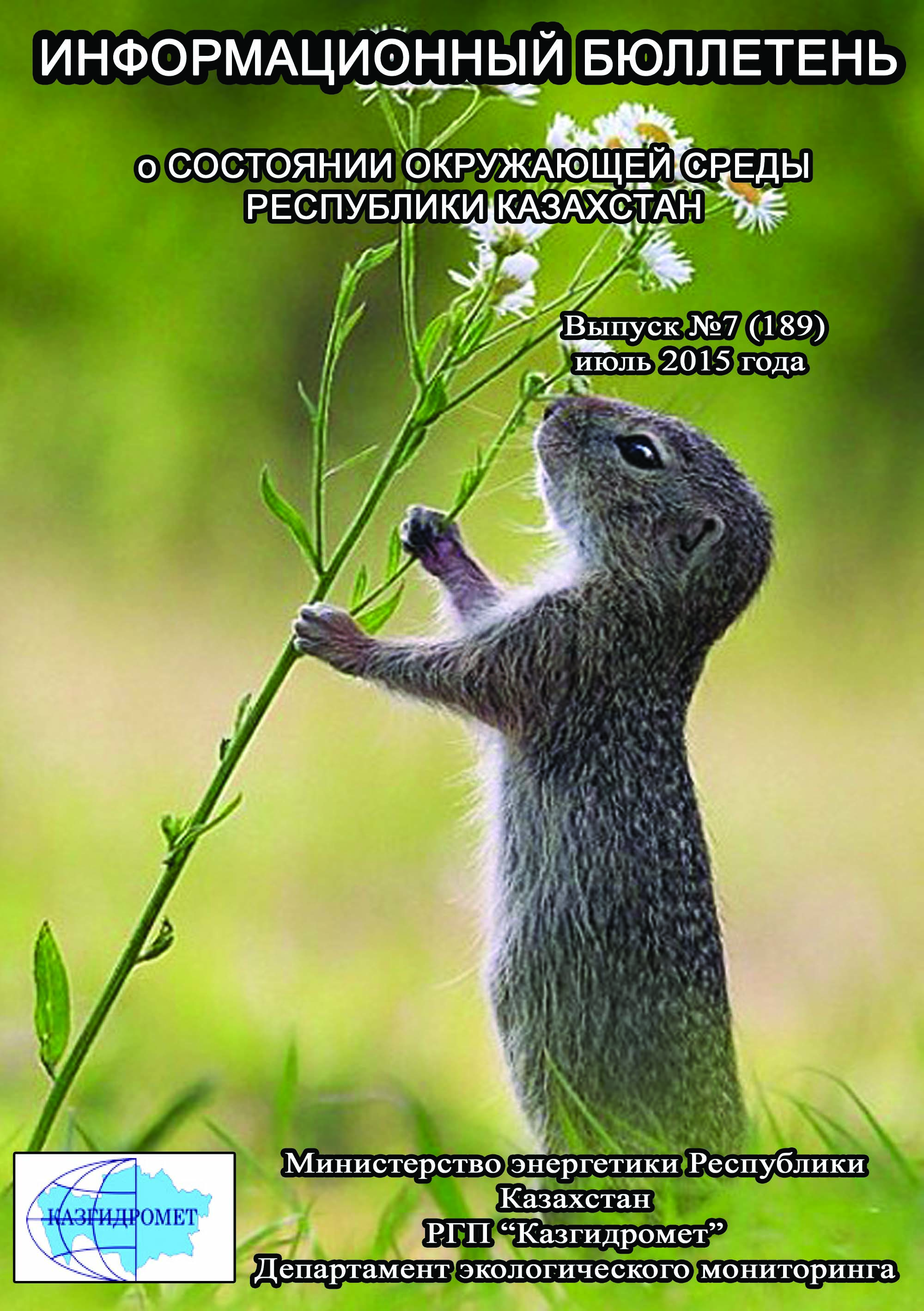 ПредисловиеИнформационный бюллетеньпредназначен для государственных органов управления в области охраны окружающей среды и подготовлен по результатам работ, выполняемых специализированными подразделениями РГП «Казгидромет» по проведению экологического мониторинга за состоянием окружающей среды на наблюдательной сети национальной гидрометеорологической службы. Общая оценка уровня загрязнения воздуха в городахРеспублики КазахстанНаблюдения за состоянием атмосферного воздуха на территории Республики Казахстан проводились в 42 населенных пунктах республики на 124 постах наблюдений, в том числе на 56 стационарных постах: в городах Актау (1), Актобе (3), Алматы (5), Астана (4), Атырау (2), Балхаш (3), Жезказган (2), Караганда (4), Кокшетау (1), Костанай (2), Кызылорда (1), Риддер (2), Павлодар (2), Петропавловск (2), Семей (2), Талдыкорган (1), Тараз (4), Темиртау (3), Усть-Каменогорск (5), Шымкент (4), Экибастуз (1), Специальная экономическая зона (СЭЗ) Морпорт-Актау (1) и в поселке Глубокое (1) и на 68 автоматических постах наблюдений: Астана (1), СКФМ «Боровое» (1), Щучинск (1), санаторий Щучинск (1), ГНПП «Бурабай» (1), Кокшетау (1), Степногорск (1), Алматы (11), Талдыкорган (1), Актобе (2), Атырау (2), Кульсары (1), Усть-Каменогорск (2), Риддер (1), Семей (2), п.Глубокое (1), Тараз (1), Жанатас (1), Каратау (1), Шу (1), п.Кордай (1), Уральск (2), Аксай (1),  п.Березовка (1), п.Январцево (1), Караганда (3), Балхаш (1), Жезказган (1), Темиртау (1), Костанай (2), Рудный (2), п.Карабалык (1), п.Торетам (1), Актау (1), Жанаозен (1), п.Бейнеу (1), Павлодар (4), Аксу (1), Екибастуз (2), Петропавловск (2), Шымкент (2), Кентау (1), Туркестан (1) (рис.1).На стационарных постах ручного отбора проб по состоянию загрязнения атмосферного воздуха определяются следующие показатели: взвешенные вещества (пыль), диоксид серы, растворимые сульфаты, оксид углерода, диоксид азота, оксид азота, сероводород, фенол, фтористый водород, хлора, хлористый водород, углеводороды, аммиак, серная кислота, формальдегид, н/о соединения мышьяка, кадмий, свинец, хром, медь, бензол.На автоматических постах наблюдений за загрязнением атмосферного воздуха определяются следующие показатели: взвешенных частиц РМ-10, диоксид серы, диоксид углерода, оксид углерода, диоксид азота, оксид азота, озон, сероводород, сумма углеводородов, аммиак, формальдегид, метан, не метановые углеводороды.В зависимостиотналичия  приборов и оборудования в различных регионах определяются разные примеси.Состояние загрязнения воздуха оценивалось по результатам анализа и обработки проб воздуха, отобранных на стационарных постах наблюдений. Проведена оценка состояния загрязнения атмосферного воздуха на территории РК по показателям стандартного индекса и наибольшей повторяемости в соответствии с РД 52.04.667-2005 «Документы о состоянии загрязнении атмосферы в городах для информирования государственных органов, общественности населения». Показатели загрязнения атмосферного воздуха.Степень загрязнения атмосферного воздуха примесью оценивается при сравнении концентрации примесей с ПДК (в мг/м3, мкг/м3). ПДК – предельно–допустимая концентрация примеси(Приложение 1).	Для оценки уровня загрязнения атмосферного воздуха за месяц используются два показателя качества воздуха:– стандартный индекс (СИ) – наибольшая измеренная в городе максимальная разовая концентрация любого загрязняющего вещества, деленная на ПДК.– наибольшая повторяемость; (НП), %, превышения ПДК – наибольшая повторяемость превышения ПДК любым загрязняющим веществом в воздухе города.Степень загрязнения атмосферы оценивается по четырем градациям значений СИ и НП в соответствии с таблицей1. Если СИ и НП попадают в разные градации, то степень загрязнения атмосферы оценивается по наибольшему значению из этих показателей.Таблица 1Оценка степени индекса загрязнения атмосферыРд 52.04.667–2005, Документы состояния загрязнения атмосферы в городах для информирования государственных органов, общественности и населения. Общие требования к разработке, постороению, изложению и содержанию	Общая оценка загрязнения атмосферного воздухаПо расчетам СИ и НП, в июле месяце к классу очень высокого уровня загрязнения относены (СИ – более 10, НП – более 50%): гг. Алматы, Павлодар,Усть-Каменогорск, Балхаш, Актобе, Астана;Высоким уровнем загрязнения (СИ – 5-10, НП – 20-49%) характеризуются: гг. Риддер, Караганда, Темиртау, Тараз, Жанатас, Туркестан, Костанай, Шу, Талдыкорган, Шымкент, Жезказган, Петропавловск, Атырау и п.Глубокое;К повышенному уровню загрязнения (СИ – 2-4, НП – 1-19%) относятся: гг. Степногорск, Екибастуз, Кызылорда, Кокшетау, Уральск, Семей, Актау, Кульсары, п.п. Январцево, Карабалык, Кордай и СКФМ Боровое;Низким уровнем загрязнения (СИ – 0-1, НП – 0%) характеризуются: гг.  Аксу, Жанаозен, Кентау, Каратау, Аксай, Рудный, п.п. Торетам, Березовка, Бейнеу, Щучинско-Боровская курортная зона (таблица 1.1).Таблица 1.1Уровень загрязнения населенных пунктов Республики КазахстанВысокий и очень высокий уровень загрязнения атмосферного воздуха в населенных пунктах такими загрязнителями как диоксид азота, оксид углерода, диоксид серы, формальдегид, сероводород, взвешенные вещества, фенол, аммиак обусловлен:загруженностью автодорог городским транспортом – многокомпонентность выхлопов бензиновового и дизельного топлива автотранспорта является одним из основных источников загрязнения атмосферного воздуха населенных пунктов диоксидом азота, оксидом углерода, органическими веществами и т.д., а высокая загруженность автодорог даже в городах с хорошей проветриваемостью приводит к накоплению вредных примесей в атмосфере воздуха.рассеиванием эмиссий от промышленных предприятий – результатом производственных процессов при сжигании продуктов промышлености является весь перечень вредных веществ, обуславливающих высокий уровень загрязнености воздуха. Рассеивание их в воздушном бассейне над территорией населенных пунктов значительно влияет на качество атмосферного воздуха городов, пригородов и поселков.низкой проветриваемостью атмосферного пространства населенных пунктов – находящиеся в воздухе загрязнители накапливаются в приземном слое атмосферы и их концентрация сохраняется на очень высоком уровне. 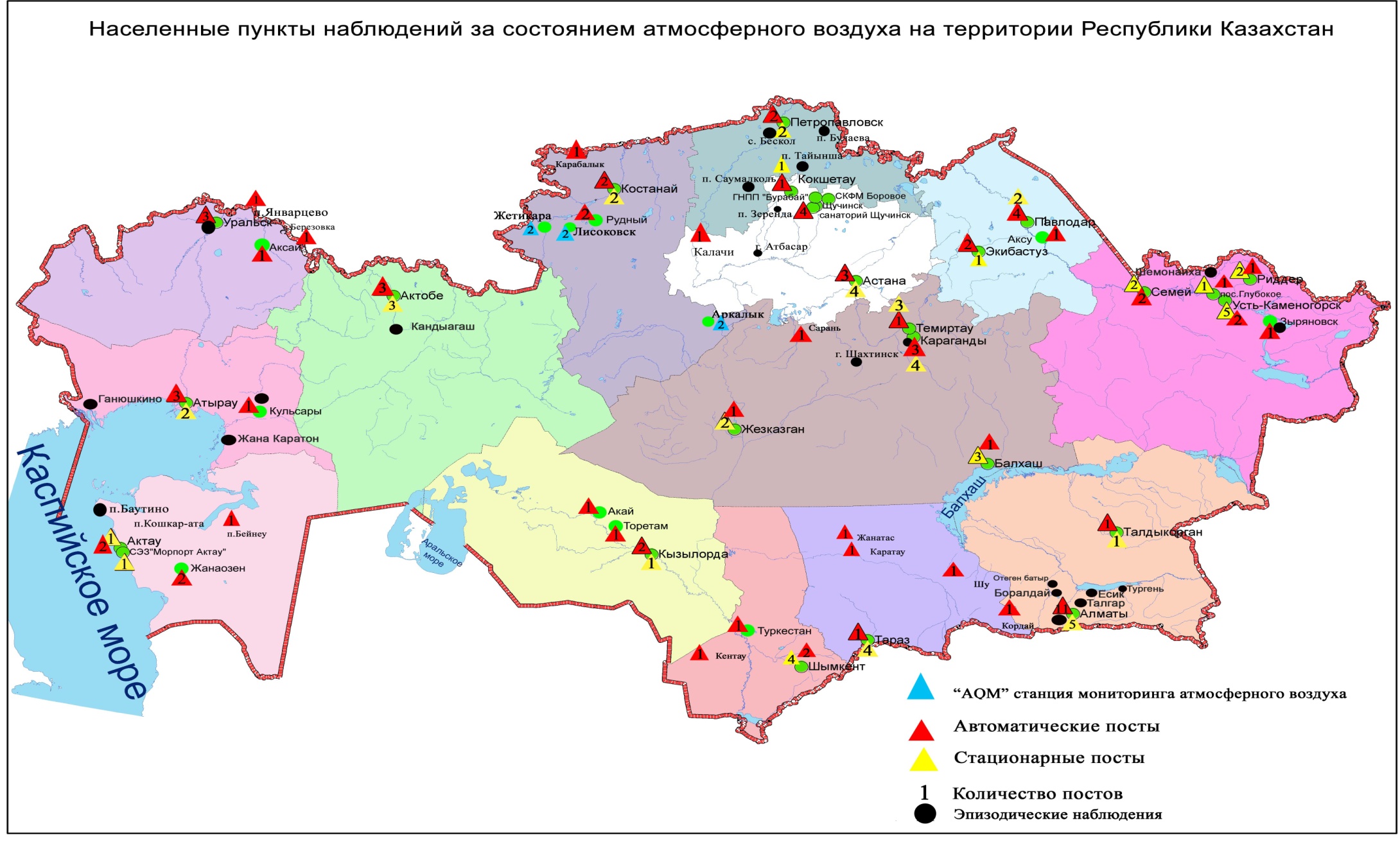 Рис 1. Схема расположения населенных пунктов наблюдения за состоянием атмосферного воздухана территории Республики КазахстанСведения о случаях высокого и экстремально высокого загрязнения атмосферного воздухаРеспублики Казахстанза июль 2015 годаВелось оперативное уведомление Министерства энегетики РК, Департамента экологического мониторинга и информации, Комитета экологического регулирования, контроля и государственной инспекции в нефте-газовом комплексе РК для принятия необходимых мер.На территории Республики Казахстан было зафиксировано 9 случаев высокого загрязнения (ВЗ) и 1 случай экстремально высокого загрязнения (ЭВЗ), из них: в городе Актобе – 8 случаев ВЗ, в городе Астана  – 1 случай ЭВЗ, в городе Балхаш - 1 случай ВЗ.Таблица 2Качество поверхностных вод Республики КазахстанНаблюдения за качеством поверхностных вод по гидрохимическим показателям проведены на 284 гидрохимическом створе, распределенном на 92 водных объектах: 63 рек, 10 вдхр., 15 озер, 3 канала, 1 море (таблица 3, 4, 5, 6 рис. 2,3).Основными критериями качества воды по гидрохимическим показателям являются значения предельно-допустимых концентраций (ПДК) загрязняющих веществ для рыбохозяйственных водоемов (Приложение 2,5).Уровень загрязнения поверхностных и морских вод оценивался по величине комплексного индекса загрязненности воды (КИЗВ), который используется для сравнения и выявления динамики изменения качества воды (Приложение 3).Всего из общего количества обследованных водных объектов качества воды классифицируется следующим образом:- «нормативно - чистая» – реки Катта Бугунь, Жайык (Атырауская), Каспийское море;- «умеренного уровня загрязнения» – 29 рек, 6 водохранилищ, 6 озер, 1 канал: реки Ертис, Буктырма, Емель, Оба, Шаранова, Кигаш, Орь, Жайык (ЗКО), Есиль, Косестек, Шаган, Дерколь, Эмба (Атырауская), Ыргыз, Баянкол, Каркара, Есик, Тургень, Талгар, Тогызак, Беттибулак, Асса, Шу, Аксу, Токташ, Сарыкау, Сырдария, Бадам, Арыс, вдхр. Буктырма, Усть-Каменогорское, Бартогай, Самаркан, Сергеевское, Шардара, оз. Биликоль, Султанкельды, Зеренды, Улькен Алматы, Карасье, Сулуколь, канал Кошим;- «высокого уровня загрязнения» – 32 рек, 9 озер, 4 водохранилищ, 2 канала: реки Кара Ертис, Ульби, Глубочанка, Красноярка, Каргалы, Актасты, Елек (Актюбинская), Ойыл, Улкен Кобда, Кара Кобда, Тобыл, Жабай, Акбулак, Сарыбулак, Кара Кенгир, Текес, Коргас, Темирлик, Каскелен, Шарын, Шилик, Темир, Айет, Нура, Иле, Киши Алматы, Есентай, Улькен Алматы, Талас, Карабалта, Эмба (Актюбинская), Келес, вдхр. Кенгир, Вячеславское, Курты, Капшагай, каналы Нура Есиль, Ертис Караганды, оз. Шалкар (ЗКО), Шалкар (Актюбинская), Копа, Балхаш, Бурабай, Улкен Шабакты, Щучье, Киши Шабакты, Аральское море;- «чрезвычайно высокого уровня загрязнения» - реки Тихая, Брекса, Шерубайнура (таблица 3, 4, 5, 6  рис. 2, 3).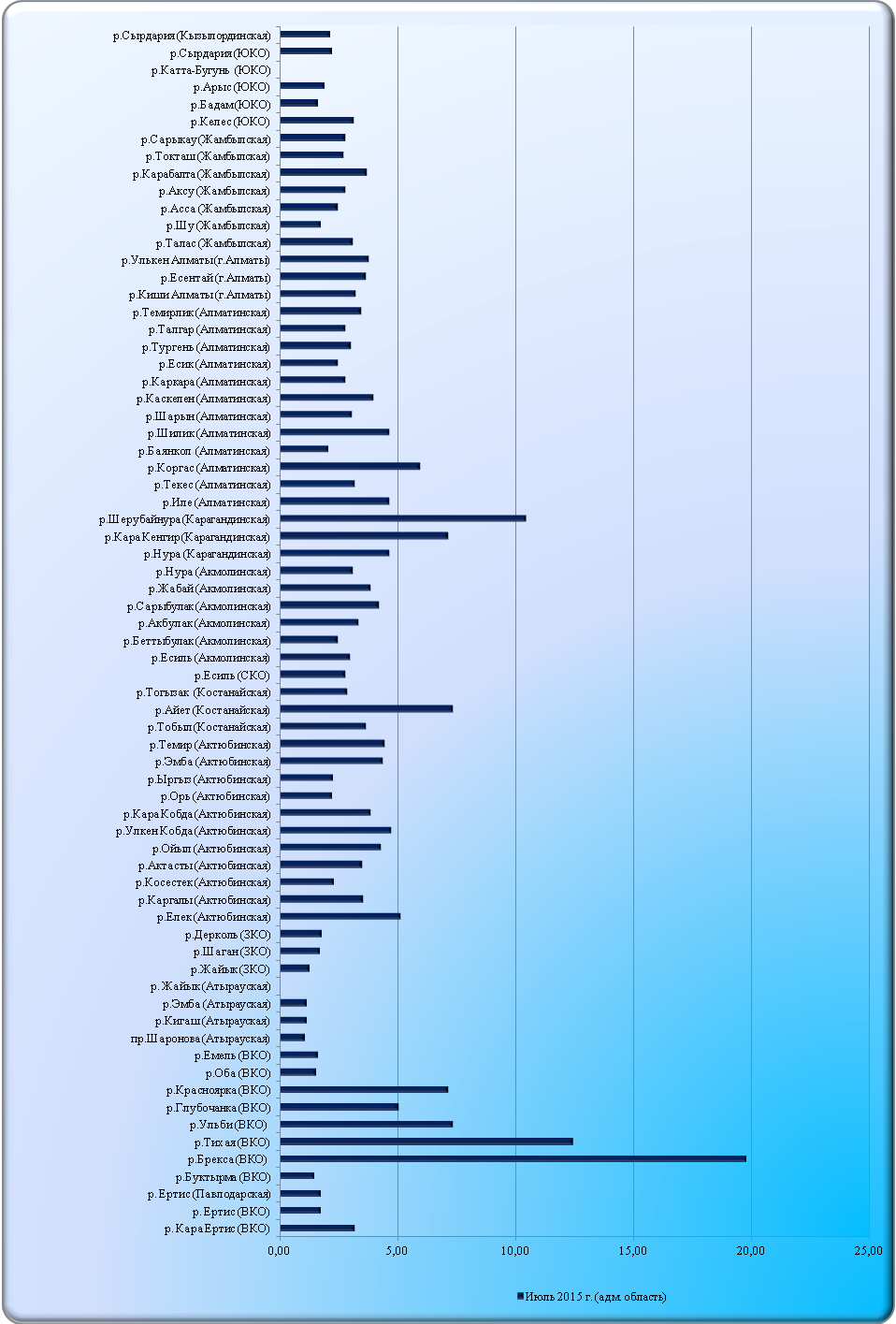 Рис 2. Изменения комплексного индекса загрязненности воды на реках Республики Казахстан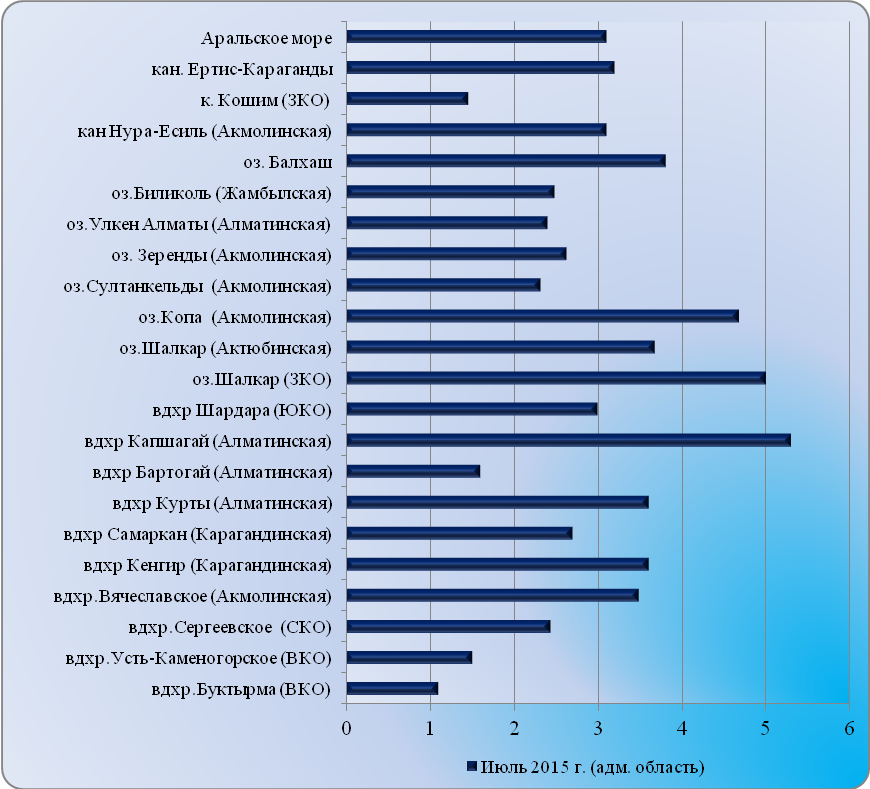 Рис 3. Изменения комплексного индекса загрязненности воды на водохранилищах, озерах и каналах Республики КазахстанТаблица3Состояние поверхностных вод по гидрохимическим показателям за июль 2015 годаТаблица4Перечень основных загрязняющих компонентов в поверхностных водах за июль 2015 годаТаблица 5Перечень водных объектов за июль 2015 годаТаблица 6Состояние качества поверхностных вод по гидрохимическим показателямСведения о случаях высокого загрязнения окружающей среды Республики Казахстан за июль 2015 годаСведения о случаях высокого загрязнения поверхностных вод – зафиксирована 67 случаев ВЗ на 21 водных объектах: река Нура (Карагандинская область) – 27 случаев ВЗ, канал сточных вод (Карагандинская область) – 2 случая ВЗ, река Кокпекты (Карагандинская область) – 1 случай ВЗ, водохранилище Самаркан (Карагандинская область) – 6 случаев ВЗ,река Сокыр (Карагандинская область) – 2 случая ВЗ,река Шерубайнура (Карагандинская область) – 2 случая ВЗ, река Кара Кенгир (Карагандинская область) – 3 случая ВЗ,вдхр. Кенгир (Карагандинская область) – 1 случай ВЗ, река Елек (Актюбинская область) – 6 случаев ВЗ, река Есиль (Акмолинская область) – 1 случай ВЗ,река Жабай (Акмолинская область) – 2 случая ВЗ, озеро Копа (Акмолинская область) – 1 случай ВЗ, река Красноярка (ВКО) – 1 случай ВЗ, река Брекса (ВКО) – 1 случай ВЗ, река Тихая (ВКО) – 1 случай ВЗ, река Ульби (ВКО) – 2 случая ВЗ, озеро Биликоль (Жамбылская область) – 1 случай ВЗ, река Акбулак (г. Астана) – 1 случай ВЗ, река Сарыбулак (г. Астана) – 2 случая ВЗ, озеро Улькен Шабакты (Акмолинская область) – 1 случай ВЗ, озеро Киши Шабакты (Акмолинская область) – 3 случая ВЗ (таблица 7).Таблица 7Радиационное состояние приземного слоя атмосферыпо Республике КазахстанИзмерения гамма-фона (мощности экспозиционной дозы) на территории Республики Казахстан проводились ежедневно на 85 метеорологическихстанциях в 14 областях, также на 17-и автоматических постах мониторинга загрязнения атмосферного воздуха проведены замеры мощностиэкспозиционной дозы в автоматическом режиме: Кокшетау (1), Актобе (1), Талдыкорган (1), Кульсары (1), Уральск (2), Караганда (1), Темиртау (1), Костанай (2), Рудный (1), Жанаозен (1), Павлодар (2), Аксу (1), Екибастуз (1), Туркестан (1) (рис. 4).По данным наблюдений, средние значения радиационного гамма-фона приземного слоя атмосферы по населенным пунктам Республики Казахстан находились в пределах 0,01-0,69 мкЗв/ч. В среднем по Республике Казахстан радиационный гамма-фон составил 0,13 мкЗв/ч и находился в допустимых пределах.Плотность радиоактивных выпадений в приземномслое атмосферы по Республике КазахстанКонтроль за радиоактивным загрязнением приземного слоя атмосферы осуществлялся в 14 областях Казахстана на 43 метеорологических станциях путем отбора проб воздуха горизонтальными планшетами. На всех станциях проводился пятисуточный отбор проб (рис. 4).Среднесуточная плотность радиоактивных выпадений в приземном слое атмосферы на территории Республики Казахстан колебалась в пределах 0,8–2,2 Бк/м2. Средняя величина плотности выпадений по Республики Казахстан составила 1,2 Бк/м2, что не превышает предельно-допустимый уровень.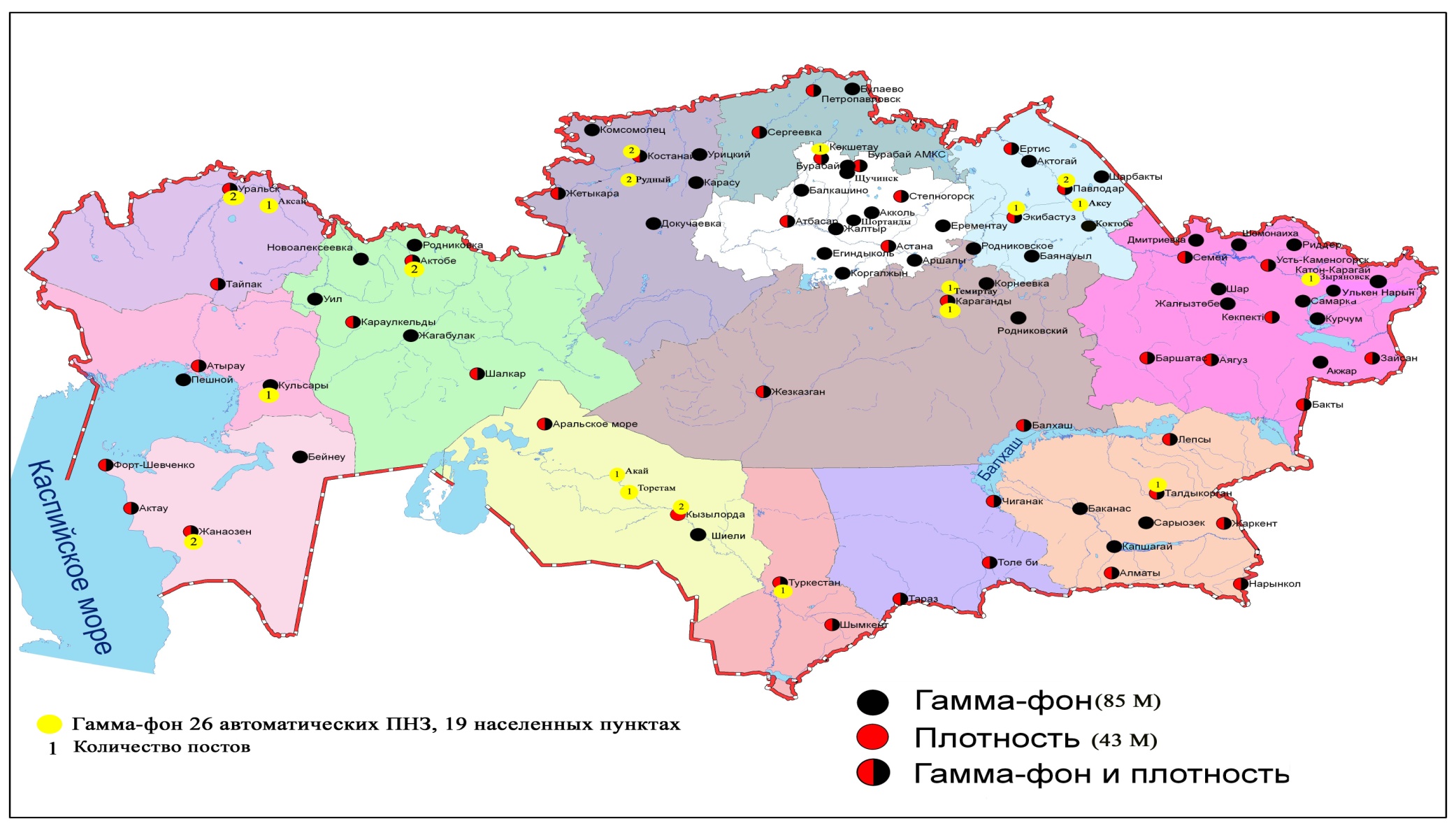 Рис. 4 Схема расположения метеостанций за наблюдением уровня радиационного гамма-фона и плотностью радиоактивных выпадений на территории Республики КазахстанСостояние окружающей среды Акмолинской областиСостояние загрязнения атмосферного воздуха по городу АстанаНаблюдения за состоянием атмосферного воздуха велись на 5 стационарных постах (рис 1.1, таблица 8).Таблица 8Место расположения постов наблюдений и определяемые примеси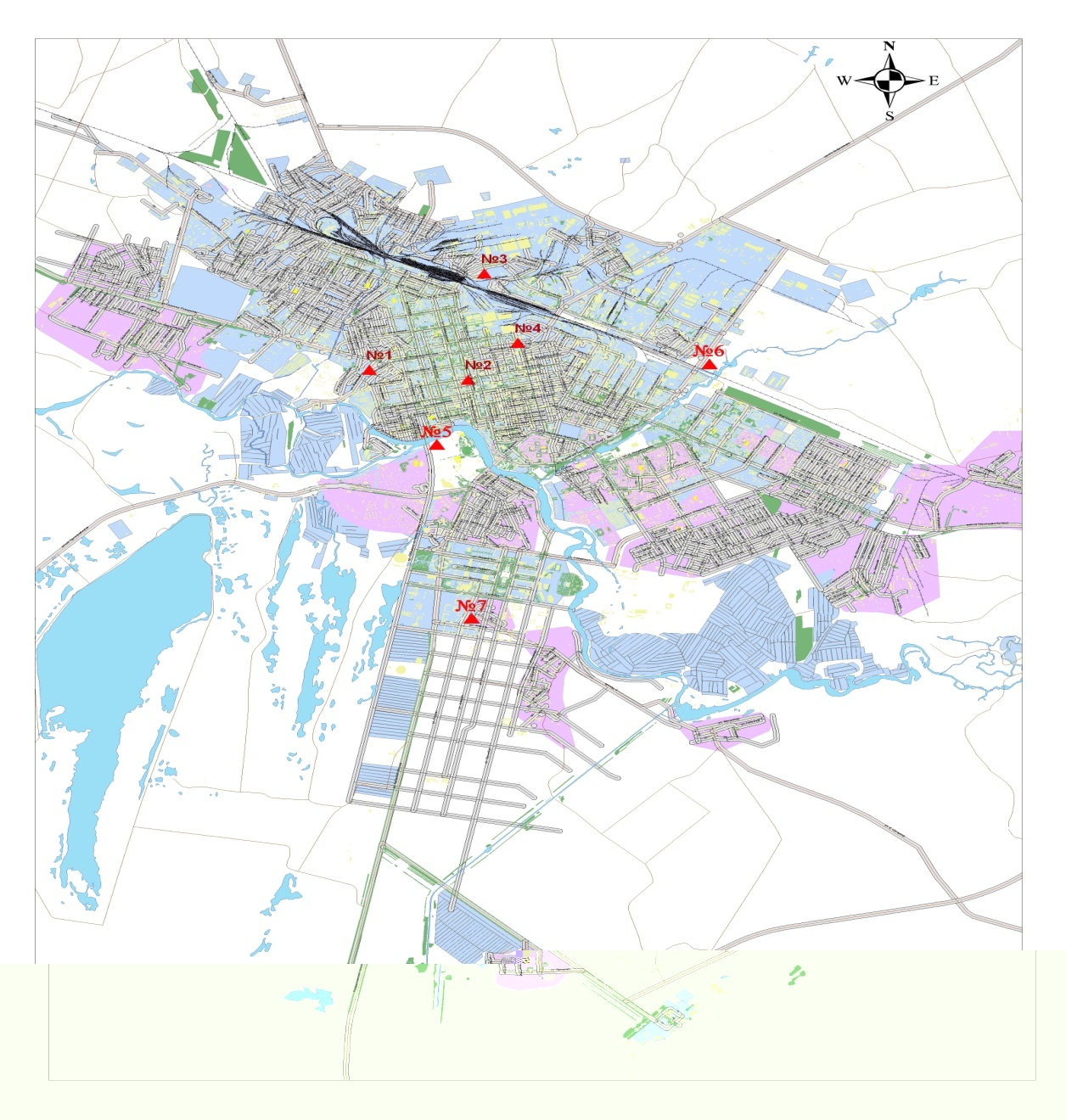 Рис.1.1 Схема расположения стационарной сети наблюдений за загрязнением атмосферного воздуха города АстанаТаблица 9Характеристика загрязнения атмосферного воздуха города АстанаОбщая оценка загрязнения атмосферы. В июле по данным стационарной сети наблюдений (рис.1.1), уровень загрязнения атмосферного воздуха оценивался очень высоким, он определялся значением СИ равным 23,9 и НП = 75,6 % (очень высокий уровень). Воздух города более всего загрязнен диоксидом азота (таблица1 и 1.1).В целом по городу среднемесячная концентрация диоксида азота –1,8 ПДКс.с., остальных загрязняющих веществ – не превышали ПДК.Число случаев превышения более 1 ПДК наблюдалось по диоксиду азота  – 112 случаев, также был выявлен 4 случая превышения более 5 ПДК и 1 случай превышения более 10 ПДК (таблица 9).По данным ручного поста наблюдений по городу Астана был зафиксирован 1 случай высокого загрязнения (ВЗ)Состояние загрязнения атмосферного воздуха по городу КокшетауВ городе Кокшетау функционируют 2 стационарных поста наблюдений за состоянием атмосферного воздуха (рис.1.2, таблица 10).Таблица 10Место расположения постов наблюдений и определяемые примеси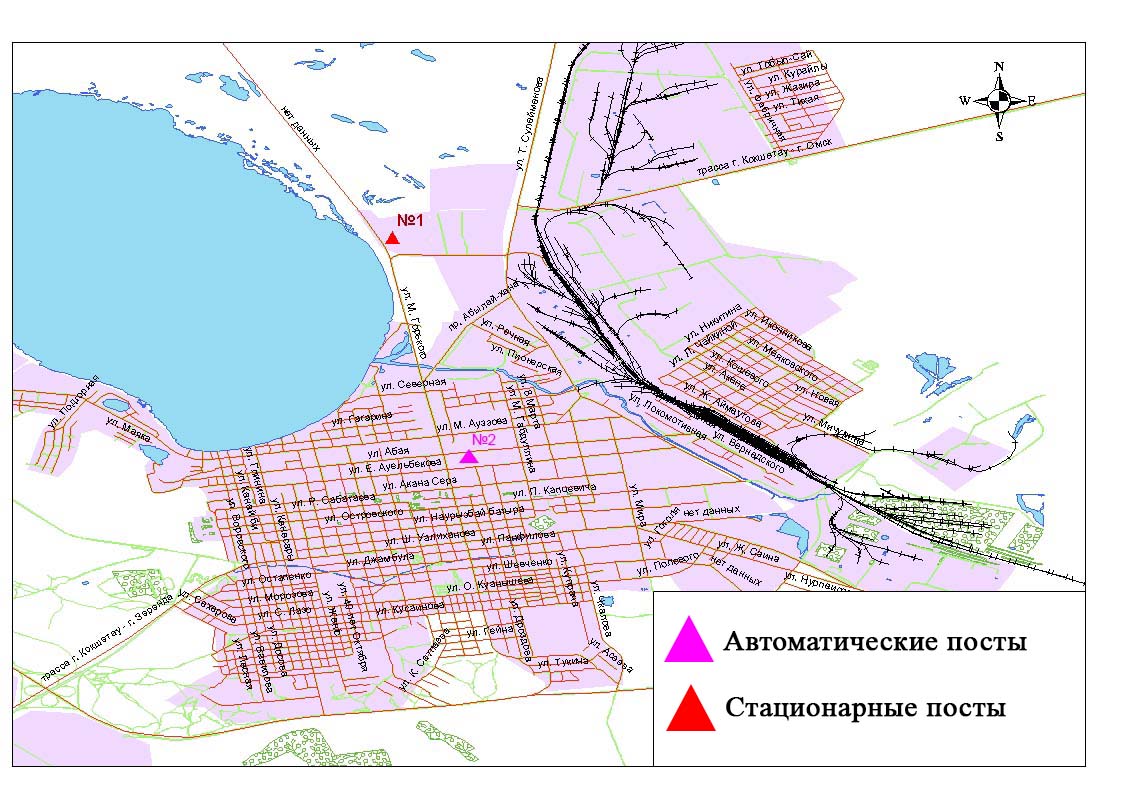 Рис.1.2 Схема расположения стационарной сети наблюдений за загрязнением атмосферного воздуха города КокшетауТаблица 11Характеристика загрязнения атмосферного воздуха города КокшетауОбщая оценка загрязнения атмосферы. По данным стационарной сети наблюдений (рис.1.2) атмосферный воздух города характеризуется повышенны муровнем загрязнения, он определялся значением СИ равным 2,2 и  НП = 12,8 %. Воздух города более всего загрязнен взвещенным веществом (табл.1 и рис.1.1). В целом по городу среднемесячная концентрация взвещенных веществ составила –1,1 ПДКс.с., остальных загрязняющих веществ – не превышали ПДК.Число случаев превышения более 1 ПДК наблюдалось по диоксиду азота – 1, оксиду азота – 5 случаев, взвешенным веществам – 10 случаев (таблица 11).Состояние загрязнения атмосферного воздуха по городу СтепногорскВ городе Степногорск функционирует 1 стационарный пост наблюдения за состоянием атмосферного воздуха (рис. 1.3, таблица 12).Таблица 12Место расположения постов наблюдений и определяемые примеси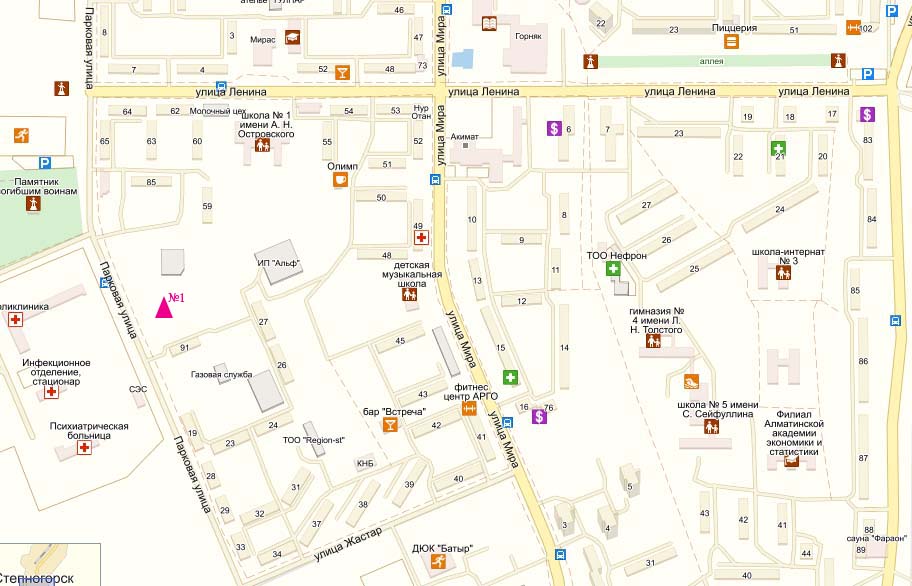 Рис. 1.3 Схема расположения стационарной сети наблюдений за загрязнением атмосферного воздуха города СтепногорскТаблица 13Характеристика загрязнения атмосферного воздуха города СтепногорскОбщая оценка загрязнения атмосферы. По данным стационарной сети наблюдений (рис.1.3) атмосферный воздух города характеризуется повышенным  уровнем загрязнения, он определялся значением НП равным 1,9 % (повышенный уровень), значение СИ = 1,8 (низкийуровень) (табл.13 и рис.1.3). В целом по городу среднемесячные концентрации озона составили 4,8 ПДКс.с, других загрязняющих веществ– не превышали ПДК.Число случаев превышения более 1 ПДК наблюдалось по озону – 42 случая (таблица 13).Качество поверхностных вод на территории Акмолинской областиНаблюдения за загрязнением поверхностных вод на территории Акмолинской области проводились на 11 водных объектах (реки Есиль, Нура, Акбулак, Сарыбулак, Беттибулак, Жабай, канал Нура-Есиль, озеро Султанкельды, Копа, Зеренды, водохранилище Вячеславское).Река Есиль берет начало из родников в горах Нияз в Карагандинской области. Реки Сары Булак, Ак-Булак – правобережные притоки реки Есиль. На реке Есиль расположено водохранилище Астанинское. Озеро Султанкельды одно из озер Коргалжынского заповедника.В реке Есиль температура воды составило в пределах 20,9-27,0 ºC, водородный показатель равен - 7,9, концентрация растворенного воде кислорода – 8,7 мг/дм3, БПК5 – 2,4 мг/дм3. Превышения ПДК были зафиксированы по веществам из групп главных ионов (сульфаты – 1,4 ПДК), тяжелых металлов (марганец – 6,7 ПДК, медь – 4,0 ПДК), биогенных веществ (азот нитритный – 3,3 ПДК, аммоний солевой – 1,2 ПДК).В реке Нура, температура воды 21,2-23,0ºC, водородный показатель равен – 8,2, концентрация растворенного в воде кислорода – 9,68 мг/дм3, БПК5 – 4,53 мг/дм3. Превышения ПДК были зафиксированы по веществам из групп главных ионов (сульфаты – 2,47 ПДК), тяжелых металлов (медь – 3,6 ПДК, цинк – 2,48 ПДК, марганец – 5,28 ПДК).Канал Нура-Есиль, температура воды 23,4-28,2 ºC, водородный показатель равен – 8,35, концентрация растворенного в воде кислорода – 10,6 мг/дм3, БПК5 - 4,07 мг/дм3. Превышения ПДК были зафиксированы по веществам из групп главных ионов (сульфаты – 3,12 ПДК), тяжелых металлов (марганец – 4,66 ПДК, медь – 2,8 ПДК, цинк – 2,1 ПДК).В реке Акбулак, температура воды 18,1-21,5 ºC, водородный показатель равен - 7,7, концентрация растворенного в воде кислорода – 8,63 мг/дм3, БПК5 – 2,15 мг/дм3. Превышения ПДК были зафиксированы по веществам из групп тяжелых металлов (марганец – 8,08 ПДК, цинк – 2,3 ПДК, медь – 3,8 ПДК), главных ионов (сульфаты – 4,23 ПДК, хлориды – 1,29 ПДК, магний – 1,13 ПДК), биогенным веществам (фториды – 1,29 ПДК, азот нитритный – 5,0 ПДК).В реке Сарыбулак, температура воды 18,2-20,1 ºC, водородный показатель равен - 7,62, концентрация растворенного в воде кислорода 6,5 мг/дм3, БПК5 - 4,75 мг/дм3. Превышения ПДК были зафиксированы по веществам из групп тяжелых металлов (марганец – 6,3 ПДК, медь – 3,2 ПДК, цинк – 5,5 ПДК), главных ионов (сульфаты – 4,73 ПДК, хлориды – 1,51 ПДК, магний – 1,69 ПДК), биогенных веществ (аммоний солевой – 7,44 ПДК, азот нитритный – 6,3 ПДК, фториды – 1,43 ПДК).В озере Султанкельды, температура воды 25,2 ºC, водородный показатель равен – 7,7, концентрация растворенного в воде кислорода – 5,5 мг/дм3, БПК5 – 2,44 мг/дм3. Превышения ПДК были зафиксированы по веществам из групп главных ионов (сульфаты – 3,9 ПДК, хлориды – 1,18 ПДК, магний – 1,46 ПДК), тяжелых металлов (медь – 3,0 ПДК, марганец – 1,92 ПДК).В водохранилище Вячеславское – температура воды 22,1 ºC, водородный показатель равен - 8,1, концентрация растворенного в воде кислорода – 9,85 мг/дм3, БПК5 – 3,01 мг/дм3. Превышения ПДК были зафиксированы по веществам из групп тяжелых металлов (медь – 5,6 ПДК, марганец – 2,1 ПДК), биогенных веществ (аммоний солевой – 3,1 ПДК).В озере Копа температура воды 27,0ºC, водородный показатель равен 8,78, концентрация растворенного в воде кислорода 8,8 мг/дм3, БПК5 2,6 мг/дм3. Превышения ПДК были зафиксированы по веществам из групп главных ионов (сульфаты – 1,66 ПДК), тяжелых металлов (медь – 3,6 ПДК, марганец – 11,8 ПДК).В озере Зеренды температура воды 24,4ºC, водородный показатель равен 9,11, концентрация растворенного в воде кислорода 8,64 мг/дм3, БПК5 0,97 мг/дм3. Превышения ПДК были выявлены по веществам из групп главных ионов (сульфаты – 1,43 ПДК, магний – 2,03ПДК), тяжелых металлов (медь – 2,0 ПДК, марганец – 4,9 ПДК), биогенных веществ (фториды – 2,67 ПДК).В реке Беттыбулак температура воды 13,6 ºC, водородный показатель равен 7,77, концентрация растворенного в воде кислорода 8,33 мг/дм3, БПК5 0,31 мг/дм3. Превышения ПДК были выявлены по веществам из групп тяжелых металлов (медь – 2,7 ПДК, цинк – 3,1 ПДК, марганец – 5,5 ПДК), биогенных веществ (железо общее – 1,14 ПДК).В реке Жабай температура воды 22,2 ºC, водородный показатель равен 8,34, концентрация растворенного в воде кислорода 7,11 мг/дм3, БПК5 0,97 мг/дм3. Превышения ПДК были выявлены по веществам из групп главных ионов (сульфаты – 1,43 ПДК), тяжелых металлов (медь – 3,5 ПДК, марганец – 14,7 ПДК), биогенных веществ (железо общее – 1,2 ПДК).Качество воды водных объектов на территории Акмолинской области оценивается следующим образом: вода «умеренного уровня загрязнения» - озеро Султанкельды, Зеренды, реки Есиль, Беттибулак, вода «высокого уровня загрязнения» – реки Нура, Акбулак, Сарыбулак, Жабай, канал Нура-Есиль, вдхр. Вячаславское, озеро Копа.По сравнению с июнем 2015 года качество воды рек Нура, Сарыбулак, вдхр. Вячеславское, канала Нура-Есиль, озера Копа, Зеренды – существенно не изменилось, качество воды реки Акбулак – ухудшилось, качество воды реки Есиль, Беттибулак, озеро Султанкельды – улучшилось.В сравнении с июлем 2014 года качество воды рек Есиль, Нура, водохранилища Вячаславское, озеро Копа – ухудшилось; качество воды рек Акбулак, Сарыбулак, Беттибулак, Жабай, озера Султанкельды, Зеренды, канал Нура-Есиль – значительно не изменилось.Высокое загрязнение отмечено в следующих водных объектах: река Есиль - 1 случай ВЗ, река Жабай - 2 случая ВЗ, озеро Копа – 1 случай ВЗ, река Акбулак – 1 случай ВЗ, река Сарыбулак – 2 случая ВЗ. (таблица 7).Состояние загрязнения атмосферного воздуха на территории Щучинско-Боровской курортной зоны (ЩБКЗ)Наблюдения за состоянием атмосферного воздуха на территории ЩБКЗ велись на 4 стационарных постах (рис. 1.4, таблица 14).Таблица 14Место расположения постов наблюдений и определяемые примеси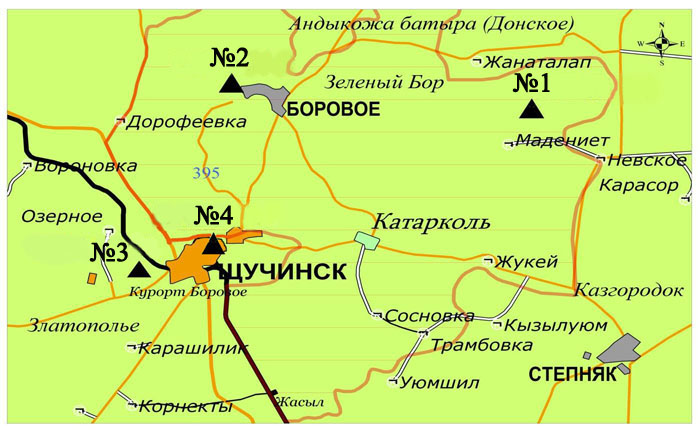 Рис.1.4 Схема расположения стационарной сети наблюдений за загрязнением атмосферного воздуха на территории ЩБКЗТаблица 15Характеристика загрязнения атмосферного воздуха на территории государственного национального природного парка (СКФМ Боровое)Общая оценка загрязнения атмосферы. По данным стационарной сети наблюдений (рис.1.4) атмосферный воздух города в целом характеризуется повышенным  уровнем загрязнения, он определялся значениями СИ равным 4,7, НП был равен 0,2 % (таблица 1 и таблица 1.1).В целом по городу среднемесячные концентрации загрязняющих веществ не превышали ПДК (таблица 15).Число случаев превышения более 1 ПДК наблюдалось по оксиду углерода – 121 случай, диоксиду азота – 1 случай (таблица 15).Таблица 16Характеристика загрязнения атмосферного воздуха на территории Щучинско-Боровской курортной зоныОбщая оценка загрязнения атмосферы. В июле месяце по данным стационарной сети наблюдений (рис.1.4) атмосферный воздух города в целом характеризуется низким уровнем загрязнения, он определялся значением СИ равным 1,3 и НП =0,0 % (таблица 1 и таблица 1.1).В целом по городу среднемесячные концентрации озона составили 2,2 ПДКс.с.,остальных загрязняющих веществ – не превышали ПДК. Были выявлены превышения более 1 ПДК по сероводороду – 1 случай (таблица 16).Качество поверхностных вод по гидрохимическим показателям на территории Щучинско - Боровской курортной зоныВ озере Бурабай – температура воды 17,4 ºC, водородный показатель равен 8,34, концентрация растворенного в воде кислорода – 8,48мг/дм3, БПК5 –0,81мг/дм3. Превышения ПДК были зафиксированы по веществам из групп тяжелых металлов (медь – 5,4 ПДК, цинк – 1,6 ПДК, марганец – 4,3 ПДК), биогенных веществ (фториды – 3,63 ПДК).В озере Улькен Шабакты – температура воды 17,2ºC, водородный показатель равен 9,02, концентрация растворенного в воде кислорода – 8,32 мг/дм3, БПК5 – 1,12 мг/дм3. Превышения ПДК были выявлены по веществам из групп тяжелых металлов (медь – 3,6 ПДК, марганец – 2,1 ПДК), главных ионов (сульфаты – 2,88 ПДК, магний – 2,05 ПДК), биогенных веществ (фториды – 16,99 ПДК).В озере Щучье – температура воды 17,4 ºC, водородный показатель равен 8,42, концентрация растворенного в воде кислорода – 8,48мг/дм3, БПК5 –1,31 мг/дм3. Превышения ПДК были выявлены по веществам из групп тяжелых металлов (медь – 2,2 ПДК, марганец – 3,2 ПДК), биогенных веществ (фториды – 8,04 ПДК).В озере Киши Шабакты – температура воды 15,6 ºC, водородный показатель равен 8,84, концентрация растворенного в воде кислорода – 9,12 мг/дм3, БПК5 –1,46 мг/дм3. Превышения ПДК выявлены по веществам из групп тяжелых металлов (медь – 4 ПДК, марганец – 9,3 ПДК), главных ионов (хлориды – 5,96 ПДК, сульфаты – 12,42 ПДК, магний – 10,2 ПДК), биогенных веществ (аммоний солевой – 5,6 ПДК, фториды – 15,81 ПДК).В озере Карасье - температура воды 16,1 ºC, водородный показатель равен 7,98, концентрация растворенного в воде кислорода – 8,51мг/дм3, БПК5 –2,6 мг/дм3. Превышения ПДК были обнаружены по веществам из групп тяжелых металлов (медь – 3,5 ПДК, цинк – 1,2 ПДК), биогенных веществ (фториды – 1,48 ПДК). В озере Сулуколь температура воды 15,8 ºC, водородный показатель равен 7,76, концентрация растворенного в воде кислорода – 8,20 мг/дм3, БПК5 –0,81 мг/дм3. Превышение ПДК были выявлено по веществам из групп тяжелых металлов (цинк – 1,6 ПДК, медь – 3,1 ПДК), биогенных веществ (железо общее – 1,87 ПДК, фториды – 3,79 ПДК, аммоний солевой – 1,88 ПДК).В июле 2015 года качество воды характеризуется «высокого уровня загрязнения» - озера Улькен Шабакты, Киши Шабакты, Бурабай, Щучье; «умеренного уровня загрязнения » – озера Сулуколь, Карасье (таблица 14).По сравнению с июнем 2015 года качество воды озера Щучье, Улькен Шабакты, Киши Шабакты, Сулуколь – существенно не изменилось, качество воды озеро Бурабай – ухудшилось, качество воды озеро Карасье – улучшилось.По сравнению с июлем 2014 года качество воды в озерах Улькен Шабакты, Щучье, Киши Шабакты – ухудшилось; в озерах Бурабай, Сулуколь, Карасье – существенно не изменилось.Высокое загрязнение наблюдалось в следующих водных объектах: озеро Улькен Шабакты – 1 случай ВЗ, озеро Киши Шабакты – 1 случай ВЗ. (таблица 7).Таблица 17Состояние качества поверхностных вод по гидрохимическим показателям1.7 Радиационный гамма-фон Акмолинской областиНаблюдения за уровнем гамма излучения на местности осуществлялись ежедневно на 15-ти метеорологических станциях (Астана, Аршалы, Акколь, Атбасар, Балкашино,СКФМ Боровое, Егиндыколь, Ерейментау, Кокшетау, Коргалжин, Степногорск, Жалтыр, Бурабай, Щучинск, Шортанды) и на 1 автоматическом посту за загрязнением атмосферного воздуха г.Кокшетау (№2)(рис. 1.5).Средние значения радиационного гамма-фона приземного слоя атмосферы по населенным пунктам области находились в пределах 0,07-0,25 мкЗв/ч. В среднем по области радиационный гамма-фон составил 0,13 мкЗв/ч и находился в допустимых пределах.1.8 Плотность радиоактивных выпадений в приземном слое атмосферыКонтроль за радиоактивным загрязнением приземного слоя атмосферы на территории Акмолинской области осуществлялся на 5-ти метеорологических станциях (Атбасар, Кокшетау, Степногорск, Астана, СКФМ Боровое) путем отбора проб воздуха горизонтальными планшетами (рис. 1.5). На всех станциях проводился пятисуточный отбор проб.Среднесуточная плотность радиоактивных выпадений в приземном слое атмосферы на территории области колебалась в пределах 0,9–1,7 Бк/м2. Средняя величина плотности выпадений по области составила 1,2 Бк/м2, что не превышает предельно-допустимый уровень.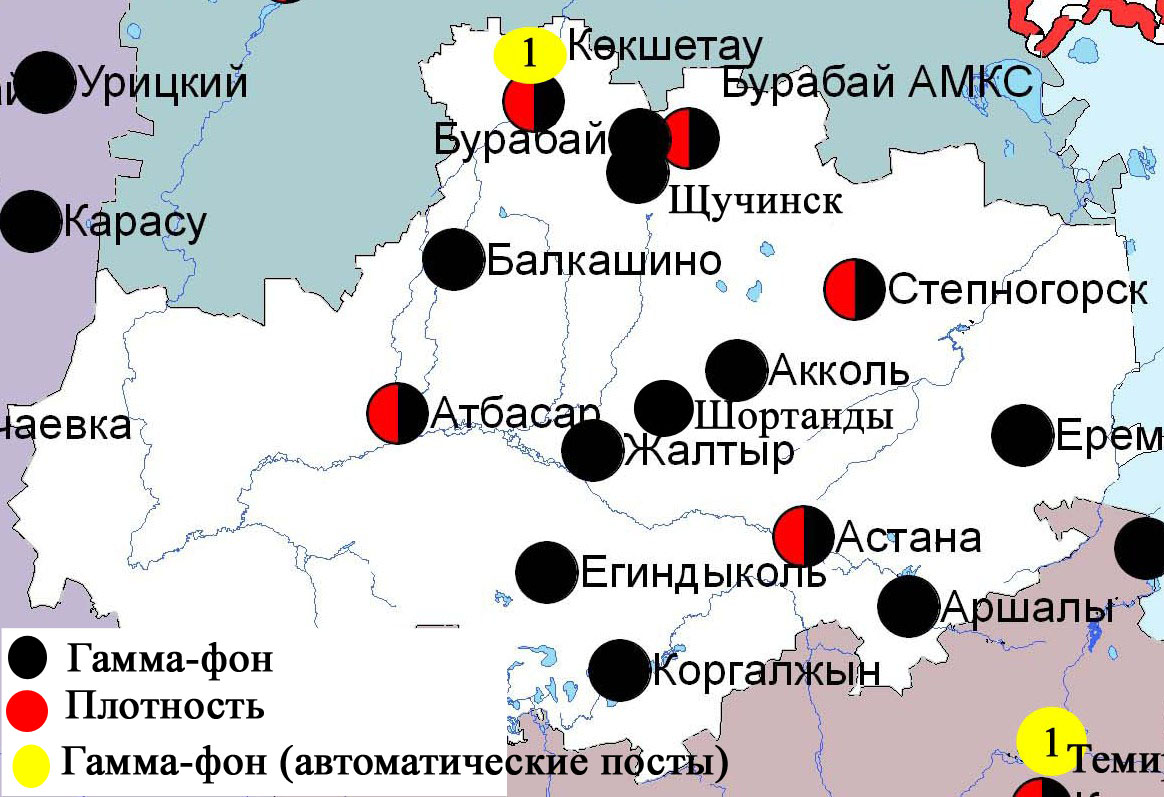 Рис. 1.5 Схема расположения метеостанций за наблюдением уровня радиационного гамма-фона и плотностью радиоактивных выпадений на территорииАкмолинской областиСостояние окружающей среды Актюбинской областиСостояние загрязнения атмосферного воздуха по городу АктобеНаблюдения за состоянием атмосферного воздуха велись на 5 стационарных постах (рис.2.1, таблица 18).Таблица 18Место расположения постов наблюдений и определяемые примеси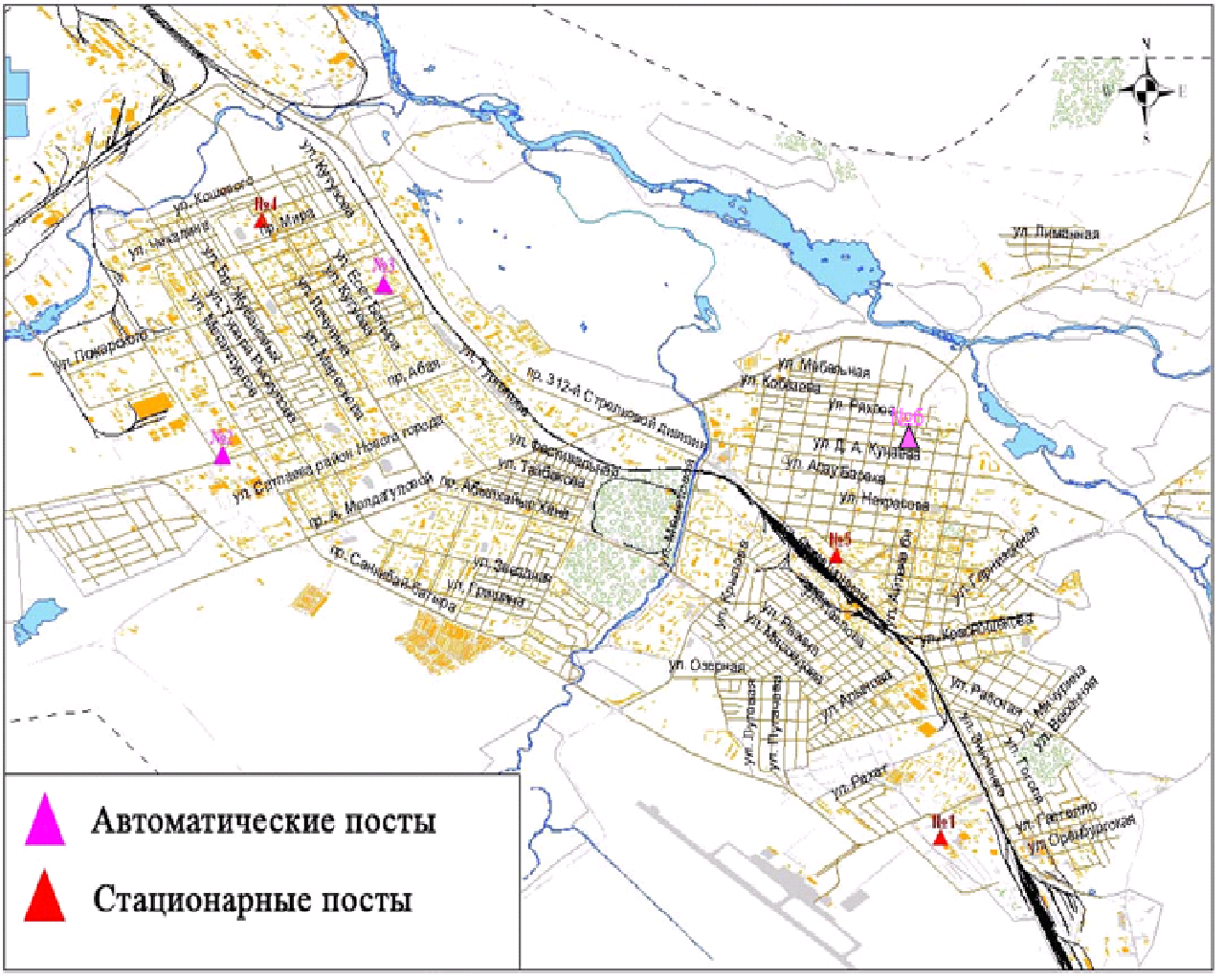 Рис.2.1. Схема расположения стационарной сети наблюдений за загрязнением атмосферного воздуха города АктобеТаблица 19Характеристика загрязнения атмосферного воздуха города АктобеОбщая оценка загрязнения атмосферы. По данным стационарной сети наблюдений (рис.2.1) атмосферный воздух города характеризуется очень высоким уровнем загрязнения. Он определялся значением СИ равным 13,8  (очень высокий уровень), НП =9  % (высокий уровень) (табл.1и табл.1.1). Воздух города более всего загрязнен сероводородом.В целом по городу среднемесячные концентрации составили по озону - 2,1 ПДКс.с, по формальдегиду - 1,7 ПДКс.с, другие загрязняющие вещества – не превышали ПДК. Число случаев превышения более 1 ПДК зарегистрировано по сероводороду - 119, по диоксиду азота- 58, по озону – 2 случая, также были выявлены превышения по сероводороду более 5 ПДК–28 и более 10 ПДК – 8 случаев (таблица 19).По данным автоматического поста наблюдений по городу Актобе были зафиксированы 8 случаев высокого загрязнения (ВЗ) (таблица 2).2.2 Качество поверхностных вод на территории Актюбинской областиНаблюдения за загрязнением поверхностных вод на территории Актюбинской области проводились на 12 водных объектах: реки Елек, Орь, Эмба, Темир, Карагалы, Косестек, Ыргыз, Кара Кобда, Улкен Кобда, Ойыл, Актасты и озеро Шалкар.Река Елек – многоводный левобережный приток реки Урал. В реке температура воды находится на уровне 27,5 ºC, водородный показатель 7,70, концентрация растворенного в воде кислорода 8,49 мг/дм3, БПК5 3,53 мг/дм3. Превышения ПДК были зафиксированы по веществам из групп главных ионов (сульфаты – 1,37 ПДК), тяжелых металлов (медь – 3,5 ПДК, свинец – 1,28 ПДК, хром (6+) – 2,45 ПДК), биогенных и неорганических веществ (бор – 15,0 ПДК), органических веществ (нефтепродукты – 1,9 ПДК).В реке Орь температура воды находится на уровне 24,0 ºC, водородный показатель 7,68, концентрация растворенного в воде кислорода 9,49 мг/дм3, БПК5 1,8 мг/дм3. Превышения ПДК были зафиксированы по веществам из групп тяжелых металлов (медь – 5,0 ПДК, свинец – 1,23 ПДК), биогенных и неорганических веществ (аммоний солевой – 1,68 ПДК), органических веществ (летучие фенолы – 2,0 ПДК).В реке Эмба температура воды находится на уровне 23,5 ºC, водородный показатель 7,83, концентрация растворенного в воде кислорода 9,95 мг/дм3, БПК5 3,63 мг/дм3. Превышения ПДК были зафиксированы по веществам из групп тяжелых металлов (медь – 13,0 ПДК, свинец – 1,49 ПДК), биогенных и неогранических веществ (аммоний солевой – 1,85 ПДК).В реке Темир температура воды находится на уровне 21,5ºC, водородный показатель 7,67, концентрация растворенного в воде кислорода 8,13 мг/дм3, БПК5 1,94 мг/дм3. Превышения ПДК были зафиксированы из групп тяжелых металлов (медь – 7,5 ПДК), биогенных и неогранических веществ (аммоний солевой – 1,41 ПДК).В реке Каргалы температура воды находится на уровне 22ºC, водородный показатель 7,62, концентрация растворенного в воде кислорода 7,86 мг/дм3, БПК5 0,99 мг/дм3. Превышения ПДК были зафиксированы по веществам из групп тяжелых металлов (свинец -1,42 ПДК, медь-10,0 ПДК), органических веществ (нефтепродукты – 1,4 ПДК).В реке Косестек температура воды находится на уровне 24 ºC, водородный показатель 7,56, концентрация растворенного в воде кислорода 11,09 мг/дм3, БПК5 5,98 мг/дм3. Превышения ПДК были зафиксированы по веществам из групп главных ионов (сульфаты – 1,27 ПДК), тяжелых металлов (медь – 10,0 ПДК, свинец – 1,63 ПДК, цинк – 1,3 ПДК), органических веществ (нефтепродукты – 1,4 ПДК).В реке Ыргыз температура воды находится на уровне 26,0 ºC, водородный показатель 7,75, концентрация растворенного в воде кислорода 7,86 мг/дм3, БПК5 1,16 мг/дм3. Превышения ПДК были зафиксировананы по веществам из групп тяжелых металлов (медь – 3,0 ПДК), биогенных и неогранических веществ (аммоний солевой – 1,6 ПДК).В реке Кара Кобда температура воды находится на уровне 23,0ºC, водородный показатель 7,76, концентрация растворенного в воде кислорода 9,41 мг/дм3, БПК5 2,69 мг/дм3. Превышения ПДК были зафиксированы по веществам из групп тяжелых металлов (марганец – 8,5 ПДК, медь – 9,0 ПДК), биогенных и неогранических веществ (аммоний солевой – 1,68 ПДК), органических веществ (нефтепродукты – 1,2 ПДК). В реке Улькен Кобда температура воды находится на уровне 22,0 ºC, водородный показатель 7,84, концентрация растворенного в воде кислорода 7,93 мг/дм3, БПК5 2,28 мг/дм3. Превышения ПДК были зафиксированы по веществам из групп тяжелых металлов (медь – 12,0 ПДК), главных ионов (хлориды – 1,15 ПДК), биогенных и неорганических веществ (железо общее – 1,2 ПДК).В реке Ойыл температура воды находится на уровне 28,0 ºC, водородный показатель 7,78, концентрация растворенного в воде кислорода 11,74 мг/дм3, БПК5 3,96 мг/дм3. Превышения ПДК были зафиксированы по веществам из групп тяжелых металлов (медь– 18,0 ПДК, марганец – 2,8 ПДК), биогенных и неорганических веществ (аммоний солевой – 1,58 ПДК, фториды – 1,16 ПДК), главных ионов (хлориды – 1,19 ПДК).В реке Актасты температура воды находится на уровне 26,0 ºC, водородный показатель 7,56, концентрация растворенного в воде кислорода 11,89 мг/дм3, БПК5 2,9 мг/дм3. Превышения ПДК были зафиксированы по веществам из групп тяжелых металлов (медь – 10,0 ПДК, свинец – 1,76 ПДК), биогенных и неорганических веществ (аммоний солевой – 1,18 ПДК).В озере Шалкар температура воды находится на уровне 23, ºC, водородный показатель 7,72, концентрация растворенного в воде кислорода 11,65 мг/дм3, БПК5 7,47 мг/дм3. Превышения ПДК были зафиксированы по веществам из групп главных ионов (сульфаты – 1,18 ПДК), биогенных и неорганических веществ (аммоний солевой – 1,6 ПДК), тяжелых металлов (марганец – 4,0 ПДК, медь – 27,0 ПДК, свинец – 2,8 ПДК, цинк – 1,8 ПДК), органических веществ (летучие фенолы – 3,0 ПДК).Качество воды оценивается следующим образом: вода «умеренного уровня загрязнения» реки: Орь, Косестек, Ыргыз, вода «высокого уровня загрязнения» - реки Елек, Актасты, Ойыл, Улкен Кобда, Кара Кобда, Каргалы, Темир, Эмба и озеро Шалкар.По сравнению с июнем 2015 года качество воды Елек – существенно не изменилось.В сравнении с июлем 2014 года качество воды в реках Елек, Каргалы, Кара Кобда, Улькен Кобда, Актасты, Орь, Ыргыз, в озере Шалкар – существенно не изменилось, в реках Эмба, Темир – ухудшилось, в реках Косестек, Ойыл – улучшилось.Высокое загрязнение отмечено в реке Елек – 6 случаев ВЗ. (таблица 7).  Радиационный гамма-фон Актюбинской областиНаблюдения за уровнем гамма излучения на местности осуществлялись ежедневно на 7-ми метеорологических станциях (Актобе, Караулкельды, Новоалексеевка, Родниковка, Уил, Шалкар, Жагабулак) и на 1-ом автоматическом посту за загрязнением атмосферного воздуха г. Актобе (№3) (рис. 2.2).Средние значения радиационного гамма-фона приземного слоя атмосферы по населенным пунктам областинаходились в пределах 0,01-0,27 мкЗв/ч. В среднем по области радиационный гамма-фон составил 0,12 мкЗв/ч и находился в допустимых пределах.Плотность радиоактивных выпадений в приземном слое атмосферыКонтроль за радиоактивным загрязнением приземного слоя атмосферы на территории Актюбинской области осуществлялся на 3-х метеорологических станциях (Актобе, Караулкельды, Шалкар) путем отбора проб воздуха горизонтальными планшетами (рис. 2.2). На всех станциях проводился пятисуточный отбор проб.Среднесуточная плотность радиоактивных выпадений в приземном слое атмосферы на территории области колебалась в пределах 0,8–1,7 Бк/м2. Средняя величина плотности выпадений по области составила 1,1 Бк/м2, что не превышает предельно-допустимый уровень.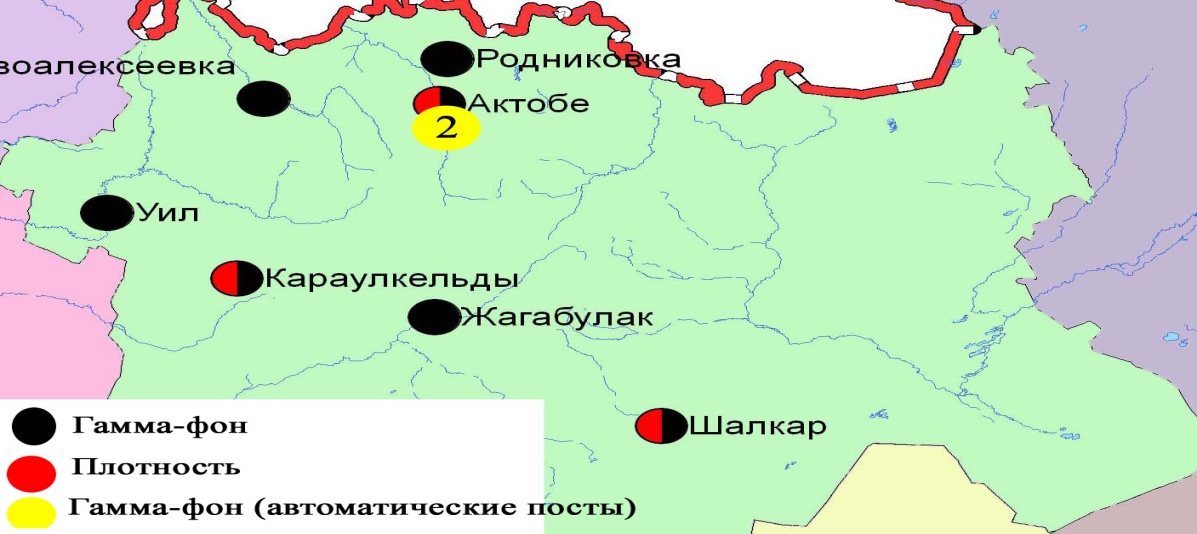 Рис. 2.2Схема расположения метеостанций за наблюдением уровня радиационного гамма-фона и плотностью радиоактивных выпадений на территорииАктюбинской областиСостояние загрязнения окружающей среды Алматинской областиСостояние загрязнения атмосферного воздуха по городу АлматыНаблюдения за состоянием атмосферного воздуха велись на 16 стационарных постах (рис.3.1, таблица 20).Таблица 20Место расположения постов наблюдений и определяемые примеси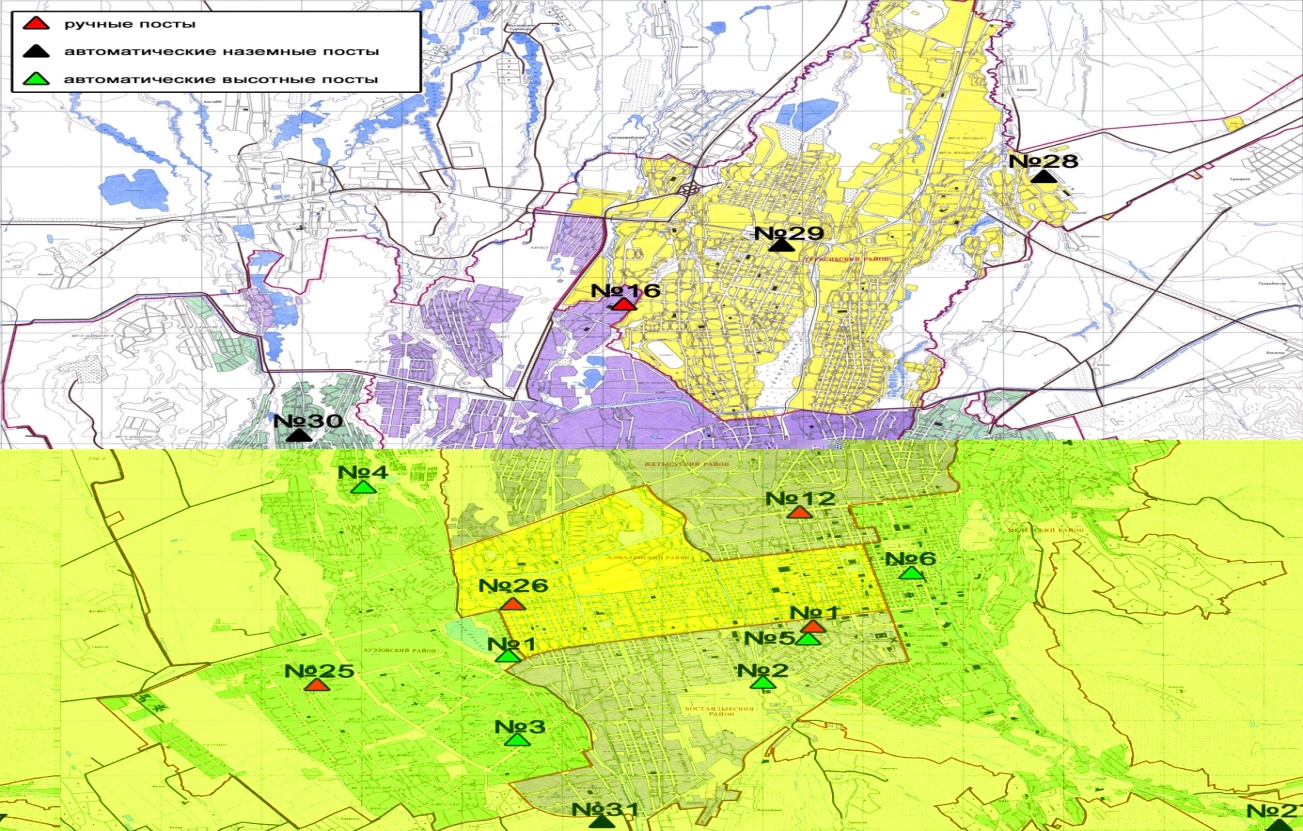 Рис.3.1 Схема расположения стационарной сети наблюдений за загрязнением атмосферного воздуха городаАлматыТаблица 21Характеристика загрязнения атмосферного воздуха города АлматыОбщая оценка загрязнения атмосферы. Атмосферный воздух города в целом характеризуется очень высоким уровнем загрязнения. Он определялся значением НП равным 93,6 % (очень высокий уровень); СИ = 4,6 (повышенный уровень) по концентрации диоксида азота (табл.1 и табл.1.1).В целом по городу среднемесячные концентрации составили: взвещенных веществ - 1,2 ПДКс.с., диоксида серы – 1,3 ПДКс.с., диоксида азота– 2,4 ПДКс.с., формальдегида– 5,7 ПДКс.с., содержание тяжелых металлов и других загрязняющих веществ– не превышали ПДК. За июль месяц по городу зафиксированы превышения более 1 ПДК: по взвешенным веществам–20, по диоксиду серы – 680, по оксиду углерода –61, по диоксиду азота – 900, по формальдегиду – 18 случаев (таблица 21).Состояние загрязнения атмосферного воздуха по городу ТалдыкорганНаблюдения за состоянием атмосферного воздуха велись на 2 стационарных постах(рис. 3.2, таблица 22).Таблица 22Место расположения постов наблюдений и определяемые примеси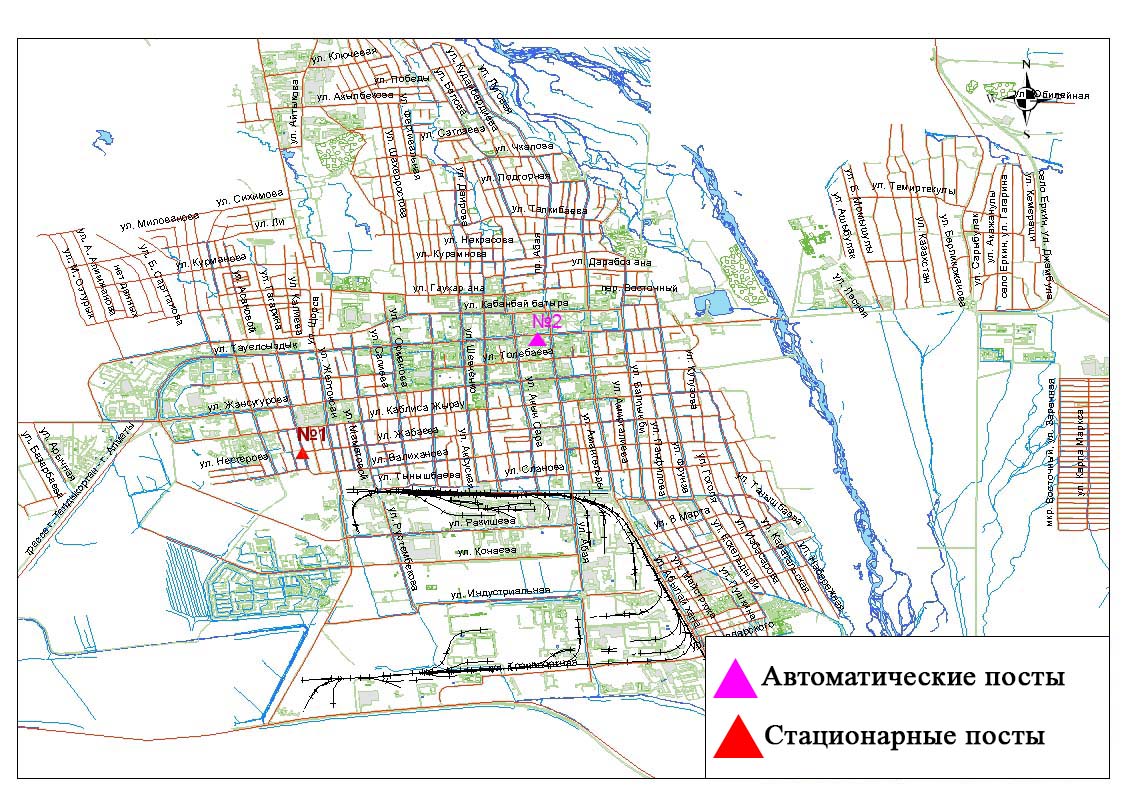 Рис.3.2Схемарасположения стационарной сети наблюдений за загрязнением атмосферного воздуха города ТалдыкорганТаблица 23Характеристика загрязнения атмосферного воздуха города ТалдыкорганОбщая оценка загрязнения атмосферы. По данным стационарной сети наблюдений (рис.3.2) атмосферный воздух города в целом характеризуется высоким уровнем загрязнения, он определялся значениями СИ равным 7,5 (высокий уровень), значение НП =5,8 % (повышенный уровень). Воздух города более всего загрязнен сероводородом (табл.1 и табл.1.1).В целом по городу среднемесячные концентрации загрязняющих веществ не превышали ПДК. Число случаев превышения: более 1 ПДК было зафиксировано по диоксиду серы – 35, по диоксиду азота – 24, по сероводороду – 129 случаев; более 5 ПДК зафиксировано: по сероводороду – 16  случаев (таблица 23).Качество поверхностных вод на территории Алматинской областиНаблюдения за загрязнением поверхностных вод на территории Алматинской области проводились на 19-ти водных объектах (реки Иле, Текес, Коргас, Киши Алматы, Есентай, Улькен Алматы, Шилик, Шарын, Баянкол, Каскелен, Каркара, Есик, Тургень, Талгар, Темирлик, вдхр. Курты, Бартогай, Капшагай, озеро Улькен Алматы).Река Иле берёт свое начало на территории Китая в предгорьях Тянь-Шаня и является одной из крупнейших трансграничных рек Казахстана. С территории Алматинской области впадает в западную часть озера Балкаш. Реки Текес, Шарын, Шилик, Тургень, Есик, Баянкол, Каскелен, Улькен Алматы, Киши Алматы являются левобережными притоками реки Иле. Река Есентай рукав реки Киши Алматы. Реки Каркара и Темирлик–притоки реки Шарын. Правобережным притоком реки Иле является река Коргас. Река Талгар впадает в водохранилище Капшагай.В реке Иле температура воды находится на уровне 20 ºC, водородный показатель 7,3, концентрация растворенного в воде кислорода 10,1 мг/дм3, БПК5 0,6 мг/дм3. Превышения ПДК были зафиксированы по веществам из групп тяжелых металлов (медь – 4,7 ПДК).В реке Текес температура воды находится на уровне 15,3 ºC, водородный показатель 7,5, концентрация растворенного в воде кислорода 10,5 мг/дм3, БПК5 1,5 мг/дм3. Превышения ПДК были зафиксированы по веществам из групп тяжелых металлов (медь – 3,5 ПДК, марганец – 2,8 ПДК).В реке Коргас температура воды находится на уровне 24 ºC, водородный показатель - 7,5, концентрация растворенного в воде кислорода – 11,0 мг/дм3, БПК5 – 1,0 мг/дм3. Превышения ПДК были зафиксированы по веществам из групп тяжелых металлов (медь – 7,6 ПДК, марганец – 4,3 ПДК).В вдхр. Капшагай температура воды находится на уровне 20,6 ºC, водородный показатель 7,4, концентрация растворенного в воде кислорода – 11,7 мг/дм3, БПК5 – 0,4 мг/дм3. Превышения ПДК были зафиксированы по веществам из групп тяжелых металлов (медь – 5,3 ПДК).В реке Шарын температура воды находится на уровне 18 ºC, водородный показатель 7,4, концентрация растворенного в воде кислорода 11,0 мг/дм3, БПК5 0,3 мг/дм3. Превышения ПДК были зафиксированы по веществам из групп тяжелых металлов (марганец – 1,1 ПДК, медь – 5,0 ПДК).В реке Шилик температура воды находится на уровне 20 ºC, водородный показатель 7,4, концентрация растворенного в воде кислорода 11,3 мг/дм3, БПК5 0,1 мг/дм3. Превышения ПДК были зафиксированы по веществам из групп тяжелых металлов (медь – 4,7 ПДК).В реке Баянкол температура воды находится на уровне 20 ºC, водородный показатель 7,4, концентрация растворенного в воде кислорода 10,6 мг/дм3, БПК5 0,1 мг/дм3. Превышения ПДК были зафиксированы по веществам из групп тяжелых металлов (медь – 4,9 ПДК, марганец – 1,5 ПДК).В вдхр. Курты температура воды находится на уровне 18 ºC, водородный показатель 7,4, концентрация растворенного в воде кислорода – 11,5 мг/дм3, БПК5 – 0,4 мг/дм3. Превышения ПДК были зафиксированы по веществам из групп биогенных веществ и главных ионов (натрий– 1,4 ПДК, сульфаты– 2,9 ПДК), тяжелых металлов (медь – 8,8 ПДК, марганец – 1,1 ПДК).В вдхр. Бартогай температура воды находится на уровне 20 ºC, водородный показатель 7,5, концентрация растворенного в воде кислорода 11,6 мг/дм3, БПК5 0,4 мг/дм3. Превышения ПДК были зафиксированы по веществам из групп биогенных веществ (фториды – 1,2 ПДК, азот нитритный – 2,0 ПДК).В реке Есик температура воды находится на уровне 20,3 ºC, водородный показатель 7,1, концентрация растворенного в воде кислорода 11,1 мг/дм3, БПК5 0,9 мг/дм3. Превышения ПДК были зафиксированы по веществам из групп тяжелых металлов (медь – 3,8 ПДК), биогенных веществ (аммоний солевой – 1,2 ПДК).В реке Каскелен температура воды находится на уровне 19.6 ºC, водородный показатель 7.6, концентрация растворенного в воде кислорода 13,4 мг/дм3, БПК5 0,5 мг/дм3. Превышения ПДК были зафиксированы по веществам из групп тяжелых металлов (медь – 6,1 ПДК, марганец 1,9 ПДК).В реке Каркара температура воды находится на уровне 20,4 ºC, водородный показатель 7,4, концентрация растворенного в воде кислорода 11,2 мг/дм3, БПК5 0,6 мг/дм3. Превышения ПДК были зафиксированы по веществам из групп биогенных веществ (аммоний солевой – 2,2 ПДК), тяжелых металлов (медь – 3,4 ПДК).В реке Тургень температура воды находится на уровне 20,3 ºC, водородный показатель 7,2, концентрация растворенного в воде кислорода 11,6 мг/дм3, БПК5 0,4 мг/дм3. Превышения ПДК были зафиксированы по веществам из групп тяжелых металлов (медь – 4,1 ПДК), биогенных веществ (аммоний солевой – 2,0 ПДК). В реке Талгар температура воды находится на уровне 20 ºC, водородный показатель 7,5, концентрация растворенного в воде кислорода 11,6 мг/дм3, БПК5 0,7 мг/дм3. Превышения ПДК были зафиксированы по веществам из групп тяжелых металлов (медь – 5,4 ПДК, марганец –2,2 ПДК), и из групп биогенных веществ (аммоний солевой –1,7 ПДК).В реке Темирлик температура воды находится на уровне 20,5 ºC, водородный показатель 7,1, концентрация растворенного в воде кислорода 11,3 мг/дм3, БПК5 0,3 мг/дм3. Превышения ПДК были зафиксированы по веществам из групп тяжелых металлов (медь – 5,3 ПДК), биогенных веществ (аммоний солевой –1,6 ПДК).В реке Киши Алматы температура воды находится на уровне 15,7 ºC, водородный показатель 7,6, концентрация растворенного в воде кислорода – 12,4 мг/дм3, БПК5 –2,6 мг/дм3. Превышения ПДК были зафиксированы по веществам из групп биогенных веществ (азот нитритный –4,9 ПДК), тяжелых металлов (медь – 2,0 ПДК, марганец – 1,4 ПДК).В реке Улькен Алматы температура воды находится на уровне 16,2 ºC, водородный показатель 7,8, концентрация растворенного в воде кислорода – 11,4 мг/дм3, БПК5 - 1,4 мг/дм3. Превышения ПДК были зафиксированы по веществам из групп биогенных веществ (азот нитритный – 3,8 ПДК).В реке Есентай температура воды находится на уровне 16,0 ºC, водородный показатель 7,5, концентрация растворенного в воде кислорода – 12,2 мг/дм3, БПК5 – 1,8 мг/дм3. Превышения ПДК были зафиксированы по веществам из групп тяжелых металлов (медь – 2,2 ПДК), биогенных веществ (азот нитритный – 8,8 ПДК, аммоний солевой –1,4 ПДК).В озере Улькен Алматы температура воды находится на уровне 15,0 ºC, водородный показатель 7,4, концентрация растворенного в воде кислорода – 11,0 мг/дм3, БПК5 – 0,9 мг/дм3. Превышения ПДК были зафиксированы по веществам из групп биогенных веществ (азот нитритный – 3,1 ПДК), тяжелых металлов (медь – 1,6 ПДК).Всего, из общего количества обследованных водных объектов, качество поверхностных вод оценивается следующим образом: вода «умеренного уровня загрязнения» - реки Есик, Баянкол, Талгар, Каркара, Тургень, Улькен Алматы, оз. Улькен Алматы вдхр. Бартогай; вода «высокого уровня загрязнения» - реки Иле, Текес, Коргас, Киши Алматы, Есентай, Каскелен, Шилик, Шарын, Темирлик, вдхр. Капшагай, Курты.По сравнению с июлем 2014 года качество воды в реках Есик, Талгар, Баянкол, оз. Улькен Алматы, вдхр. Бартогай – значительно не изменилось; в реках Иле, Текес, Коргас, Шилик, Каскелен, Шарын, Каркара, Тургень, Темирлик, Киши Алматы, Улькен Алматы, Есентай, вдхр. Капшагай, Курты – ухудшилось.По сравнению с июнем 2015 года качество воды в реках Улькен Алматы, оз. Улькен Алматы – значительно не изменилось; в реках Иле, Текес, Есентай, Коргас, Киши Алматы, вдхр. Капшагай – ухудшилось.3.4 Радиационный гамма–фон Алматинской областиНаблюдения за уровнем гамма излучения на местности осуществлялись ежедневно на 8-ми метеорологических станциях (Алматы, Баканас, Капшагай, Нарынкол,Жаркент, Лепсы, Талдыкорган, Сарыозек) и на 1-ом автоматическом посту за загрязнением атмосферного воздуха г.Талдыкорган (№2) Алматинской области (рис. 3.3).Средние значения радиационного гамма-фона приземного слоя атмосферы по населенным пунктам области находились в пределах 0,10-0,20мкЗв/ч. В среднем по области радиационный гамма-фон составил 0,15 мкЗв/ч и находился в допустимых пределах.3.5 Плотность радиоактивных выпадений в приземном слое атмосферыКонтроль за радиоактивным загрязнением приземного слоя атмосферы на территории Алматинской области осуществлялся на 5-ти метеорологических станциях (Алматы, Нарынкол,Жаркент, Лепсы, Талдыкорган) путем отбора проб воздуха горизонтальными планшетами (рис.3.3). На всех станциях проводился пятисуточный отбор проб.Среднесуточная плотность радиоактивных выпадений в приземном слое атмосферы на территории области колебалась в пределах 0,8–2,1 Бк/м2. Средняя величина плотности выпадений по области составила 1,3 Бк/м2, что не превышает предельно-допустимый уровень.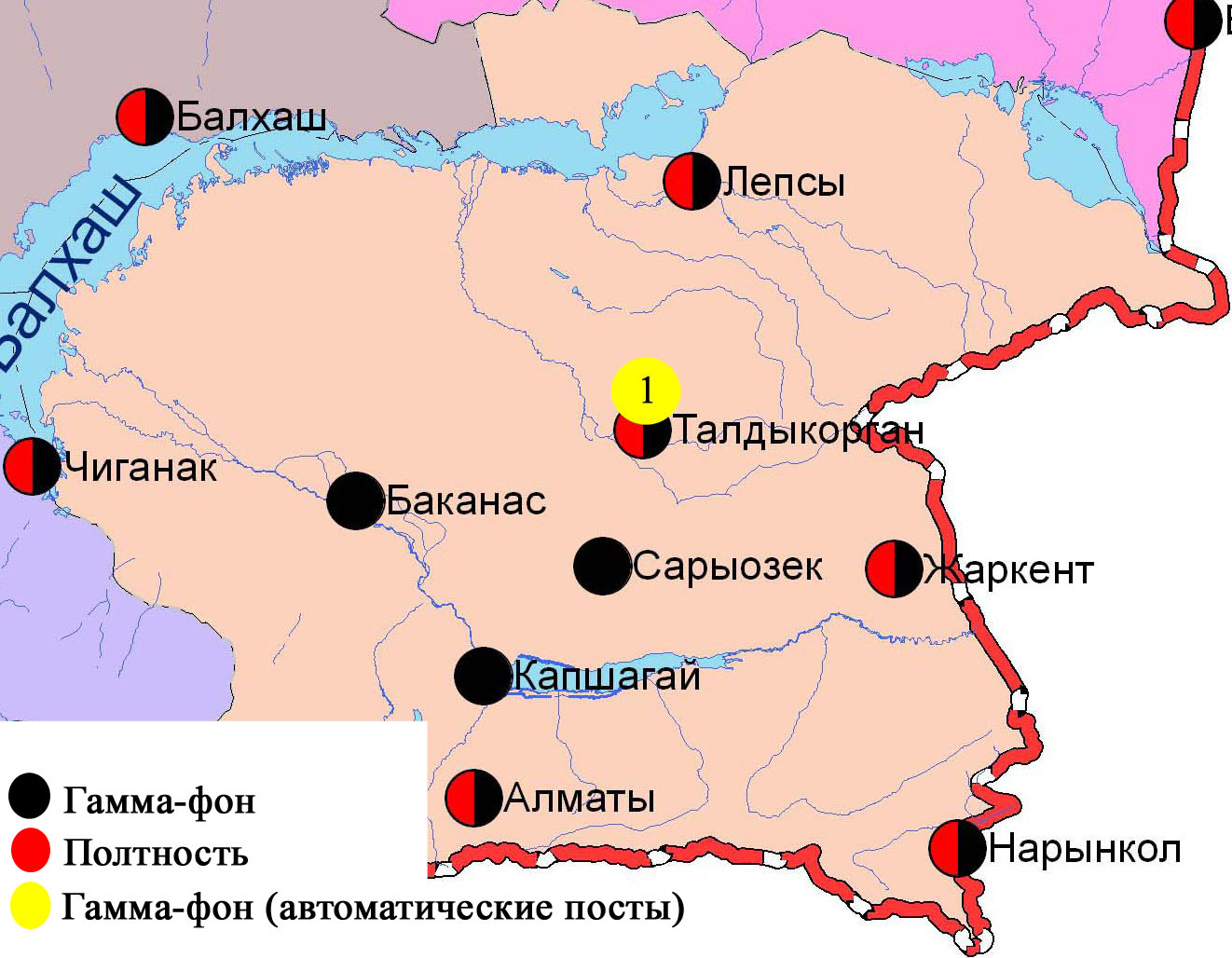 Рис. 3.3 Схема расположения метеостанций за наблюдением уровня радиационного гамма-фона и плотностью радиоактивных выпадений на территорииАлматинской областиСостояние окружающей среды Атырауской областиСостояние загрязнения атмосферного воздуха по городу АтырауНаблюдения за состоянием атмосферного воздуха велись на 4 стационарных постах (рис 4.1, таблица 24).Таблица 24Место расположения постов наблюдений и определяемые примеси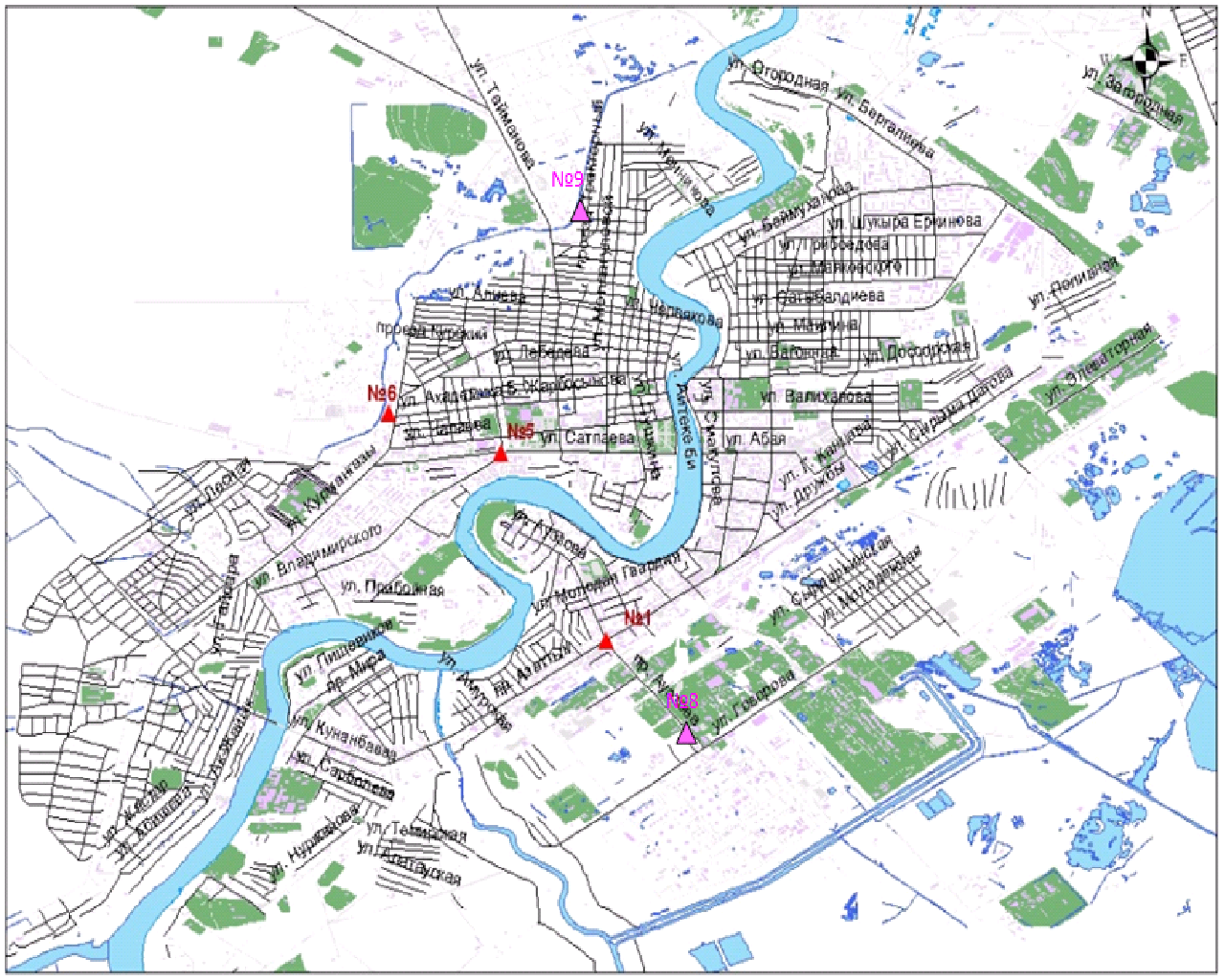 Рис. 4.1. Схема расположения стационарной сети наблюдений за загрязнением атмосферного воздуха города АтырауТаблица 25Характеристика загрязнения атмосферного воздуха города АтырауОбщая оценка загрязнения атмосферы. По данным стационарной сети наблюдений (рис.4.1) атмосферный воздух города оценивался высоким уровнем загрязнения, он определялся по значениями СИ равным 9,5 и НП =23,1 % по сероводороду (табл.1 и табл.1.1).В целом по городу среднемесячные концентрации составили: по взвешенным веществам – 1,7 ПДКс.с, по диоксиду азота- 1,1 ПДКс.с, озону – 2,5 ПДКс.с, других загрязняющих веществ – не превышали ПДК. За июль 2015 года число случаев превышения более 1 ПДК зафиксировано по сероводороду – 157 случаев, по диоксиду азота - 31 случай, по взвешенным веществам –7 случаев, также были выявлены превышения по сероводороду более 5 ПДК – 8 раз (таблица 25).Состояние атмосферного воздуха по городу КульсарыНаблюдения за состоянием атмосферного воздуха в городе Кульсары велись на1 стационарном посту (рис. 4.2, таблица 26).Таблица 26Место расположения постов наблюдений и определяемые примеси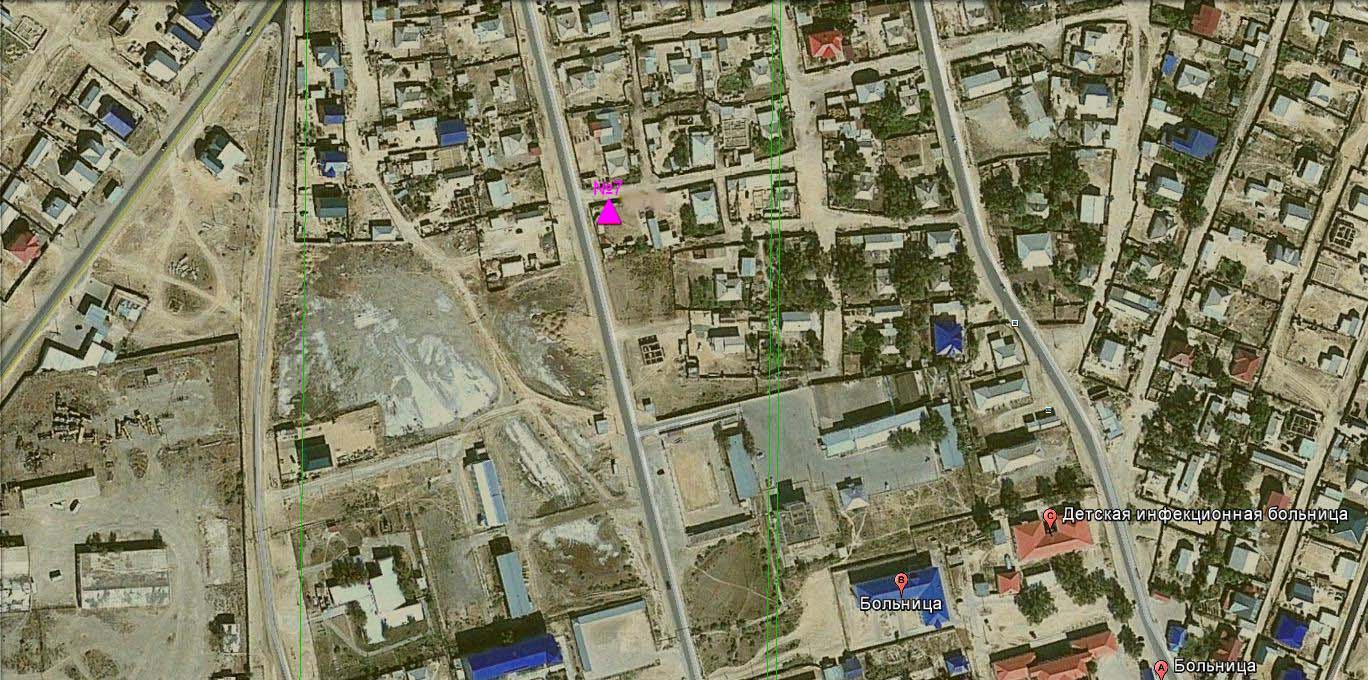 Рис. 4.2 Схема расположения стационарной сети наблюденийза загрязнением атмосферного воздуха города  Кулсары	Таблица 27Характеристика загрязнения атмосферного воздуха города КулсарыОбщая оценка загрязнения атмосферы. По данным стационарной сети наблюдений (рис.4.2), в июле атмосферный воздух города в целом характеризуется повышенным уровнем загрязнения, он определялся значениями СИ равным 4,8 (повышенный уровень),  НП = 0,7 % (низкий уровень) (табл.1 и табл.1.1). В целом по городу среднемесячные концентрации озона составили – 1,3 ПДКс.с,остальных загрязняющих веществ – не превышали ПДК. За июль2015 года число случаев превышения более 1 ПДК зафиксировано по сероводороду – 14 случаев (таблица 27).4.3 Качество поверхностных вод на территории Атырауской областиНаблюдения за загрязнением поверхностных вод на территории Атырауской области проводились на 4 водных объектах: реки Жайык, Шаронова, Кигач, Эмба.В реке Жайык температура воды 26,4 ºC, водородный показатель равен 8,03 концентрация растворенного в воде кислорода 9,7 мг/дм3, БПК5 4,8 мг/дм3. Превышения ПДК не обнаружено.В реке Шаронова температура воды 26,2 ºC, водородный показатель равен 8,8, концентрация растворенного в воде кислорода 9,7 мг/дм3, БПК5 4,8 мг/дм3.Превышения ПДК были зафиксированы по веществам из группы биогенных веществ (железо общее – 1,1 ПДК).В реке Кигаш температура воды 27,0 ºC, водородный показатель равен 8,9, концентрация растворенного в воде кислорода 10,4 мг/дм3, БПК5 5,12 мг/дм3. Превышения ПДК были зафиксированы по веществам из группы органических веществ (нефтепродукты – 1,2 ПДК, летучие фенолы – 1,2 ПДК). В реке Эмба температура воды 27,0 ºC, водородный показатель равен 8,9, концентрация растворенного в воде кислорода 9,1 мг/дм3, БПК5 4,48 мг/дм3. Превышения ПДК были зафиксированы по веществам из групп биогенных веществ (железо общее – 1,1 ПДК), тяжелых металлов (медь – 1,2 ПДК), органических веществ (нефтепродукты – 1,2 ПДК).Качество воды в водных объектов на территории Атырауской области оцениваются следущим образом: вода «нормативно чистая» – река Жайык, вода «умеренного уровня загрязнения» – реки Кигач, Шаронова и Эмба.По сравнению с июнем 2015 года качество воды в реках Жайык, Кигаш и Эмба – существенно не изменилось, в реке Шаран – ухудшилось. По сравнению с июлем 2014 года качество воды в реках Жайык, Кигаш, Шаран, Эмба – существенно не изменилось.4.4 Состояние морских вод по гидрохимическим показателямна прибрежных станциях Атырауской областиМорской судоходный канал. На прибрежных станциях температура воды составила 27 °С, величина рН морской воды – 8,7,содержание растворенного кислорода – 12,4 мг/дм3, БПК5 – 3,05 мг/дм3.Превышение ПДК не наблюдалось.Тенгизское месторождение. На прибрежных станциях концентрации температура находились в пределах 17,2-19,3°С, величина рН – 8,2-8,8, содержание растворенного кислорода – 13,02 мг/дм3, БПК5 3,02 мг/дм3. Превышение ПДК не обнаружено.Взморье р. Жайык. На прибрежных станциях концентрации температура находились в пределах 16,1-21,9 °С, величина рН – 7,4-8,0,содержание растворенного кислорода 12,8 мг/дм3, БПК5 3,16 мг/дм3.Превышение ПДК отмечено по органическим веществам (фенолы в пределах 1,1 ПДК).В разрезе острова залива Шалыги-Кулалы (7 точек)температура находились в пределах 15,6-19,2 °С, величина рН – 7,5-8,7,содержание растворенного кислорода 13,1 мг/дм3, БПК5 3,01 мг/дм3. Превышение ПДК не обнаружено.В дополнительном разрезе «А» и «В» (9 точек)температура находились в пределах 17,9-20,9 °С,величина рН – 7,2-8,2,содержание растворенного кислорода 13,7 мг/дм3, БПК5 3,08 мг/дм3. Превышение ПДК не обнаружено.В разрезе Мангышлак-Чечень (3 точек) температура находились в пределах18,5-19,5 °С, величина рН – 7,8-8,0,растворенного кислорода – 13,4 мг/дм3, взвешенных веществ – 3,23 мг/дм3. Превышение ПДК не обнаружено. В разрезе Песчанный-Дербент (3 точек) температура находились в пределах 17,8-18,6 °С, величина рН морской воды находилась в пределах 7,1-7,6, растворенного кислорода – 13,7 мг/дм3, БПК5 – 3,07 мг/дм3. Наблюдалось превышение ПДК не наблюдалось.  В разрезе Кендерли-Дивичи (3 точек) температура находились в пределах 16,3-17,9 °С, величина рН морской воды составило 7,7-8,0,растворенного кислорода –13,73 мг/дм3, БПК5 – 3,1 мг/дм3. Превышение нормы не наблюдалось.В районе Каламкастемпература температура -16,3 °С, величина рН морской воды составило 8,0,растворенного кислорода –13,8 мг/дм3, БПК5 – 3,0 мг/дм3.Превышение ПДК отмечено в морской воде по органическим веществам (нефтепродукты в пределах 1,1 ПДК).В районе Курмангазы температура - 16,1 °С, величина рН морской воды составило 8,2,растворенного кислорода –13,8 мг/дм3, БПК5 – 3,1 мг/дм3.Превышение ПДК отмечено в морской воде по органическим веществам (нефтепродукты в пределах 1,1 ПДК).В районе Дархан температура находились в пределах 16,4°С, величина рН морской воды составило 8,1,растворенного кислорода –13,7 мг/дм3, БПК5 – 3,1 мг/дм3. Превышение ПДК не отмечено.В районе затопленных скважин (3 точек) температура находились в пределах 16,9-17,6 °С, величина рН морской воды составило 8,1-8,4,растворенного кислорода –13,3 мг/дм3, БПК5 – 3,1 мг/дм3.Превышение ПДК отмечено в морской воде по тяжелым металлам (марганец-1,1 ПДК), органическим веществам (фенолы - 1,1 ПДК).В районе о.Кулалы (3 точек) температура находились в пределах 18,9-19,5 °С, величина рН морской воды составило 8-8,3,растворенного кислорода –13,4 мг/дм3, БПК5 – 3,1 мг/дм3.Превышение ПДК в морской воде не отмечено.Качество морской воды на следующих прибрежных станциях и станциях вековых разрезах оценивалось как «нормативно-чистая»:Морской судоходный канал,Тенгизское месторождение, разрез острова залива Шалыги-Кулалы, дополнительный разрез «А» и «В»,разрез Мангышлак-Чечень, разрез Песчанный-Дербент, разрез Дивичи-Кендерли, Дархан, район о. Кулалы;в прибрежных станциях взморье р.Жайык, разрезы Каламкас, Курмангазы, районе затопленных скважин качество воды оценивается как «умеренного уровня загрязнения».В сравнении с июлем 2014 года качество морских вод на прибрежных станциях Взморье р. Жайык,Тенгизского месторождения,в вековых разрезах Каламкас, Дархан, Курмангазы, район затопленных станции существенно не изменилось;в районе Морского судоходного канала,острова залива Шалыги-Кулалы,дополнительный разрез «А» и «В»,о. Мангышлак-Чечень,разрез Песчанный-Дербент, Дивичи-Кендерли,районе острова Кулалы улучшилось.По сравнению с июнем 2015 года качество морских вод на точкахТенгизского месторождения, разрезах острова залива Шалыги-Кулалы, дополнительный разрез «А» и «В»,в разрезе Мангышлак-Чечень,Песчанный-Дербент,Дивичи-Кендерлине изменилось; на точкахВзморье р. Жайык – ухудшилось; на точках Морского судоходного канала - улучшилось.4.5 Радиационный гамма-фон Атырауской областиНаблюдения за уровнем гамма излучения на местности осуществлялись ежедневно на 3-х метеорологических станциях (Атырау, Пешной, Кульсары) и на 1автоматическом посту наблюдений за загрязнением атмосферного воздуха г.Кульсары (№7)(рис 4.3).Средние значения радиационного гамма-фона приземного слоя атмосферы по населенным пунктам области находились в пределах 0,07-0,16мкЗв/ч. В среднем по области радиационный гамма-фон составил 0,12 мкЗв/ч и находился в допустимых пределах.4.6 Плотность радиоактивных выпадений в приземном слое атмосферыКонтроль за радиоактивным загрязнением приземного слоя атмосферы на территории Атырауской области осуществлялся на 1-ой метеорологической станции (Атырау) путем отбора проб воздуха горизонтальными планшетами (рис.4.3). На станции проводился пятисуточный отбор проб.Среднесуточная плотность радиоактивных выпадений в приземном слое атмосферы на территории области колебалась в пределах 0,9–1,5 Бк/м2. Средняя величина плотности выпадений по области составила 1,3 Бк/м2, что не превышает предельно-допустимый уровень.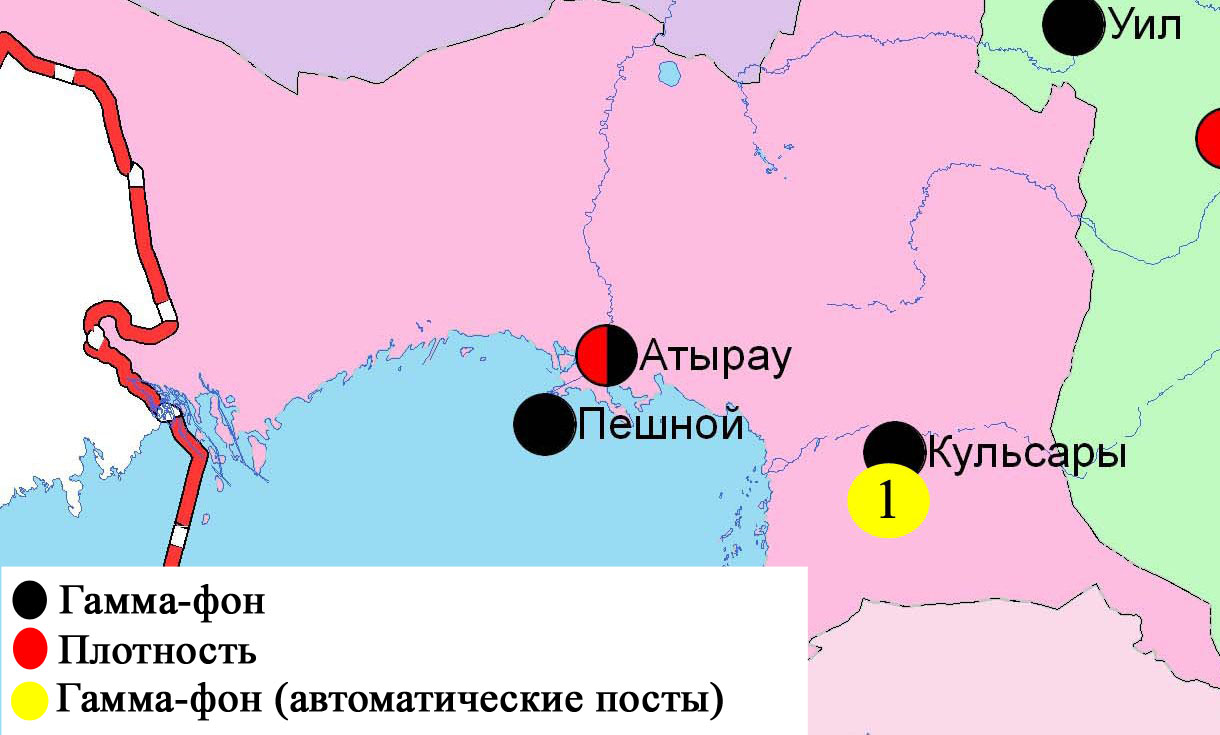 Рис. 4.3 Схема расположения метеостанций за наблюдением уровня радиационного гамма-фона и плотностью радиоактивных выпадений на территорииАтырауской областиСостояние окружающей среды Восточно-Казахстанской области5.1 Состояние загрязнения атмосферного воздухапо городу Усть-КаменогорскНаблюдения за состоянием атмосферного воздуха в городе Усть-Каменогорсквелись на 7 стационарных постах (рис.5.1, таблица 28).Таблица 28Место расположения постов наблюдений и определяемые примеси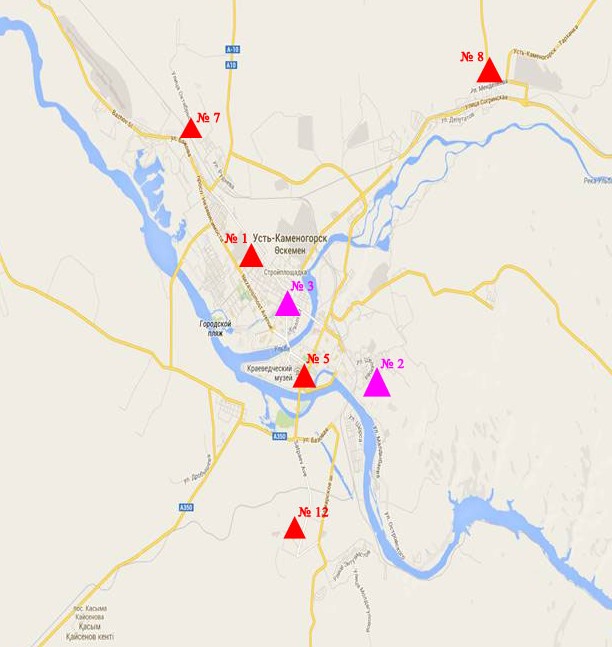 Рис.5.1Схема расположением стационарной сети наблюденийза загрязнением атмосферного воздуха города Усть-КаменогорскТаблица 29Характеристика загрязнения атмосферного воздухагорода Усть-КаменогорскОбщая оценка загрязнения атмосферы. По данным стационарной сети наблюдений (рис.5.1), в целом город характеризуется очень высоким уровнем загрязнения,он определялся значением НПравным 52,1 %; значение СИ=5,0 (высокий уровень) по сероводороду (табл.1 и табл.1.1).В целом по городу среднемесячные концентрации составили: диоксида серы – 2,2 ПДКс.с., озона – 1,9 ПДКс.с., фенола – 1,2 ПДКс.с., формальдегида – 3,6 ПДКс.с., других загрязняющих веществ – не превышали ПДК.Число случаев превышения: более 1 ПДК по диоксиду серы – 67, по диоксиду азота – 42, по оксиду азота – 9, по озону – 4, по оксиду углерода – 1, по сероводороду – 2112; также по сероводороду было зафиксировано однократное превышение более 5 ПДК (таблица 29). Состояние загрязнения атмосферного воздуха по городу РиддерНаблюдения за состоянием атмосферного воздуха велись на 3 стационарных постах (рис.5.2, таблица 30).Таблица 30Место расположения постов наблюдений и определяемые примеси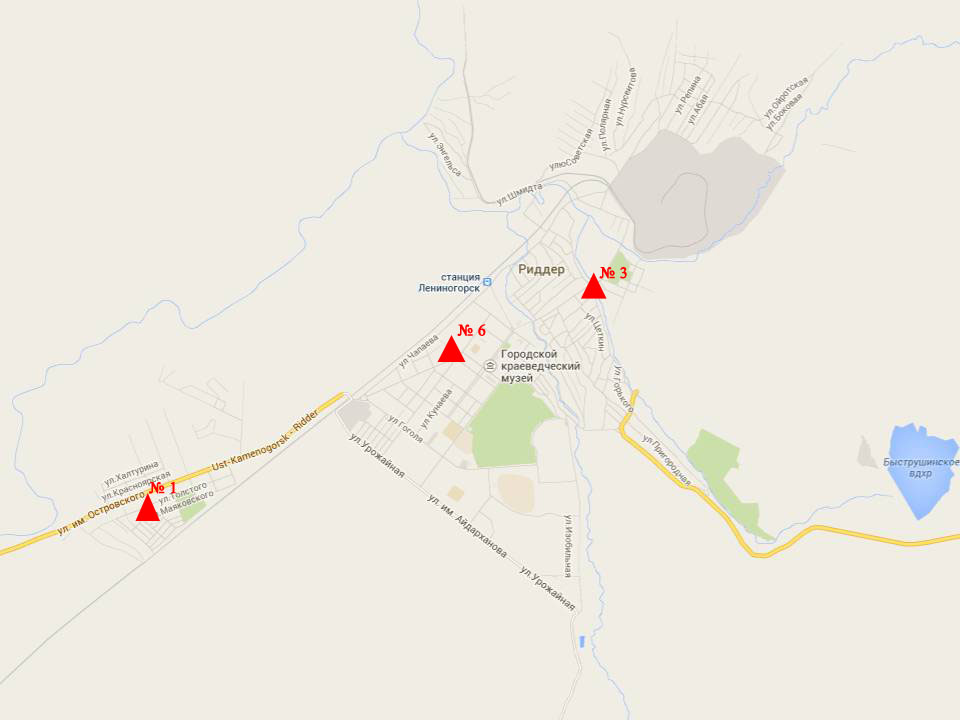 Рис.5.2. Схема расположения стационарной сети наблюдений за загрязнением атмосферного воздуха города  РиддерТаблица 31Характеристика загрязнения атмосферного воздуха города РиддерОбщая оценка загрязнения атмосферы. По данным стационарной сети наблюдений (рис.5.2) в июле атмосферный воздух города в целом характеризуется высоким уровнем загрязнения.Он определялся  значением НП равным 28,7 % (высокий уровень), СИ = 4,3 (повышенный уровень). Воздух города более всего загрязнен сероводородом (табл.1 и табл.1.1).В целом по городу среднемесячные концентрации составили: диоксида серы – 1,1 ПДКс.с., озона– 1,7 ПДКс.с., формальдегида – 1,2 ПДКс.с., других загрязняющих веществ – не превышали ПДК. Были зарегистрированы случаи превышения более 1 ПДК по диоксиду серы – 3, по оксиду азота – 5, по сероводороду –628 случаев (таблица 31).	Состояние загрязнения атмосферного воздуха по городу СемейНаблюдения за состоянием атмосферного воздуха велись на 4 стационарных постах (рис.5.3, таблица 32).Таблица 32Место расположения постов наблюдений и определяемые примеси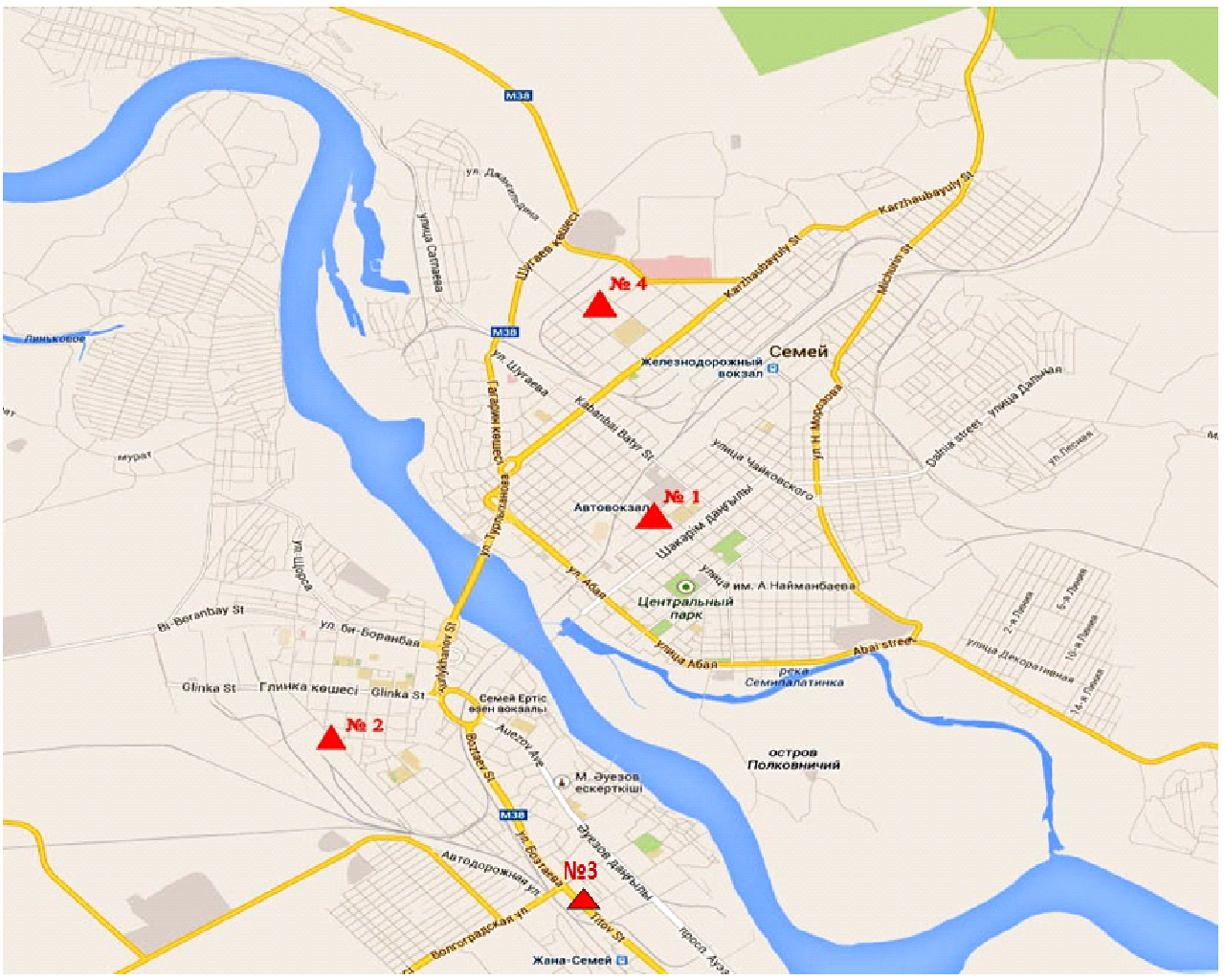 Рис.5.3 Схема расположения стационарной сети наблюденийза загрязнением атмосферного воздуха города СемейТаблица 33Характеристика загрязнения атмосферного воздуха города СемейОбщая оценка загрязнения атмосферы.  По данным стационарной сети наблюдений (рис.5.3) атмосферный воздух города характеризуется повышенным уровнем загрязнения, он определялся значением СИ равным 2,6 и НП= 17,3 % (табл.1 и табл.1.1). В целом по городу среднемесячные концентрации составили: озона – 2,2 ПДКс.с., фенола – 2,0 ПДКс.с., других загрязняющих веществ – не превышали ПДК. Число случаев превышения более 1 ПДК составило по озону - 29, по диоксиду азота- 1 случай, по  сероводороду составило 236 случаев (таблица 33).Состояние загрязнения атмосферного воздуха по поселку ГлубокоеНаблюдения за состоянием атмосферного воздуха велись на 2 стационарных постах (рис. 5.4, таблица 34).Таблица 34Место расположения постов наблюдений и определяемые примеси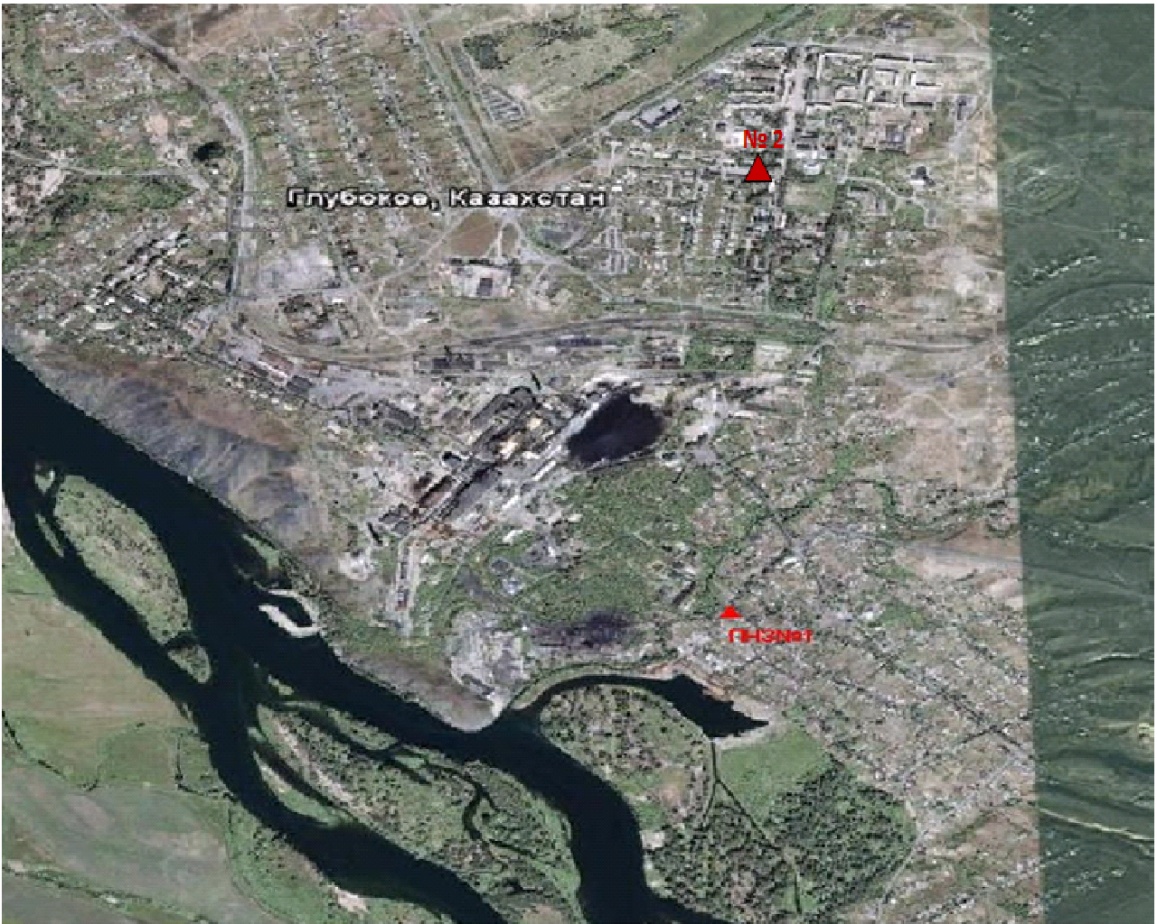 Рис. 5.4. Схема расположения стационарной сети наблюденийза загрязнением атмосферного воздуха в поселке ГлубокоеТаблица 35Характеристика загрязнения атмосферного воздуха поселка ГлубокоеОбщая оценка загрязнения атмосферы. По данным стационарной сети наблюдений (рис.5.4) атмосферный воздух города в целом характеризуется высоким уровнем загрязнения. Он определялся значением НП равным 43,4 % (высокий уровень), СИ = 1,9 (низкий уровень)(табл.1 и табл.1.1).В целом по городу среднемесячная концентрация озона составила 5,0 ПДКс.с.,других загрязняющих веществ – не превышали ПДК. Были зарегистрированы 486 случаев превышения более 1 ПДК по озону и 55 случаев по сероводороду (таблица 35).Качество поверхностных вод на территорииВосточно-Казахстанской областиНаблюдения за загрязнением поверхностных вод на территории Восточно-Казахстанской области проводились на 11-ти водных объектах (реки Кара Ертис, Ертис, Брекса, Тихая, Ульби, Глубочанка, Красноярка, Оба, Буктырма, Емель, вдхр. Бухтарминское и Усть-Каменогорское).В реке Кара Ертис температура воды находилась в пределах 17,0-24,2 ºC, водородный показатель 7,89, концентрация растворенного в воде кислорода 7,72 мг/дм3, БПК5 1,06 мг/дм3. Превышения ПДК были зафиксированы по веществам из группы тяжелых металлов (медь – 3,2 ПДК).В реке Ертис температура воды находилась в пределах 9,0-18,6 ºC, водородный показатель 7,93, концентрация растворенного в воде кислорода 9,26 мг/дм3, БПК5 1,29 мг/дм3. Превышения ПДК были зафиксированы по веществам из группы тяжелых металлов (медь – 1,8 ПДК).В реке Буктырма температура воды находилась в пределах 19,0-19,2 ºC, водородный показатель 8,01, концентрация растворенного в воде кислорода 8,7 мг/дм3, БПК5 1,18 мг/дм3. Превышения ПДК были зафиксированы по веществам из групп биогенных веществ (аммоний солевой – 1,7 ПДК), тяжелых металлов (медь – 1,2 ПДК).В реке Брекса температура воды находилась в пределах 12,8-13,0 ºC, водородный показатель 7,2, концентрация растворенного в воде кислорода 7,76 мг/дм3, БПК5 0,71 мг/дм3. Превышения ПДК были зафиксированы по веществам из группы тяжелых металлов (цинк – 39,8 ПДК, медь – 14,7 ПДК, марганец – 4,9 ПДК).В реке Тихая температура воды находилась в пределах 12,6-13,2 ºC, водородный показатель 7,29, концентрация растворенного в воде кислорода 8,07 мг/дм3, БПК5 0,89 мг/дм3. Превышения ПДК были зафиксированы по веществам из группы тяжелых металлов (цинк 21,1 – ПДК, медь – 10,7 ПДК, марганец – 5,6 ПДК).В реке Ульби температура воды находилась в пределах 13,0-15,4 ºC, водородный показатель 7,7, концентрация растворенного в воде кислорода 7,53 мг/дм3, БПК5 0,87 мг/дм3. Превышения ПДК были зафиксированы по веществам из группы тяжелых металлов (медь – 7,6 ПДК, цинк – 11,7 ПДК, марганец – 3,0 ПДК).В реке Глубочанка температура воды находилась в пределах 15,6-18,8 ºC, водородный показатель 8,18, концентрация растворенного в воде кислорода 7,57 мг/дм3, БПК5 0,97 мг/дм3. Превышения ПДК были зафиксированы по веществам из группы тяжелых металлов (цинк – 6,3 ПДК, медь – 5,3 ПДК марганец – 3,6 ПДК).В реке Красноярка температура воды находилась в пределах 14,2-14,8 ºC, водородный показатель 8,2, концентрация растворенного в воде кислорода 7,88 мг/дм3, БПК5 1,03 мг/дм3. Превышения ПДК были зафиксированы по веществам из группы тяжелых металлов (цинк – 11,9 ПДК, медь – 5,8 ПДК марганец – 4,0 ПДК).В реке Оба температура воды находилась в пределах 23,4-24,6 ºC, водородный показатель 7,9, концентрация растворенного в воде кислорода 8,73 мг/дм3, БПК5 1,69 мг/дм3. Превышения ПДК были зафиксированы по веществам группы тяжелых металлов (медь – 1,6 ПДК).В реке Емель температура воды находилась в пределах 19,8-21,4 ºC, водородный показатель 8,43, концентрация растворенного в воде кислорода 8,48 мг/дм3, БПК5 1,89 мг/дм3. Превышения ПДК были зафиксированы по веществам из групп главных ионов (сульфаты – 1,76 ПДК), биогенных веществ (фториды – 2,02 ПДК), тяжелых металлов (медь – 1,2 ПДК).В Бухтарминском водохранилище температура воды находилась в пределах 20,2-26,8 ºC, водородный показатель 8,2, концентрация растворенного в воде кислорода 8,47 мг/дм3, БПК5 1,63 мг/дм3. Превышения ПДК были зафиксированы по веществам из группы тяжелых металлов (медь – 1,1 ПДК).В Усть-Каменогорском водохранилище температура воды находилась в пределах 8,2-14,8 ºC, водородный показатель 7,6, концентрация растворенного в воде кислорода 9,96 мг/дм3, БПК5 2,13 мг/дм3. Превышения ПДК были зафиксированы по веществам из группы тяжелых металлов (медь – 1,5 ПДК).Всего, из общего количества обследованных водных объектов, качество поверхностных вод оценивается следующим образом: вода «умеренного уровня загрязнения» - реки Ертис, Оба, Буктырма, Емель, вдхр. Бухтарминское и Усть-Каменогорское, вода «высокого уровня загрязнения» - реки Кара Ертис, Ульби, Глубочанка, Красноярка, вода «чрезвычайно высокого уровня загрязнения» - река Брекса, Тихая.По сравнению с июлем 2014 года качество воды в реках Кара Ертис, Ульби, Брекса, Тихая, Глубочанка - ухудшилось; в реках Ертис, Буктырма, Оба, Красноярка, Емель, в вдхр. Бухтарминское, Усть-Каменогорское – существенно не изменилось.По сравнению с июнем 2015 года качество воды в реках Кара Ертис, Тихая – ухудшилось, в реках Буктырма, Ертис, Брекса, Ульби, Глубочанка, Красноярка, Оба, Емель, в вдхр. Бухтарминское, Усть-Каменогорское – существенно не изменилось.Высокое загрязнение отмечено в следующих водных объектах: река Красноярка – 1 случай ВЗ, река Брекса – 1 случай ВЗ, река Тихая – 1 случай ВЗ, река Ульби – 2 случая ВЗ. (таблица 7).5.6 Характеристика качества поверхностных вод по токсикологическим показателям на территории Восточно-Казахстанской областир. Кара Ертис. В пробе перифитона отобранной в июле 2015 на реке Кара Ертис определено 16 видов водорослей, 14 из которых принадлежали к отделу диатомовых и 2 вида сине-зеленых, частота встречаемости варьировала от 1 до 3. Индекс сапробности составлял 1,95, класс качества III – вода умеренно загрязненная. В составе донных сообществ р.Кара Ертис в июле зарегистрировано 12 таксонов животных – это личинки поденок, ручейников, двукрылых, жуков и клопов. Как и в прошлом месяце, наиболее разнообразно представлены личинки поденок. На их долю приходится 40 % от общего числа таксонов. Биотический индекс равен 8, что соответствует II классу качества, вода чистая. В результате биотестирования поверхностных вод р. Кара Ертис в июне месяце, острой токсичности отмечено не было, выживаемость тест-объектов составила 90%.р. Ертис. По показателям развития перифитона поверхностные воды р. Ертис в июле 2015 г. оценивались III классом качества. На створе «0,8 км ниже плотины У-Ка ГЭС» в пробе было зафиксировано 14 видов водорослей, 12 из которых принадлежали отделу диатомовых и 2 вида зеленых. Частота встречаемости варьировала от 1 до 3. Индекс сапробности на данном створе равен 1,88, вода умеренно загрязненная.На левом берегу створа «3,2 км ниже впадения р. Ульбы» наблюдалось максимальное видовое обилие водорослей перифитона, в пробе было определено 27 таксонов диатомовых. Доминирующие позиции занимали диатомовые водоросли Nitzcshia palea и Navicula gracilis c частотой встречаемости 7. Индекс сапробности равен 1,71, класс качества III, вода умеренно-загрязненная. На правом берегу этого же створа было определено 24 вида водорослей, из них 1 вид зеленых остальные диатомовые. Индекс сапробности равен 2,01, что соответствует III классу качества, вода умеренно-загрязненная. На створе, расположенном в черте с. Прапорщиково в пробе было зафиксировано 19 видов водорослей, 18 принадлежало к отделу диатомовых и 1 вид зеленых. Частота встречаемости варьировала от 1 до 3. Индекс сапробности составлял 1,79. Класс качества III, вода умеренно загрязненная. В пробе перифитона, отобранной в июле 2015 на заключительном створе, расположенном в черте с. Предгорное, обнаружено 17 видов водорослей, 16 из которых относились к отделу диатомей и 1 вид зеленых. Индекс сапробности составлял 1,90, III класс качества, вода умеренно загрязненная.Проба макрозообентоса, отобранная в июле 2015 была более разнообразной по таксономическому обилию по сравнению с прошлым месяцем. Помимо хирономид и ракообразных в составе зообентоса зафиксированы личинки поденок и ручейников. Доля оксиреофильных видов составила 50%, индекс ЕРТ – 2, биотический индекс - 5, что соответствует III классу качества, вода умеренно-загрязненная. В районе понтонного моста (левобережная часть) в пробе макрозообентоса были обнаружены личинки поденок, ручейников, мошек, гаммарусы, пиявки и хирономиды. Доля оксиреофильных видов составила 33%, индекс ЕРТ – 2, биотический индекс - 6, что соответствует III классу качества, вода умеренно-загрязненная. В правобережной части зообентос менее разнообразен, в пробе определено 5 таксонов беспозвоночных: это личинки ручейников, хирономиды, клопы и малощетинковые черви. Доля оксиреофильных видов - 40%, индекс ЕРТ – 2, биотический индекс – 5, III класс качества, вода умеренно-загрязненная. В черте с. Прапорщиково в пробе зообентоса были определены ракообразные, пиявки, клопы, малощетинковые черви и личинки хирономид. Значение биотического индекса 4, что соответствует IV классу качества - вода загрязненная. В черте поселка  Предгорное в пробе зообентоса зафиксировано 4 таксона беспозвоночных животных - это личинки ручейников, жуки, клопы и малощетинковые черви. Индекс ЕРТ – 1, доля оксиреофильных видов составила 25%. Биотический индекс - 4, что соответствует  IV классу качества - воды загрязненные.По сравнению с прошлым месяцем качество воды в июле 2015г. на первых трех створах улучшилось на один класс. На створе «в черте с. Предгорное», напротив, ухудшилось на один класс. В целом, на контролируемом участке реки Ертис качество поверхностных вод оценивается III и IV классами, вода умеренно-загрязненная.Пробы воды р. Ертис, отобранные в июле месяце не оказывали острого токсического действия на живые организмы. На створе «3,2 км ниже впадения р. Ульби(01)» была отмечена гибель дафний в количестве 13,3%. На створах «0,8 км ниже плотины ГЭС» и «в черте с.Прапорщиково;15 км ниже впадения руч. Бражный» была зарегистрирована небольшая гибель дафний в количестве 3,3%. На двух оставшихся створах погибших тест-объектов не обнаружено.р. Буктырма По показателям перифитона воды р. Буктырма в июле месяце оценивались III классом качества – умеренно-загрязненные. На створе «0,3 км выше с.Лесная Пристань» было определено 15 видов водорослей перифитона, все относились к отделу диатомовых. Индекс сапробности составлял 1,66, III класс качества вода умеренно-загрязненная. Ниже по течению в пробе обнаружено 13 видов диатомей и 1 вид зеленых. Индекс сапробности был равен 1,83, III класс качества, вода умеренно-загрязненная.В июле 2015 года, как и в предыдущие годы и месяцы исследования в составе донных сообществ доминирующее положение занимают индикаторы чистых вод - личинки веснянок и поденок.  На створе «в черте с. Лесная Пристань; 0,1 км выше впадения р.Хамир» в июле 2015г. в пробе было определено 14 таксонов беспозвоночных животных, 11 из которых относились к индикаторам чистых вод – личинки поденок, веснянок, ручейников. Процент оксиреофильных видов = 90%. Биотический индекс 9, что соответствует категории «воды чистые», II класс качества. На створе «в черте с. Зубовка; 1,5 км ниже впадения р.Березовка» таксономическое обилие менее разнообразно, в пробен определено 7 таксонов – это личинки веснянок, поденок, ручейников, хирономид. Доля оксиреофильных видов составила 85%, индекс ЕРТ – 6, биотический индекс составил 7, класс качества II – воды чистые.Качество поверхностных вод р.Буктырма по показателям макрозообентоса в июне месяце по сравнению с прошлым годом и соответствующим периодом 2015 года не изменилось.В результате биотестирования поверхностных вод р. Буктырма в июле 2015 г., острой токсичности зарегистрировано не было. На створе «0,3 км выше с. Лесная Пристань» гибель живых организмов составила 3,3%. На втором створе погибших тест-объектов не обнаружено.р. Брекса. В пробе перифитона, отобранной в июле 2015 на створе «0,5 км выше впадения ключа Шубина» было обнаружено 17 видов водорослей, из них 16 диатомовых (наибольшая частота встречаемости зафиксирована у диатомеи Cymbella ventricosa – 5, остальные виды имели частоту встречаемости 1 – 3) и 1 вид зеленых. Индекс сапробности составлял 1,81, III класс качества, вода умеренно-загрязненная. На створе «0,6 км выше устья, в черте города» в пробе было зафиксировано 8 видов водорослей, 6 из них принадлежали к отделу диатомовых и 2 вида зеленых. Наибольшая частота встречаемости зафиксирована у диатомеи Achnanthes minutissima var. сryptocephala – 9, остальные виды имели частоту встречаемости 1 – 3. Индекс сапробности равен 2,32, что соответствует III классу качества, вода умеренно-загрязненная.Проба макрозообентоса, отобранная в июле 2015г. на створе «0,5 км выше впадения ключа Шубина» была богатой и разнообразной. В пробе определено 18 таксонов беспозвоночных животных: личинки веснянок, поденок, ручейников, двукрылых, а также ракообразные, клопы, водяные клещи и малощетинковые черви. Индекс ЕРТ - 10, доля оксиреофильных видов составила 55%, биотический индекс 10, что соответствует I классу качества – воды очень чистые. На створе «в черте  г.Риддера; 0,6 км выше устья р.Брекса» таксономический состав менее разнообразен по стравнению с створом выше сбросов. Оксиреофильная группа представлена личинами веснянок и поденок. Также нам встретились личинки хирономид и малощетинковые черви. Значение биотического индекса составило 8, индекс ЕРТ – 4, доля оксиреофильных видов 50%, класс качества II - воды чистые.Класс качества поверхностных вод на р.Брекса по показателям макрозообентоса в июле 2015г. по сравнению с прошлым месяцем на условно «фоновом» створе улучшился на один класс, на створе ниже сбросов не изменился.Пробы воды, отобранные в июле месяце 2015 г. на р. Брекса между собой различались. На створе «0,5 км выше впадения ключа Шубина» погибших дафний не обнаружено. На втором створе «в черте г.Риддер; 0,6 км выше устья р.Брекса» была зарегистрирована острая токсичность, гибель тест-объектов составила 100%.р. Тихая. Качество воды р. Тихая в июле 2015 г. оценивалось III классом. На  створе «в черте города, 0,1 км выше впадения ручья Безымянный» в пробе перифитона было зафиксировано 10 видов водорослей, из них 9 принадлежали к отделу диатомовых и 1 вид зеленых. Частота встречаемости варьировала от 1 до 3. Индекс сапробности составлял 2,30, что соответствует III классу качества, вода умеренно-загрязненная. На створе «0,8 км выше устья» зафиксировано 14 видов диатомовых водорослей. Наибольшая частота встречаемости – 9 зафиксирована у диатомей Achnanthes minutissima var. Сryptocephala и Achnanthes lanceolata var. Capitata, частата встречаемости - 5 у диатомеи Achnanthes minutissima, остальные виды встречались единично. Индекс сапробности равен 1,46, что соответствует II классу качества, вода чистая.По показателям макрозообентоса в июле 2015г. качество воды р. Тихая на обеих точках мониторинга оценивается II классом «вода чистая». На створе «0,1 км выше впадения руч. Безымянный»  в пробе обнаружено 8 таксонов беспозвоночных животных, это личинки поденок, двукрылых и водяные клещи. Значение биотического индекса составило 7, индекс ЕРТ – 3, доля оксиреофильных видов 38%. На створе «в черте города;  выше устья» группа беспозвоночных животных была представлена личинками поденок, веснянок и двукрылых. Индекс ЕРТ составил 4, доля оксиреофильных видов – 67%. Значение биотического индекса составило 8.Качество поверхностных вод на р.Тихая в июле 2015г. по сравнению с прошлым годом и текущим периодом 2015г. осталось на том же уровне – воды чистые.Пробы воды, отобранные на р.Тихая в июле месяце 2015г. в результате биотестирования между собой различались. На створе «в черте города; 0,1 км выше впадения ручья Безымянный» вода оказала острое токсическое действие на живые организмы, гибель тест-объектов составила 50%. На втором створе «в черте города; 8 км выше устья» острой токсичности зарегистрировано не было, гибель дафний составила 0%.р. Ульби (рудн. Тишинский). В пробе перифитона отобранной на р. Ульби в июле 2015 г. в зоне деятельности рудника Тишинский на створе «100 м выше сброса шахтных вод» было определено 23 вида диатомовых водорослей. Наибольшая частота встречаемости – 5 зафиксирована у видов Achnanthes minutissima var. Сryptocephala и Ceratoneis arcus, остальные виды имели частоту встречаемости 1 – 3. Индекс сапробности был равен 1,55, промежуточный класс воды между II и III классами. На створе ниже сбросов сточных вод рудника в пробе перифитона обнаружено 20 видов водорослей, из них 18 видов диатомовых водорослей, 1 вид зеленых и 1 вид сине-зеленых. Наибольшая частота встречаемости – 7 зафиксирована у диатомеи Achnanthes minutissima var. Сryptocephala, частоту встречаемости  - 5 имеют диатомеи Nitzschia (уродливая), Nitzschia palea, Gomphonema parvulum, Ceratoneis arcus и Synedra ulna var. Contracta, остальные виды имели частоту встречаемости 1 – 3. Здесь индекс сапробности составлял 1,84, что оценивается III классом качества, воды умеренно загрязненные. В июле 2015 качество воды на створе «100 м выше сброса шахтных вод рудн. Тишинский» оценивалось III классом – умеренное загрязнение. Макрозообентос был менее разнообразен по сравнению с прошлым месяцем, в пробе было обнаружено 5 таксонов беспозвоночных животных: личинки поденок и хирономид. Значение биотического индекса составило 6, показатель ЕРТ – 3, доля оксиреофильных видов – 60%. Ниже по течению на створе «4,8 км ниже сброса шахтных вод рудника Тишинский; у автодорожного моста» в пробе определено 6 таксонов беспозвоночных животных - личинки поденок, веснянок, ручейников, двукрылых и малощетинковые черви. Показатель ЕРТ – 3, доля оксиреофильных  видов составила 50%. Биотический индекс – 7, II класс качества – воды чистые.В целом, состояние р.Ульби (рудн. Тишинский) по сравнению соответствующим периодом прошлого года и текущим периодом, изменилось незначительно. На створе выше сбросов качество воды ухудшилось на один класс, ниже сбросов качество осталось на том же уровне.Пробы воды р. Ульби, отобранные в июле 2015 г., в результате биотестирования между собой также различались. На створе «100 м выше сброса шахтных вод рудн. Тишинский; 1,25 км ниже слияния рр. Громотухи и Тихой» гибель тест-объектов составила 30%, острой токсичности нет. На втором створе «4,8 км ниже сброса шахтных вод рудн. Тишинский; у автодорожного моста» была зарегистрирована острая токсичность, смертность дафний составила 100%. р Ульби (г. Усть-Каменогорск). На створе «в черте пос. Каменный Карьер» в июле 2015 в пробе перифитона было определено 17 видов водорослей, из них 14 принадлежали к отделу диатомовых, 2 вида к отделу зеленых и 1 вид сине-зеленых. Доминирующие позиции занимали ά сапробы Nitzschia (уродливая) и Nitzschia palea с частотой встречаемости - 7. С частотой встречаемости – 5 зафиксировано 2 вида диатомей Gomphonema parvulum и Cymbella ventricosa, остальные виды имели частоту встречаемости 1-3. Индекс сапробности составлял 2,01, воды умеренно загрязненные. На створе «1км выше устья р.Ульби (01)» было определено 19 видов водорослей перифитона, из них 18 относились к отделу диатомовых и 1 к отделу зеленых. Частота встречаемости - 5 отмечена у диатомей Cymbella ventricosa, Аchnanthes minutissima var. Сryptocephala, Nitzschia (уродливая) и Nitzschia palea остальные виды имели частоту встречаемости 1-3. Индекс сапробности равен 1,87, умеренное загрязнение. На правом берегу встречено 24 вида водорослей перифитона, все относились к отделу диатомовых. Здесь на доминирующие позиции вышли Cymbella ventricosa, Nitzschia palea и Nitzschia (уродливая) с частотой встречаемости – 5. Индекс сапробности составлял 1,83, III класс качества, вода умеренно загрязненная.В июле 2015 г. на створе «в черте п.Каменный Карьер» р. Ульби таксономическое богатство донных сообществ макрозообентоса  было значительно менее разнообразным по сравнению с прошлым месяцем. В составе донных сообществ беспозвоночных животных было определено 3 таксонов - личинки поденок, стрекоз и комаров-звонцов.  Индекс ЕРТ составил 12, доля оксиреофильных видов – 40%. Биотический индекс равен 6, III класс качества – воды умеренно-загрязненные. На створе «в черте города; 1 км выше устья р.Ульби; у автодорожного моста» на левом берегу по сравнению с прошлым месяцем качество воды осталось на том же уровне. В составе макрозообентоса присутствовали личинки поденок и двукрылых, также в пробе определены малощетинковые черви, клопы и клещи. Показатель ЕРТ – 2, доля оксиреофильных видов 25%. Биотический индекс 7, II класс качества, вода чистая. На правом берегу в июле 2015г. видовой состав был беднее, качество воды, по сравнению с прошлым месяцем, ухудшилось на один класс. В пробе встретилась лишь одна группа оксиреофильного вида – личинка ручейника, также были определены клопы, личинки мокрецов и комаров-звонцов. Биотический индекс равен 4, показатель ЕРТ-1, доля оксиреофильных видов составила 25%, класс качества IV – воды загрязненные.Пробы воды р. Ульби, отобранные в черте г. Усть-Каменогорска в июле 2015 г., не показали наличие острой токсичности. На створах «21 км выше г.У-Ка, в черте п.Каменный Карьер» и «1,45 км выше устья р.Ульба (01); у автодорожного моста» была зарегистрирована небольшая гибель дафний в количестве 3,3%.На створе «1,45 км выше устья р.Ульба (09); у автодорожного моста» гибель тест-объектов не обнаружено. р. Глубочанка. На «фоновом» створе р. Глубочанка в июле 2015г. было определено 25 видов водорослей, из них 21 вид диатомовых, 2 вида зеленых и по 1 виду сине-зеленых и эвгленовых. Массового развития достигал ά - мезосапробный вид Navicula rhynchocephala. Индекс сапробности равен 2,21. Класс качества III, вода умеренно загрязненная. На втором створе таксономическое разнообразие ниже, в пробе определено 17 видов водорослей, из них 12 видов диатомовых водорослей, 3 вида зеленых и 2 вида сине-зеленых. С частотой встречаемости 5 зафиксирован только один вид диатомей Аchnanthes minutissima var. Сryptocephala, остальные имели частоту встречаемости от 1-3. Индекс сапробности равен 2,22, что соответствует III классу качества, вода умеренно загрязненная. На заключительном створе в пробе перифитона определено всего 5 видов диатомовых водорослей, которые имели единичную частоту встречаемости. Индекс сапробности составлял 2,15, III класс качества, вода умеренно загрязненная.Качество воды на условно» фоновом створе р. Глубочанка по показателям макрозообентоса в июле месяце улучшилось на один класс по сравнению с июнем. В составе биоценоза зарегистрированы личинки поденок, двукрылых, а также гаммарусы, клопы и водные пауки. Биотический индекс 7, вода чистая. Ниже по течению таксономическое обилие беспозвоночных животных менее богато, в пробе определено лишь 4 таксона: личинки поденок, ручейников и двукрылых. Биотический индекс составил 6, вода умеренно-загрязненная. На заключительном створе мониторинга качества поверхностных вод р. Глубочанки «в черте с.Глубокое;  выше устья» в пробе зарегистрированы личинки веснянок, поденок, ручейников, стрекоз и двукрылых. Биотический индекс 6, III класс качества, вода умеренно загрязненная.Пробы воды реки Глубочанка в июле 2015 года не оказывали острого токсического действия на живые организмы. Однако на всех трех створах была отмечена гибель культуры. В пробе воды, отобранной на створе «5,5 км выше сброса хозфек. вод о/с с. Белоусовска» процент погибших дафний составил 20%. На створах «0,5 км ниже сброса хозфек. вод о/с села, непоср. у автодорожного моста» гибель тест-объектов составила 13,3%, и «в черте с.Глубокое; 0,3 км выше устья» гибель дафний составила 40%.р. Красноярка. В июле 2015 г. на створе «1,5 км выше х/б сточных вод Иртышского рудника» в пробе перифитона найдено 16 видов диатомовых водорослей и 1 вид сине-зеленых. Массового развития достигал 1 вид диатомей Navicula rhynchocephala. Индекс сапробности составлял 2,15, III класс качества, вода умеренно загрязненная. Ниже по течению в пробе перифитона зафиксировано значительное снижение количества видов водорослей. Всего в пробе зарегистрировано 8 видов, из них 6 видов диатомей и 2 вида зеленых. С частотой встречаемости 9 отмечен один вид диатомеи Аchnanthes minutissima var. Сryptocephala, с частотой встречаемости - 5 отмечены 1 вид диатомовых Surirella ovata и 1 вид зеленых Stigeoclonium tenue, у остальных видов частота встречаемости варьировала от 1 до 3. Индекс сапробности равен 2,25, что соответствует III классу качества, вода умеренно загрязненная. По показателям развития макрозообентоса в июле  . качество вод р. Красноярка на фоновом створе как и в прошлом месяце соответствовало II классу качества, чистая. В пробе зарегистрировано 8 таксонов – личинки поденок, двукрылых, а также гаммарусы, пиявки, клопы и малощетинковые черви. Значение биотического индекса составило 8. На створе, ниже сбросов Березовского рудника качество воды по сравнению с прошлым месяцем осталось на том же уровне. В составе макрозообентоса зарегистрированы личинки поденок, ручейников и двукрылых. Биотический индекс 5, Ш класс качества воды, вода умеренно загрязненная.В результате биотестирования пробы воды р.Красноярка между собой различались. На створе «1,5 км выше сброса хозбытовых сточных вод Иртышского рудника» гибель тест-объектов составила 23,3 %. На втором створе «1 км ниже впадения р.Березовка; у автодорожного моста» была зарегистрирована острая токсичность, гибель дафний составила 100%.р.Оба. В пробе перифитона отобранной на р. Оба в июле 2015 г. на створе «1,8 км выше впадения р. Березовка» было определено 16 видов водорослей, из них 14 диатомовых и по 1 виду зеленых и сине-зеленых. Наибольшая частота встречаемости (7) отмечена у Cymbella ventricosa, субдоминантом с частотой встречаемости 5 была диатомея Аchnanthes minutissima, у остальных видов частота встречаемости варьировала от 1 до 3. Индекс сапробности равен 1,59, что соовтвествует III классу качества, вода умеренно загрязненная. Ниже по течению, на створе, расположенном в черте с. Камышенка, в пробе зафиксировано 18 видов водорослей, из них 17 видов диатомовых и 1 вид зеленых. С частотой встречаемости 7 отмечен Аchnanthes minutissima, у Melosira varians и Gomphonema olivaceum частота встречаемости - 5, остальные виды встречались реже. Индекс сапробности был несколько выше, чем на «фоновом» створе и составлял 1,93, что так же соовтвествует III классу качества, вода умеренно загрязненная. В июле . качество воды р. Оба по показателям макрозообентоса как и в прошлом месяце соответствовало II классу качества – «воды чистые». На створе «1,8 км выше впадения р. Березовки» в составе макрозообентоса было обнаружено 6 таксонов беспозвоночных животных. Оксиреофильная группа была представлена веснянками и поденками. Также в пробе были обнаружены клопы. Показатель ЕРТ – 5, доля оксиреофильных видов 83%. Значение биотического индекса – 7. На створе «в черте с. Камышенка» было обнаружено 9 таксонов беспозвоночных – это личинки поденок, клопы, водяные клещи, ракообразные и малощетинковые черви. Показатель ЕРТ – 4, доля оксиреофильных видов 44%. Значение биотического индекса – 7.В пробах воды, отобранных в июле 2015г. на р.Оба, острой токсичности зарегистрировано не было. На створе «в черте с.Камышенка; 4,1 км ниже впадения р.Таловка» погибших дафний не обнаружено, только на первом створе отмечена гибель дафний в количестве 20%.р. Емель. По показателям развития фитопланктона качество воды на р. Емель в июле 2015 г. оценивалось III классом, вода умеренно-загрязненная. Обрастания в июле месяце представлены большим таксономическим разнообразием водорослей. В пробе определено 27 видов водорослей, из которых 22 вида диатомовых, 3 вида зеленых и 2 вида сине-зеленых. В пробе определено 25 видов, из них 18 видов диатомовых, 5 таксонов зеленых и 2 сине-зеленых водорослей. Доминирующие позиции занимали Gomphonema olivaceum, Nitzshia palea и Navicula cryptocephala с частотой встречаемости 5. Индекс сапробности составил 2,14, качество воды оценивалось III классом, вода умеренно-загрязненная. В пробе зоопланктона обнаружены 1 вид коловраток, науплиальные и копеподидные стадии веслоногих рачков, индекс сапробности определить не удалось.В составе макрозообентоса р.Емель в июле 2015 г. определено 14 таксонов донных беспозвоночных, в том числе личинки веснянок, поденок, стрекоз, гаммарусы, жуки, моллюски, клопы, водяные пауки и хирономиды. Доля оксиреофильных видов составила 36%, биотический индекс 9, II класс качества, вода чистая.В результате биотестирования поверхностных вод р. Емель в июле месяце, острой токсичности отмечено не было, гибель тест-объектов составила 3%. (Приложение 8).5.7 Радиационный гамма-фон Восточно-Казахстанской областиНаблюдения за уровнем гамма излучения на местности осуществлялись ежедневно на 17 - ти метеорологических станциях (Акжар, Аягуз, Дмитриевка, Баршатас, Бакты, Зайсан, Жалгизтобе, Катон-Карагай, Кокпекты, Куршым, Риддер, Самарка, Семей, Улькен-Нарын, Усть-Каменогорск, Шар, Шемонаиха) (рис. 5.5).Средние значения радиационного гамма-фона приземного слоя атмосферы по населенным пунктам области находились в пределах 0,06-0,22мкЗв/ч. В среднем по области радиационный гамма-фон составил 0,13 мкЗв/ч и находился в допустимых пределах.5.8 Плотность радиоактивных выпадений в приземном слое атмосферыКонтроль за радиоактивным загрязнением приземного слоя атмосферы на территории области осуществлялся на 7-ми метеорологических станциях (Аягоз, Баршатас, Бакты, Зайсан, Кокпекты, Семей, Усть-Каменогорск) путем отбора проб воздуха горизонтальными планшетами (рис.5.5). На всех станциях проводился пятисуточный отбор проб.Среднесуточная плотность радиоактивных выпадений в приземном слое атмосферы на территории области колебалась в пределах 0,8–1,7 Бк/м2. Средняя величина плотности выпадений по области составила 1,2 Бк/м2, что не превышает предельно-допустимый уровень.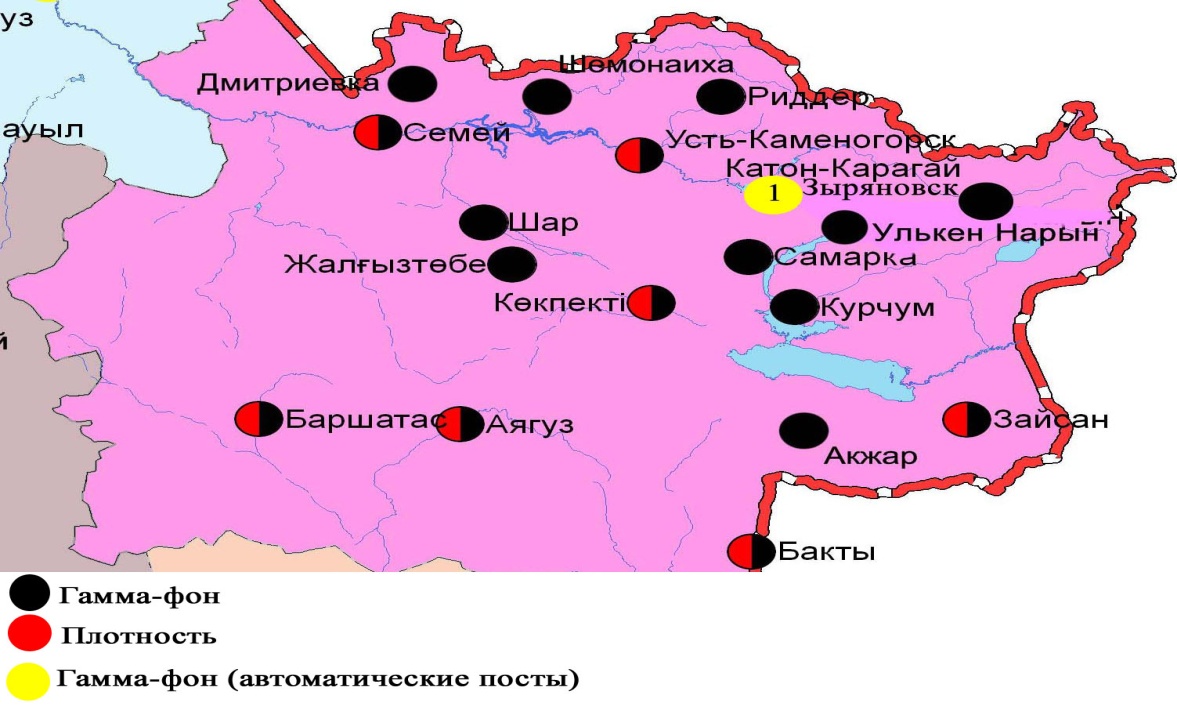 Рис. 5.5 Схема расположения метеостанций за наблюдением уровня радиационного гамма-фона и плотностью радиоактивных выпадений на территории Восточно-Казахстанской областиСостояние окружающей среды Жамбылской областиСостояние загрязнения атмосферного воздуха по городу ТаразНаблюдения за состоянием атмосферного воздуха велись на 5 стационарных постах (рис. 6.1., таблица 36).Таблица 36Место расположения постов наблюдений и определяемые примеси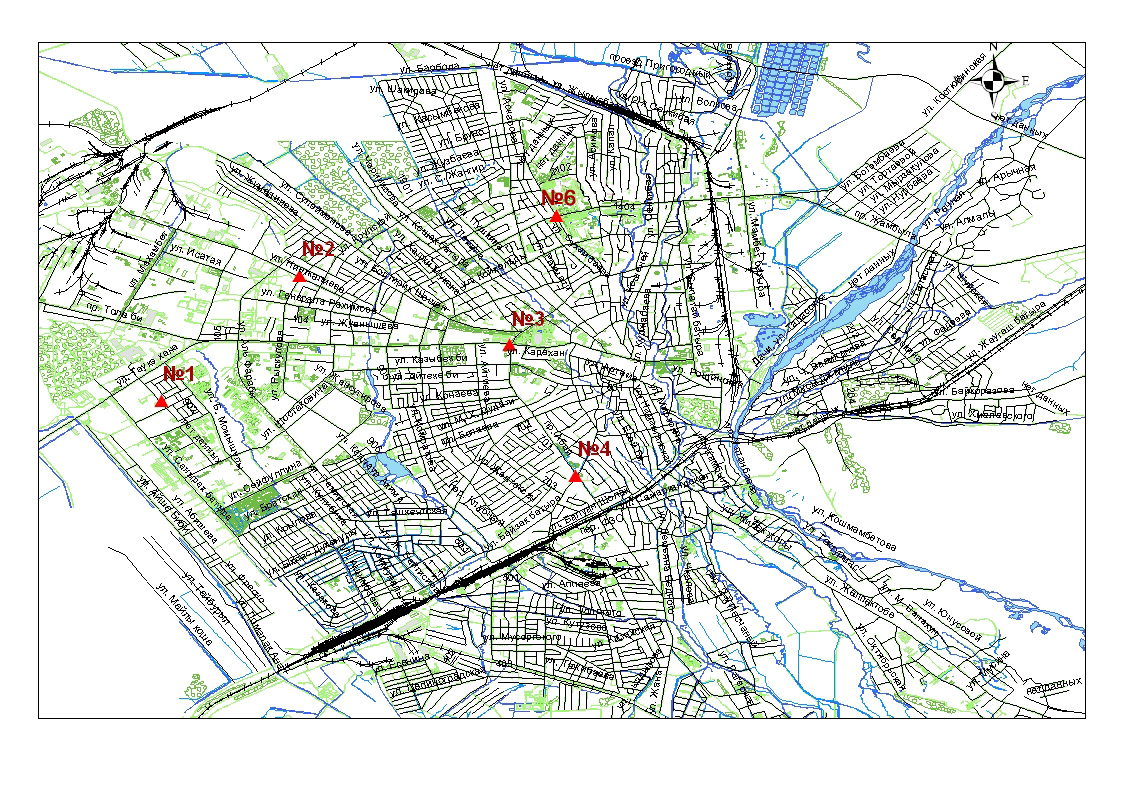 Рис.6.1. Схема расположения стационарной сети наблюдений за загрязнением атмосферного воздухагорода ТаразТаблица 37Характеристика загрязнения атмосферного воздуха города ТаразОбщая оценка загрязнения атмосферы. По данным стационарной сети наблюдений (рис.6.1) атмосферный воздух города в целом характеризуется высоким уровнем загрязнения, он определялся значением СИ  равным 5,9 и НП = 38,5 %. Город более всего загрязнен диоксидом азота (табл.1 и табл.1.1). В целом по городу среднемесячные концентрации составили: взвещенных веществ - 1,1 ПДКс.с., диоксида азота - 1,3, озона – 1,6 ПДКс.с., формальдегида - 2,5 ПДКс.с., концентрации других загрязняющих веществ – не превышали ПДК. За июль 2015 года были выявлены превышения более 1 ПДК по диоксиду азота – 72, по оксиду углероду - 51  случаев, по формальдегиду -1 случай (таблица 37). Состояние загрязнения атмосферного воздуха по городу ЖанатасНаблюдения за состоянием атмосферного воздуха велись на 1 стационарном посту (рис. 6.2., таблица 38).Таблица 38Место расположения поста наблюдений и определяемые примеси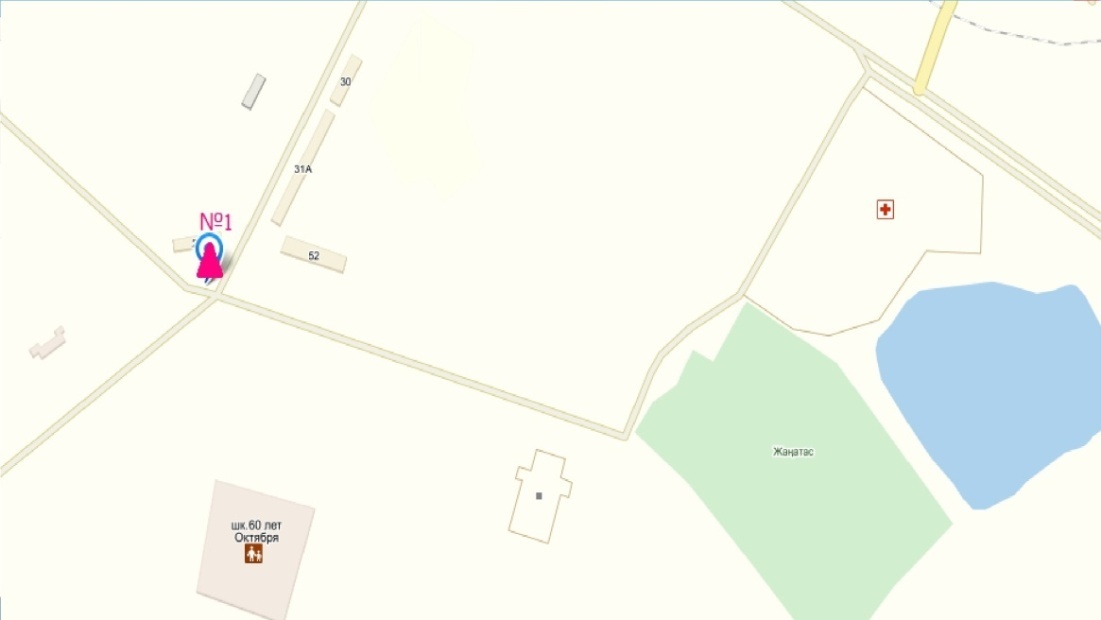 Рис.6.2. Схема расположения стационарной сети наблюдений за загрязнением атмосферного воздухагорода ЖанатасТаблица 39Характеристика загрязнения атмосферного воздуха города ЖанатасОбщая оценка загрязнения атмосферы. По данным стационарной сети наблюдений (рис.6.2) атмосферный воздух города в целом характеризуется высоким уровнем загрязнения,он определялся значениями СИ равным 6,1 и НП = 20,6 %. Город более всего загрязнен сероводородом (табл.1 и табл.1.1). В целом по городу среднемесячная концентрация озона составила 2,8 ПДКс.с., концентрации других загрязняющих веществ – не превышали ПДК.За июль 2015 года по сероводороду были выявлены превышения: более 1 ПДК– 457 случаев, более 5 ПДК – 1 случай (таблица 39). Состояние загрязнения атмосферного воздуха по городу КаратауНаблюдения за состоянием атмосферного воздуха велись на 1 стационарном посту (рис. 6.3., таблица 40).Таблица 40Место расположения поста наблюдений и определяемые примеси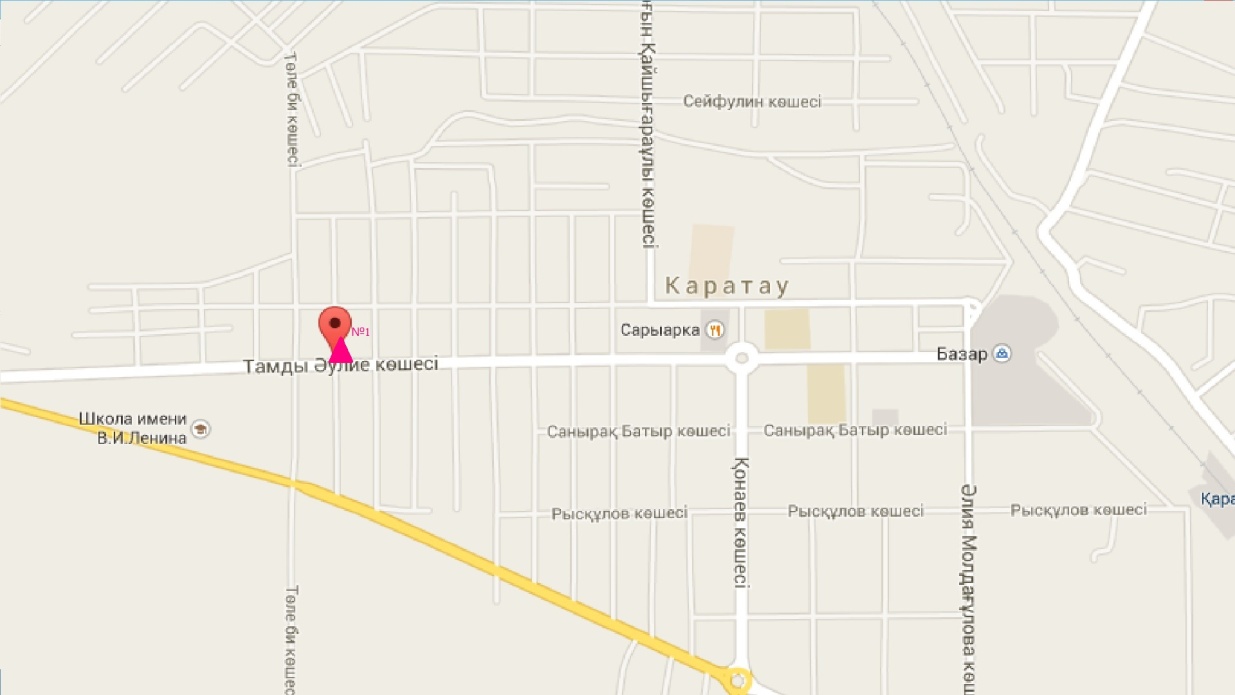 Рис.6.3. Схема расположения стационарной сети наблюдений за загрязнением атмосферного воздухагорода КаратауТаблица 41Характеристика загрязнения атмосферного воздуха города КаратауОбщая оценка загрязнения атмосферы. По данным стационарной сети наблюдений (рис.6.3) атмосферный воздух города в целом характеризуется низким уровнем загрязнения, он определялся значениями СИ равным 1,1 и НП = 0,1 %. Город более всего загрязнен сероводородом (табл.1 и табл.1.1). В целом по городу среднемесячная концентрация озона составила 2,9 ПДКс.с., концентрации других загрязняющих веществ – не превышали ПДК. За июль 2015 года были выявлены превышения более 1 ПДК: посероводороду – 2  случая (таблица 41). Состояние загрязнения атмосферного воздуха по городу ШуНаблюдения за состоянием атмосферного воздуха велись на 1 стационарном посту (рис. 6.4., таблица 42).Таблица 42Место расположения поста наблюдений и определяемые примеси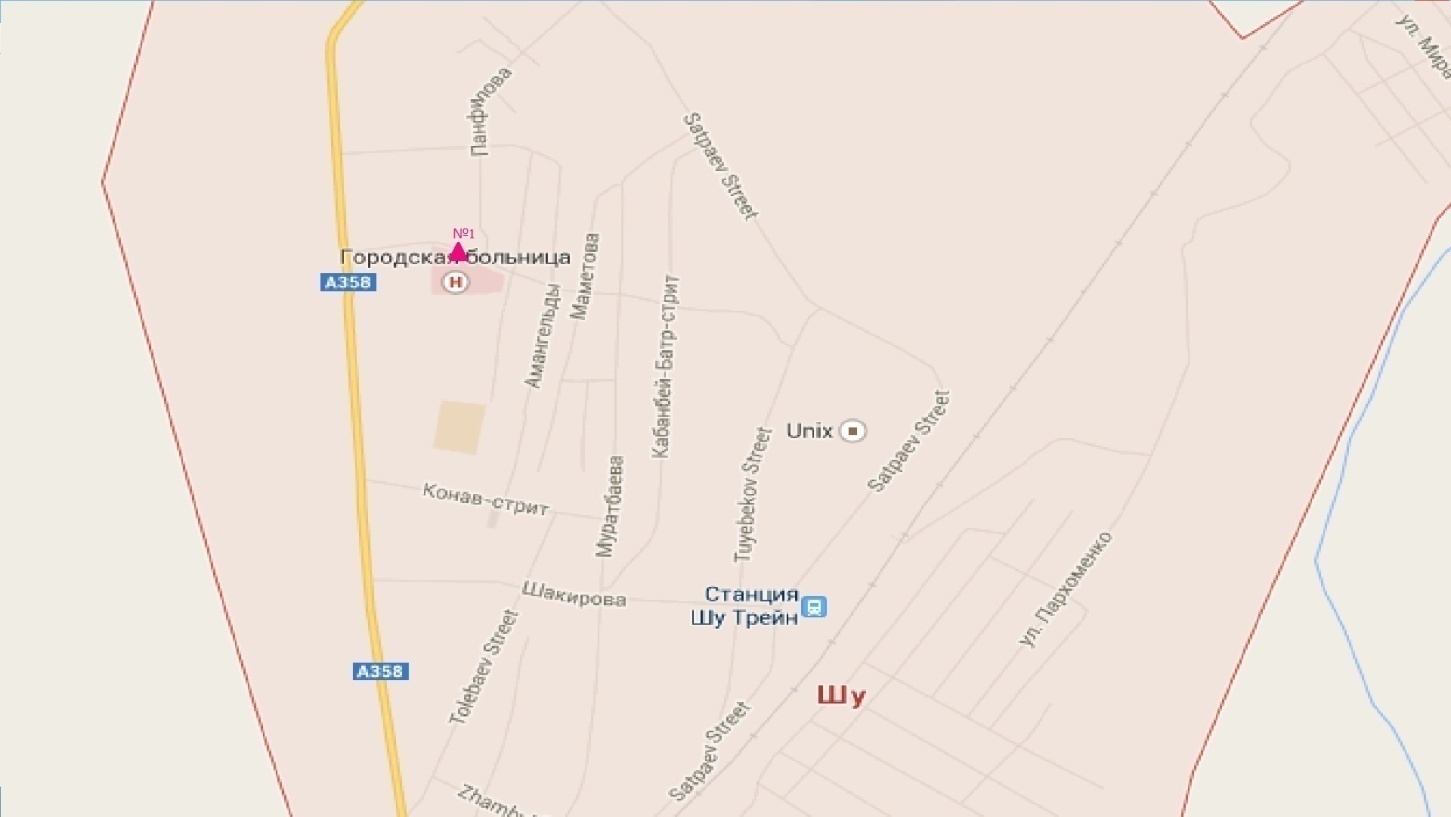 Рис.6.4. Схема расположения стационарной сети наблюдений за загрязнением атмосферного воздухагорода ШуТаблица 43Характеристика загрязнения атмосферного воздуха города ШуОбщая оценка загрязнения атмосферы. По данным стационарной сети наблюдений (рис.6.4) атмосферный воздух города в целом характеризуется высоким уровнем загрязнения, он определялся значением СИ равным 7,2 (высокий уровень); НП = 0,6 % (низкий уровень). Город более всего загрязнен по сероводородом (табл.1 и табл.1.1). В целом по городу среднемесячная концентрация озона составила 2,5 ПДКс.с., концентрации других загрязняющих веществ – не превышали ПДК. За июль 2015 года были выявлены превышения более 1 ПДК: по сероводороду – 301, диоксиду азота – 14, также по сероводороду были превышения более 5 ПДК– 12 случаев (таблица 43). Состояние загрязнения атмосферного воздуха по поселку КордайНаблюдения за состоянием атмосферного воздуха велись на 1 стационарном посту (рис. 6.5., таблица 44).Таблица 44Место расположения поста наблюдений и определяемые примеси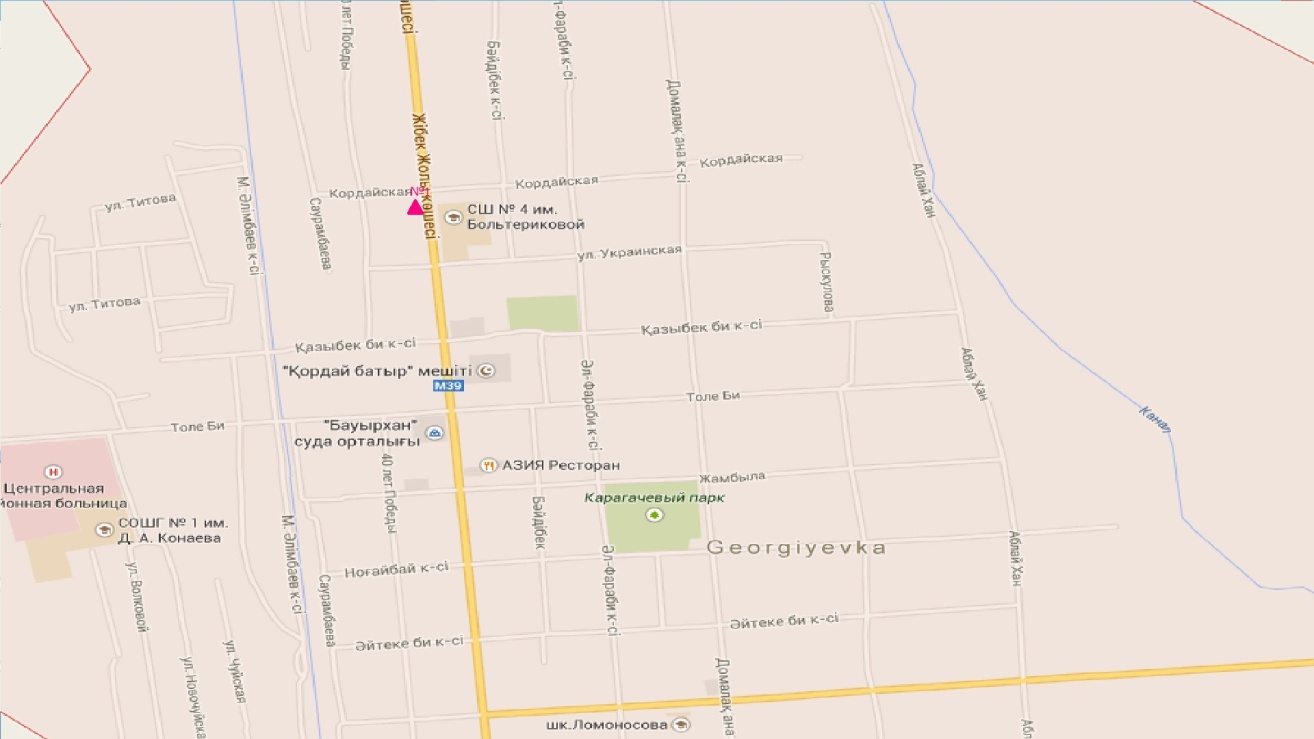 Рис.6.5. Схема расположения стационарной сети наблюдений за загрязнением атмосферного воздуха поселка КордайТаблица 45Характеристика загрязнения атмосферного воздуха поселка КордайОбщая оценка загрязнения атмосферы. По данным стационарной сети наблюдений (рис.6.5) атмосферный воздух города в целом характеризуется повышенным уровнем загрязнения, он определялся значениям НП равным 2,3 % (повышенный уровень), значение СИ был равен 1,2 (низкий уровень).В целом по городу среднемесячная концентрация озона составила 2,2 ПДКс.с., концентрации других загрязняющих веществ – не превышали ПДК. За июль 2015 года были выявлены превышения более 1 ПДК: по сероводороду – 51 случай (таблица 45). Качество поверхностных вод на территории Жамбылской областиНаблюдения за загрязнением поверхностных вод на территории Жамбылской области проводились на 8 водных объектах (реки Талас, Асса,  Шу, Аксу, Карабалта,  Токташ, Сарыкау, озеро Биликоль).Сток бассейна рек Шу, Талас и Асса формируется практически полностью на территории Кыргызской Республики. Реки Аксу, Карабалта, Токташ  являются притоками реки Шу.В реке Талас температура воды находится в пределах 15,2 – 22,4 ºC, водородный показатель равен 8,1, концентрация растворенного в воде кислорода 8,25 мг/дм3, БПК5 2,41 мг/дм3. Превышения ПДК были зафиксированы по веществам из групп биогенных веществ (азот нитритный 1,9 ПДК), тяжелых металлов (медь  4,4 ПДК).В реке Асса температура воды 18,5ºC, водородный показатель равен 8,1, концентрация растворенного в воде кислорода 8,58 мг/дм3, БПК5  1,68  мг/дм3. Превышения ПДК были зафиксированы по веществам из групп тяжелых металлов (медь 2,5 ПДК).В озере Биликоль температура воды 28,4ºC, водородный показатель равен 8,2, концентрация растворенного в воде кислорода 8,16 мг/дм3, БПК5 18,1 мг/дм3. Превышения ПДК были зафиксированы по веществам из групп главных ионов (сульфаты 6,4 ПДК, магний 2,2 ПДК), биогенных веществ (фториды 1,6 ПДК), тяжелых металлов (медь 2,4 ПДК), органических веществ (фенолы 2,0 ПДК, нефтепродукты 1,2 ПДК). По БПК5 (18,1 мг/ дм3) водоем относится к степени «чрезвычайно высокого уровня загрязнения».В реке Шу температура воды находится в пределах 21,6 –26,6 ºC, водородный показатель равен 7,85, концентрация растворенного в воде кислорода 9,04 мг/дм3, БПК5  4,56 мг/дм3( 1,5 ПДК). Превышения ПДК были зафиксированы по веществам из групп главных ионов (сульфаты 1,5 ПДК), тяжёлых металлов (медь 2,8 ПДК).Река Аксу, температура воды 25,0ºC, водородный показатель равен 8,05, концентрация растворенного в воде кислорода 8,13 мг/дм3, БПК5  9,00 мг/дм3( 3 ПДК) Превышения ПДК были зафиксированы по веществам из групп главных ионов (сульфаты 2,7 ПДК), биогенных веществ ( железо общее 1,5 ПДК), тяжелых металлов (медь 5,0 ПДК),  органических веществ (фенолы 2,0 ПДК), по БПК5 водоем «чрезвычайно высокого уровня загрязнения».Река Карабалта, температура воды 26,4 ºC, водородный показатель равен 7,95, концентрация растворенного в воде кислорода 8,52 мг/дм3, БПК5  9,60 мг/дм3 (3.3 ПДК). Превышения ПДК были зафиксированы по веществам из групп главных ионов (сульфаты 9,8 ПДК, магний 3,0 ПДК), биогенных веществ (азот нитритный 1,3 ПДК, фториды 2,0 ПДК), тяжелых металлов (медь 5,0 ПДК), органических веществ (фенолы 2,0 ПДК). По БПК5 водоем относится к степени «чрезвычайно высокого уровня загрязнения».Река Токташ, температура воды 25,2 ºC, водородный показатель равен 7,95, концентрация растворенного в воде кислорода 7,75 мг/дм3, БПК5  3,42 мг/дм3(1.14 ПДК). Превышения ПДК были зафиксированы по веществам из групп главных ионов (сульфаты 6,1 ПДК, магний 1,5 ПДК), биогенных веществ (фториды 1,1 ПДК), тяжелых металлов (медь 4,1 ПДК), органических веществ (фенолы 2,0 ПДК).Река Сарыкау, температура воды 25,6 ºC, водородный показатель равен 8,3, концентрация растворенного в воде кислорода 8,91 мг/дм3, БПК5  9,20 мг/дм3(3,1 ПДК). Превышения ПДК были зафиксированы по веществам из групп главных ионов (сульфаты 4,9 ПДК, магний 1,6 ПДК), биогенных веществ (железо общее 1,7 ПДК, фториды 1,6 ПДК), тяжелых металлов (медь 3,5 ПДК), по БПК5 степень загрязнения воды «чрезвычайно высокого уровня загрязнения».Качество воды водных объектов на территории Жамбылской области оценивается следующим образом: «умеренного уровня загрязнения» - реки Шу, Асса, Аксу, Токташ, Сарыкау, озеро Бийликоль, «высокого уровня загрязнения» - реки Талас, Карабалта. По сравнению с июлем 2014 года качество воды в реках Шу, Асса, Аксу, Карабалта, Токташ, Сарыкау существенно не изменилось; в озере Биликоль – улучшилось; в реке Талас - ухудшилось. По сравнению с июнем 2015 года качество воды в реках Шу, Асса, Аксу, Карабалта, Токташ, озере Биликоль существенно не изменилось; в реке Сарыкау – улучшилось; в реке Талас - ухудшилось. На территории области зафиксирован 1 случай ВЗ, в озере Биликоль (таблица 7). Радиационный гамма-фон Жамбылской областиНаблюдения за уровнем гамма излучения на местности осуществлялись ежедневно на 3-х метеорологических станциях (Тараз, Толе би, Чиганак) (рис.6.6).Средние значения радиационного гамма-фона приземного слоя атмосферы по населенным пунктам области находились в пределах 0,10-0,19 мкЗв/ч. В среднем по области радиационный гамма-фон составил 0,16 мкЗв/ч и находился в допустимых пределах.Плотность радиоактивных выпадений в приземном слое атмосферыКонтроль за радиоактивным загрязнением приземного слоя атмосферы на территории Жамбылской области осуществлялся на 3-х метеорологических станциях (Тараз, Толе би, Чиганак) путем отбора проб воздуха горизонтальными планшетами (рис. 6.6). На всех станциях проводился пятисуточный отбор проб.Среднесуточная плотность радиоактивных выпадений в приземном слое атмосферы на территории области колебалась в пределах 0,9–1,5 Бк/м2. Средняя величина плотности выпадений по области составила 1,2 Бк/м2, что не превышает предельно-допустимый уровень.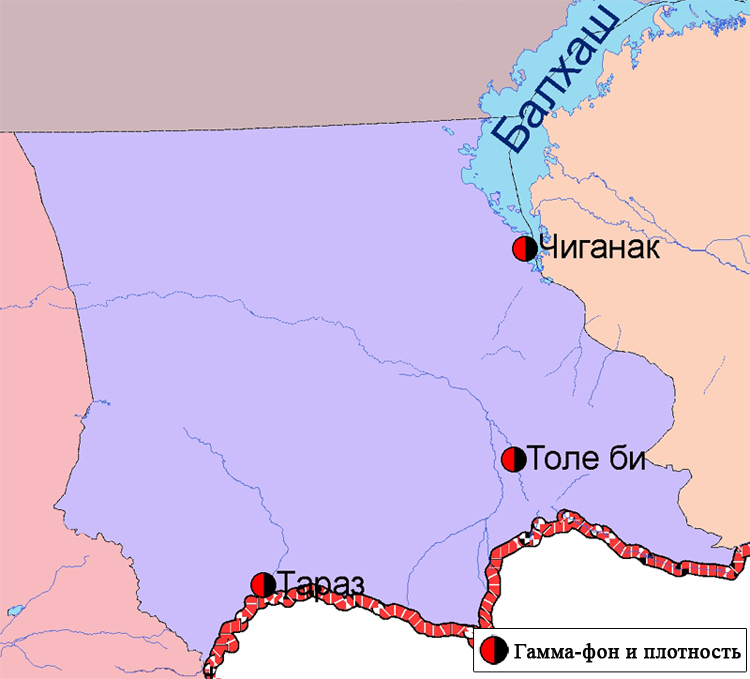 Рис. 6.6 Схема расположения метеостанций за наблюдением уровня радиационного гамма-фона и плотностью радиоактивных выпадений на территорииЖамбылской областиСостояние окружающей среды Западно-Казахстанской области7.1 Состояние загрязнения атмосферного воздуха по городу УральскНаблюдения за состоянием атмосферного воздуха велись на 2 стационарных постах(рис.7.1, таблица 46).Таблица 46Место расположения постов наблюдений и определяемые примеси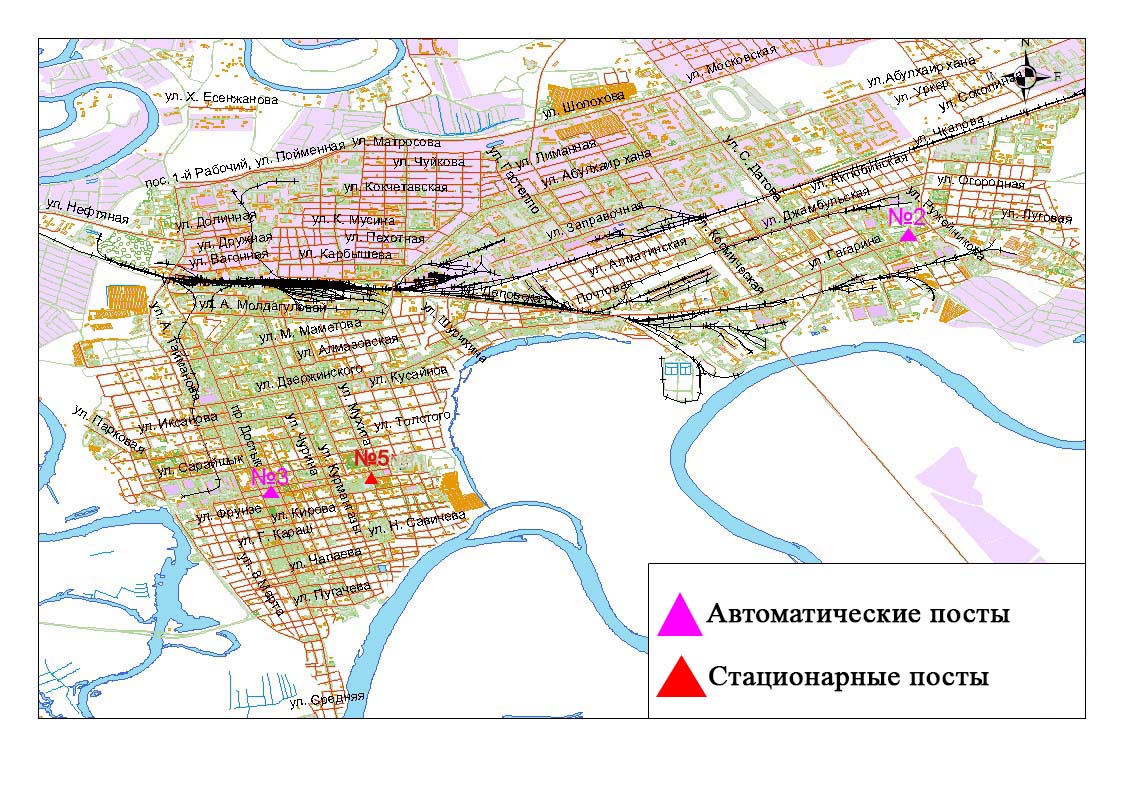 Рис.7.1. Схема расположения стационарной сети наблюдения за загрязнением атмосферного воздуха города УральскТаблица 47Характеристика загрязнения атмосферного воздуха города УральскОбщая оценка загрязнения атмосферы. По данным стационарной сети наблюдений (рис.7.1) атмосферный воздух города характеризуется повышенным  уровнем загрязнения, он определялся значением СИ равным 2,5 (повышенный уровень) и НП= 0,1% (низкий уровень) (табл.1 и табл.1.1).В целом по городу среднемесячные концентрации всех загрязняющих веществ - не превышали ПДК. За июль 2015 года было выявлено однократное превышение более 1 ПДК по сероводороду (таблица 47).	7.2 Состояние атмосферного воздуха по городу АксайНаблюдения за состоянием атмосферного воздуха велись на 1 стационарном посту (рис 7.2., таблица 48).Таблица 48Место расположения постов наблюдений и определяемые примеси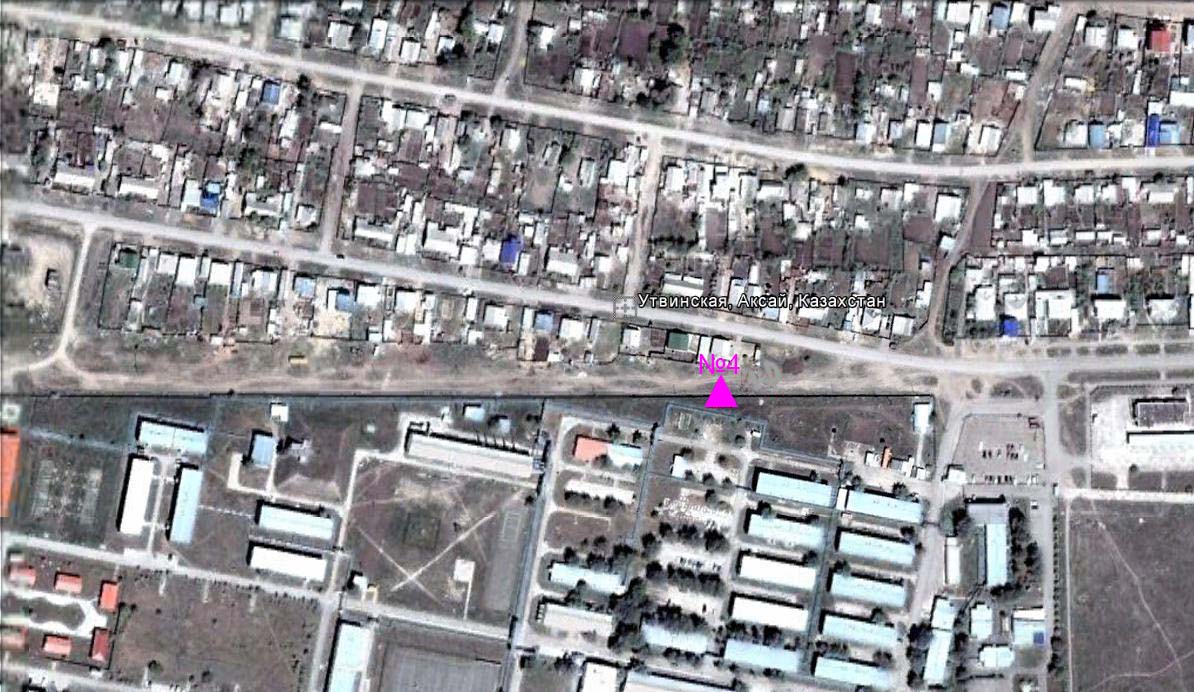 Рис.7.2. Схема расположения стационарной сети наблюдения за загрязнением атмосферного воздуха города АксайТаблица 49Характеристика загрязнения атмосферного воздуха города АксайОбщая оценка загрязнения атмосферы. По данным стационарной сети наблюдений (рис.7.2) атмосферный воздух города характеризуется низким уровнем загрязнения, он определялся значениями СИ равным 1,2 и НП = 0,1 % (табл.1 и табл.1.1).В целом по городу среднемесячные концентрации диоксида серы составили 1,2 ПДКс.с., концентрации других загрязняющих веществ – не превышали ПДК.За июль 2015 года было выявлено превышение более 1 ПДК по оксиду серы – 3 случая, по диоксиду азота – 2 случая  (таблица 49).	7.3 Состояние атмосферного воздуха по поселку БерезовкаНаблюдения за состоянием атмосферного воздуха велись на 1 стационарном посту (рис 7.3., таблица 50).Таблица 50Место расположения постов наблюдений и определяемые примеси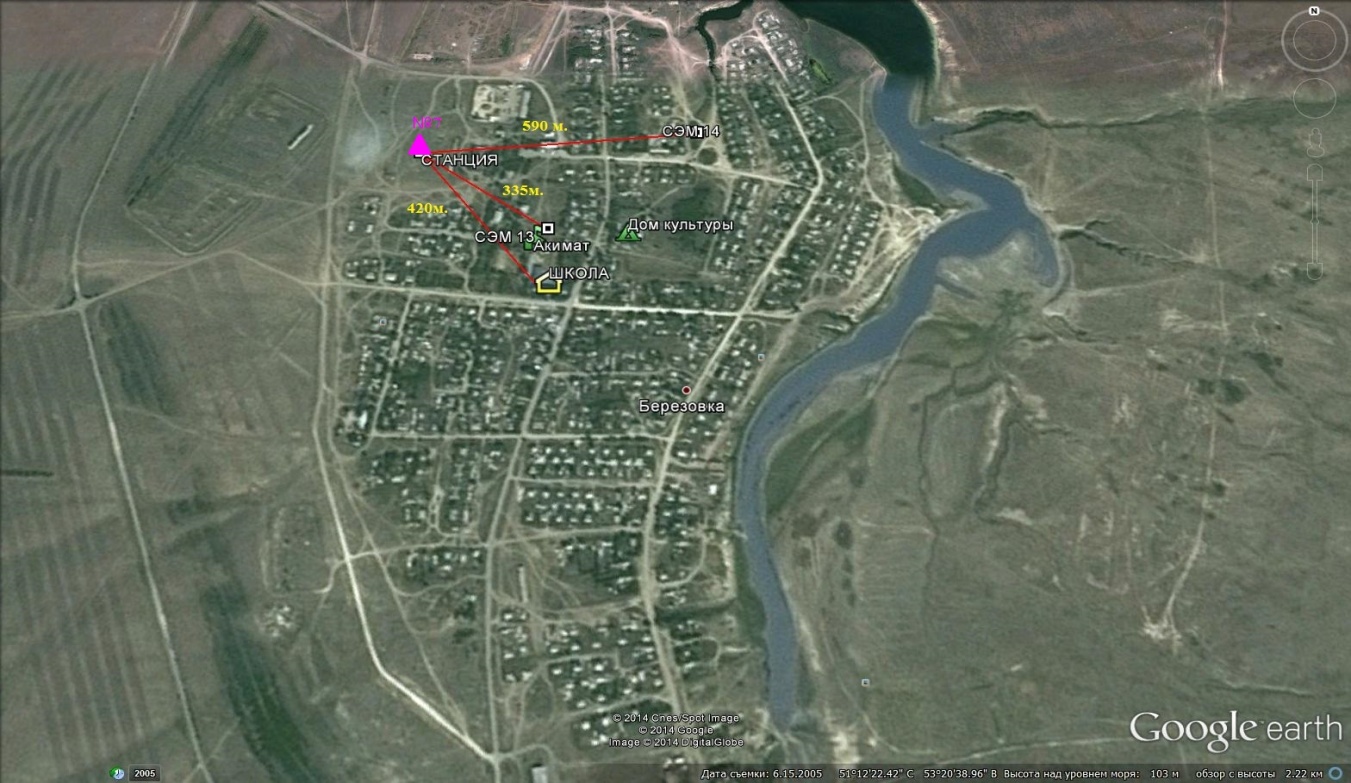 Рис.7.3. Схема расположения стационарной сети наблюдения за загрязнением атмосферного воздуха поселка БерезовкаТаблица 51Характеристика загрязнения атмосферного воздуха поселка БерезовкаОбщая оценка загрязнения атмосферы. По данным стационарной сети наблюдений (рис.7.3) атмосферный воздух города характеризуется низким уровнем загрязнения, он определялся значениями СИ равным 0,7  и НП = 0,0 %  (табл.1 и табл.1.1).В целом по городу среднемесячные концентрации всех загрязняющих веществ – не превышали ПДК (таблица 51).7.4 Состояние атмосферного воздуха п. Январцево	Наблюдения за состоянием атмосферного воздуха велись на 1 стационарном посту(рис 7.4., таблица 52).Таблица 52Место расположения постов наблюдений и определяемые примеси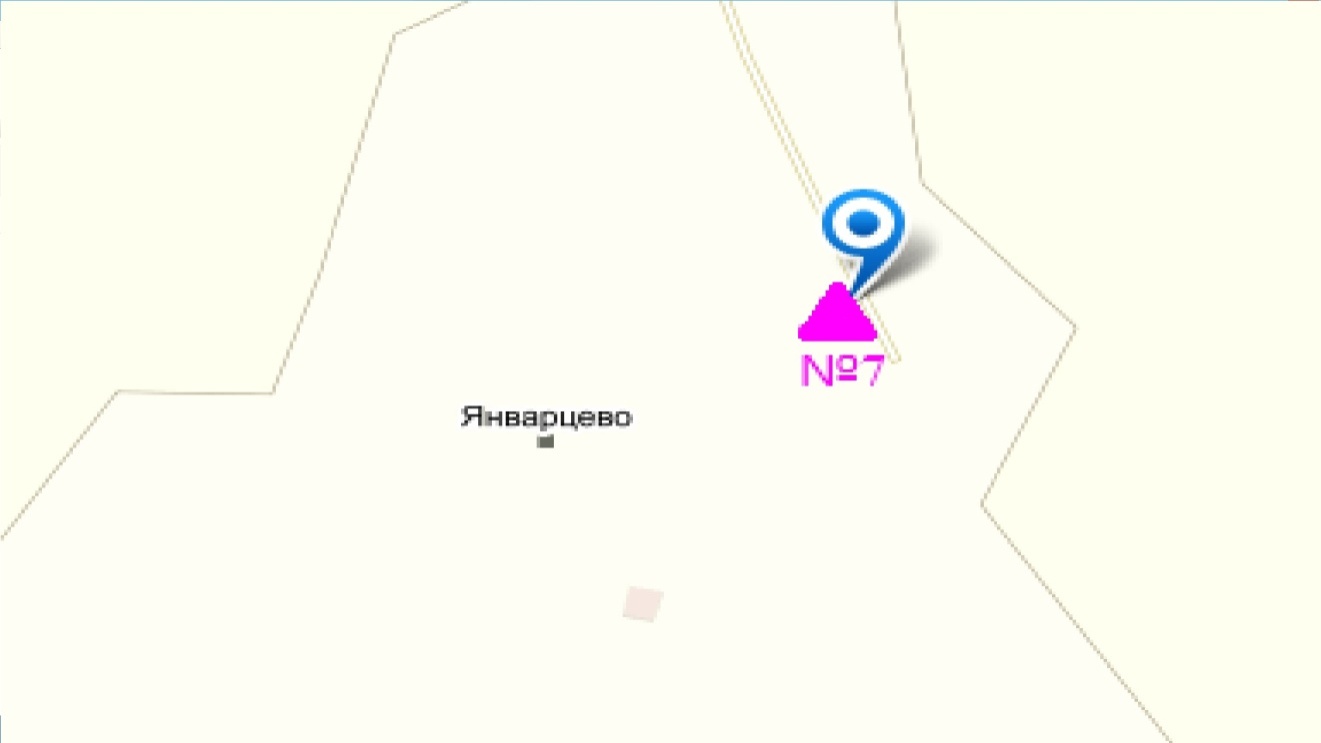 Рис.7.4. Схема расположения стационарной сети наблюдения за загрязнением атмосферного воздуха поселка ЯнварцевоТаблица 53Характеристика загрязнения атмосферного воздуха поселка ЯнварцевоОбщая оценка загрязнения атмосферы. По данным стационарной сети наблюдений (рис.7.4) атмосферный воздух города характеризуется повышенным уровнем загрязнения,он определялся значениеми  СИ = 2,5 и НП = 5,7 % (табл.1 и табл.1.1).В целом по городу среднемесячная концентрация озона составила 3,4 ПДКс.с, концентрации всех загрязняющих веществ – не превышали ПДК. Число случаев превышения более 1 ПДК по сероводороду – 16,  по озону-123, диоксиду азота 1  случай (таблица 53).7.5 Состояние атмосферного воздуха города Уральск	Наблюдения за загрязнением воздухав городе Уральск проводились на 2 точках (№1 - район  завода  «Пластик», ул.Шолохова и ул.Штыбы,№2 – район АО «Конденсат» район моста через р. Чаган). Измерялись концентрации взвешенных частиц (РМ 10), диоксида серы, оксида углерода, диоксида азота, оксида азота, сероводорода, углеводородов, аммиака, формальдегида, бензола.Концентрации взвешенных частиц (РМ-10), диоксида серы, оксида углерода,оксида азота, сероводорода, углеводородов, аммиака, формальдегида, бензола по данным наблюдений находились в пределах допустимой нормы (таблица 54).Таблица 54Концентрации загрязняющих веществ по даннымнаблюденийв городе Уральск7.6 Состояние атмосферного воздуха по данным эпизодических наблюдений поселка ЯнварцевоНаблюдения за загрязнением воздухапроводилась в п. Январцево (Зеленовский район) (ближайший район месторождений Чинарево).	Измерялись концентрации взвешенных частиц (РМ-10), диоксида серы, оксида углерода, диоксида азота, оксида азота, сероводорода, углеводородов, аммиака, формальдегида, бензола.По данным наблюдений концентрации загрязняющих веществ находились в пределах допустимой нормы (таблица 55).Таблица 55Концентрации загрязняющих веществ по даннымнаблюденийв п. Январцево7.7 Качество поверхностных вод на территорииЗападно - Казахстанской областиНаблюдения за загрязнением поверхностных вод на территории Западно-Казахстанской области проводились на 5 водных объектах: реках Жайык, Шаган, Дерколь, канал Кошим и озеро Шалкар.В реке Жайык температура воды составила 25,2ºC, водородный показатель равен 6,79, концентрация растворенного в воде кислорода 8,35 мг/дм3, БПК5 2,54 мг/дм3. Превышения ПДК были зафиксированы по веществам из групп главных ионов (магний – 1,17 ПДК), органических веществ (летучие фенолы – 1,4 ПДК).В реке Шаган температура воды составила 26,0ºC, водородный показатель равен 6,77, концентрация растворенного в воде кислорода 11,5 мг/дм3, БПК5- 2,66 мг/дм3. Превышения ПДК были зафиксированы по веществам из групп главных ионов (хлориды – 1,3 ПДК, магний – 1,74 ПДК), органических веществ (летучие фенолы – 2,0 ПДК).В реке Дерколь температура воды составила 27,0ºC, водородный показатель равен 6,83, концентрация растворенного в воде кислорода 11,84 мг/дм3, БПК5 2,73 мг/дм3. Превышения ПДК были зафиксированы по веществам из групп главных ионов (хлориды – 1,6 ПДК, магний – 1,7 ПДК), органических веществ (летучие фенолы – 2,0 ПДК).В канале Кошим температура воды составила 26,8ºC, водородный показатель равен 6,99, концентрация растворенного в воде кислорода 8,38 мг/дм3, БПК5 2,54 мг/дм3. Превышения ПДК были зафиксированы по веществам из групп главных ионов (магний – 1,4 ПДК), органических веществ (летучие фенолы – 1,5 ПДК).В озере Шалкар температура воды составила 24,0ºC, водородный показатель равен 6,92, концентрация растворенного в воде кислорода 10,08 мг/дм3, БПК5 2,97 мг/дм3. Превышения ПДК были зафиксированы по веществам из групп главных ионов (хлориды – 5,6 ПДК, магний – 8,3 ПДК), органических веществ (летучие фенолы – 3,0 ПДК).Качество воды водных объектов Жайык, Шаган, Дерколь, канал Кошим на территории Западно-Казахстанской области оценивается как «умеренного уровня загрязнения», озеро Шалкар оценивается как «высокого уровня загрязнения».В сравнении с июне 2015 года качество воды рек Шаган, Дерколь – существенно не изменилось, качество воды реки Жайык – ухудшилось.В сравнении с июлем 2014 года качество воды рек Шаган, Дерколь – существенно не изменилось, качество воды в реке Жайык, в канале Кошим и в озере Шалкар – ухудшилось.7.8 Радиационный гамма-фон Западно-Казахстанской областиНаблюдения за уровнем гамма излучения на местности осуществлялись ежедневно на 2-х метеорологических станциях (Уральск, Тайпак)на 2-хавтоматических постах наблюдений за загрязнением атмосферного воздуха г.Уральск (№2,3) и г.Аксай (№4)(рис. 7.5).Средние значения радиационного гамма-фона приземного слоя атмосферы по населенным пунктам области  находились в пределах 0,05-0,69мкЗв/ч. В среднем по области радиационный гамма-фон составил 0,10 мкЗв/ч и находился в допустимых пределах.7.9 Плотность радиоактивных выпадений в приземном слое атмосферыКонтроль за радиоактивным загрязнением приземного слоя атмосферы на территории Западно-Казахстанской области осуществлялся на 2-х метеорологических станциях (Уральск, Тайпак) путем отбора проб воздуха горизонтальными планшетами (рис. 7.5). На всех станциях проводился пятисуточный отбор проб.Среднесуточная плотность радиоактивных выпадений в приземном слое атмосферы на территории области колебалась в пределах 0,9–1,4 Бк/м2. Средняя величина плотности выпадений по области составила 1,2 Бк/м2, что не превышает предельно-допустимый уровень.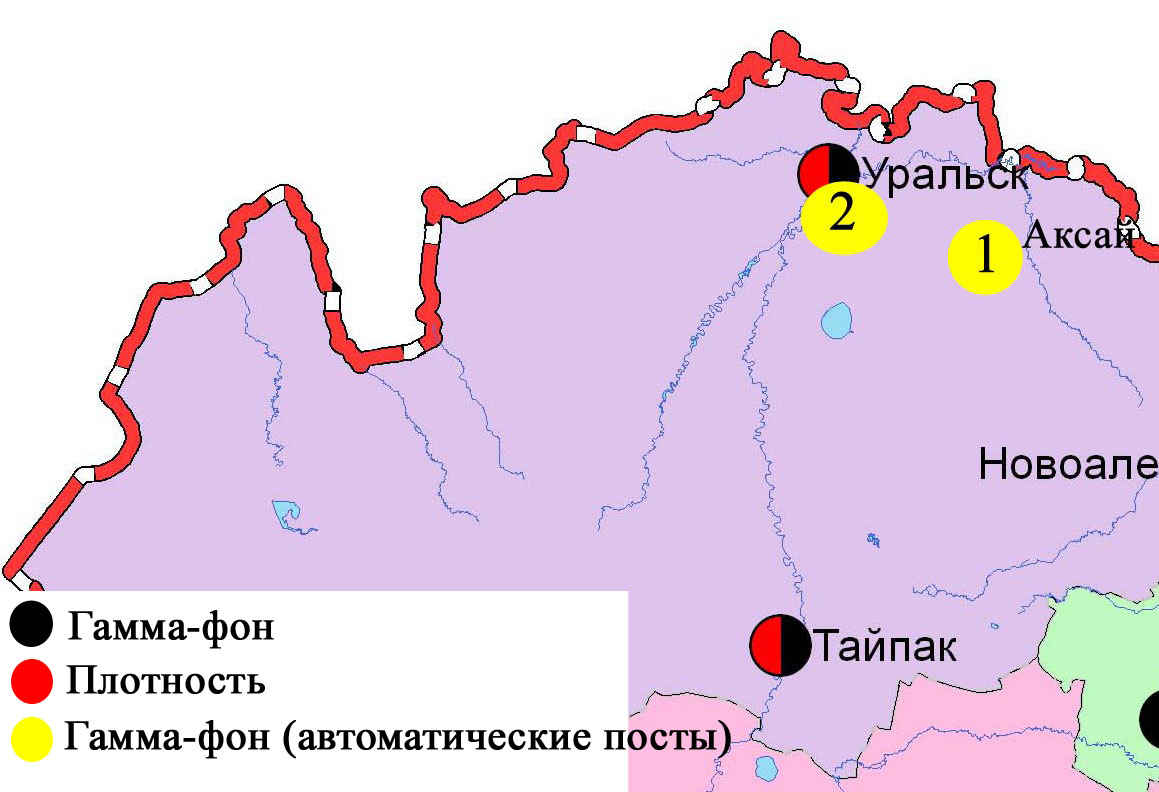 Рис. 7.5Схема расположения метеостанций за наблюдением уровня радиационного гамма-фона и плотностью радиоактивных выпадений на территорииЗападно-Казахстанкой области8 Состояние окружающей среды Карагандинской области8.1 Состояние загрязнения атмосферного воздуха по городу КарагандаНаблюдения за состоянием атмосферного воздуха велись на 7 стационарных постах (рис. 8.1., таблица 56).Таблица 56Место расположения постов наблюдений и определяемые примеси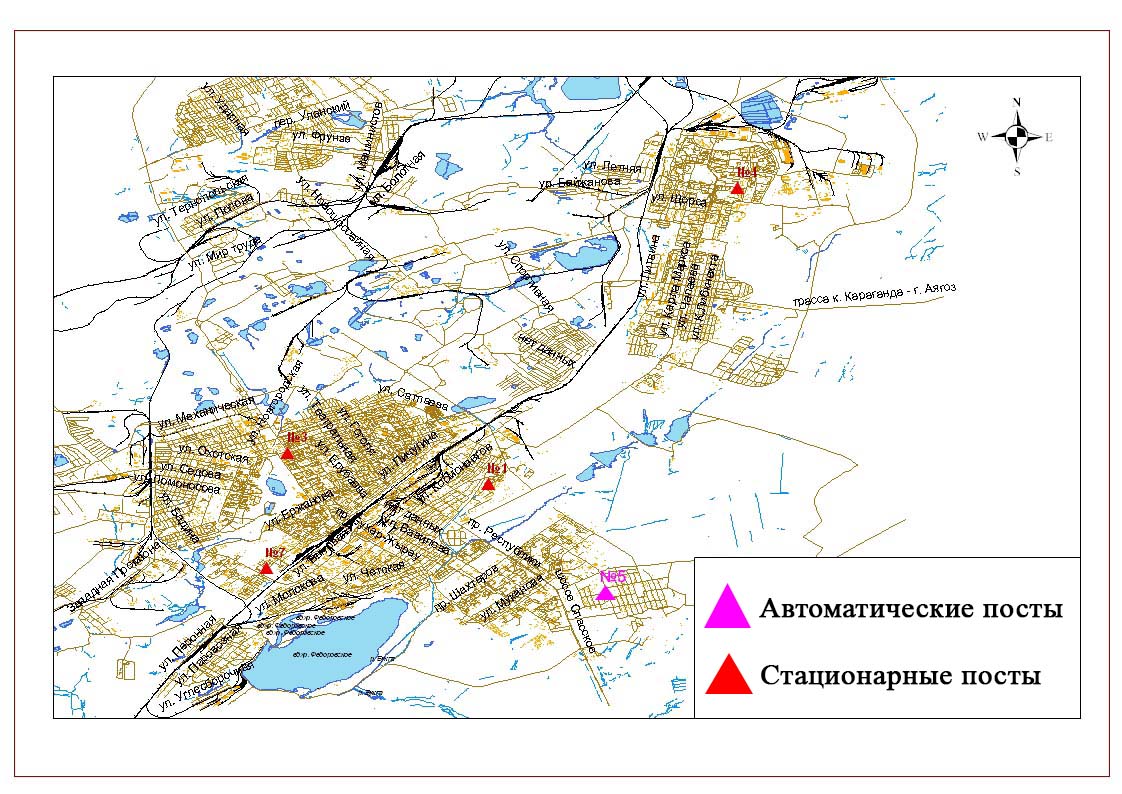 Рис. 8.1. Схема расположения стационарной сети наблюдения за загрязнением атмосферного воздуха города КарагандаТаблица 57Характеристика загрязнения атмосферного воздуха города КарагандаОбщая оценка загрязнения атмосферы. По данным стационарной сети наблюдений (рис.8.1.), уровень загрязнения атмосферного воздуха оценивался высоким, он определялся значениями СИ = 5,5 (высокий уровень), НП был равен 13,5 % (повышенный уровень). Воздух города более всего загрязнен оксидом углеродом (табл.1 и табл.1.1).В целом по городу среднемесячные концентрации составили: фенола - 2,6 ПДКс.с., формальдегида– 2,7 ПДКс.с., озона– 1,7 ПДКс.с., других загрязняющих веществ – не превышали ПДК. Были выявлены случаи превышения более 1 ПДК по оксиду углерода -71, сероводороду и диоксиду азота – 8, по фенолу – 32, и выявлено однократное превышение более 5 ПДК по сероводороду (таблица 57).8.2 Состояние загрязнения атмосферного воздуха по городу БалхашНаблюдения за состоянием атмосферного воздуха велись на 4 стационарных постах (рис.8.2., таблица 58).Таблица 58Место расположения постов наблюдений и определяемые примеси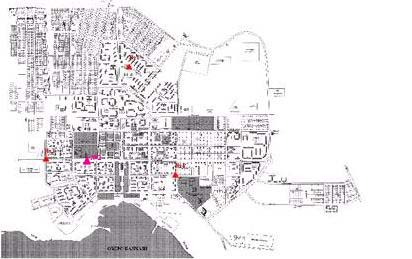 Рис.8.2. Схема расположения стационарной сети наблюдения за загрязнением атмосферного воздуха города  БалхашТаблица 59Характеристика загрязнения атмосферного воздуха города БалхашОбщая оценка загрязнения атмосферы. По данным стационарной сети наблюдений (рис.8.2), уровень загрязнения атмосферного воздуха оценивался очень высоким, он определялся значением СИ равным 11,6 (очень высокий уровень), значение НП был равен 30,8 % (высокий уровень). Воздух города более всего загрязнен диоксидом азота (табл.1 и табл.1.1).В целом по городу среднемесячные концентрации взвешенных веществ 1,6ПДКс.с., диоксида азота 1,1 ПДКс.с.,содержание тяжелых металлов свинца составил 1,5 ПДКс.с., другие загрязняющие вещества не превышали ПДК. Были зафиксированы превышения более 1 ПДК по взвешенным веществам -18,  диоксиду азота – 44 случая, по диоксиду серы– 5 случаев, по оксиду углероду – 15 случаев; также зафиксированы по диоксиду азота – 1 случай, по диоксиду серы -2 случая превышения более 5 ПДК и 1 случай более 10 ПДК по диоксиду серы (таблица 59).По данным наблюдений ручного отбора проб по городу Балхаш был зафиксирован 1 случай высокого загрязнения (ВЗ) атмосферного воздуха (таблица 2).8.3 Состояние загрязнения атмосферного воздухапо городу ЖезказганНаблюдения за состоянием атмосферного воздуха велись на 3 стационарных постах (рис.8.3., таблица 60).Таблица 60Место расположения постов наблюдений и определяемые примеси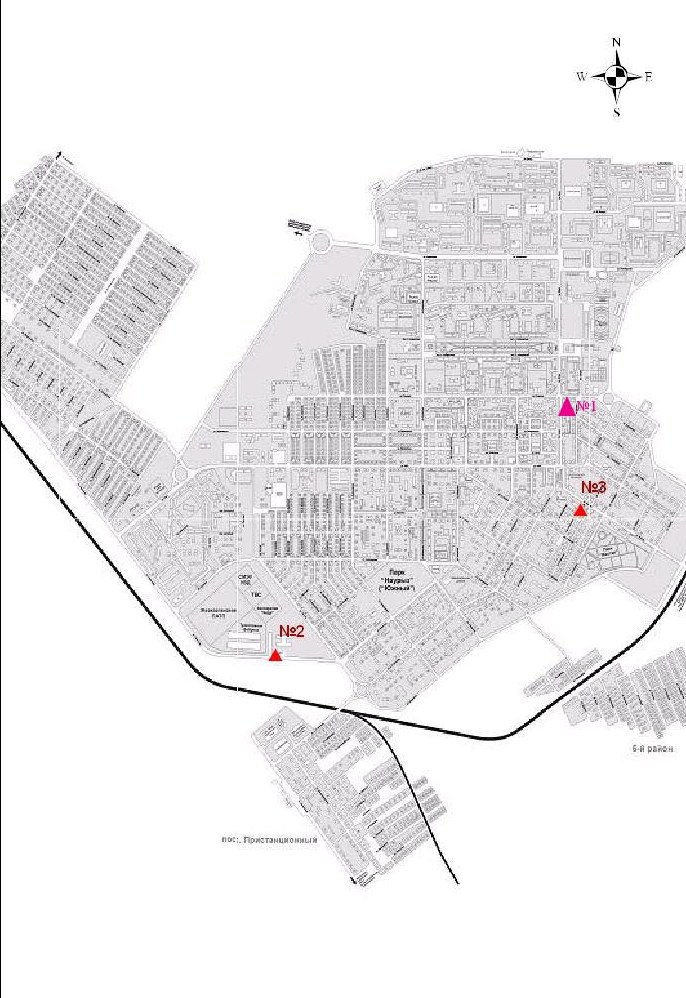 Рис.8.3. Схемарасположения стационарной сети наблюдения за загрязнением атмосферного воздуха города ЖезказганТаблица 61Характеристика загрязнения атмосферного воздуха города ЖезказганОбщая оценка загрязнения атмосферы. По данным стационарной сети наблюдений (рис.8.3), уровень загрязнения атмосферного воздуха оценивался высоким, он определялся значениями СИ равным 8,4 и НП =38,5 % (табл.1 и табл.1.1). В целом по городу среднемесячные концентрации составили: взвешенных веществ – 2,3 ПДКс.с., озона – 2,1 ПДКс.с., фенола – 2,9 ПДКс.с., других загрязняющих веществ – не превышали ПДК. Также были выявлены случаи превышения более 1 ПДК по взвешенным веществам - 12, диоксиду серы - 36, оксиду углерода -4, диоксиду азота – 9, по озону - 2, по сероводороду – 87, по фенолу – 48, также были зафиксированы превышения более 5 ПДК по сероводороду – 11 случаев (таблица 61).8.4 Состояние атмосферного воздуха по городу ТемиртауНаблюдения за состоянием атмосферного воздуха велись на 4 стационарных постах (рис. 8.4., таблица 62).Таблица 62Место расположения постов наблюдений и определяемые примеси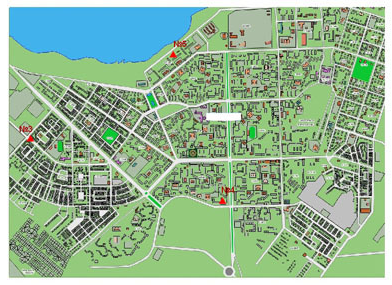 	Рис. 8.4. Схема расположения стационарной сети наблюдения за загрязнением атмосферного воздуха города Темиртау	Таблица 63Характеристика загрязнения атмосферного воздуха города ТемиртауОбщая оценка загрязнения атмосферы. По данным стационарной сети наблюдений (рис.8.4), уровень загрязнения атмосферного воздуха оценивался высоким, он определялся значением СИ равным 5,8 (высокий уровень), значение НП = 16,7 % (повышенный уровень) (табл.1 и табл.1.1). В целом по городу среднемесячные концентрации составили: взвешенных веществ – 2,3 ПДКс.с., фенола - 2,0 ПДКс.с., аммиака – 2,1 ПДКс.с., других загрязняющих веществ – не превышали ПДК. Были выявлены случаи превышения более 1 ПДК взвешенным веществам –12, по диоксиду серы – 20, по оксиду углерода - 7, по  диоксиду азота – 6, по сероводороду –54, по фенолу – 26, аммиаку - 22 случаев, также превышения более 5 ПДК по сероводороду – 1 случай (таблица 63).8.5  Качество поверхностных вод на территории Карагандинской областиНаблюдения за загрязнением поверхностных вод на территории Карагандинской области проводились на 7 водных объектах: реки Нура, Шерубайнура, Кара Кенгир, водохранилища Самаркан, Кенгир, канал Ертис-Караганды, озеро Балхаш.На реке Нура: температура воды 23,1ºC, водородный показатель равен 8,3, концентрация растворенного в воде кислорода – 8,34 мг/дм3, БПК5 –1,91 мг/дм3. Превышения ПДК были зафиксированы по веществам из групп тяжелых металлов (марганец – 19,6 ПДК, медь – 1,7 ПДК), главных ионов (сульфаты – 1,5 ПДК), биогенных веществ (азот нитритный – 1,1 ПДК, железо общее – 2,9 ПДК).На реке Шерубайнура: температура воды 25,0ºC, водородный показатель равен – 9,06,  концентрация растворенного в воде кислорода – 11,4 мг/дм3, БПК5 – 2,43 мг/дм3. Превышения ПДК были зафиксированы по веществам из групп тяжелых металлов (марганец – 50,0 ПДК, медь – 1,4 ПДК, цинк – 1,2 ПДК), главных ионов (хлориды – 1,5 ПДК, сульфаты – 3,6 ПДК, магний – 1,9 ПДК), биогенных веществ (аммоний солевой – 2,6 ПДК, азот нитритный – 47,5 ПДК, железо общее – 9,9 ПДК), органических веществ (летучие фенолы-2,0 ПДК).На водохранилище Самаркан: температура воды 26,0ºC, водородный показатель равен 8,56, концентрация растворенного в воде кислорода 10,1 мг/дм3, БПК5 – 2,55 мг/дм3. Превышения ПДК были зафиксированы по веществам из групп тяжелых металлов (марганец – 12,0 ПДК, медь – 1,4 ПДК, цинк – 1,3 ПДК), главных ионов (сульфаты – 1,4 ПДК), биогенных веществ (железо общее – 1,8 ПДК).На водохранилище Кенгир: температура воды 25,0ºC, водородный показатель равен 8,18, концентрация растворенного в воде кислорода – 5,94 мг/дм3, БПК5 – 2,97 мг/дм3. Превышения ПДК были зафиксированы по веществам из групп тяжелых металлов (марганец – 12,0 ПДК, медь – 3,1 ПДК, цинк – 6,4 ПДК), главных ионов (сульфаты – 1,3 ПДК), биогенных веществ (железо общее – 2,4 ПДК).На реке Кара Кенгир:  температура воды 24,4ºC, водородный показатель равен 7,5, концентрация растворенного в воде кислорода 5,67 мг/дм3, БПК5 – 3,96 мг/дм3. Превышения ПДК были зафиксированы по веществам из групп тяжелых металлов (марганец – 52,3 ПДК, медь – 5,2 ПДК, цинк – 3,9 ПДК), главных ионов (сульфаты – 4,0 ПДК, магний – 1,5 ПДК), биогенных веществ (аммоний солевой – 6,3 ПДК, азот нитритный – 2,8 ПДК, железо общее – 2,5 ПДК), органических веществ (летучие фенолы – 1,7 ПДК).В канале Ертис-Караганды - температура воды 17,9ºC, водородный показатель равен 7,83, концентрация растворенного в воде кислорода 8,35 мг/дм3, БПК5 – 1,13 мг/дм3. Превышения ПДК были зафиксированы по веществам из групп тяжелых металлов (марганец – 9,0 ПДК, медь – 2,1 ПДК, цинк –1,2 ПДК), биогенных веществ (железо общее – 2,3 ПДК).В озере Балхаш температура воды 23,7 ºC, водородный показатель равен 8,6, концентрация растворенного в воде кислорода 8,1 мг/дм3, БПК5 – 1,17 мг/дм3. Превышения ПДК были зафиксированы по веществам из групп тяжелых металлов (медь – 7,2 ПДК), главных ионов (сульфаты – 8,4 ПДК, хлориды – 1,3 ПДК, магний – 3,2 ПДК), биогенных веществ (фториды – 2,5 ПДК), органических веществ (летучие фенолы – 1,3 ПДК).Качество воды водных объектов на территории Карагандинской области оценивается следующим образом: вода «умеренного уровня загрязнения» – вдхр. Самаркан; вода «высокого уровня загрязнения» – реки Нура, Кара Кенгир, вдхр. Кенгир, канал Ертис-Караганды, озеро Балхаш; вода «чрезвычайно-высокого уровня загрязнения» – река Шерубайнура.В сравнении с июнем 2015 года качество воды рек Нура, Кара Кенгир, вдхр. Самаркан, Кенгир – улучшилось, качество воды реки Шерубайнура и озеро Балхаш – существенно не изменилось.В сравнении с июлем 2014 года качество воды рек Кара Кенгир, Шерубайнура, вдхр. Самаркан, Кенгир – улучшилось, качество воды озеро Балхаш – ухудшилось, качество воды рек Нура, канала Ертис-Караганды – существенно не изменилось.На территории области обнаружены следующие ВЗ: река Нура – 27 случаев ВЗ, канал сточных вод – 2 случая ВЗ, река Кокпекты – 1 случай ВЗ, водохранилище Самаркан – 6 случаев ВЗ, река Сокыр – 2 случая ВЗ, река Шерубайнура – 2 случая ВЗ, река Кара Кенгир – 3 случая ВЗ, вдхр. Кенгир – 1 случай ВЗ. (таблица 7 ).8.6 Качество поверхностных вод по гидробиологическим показателям Карагандинской областиПробы за отчетный период были отобраны на створах рек:Нура, Шерубайнура, Кара Кенгир, озеро Балкаш, водохранилищ: Самаркан и Кенгир.Качество воды определяли по состоянию фитопланктона, зоопланктона и перифитона. Биотестирование (определение острой токсичности воды) проводили на дафниях.р. Нура. Фитопланктон на исследованном участке реки  был умеренно развит. По численности и  биомассе доминировали диатомовые и зеленые водоросли (84%).  Наименьшее участие в развитии фитопланктона принадлежало сине-зеленым и прочим водорослям. Численность и биомасса  уменьшились по сравнению с прошлым месяцем. В среднем, общая численность альгофлоры составила 0,05 тыс.кл/см³, общая биомасса - 0,62 мг/дм³, число видов в пробе – 6. Индекс сапробности увеличился  с 1,75 до 2,0. Зоопланктон  исследуемого участка реки был  менее развит  по сравнению с  прошлым месяцем. Зоопланктонное сообщество  состояло из представителей  класса Crustacea  отрядов Cladocera и Cyclopoida.  Доминировали веслоногие рачки (Cyclopoida), доля которых была равна 77% от общего числа зоопланктона.  Численность на исследованном участке реки в среднем была рана 0,56 тыс. экз. м³ при биомассе 7,00 мг/м³, это в 2 раза меньше, чем в этот же период прошлого года и в 6,3 раза меньше, чем в июне месяце этого года. Индекс сапробности варьировал  в пределах от 1,68 до 2,05 и в среднем составил 1,83.  Основу перифитонного сообщества реки Нура составили диатомовые и зеленые водоросли с частотой встречаемости 2-3. Среди диатомовых водорослей наиболее распространены были такие роды как Fragillaria, Melozira, Stephanodiscus; среди зеленых водорослей – Closterium, Scenedesmus. Selenastrum, Ulotrix. Основная часть организмов относилась к β-мезосапробной зоне. Индекс сапробности равен  1,75.Качество воды  реки Нуры по состоянию фитопланктона, зоопланктона и перифитона соответствовало третьему классу,  т.е. "умеренно- загрязненные" воды.Согласно результатам биотестирования на  всех створах реки Нуры тест–параметр (процент погибших дафний по отношению к контролю) был равен 0. По полученным данным исследуемая вода реки Нуры не оказывает токсического действия на тест-объект.р.Шерубайнура.Согласно результатам анализов, фитопланктон был представлен диатомовыми  и сине-зелеными водорослями. По всем показателям доминировали  сине-зеленые водоросли. Общая численность и биомасса  увеличились. Они составили соответственно 0,09 тыс.кл/см³ и  0,29 мг/дм³. Индекс сапробности  увеличился и равен  1,93. Зоопланктонное сообщество было развито умеренно. В равных пропорциях присутствовали представители коловраток, веслоногих и  ветвистоусых рачков. Общая численность уменьшилась по сравнению с прошлым месяцем в 1,66 раза и была равна 0,75 тыс. экз. м³ при биомассе 8,81 мг/м³. Индекс сапробности  был равен 2,03. В перифитоне преобладали диатомовые водоросли. Среди них доминировали следующие виды: Cyclotelacomta, Cyclotelameneghiniana, Stephanodiscusastraea. Зеленые водоросли встречались в небольшом количестве. Индекс сапробности равен 1,84Качество воды  реки Шерубай-Нуры по состоянию фитопланктона, зоопланктона и перифитона осталось в пределах третьего класса,  т.е. "умеренно- загрязненные" воды.. В процессе биотестирования, число выживших дафний на данном пункте наблюдения по отношению к контролю составило 100%. Полученный результат доказывает отсутствие токсического влияния на тест–объект.р. Кара Кенгир. Основу фитопланктона составили диатомовые и зеленые водоросли. Они на 72% участвовали в создании биомассы. Сине-зеленые водоросли отсутствовали. Численность и биомасса незначительно уменьшились по сравнению с июнем месяцем. Общая численность в среднем была равна 0,13 тыс.кл/см³, общая биомасса – 0,18 мг/дм³, число видов в пробе – 8. Индексы сапробности увеличились, и в среднем составили 1,86. Класс воды третий.Видовой состав зоопланктона  в целом по реке  был представлен  всеми группами.  Из соотношения  в группах  очевидно преобладание ветвистоусых рачков, на долю которых пришлось 61% от общего числа зоопланктона. Веслоногие  рачки составили 28%, а коловратки – 11%. Доминантный комплекс представляли следующие виды зоопланктона: Daphniacucullata, Daphnialongispina, Cyclopsserrulatus.  Среднее число видов в пробе  было равно 4, численность в среднем составила 1,08 тыс. экз. м³ при биомассе 10,03 мг/м³, что 2 раза меньше показателей за прошлый месяц. Индекс сапробности был равен 1,80, это соответствовало 3 классу,  т.е. "умеренно- загрязненные" воды.При определении острой токсичности воды на створах реки Кара-Кенгир наблюдалась стопроцентная выживаемость тест-объекта по отношению к контролю. Тест параметр был равен 0.Водохранилище Самаркан. Фитопланктон был небогат. Доминировали по численности и биомассе диатомовые водоросли. В среднем, общая численность составила 0,18 тыс.кл/см³, общая биомасса  равна 0,25 мг/дм³. Индекс сапробности  равен 1,83.  Вода "умеренно-загрязненная".  Видовой состав зоопланктона в пробах был представлен слабо. Численность зоопланктона составила 0,02 тыс. экз. м³ при биомассе 0,2 мг/м³, что значительно меньше показателей за прошлый месяц. Это объясняется сезонной сменой пиков и спадов численности. Индекс сапробности был равен 1,51, это соответствовало "умеренно- загрязненным " водам.Данные полученные в ходе биотестирования по водохранилищу показали отсутствие токсического влияния на тест–объект. Число выживших дафний в исследуемой воде составило 100%.Водохранилище Кенгир.Количественное и качественное развитие альгофлоры умеренное. В пробах присутствовали диатомовые и зеленые водоросли. Общая численность в среднем равна 0,05 тыс.кл/см³ при биомассе 0,17 мг/дм³. Индекс сапробности 1,71. Класс воды третий - "умеренно-загрязненные" воды.Зоопланктонное сообщество в период наблюдения было представлено веслоногими (92%) и ветвистоусыми (8%) рачками. Численность зоопланктона была равна 6,26 тыс. экз. м³ при биомассе 106,25 мг/м³, что в  6,8 раз больше по сравнению с этим периодом прошлого года и в 1,7 раза больше, чем в  прошлом месяце.  Индекс сапробности был равен 1,62, это соответствовало 3 классу "умеренно- загрязненных" вод.Количество выживших дафний на водохранилище в ходе биотестирования составило 100% по отношению к контролю. Тест параметр был равен 0.озеро Балкаш. Фитопланктон был не богат. Число видов в пробе не превышало 8. Биомасса альгофлоры на 74% создавалась за счет развития диатомовых водорослей. Наиболее часто были встречены виды родов Navicula, Cyclotella, Nitzschia, Cymbella. В среднем, общая численность составила 0,72 тыс.кл/см³, общая биомасса – 0,40 мг/дм³, индекс сапробности – 1,84. Класс воды третий.Состав зоопланктона был стабилен. Доминантную роль играли веслоногие рачки (81%). Средняя численность составила 4,86 тыс. экз. м³ при биомассе 96,08мг/м³, что в 1,6 раза ниже численности за этот же период прошлого года.  Индекс сапробности  менялся в пределах  от 1,58 до 1,70 и в среднем по озеру он был равен 1,63 , что  соответствовало 3 классу "умеренно- загрязненных" вод.Данные биотестирования по озеру Балхаш распределились в порядке возрастания следующим образом: 97% выживших дафний (тест-параметр 3%) наблюдалось на створах: залив Малый Сары-Шаган-2,3км от сброса сточных вод АО "Балхашбалык"  и 6,5 км от южной оконечности о. Зеленый. На остальных пунктах контроля прослеживалась стопроцентная выживаемость тест-объекта по отношению к контролю. Исследуемая вода озера Балхаш не оказала токсического влияния на тестируемый объект (Приложение 9 ).8.7 Характеристика загрязнения поверхностных вод бассейна реки Нура по Карагандинской области за июль 2015 года(2 программа)Наблюдения за загрязнением поверхностных вод на территории Карагандинской области в июле месяце 2015 года проводились на 6 водных объектах: реки Нура, Кокпекты, Сокыр, Шерубайнура; водохранилище Самаркан, Канал сточных вод.В пункте наблюдения на реки Кокпекты, 0,5 км ниже Рабочего поселка– температура воды – 31,0ºC, водородный показатель равен 8,64, концентрация растворенного в воде кислорода составила – 9,02 мг/дм3, БПК5 – 2,55 мг/дм3. Превышения ПДК были зафиксированы по веществам из групп главных ионов (хлориды – 2,5 ПДК, сульфаты – 6,7 ПДК, магний – 1,6 ПДК), биогенных веществ (аммоний солевой – 1,2 ПДК), тяжелых металлов (медь – 3,6 ПДК, цинк – 2,3 ПДК, марганец – 18,0 ПДК).Содержание общей ртути не превышало 0,00001 мг/дм3(таблица 64).В пункте наблюдения на реке Нура в районе железнодорожной станции Балыкты, температура воды колебалась 21,0-25,3ºC, водородный показатель в среднем равен 8,14,концентрация растворенного в воде кислорода составила 8,47 мг/дм3, БПК5– 1,56 мг/дм3. Превышения ПДК были зафиксированы по веществам из групп главных ионов (сульфаты – 1,1 ПДК), тяжелых металлов (медь – 2,7 ПДК, цинк – 1,1 ПДК, марганец – 20,0 ПДК).Содержание общей ртути не превышало 0,00001 мг/дм3(таблица 64).В пункте наблюдения водохранилища Самаркан, 7 км выше плотины, в районе прорана г. Темиртау– температура воды колебалась в пределах 21,3- 25,2 оС, водородный показатель в среднем равен 8,31, концентрация растворенного кислорода в воде – 8,72 мг/дм3, БПК5 – 1,81 мг/дм3. Превышения ПДК были зафиксированы по веществам из групп главных ионов (сульфаты – 1,6 ПДК) и тяжелых металлов (медь – 2,6 ПДК, марганец – 15,3 ПДК). Содержание общей ртути достигало 0,00003 мг/дм3(таблица 64).В точке наблюдения «0,5 км по створу от южного берега в черте г. Темиртау водохранилища Самаркан,температура воды колебалась в пределах 22,1-26,0 оС,водородный показатель равен 8,08, концентрация растворенного в воде кислорода – 9,03 мг/дм3, БПК5– 2,01 мг/дм3. Превышения ПДК были зафиксированы по веществам из групп главных ионов (сульфаты –1,4 ПДК) и тяжелых металлов (медь – 2,3 ПДК, цинк – 1,2 ПДК, марганец – 14,0 ПДК).Максимальное содержание общей ртути достигало 0,00003 мг/дм3, среднемесячное – 0,00002 мг/дм3(таблица 64).В пункте контроля реки Нура г. Темиртау, «1 км выше объединенного сброса сточных вод АО «Арселор Миттал Темиртау» и ХМЗ АО «Темиртауский электро-металлургический комбинат (ТЭМК)»– температура воды 21,8-23,2ºC, водородный показатель в среднем равен 8,23,концентрация растворенного в воде кислорода – 8,32 мг/дм3, БПК5– 1,71 мг/дм3.Превышения ПДК зафиксированы по веществам из групп главных ионов (сульфаты – 1,2 ПДК)  и тяжелых металлов (медь –2,3 ПДК, цинк – 1,3 ПДК, марганец – 14,0 ПДК). Максимальное содержание общей ртути достигало 0,00004 мг/дм3, среднемесячное – 0,00003 мг/дм3(таблица 64).В районе створа г. Темиртау, «Канал сточных вод АО «Арселор Миттал Темиртау» и ХМЗ АО «ТЭМК», средняя температура воды составила – 23,8-25ºC, водородный показатель равен 7,67, концентрация растворенного в воде кислорода – 7,92 мг/дм3, БПК5– 1,69 мг/дм3. Превышения ПДК были зафиксированы по веществам из групп главных ионов (сульфаты – 3,2 ПДК, магний – 1,1 ПДК), тяжелых металлов (медь – 3,1 ПДК, цинк – 2,7 ПДК, марганец – 18,9 ПДК) и органических веществ (фенол – 2,0 ПДК).Максимальное содержание общей ртути достигало 0,00029 мг/дм3, среднемесячное – 0,00020 мг/дм3(таблица 64).В пункте контроля реки Нура г. Темиртау, «1 км ниже объединенного сброса сточных вод АО «Арселор Миттал Темиртау» и ХМЗ АО «ТЭМК»: температура воды – 22-23,2ºC, водородный показатель в среднем равен 8,09, концентрация растворенного в воде кислорода составила 8,36 мг/дм3, БПК5 – 1,76 мг/дм3. Превышения ПДК зафиксированы по веществам из групп главных ионов (сульфаты – 1,5 ПДК), биогенных веществ (азот нитритный– 1,1 ПДК),  тяжелых металлов (медь – 1,8 ПДК, цинк – 1,8 ПДК, марганец – 12,7 ПДК).Максимальное содержание общей ртути достигало 0,00016 мг/дм3, среднемесячное – 0,00009 мг/дм3(таблица 64).В пункте наблюдения реки Нуры, отделение Садовое (1 км ниже селения), г. Темиртау– температура воды колебалась в пределах 22,2-23,4ºC,водородный показатель – 7,98, концентрация растворенного кислорода в воде составила 7,92 мг/дм3, БПК5– 1,81 мг/дм3. Превышения ПДК зафиксированы по веществам из групп главных ионов (сульфаты – 1,7 ПДК) и тяжелых металлов (медь – 4,7 ПДК, цинк – 1,9 ПДК, марганец – 15,7 ПДК), органических веществ (фенол – 2,0 ПДК).Максимальное содержание общей ртути достигало 0,00031 мг/дм3, среднемесячное – 0,00026 мг/дм3(таблица 64).В пункте контроля реки Нура г. Темиртау, «5,7 км ниже объединенного сброса сточных вод АО «Арселор Миттал Темиртау» и ХМЗ АО «ТЭМК»: температура воды – 22,8-23,5ºC, водородный показатель в среднем равен 8,25, концентрация растворенного в воде кислорода составила 7,97 мг/дм3, БПК5– 1,95 мг/дм3. Превышения ПДК зафиксированы по веществам из групп главных ионов (сульфаты – 1,7 ПДК), биогенных веществ (азот нитритный – 2,2 ПДК), тяжелых металлов (медь – 3,0 ПДК, цинк – 1,4 ПДК, марганец – 17,7 ПДК), органических веществ (фенол – 2,0 ПДК).Максимальное содержание общей ртути достигало 0,00026 мг/дм3, среднемесячное – 0,00021 мг/дм3 (таблица 64).В пункте наблюдения реки Нура с. Молодецкое (автодорожный мост в районе села): температура воды составила  в пределах 22,2-23,4ºC, водородный показатель – 8,30, концентрация растворенного кислорода в воде – 8,78 мг/дм3, БПК5– 2,10 мг/дм3. Превышения ПДК зафиксированы по веществам из групп главных ионов (сульфаты – 1,9 ПДК), биогенных веществ (азот нитритный – 2,3 ПДК), тяжелых металлов (медь – 2,7 ПДК, цинк – 1,1 ПДК, марганец – 20,0 ПДК) и органических веществ (фенол – 2,0 ПДК).Максимальное содержание общей ртути достигало 0,00020 мг/дм3, среднемесячное – 0,00015 мг/дм3 (таблица 64).В пункте наблюдения реки Нура, верхний бьеф Интумакского водохранилища, 4,8 км по руслу реке ниже с. Актобе– температура воды колебалась в пределах 21,2-23ºC, водородный показатель – 8,65,концентрация растворенного кислорода в воде составила 8,86 г/дм3, БПК5 – 2,00 мг/дм3. Превышения ПДК зафиксированы по веществам из групп главных ионов (сульфаты – 2,1 ПДК),биогенных веществ (азот нитритный– 1,7 ПДК), тяжелых металлов (медь –2,2 ПДК, цинк – 1,1 ПДК, марганец – 27,0 ПДК). Максимальное содержание общей ртути не превышало 0,00003 мг/дм3 (таблица 64).В пункте контроля реки Нура, нижний бьеф Интумакского водохранилища, 100 м ниже плотины: температура воды была в пределах 21,6-24,8ºC,водородный показатель равен 8,60, концентрация растворенного в воде кислорода – 8,78 мг/дм3, БПК5– 1,90 мг/дм3. Превышения ПДК зафиксированы по веществам из групп главных ионов (сульфаты – 1,5 ПДК), биогенныхвеществ (азот нитритный– 1,5 ПДК), тяжелых металлов (медь – 1,2 ПДК, цинк – 1,2 ПДК, марганец – 25,7 ПДК).Максимальное содержание общей ртути достигало 0,00040 мг/дм3, среднемесячное – 0,00026 мг/дм3 (таблица 64).В пункте контроля реки Нура с. Акмешит (в черте села): температура воды обнаружена в пределах 22,4-24,6ºC, водородный показатель – 8,55, концентрация растворенного в воде кислорода – 8,98 мг/дм3, БПК5– 2,05 мг/дм3. Превышения ПДК зафиксированы по веществам из групп главных ионов (сульфаты – 1,6 ПДК), биогенных веществ (азот нитритный– 1,4 ПДК), тяжелых металлов (медь – 3,4 ПДК, цинк – 1,2 ПДК, марганец – 38,3 ПДК).Максимальное содержание общей ртути достигало 0,00020 мг/дм3, среднемесячное – 0,00013 мг/дм3 (таблица 64).В пункте наблюдения реки Сокыр в районе автодорожного моста: температура воды составила 24,6ºC, водородный показатель 9,06, концентрация растворенного кислорода в воде составила 11,3 мг/дм3, БПК5– 2,29 мг/дм3. Превышения ПДК были зафиксированы по веществам из групп главных ионов (хлориды – 1,5 ПДК, сульфаты – 3,8 ПДК, магний – 1,9 ПДК), биогенных веществ (аммоний солевой– 3,9 ПДК, азот нитритный– 52,5 ПДК), тяжелых металлов (медь – 1,8 ПДК, цинк –1,1 ПДК, марганец – 53,0 ПДК), органических веществ (фенол – 3,0 ПДК).Содержание общей ртути не превышало 0,00001 мг/дм3 (таблица 64).В пункте контроля реки Шерубайнура (устье), 2 км ниже села Асыл – температура воды составила 25,0ºC, водородный показатель равен 9,06, концентрация растворенного в воде кислорода – 11,4 мг/дм3, БПК5– 2,43 мг/дм3. Превышения ПДК были зафиксированы по веществам из групп главных ионов (хлориды – 1,5 ПДК, сульфаты – 3,6 ПДК, магний – 1,9 ПДК), биогенных веществ (аммоний солевой – 2,6 ПДК, азот нитритный – 47,5 ПДК), тяжелых металлов (медь – 1,4 ПДК, цинк –1,2 ПДК, марганец– 50,0 ПДК), органических веществ (фенол – 2,0 ПДК). Содержание общей ртути не превышало 0,00001 мг/дм3(таблица 64).В сравнении с июнем 2015 года качество воды в реке Нура, створе «1 км ниже объединенного сброса сточных вод АО «Арселор Миттал Темиртау» и ХМЗ АО «ТЭМК» г. Темиртау – улучшилось; в реках Кокпекты, Нура, Сокыр, Шерубайнура, вдхр. Самаркан, канал сточных вод – значительно не изменилось (таблица 64).В сравнении с июлем 2014 года качество воды в рекахКокпекты, Сокыр, Шерубайнура, во всех створах реки Нура, канале сточных вод,вдхр. Самаркан – существенно не изменилось (таблица 64).Таблица 64Состояние качества поверхностных вод бассейна реки Нура по гидрохимическим показателям8.8 Радиационный гамма-фон Карагандинской областиНаблюдения за уровнем гамма излучения на местности осуществлялись ежедневно на 5-ти метеорологическихстанциях (Балхаш, Жезказган, Караганда, Корнеевка, свх. Родниковский) ина 2-х автоматических постах наблюдений за загрязнением атмосферного воздуха г. Караганда (№5),г. Темиртау (№2)(рис. 8.5).Средние значения радиационного гамма-фона приземного слоя атмосферы по населенным пунктам области  находились в пределах 0,12-0,18мкЗв/ч. В среднем по области радиационный гамма-фон составил 0,15 мкЗв/ч и находился в допустимых пределах.8.9 Плотность радиоактивных выпадений в приземном слоеатмосферы
	Контроль за радиоактивным загрязнением приземного слоя атмосферы на территории Карагандинской области осуществлялся на 3-х метеорологических станциях (Балхаш, Жезказган, Караганда) путем отбора проб воздуха горизонтальными планшетами(рис. 8.5). На всех станциях проводился пятисуточный отбор проб.Среднесуточная плотность радиоактивных выпадений в приземном слое атмосферы на территории области колебалась в пределах 0,9–1,5 Бк/м2. Средняя величина плотности выпадений по области составила 1,2 Бк/м2, что не превышает предельно-допустимый уровень.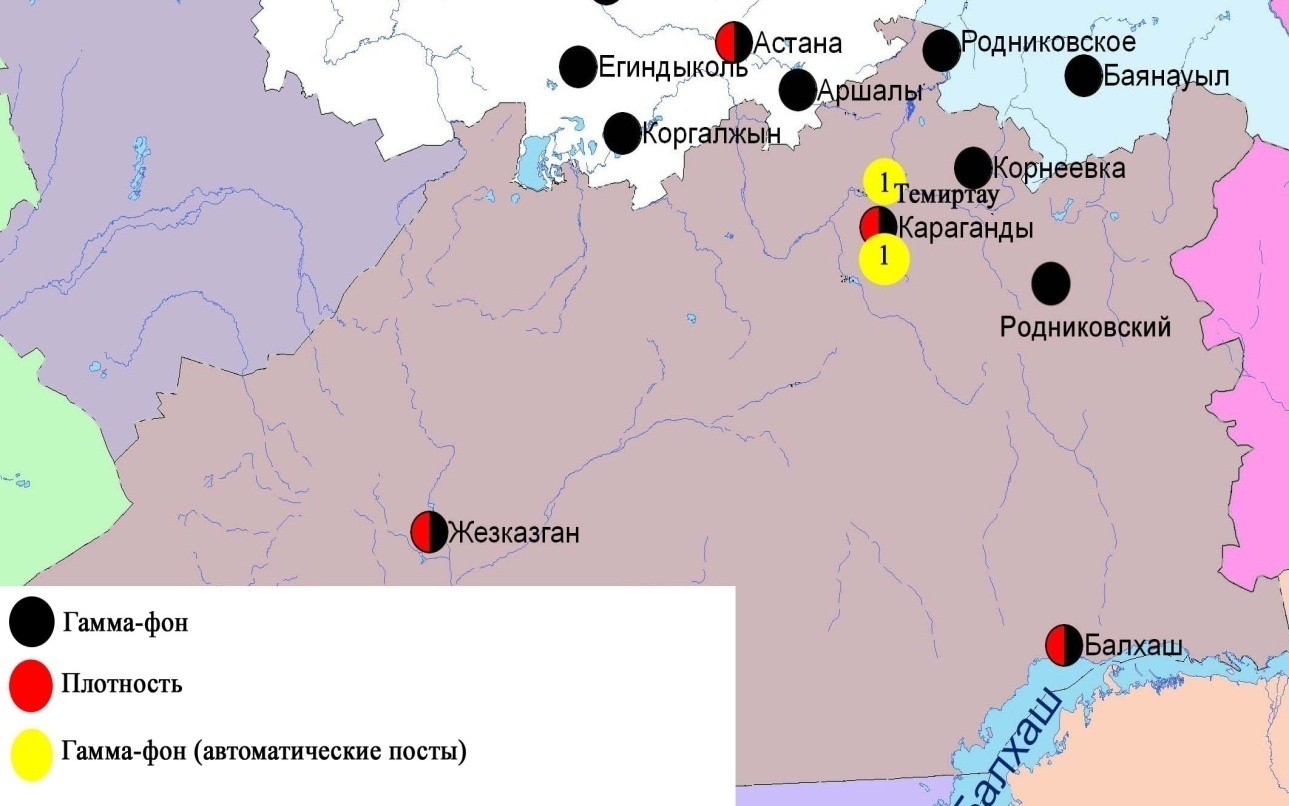 Рис. 8.5 Схема расположения метеостанций за наблюдением уровня радиационного гамма-фона и плотностью радиоактивных выпадений на территорииКарагандинской областиСостояние окружающей среды Костанайской областиСостояние загрязнения атмосферного воздуха по городу КостанайНаблюдения за состоянием атмосферного воздуха велись на 4 стационарных постах (рис.9.1., таблица 65).Таблица 65Место расположения постов наблюдений и определяемые примеси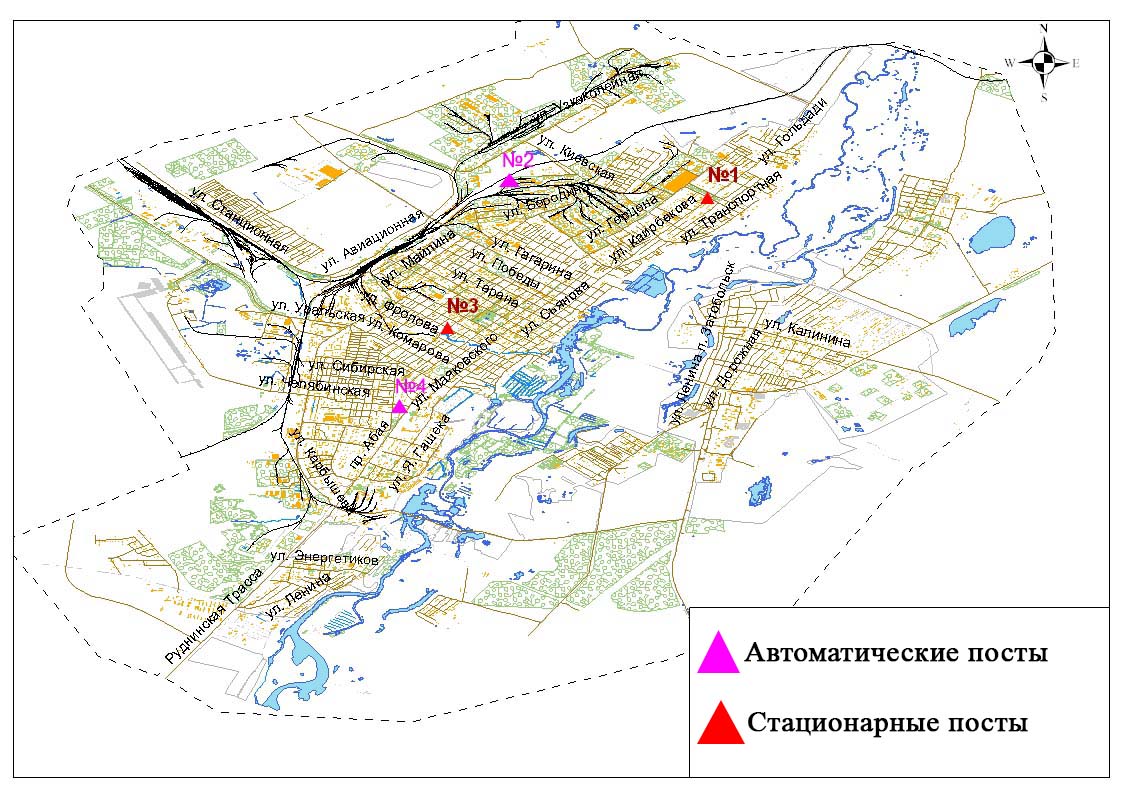 Рис.9.1 Схема расположения стационарной сети наблюдения за загрязнением атмосферного воздуха города Костанай Таблица 66Характеристика загрязнения атмосферного воздуха города КостанайОбщая оценка загрязнения атмосферы.По данным стационарной сети наблюдений (рис.9.1.), уровень загрязнения атмосферного воздуха оценивался высоким, он определялся значениями СИ = 6,9 и НП равным 45,4 %. Воздух города более всего загрязнен оксидом азота (табл.1 и табл.1.1). В целом по городу среднемесячные концентрации оксида азота составили 3,6 ПДКс.с., остальных загрязняющих веществ не превышали ПДК. За июль по городу были зафиксированы превышения более 1 ПДК по оксиду азота – 996 случая, по диоксиду азота – 30 случаев, по диоксиду серы – 3 случая (таблица 66).Состояние атмосферного воздуха по городу РудныйНаблюдения за состоянием атмосферного воздуха велись на 2 стационарных постах (рис.9.2., таблица 67).Таблица 67Место расположения постов наблюдений и определяемые примеси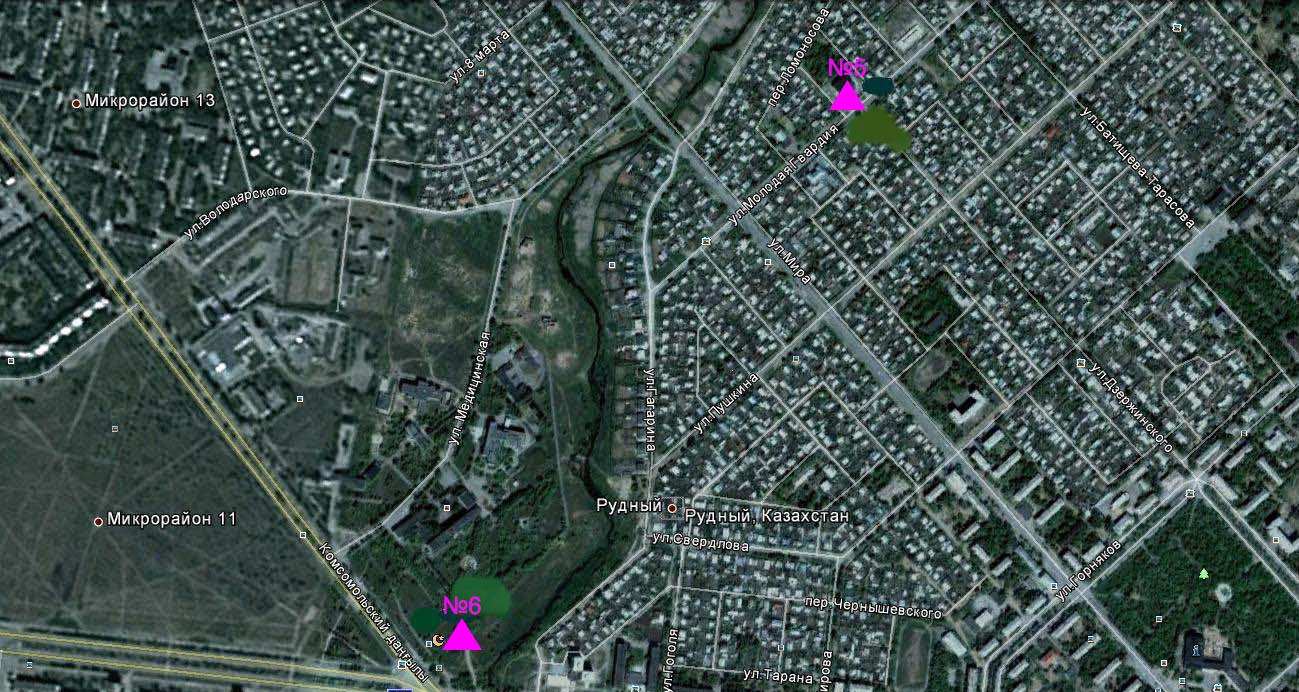 	Рис.9.2. Схема расположения тационарной сети наблюдения за загрязнением атмосферного воздуха города  РудныйТаблица 68Характеристика загрязнения атмосферного воздуха города РудныйОбщая оценка загрязнения атмосферы. По данным стационарной сети наблюдений (рис.9.2.), уровень загрязнения атмосферного воздуха оценивается низким, он определялся значениями СИ равным 1,5 и НП=0,6 % (табл.1 и табл.1.1). Воздух города более всего загрязнен диоксидом азота.В целом по городу среднемесячные концентрации диоксида серы составили 1,1 ПДКс.с., остальных загрязняющих веществ не превышали ПДК. За июль по городу были зафиксированы превышения более 1 ПДК по диоксиду азота – 15 случаев (таблица 68).Состояние атмосферного воздуха по поселку КарабалыкНаблюдения за состоянием атмосферного воздуха велись на 1 стационарном посту (рис.9.3., таблица 69).Таблица 69Место расположения постов наблюдений и определяемые примеси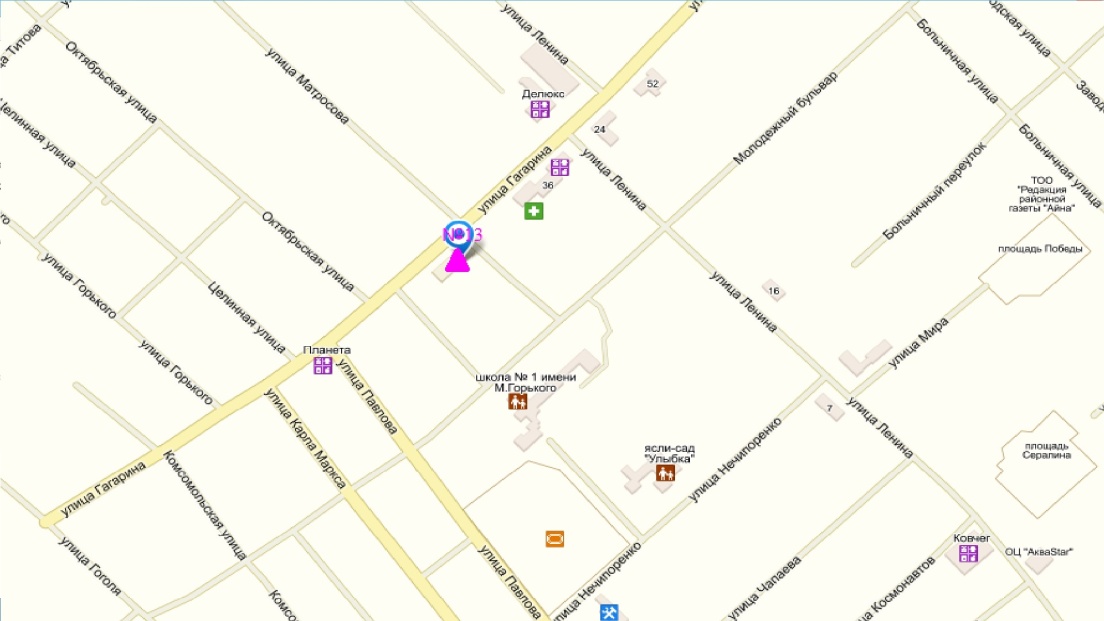 	Рис.9.3. Схема расположения тационарной сети наблюдения за загрязнением атмосферного воздуха поселку КарабалыкТаблица 70Характеристика загрязнения атмосферного воздуха поселка КарабалыкОбщая оценка загрязнения атмосферы. По данным стационарной сети наблюдений (рис.9.3.), уровень загрязнения атмосферного воздуха оценивается повышенным, он определялся значениям СИ равным 4,4 (повышенный уровень), знаяение НП был равен 0,9 % (низкий уровень) (табл.1 и табл.1.1). Воздух города более всего загрязнен сероводородом. В целом по городу среднемесячная концентрация озона составляла 1,9ПДКс.с., всех остальныхзагрязняющих веществ не превышали ПДК. Был зафиксирован 1 случай превышения более 1 ПДК по аммиаку и по сероводороду - 21 случаев (таблица 70).9.4 Качество поверхностных вод на территории Костанайской областиНаблюдения за загрязнением поверхностных вод на территории Костанайской области проводились на 3 водных объектах: реки Тобыл, Айет, Тогызак.В реке Тобыл температура воды 20,3 ºC, водородный показатель равен 7,38, концентрация растворенного в воде кислорода 7,44 мг/дм3, БПК5 1,81 мг/дм3. Превышения ПДК были зафиксированы по веществам из групп тяжелых металлов (марганец – 3,1 ПДК, никель – 3,9 ПДК, медь – 5,8 ПДК, цинк – 1,8 ПДК), главных ионов (сульфаты – 1,48 ПДК, магний – 1,1 ПДК), органических веществ (летучие фенолы – 6,3 ПДК).В реке Айет температура воды 20,2 ºC, водородный показатель равен 7,62, концентрация растворенного в воде кислорода 7,83 мг/дм3, БПК5 2,37 мг/дм3. Превышения ПДК были зафиксированы по веществам из групп тяжелых металлов (никель – 4,4 ПДК, медь – 3,0 ПДК), главных ионов (сульфаты – 2,23 ПДК, магний – 1,4 ПДК), биогенных веществ (железо общее – 1,1 ПДК) и органических веществ (летучие фенолы – 23,0 ПДК).В реке Тогызык температура воды 17,2 ºC, водородный показатель равен 7,67, концентрация растворенного в воде кислорода 8,33 мг/дм3, БПК5 1,82 мг/дм3. Превышения ПДК были зафиксированы по веществам из групп тяжелых металлов (никель – 5,2 ПДК, медь – 5,0 ПДК, марганец – 2,7 ПДК), биогенных веществ (железо общее – 2,0 ПДК) и главных ионов (сульфаты – 3,04 ПДК, магний – 1,64 ПДК).Качество воды водных объектов на территории Костанайской области оценивается следующим образом: вода «высокого уровня загрязнения» - реки Айет, Тобыл, вода «умеренного уровня загрязнения» - река Тогызак.В сравнении с июнем 2015 года качество воды рек Тобыл, Айет – не изменилось, качество воды реки Тогызак – улучшилось.В сравнении с июлем 2014 года качество воды рек Тобыл, Тогызак – улучшилось, качество воды реки Айет – ухудшилось. (таблица 7).9.5Радиационный гамма-фон Костанайской областиНаблюдения за уровнем гамма излучения на местности осуществлялись ежедневно на 6-ти метеорологических станциях (Жетыкара, Караменды, Карасу, Карабалык, Костанай, Сарыколь) и на 3-х автоматических постах наблюдений за загрязнением атмосферного воздуха г.Костанай(№2,4); г.Рудный (№5) (рис. 9.4).Средние значения радиационного гамма-фона приземного слоя атмосферы по населенным пунктам областинаходились в пределах 0,04-0,16мкЗв/ч. В среднем по области радиационный гамма-фон составил 0,11 мкЗв/ч и находился в допустимых пределах.9.6  Плотность радиоактивных выпадений в приземномслое атмосферыКонтроль за радиоактивным загрязнением приземного слоя атмосферы на территории Костанайской области осуществлялся на 2-х метеорологических станциях (Жетыкара, Костанай) путем отбора проб воздуха горизонтальными планшетами (рис. 9.4). На станции проводился пятисуточный отбор проб.Среднесуточная плотность радиоактивных выпадений в приземном слое атмосферы на территории области колебалась в пределах 0,9–1,3 Бк/м2. Средняя величина плотности выпадений по области составила 1,0 Бк/м2, что не превышает предельно-допустимый уровень.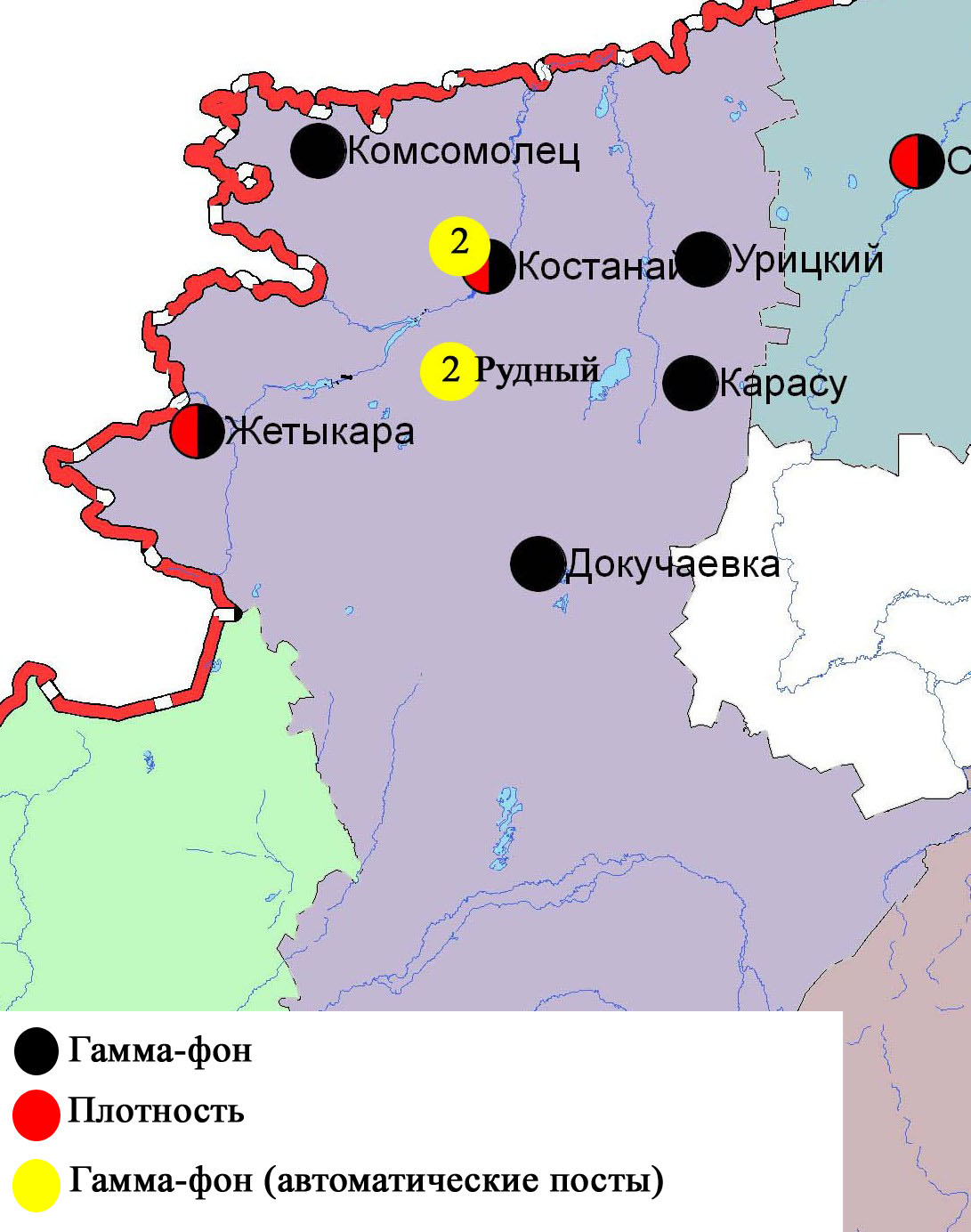 Рис. 9.4 Схема расположения метеостанций за наблюдением уровня радиационного гамма-фона и плотностью радиоактивных выпадений на территорииКостанайской областиСостояние окружающей среды Кызылординской областиСостояние загрязнения атмосферного воздуха по городу КызылордаНаблюдение за состоянием атмосферного воздуха велось на 1 стационарном посту (рис.10.1., таблица 71).Таблица 71Место расположения постов наблюдений и определяемые примеси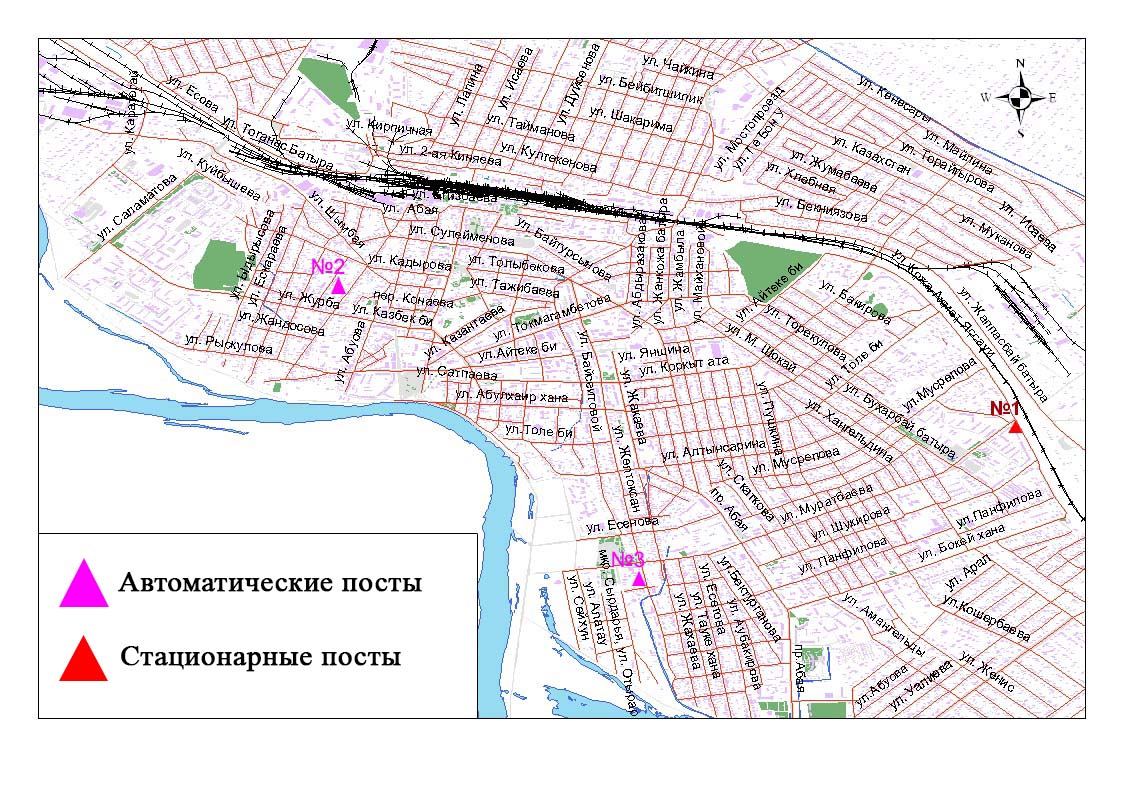 Рис.10.1. Схема расположения стационарной сети наблюдения за загрязнением атмосферного воздуха города Кызылорда	Таблица 72Характеристика загрязнения атмосферного воздуха города КызылордаОбщая оценка загрязнения атмосферы. По данным стационарной сети наблюдений (рис.10.1.), уровень загрязнения атмосферного воздуха оценивался повышенным, он определялся значением НП равным 10,3 % (повышенный уровень), СИ = 1,1 (низкий уровень) (табл.1 и табл.1.1). В целом по городу среднемесячные концентрации составили: диоксида серы– 3,9 ПДКс.с., диоксида азота –1,9 ПДКсс.с., других загрязняющих веществ – не превышали ПДК. Были выявлены случаи превышения более 1 ПДК по диоксиду азота – 8 случаев (таблица 72).10.2 Состояние атмосферного воздуха по поселку ТоретамНаблюдения за состоянием атмосферного воздуха велись на 1 стационарном посту (рис.10.2., таблица 73).Таблица 73Место расположения постов наблюдений и определяемые примеси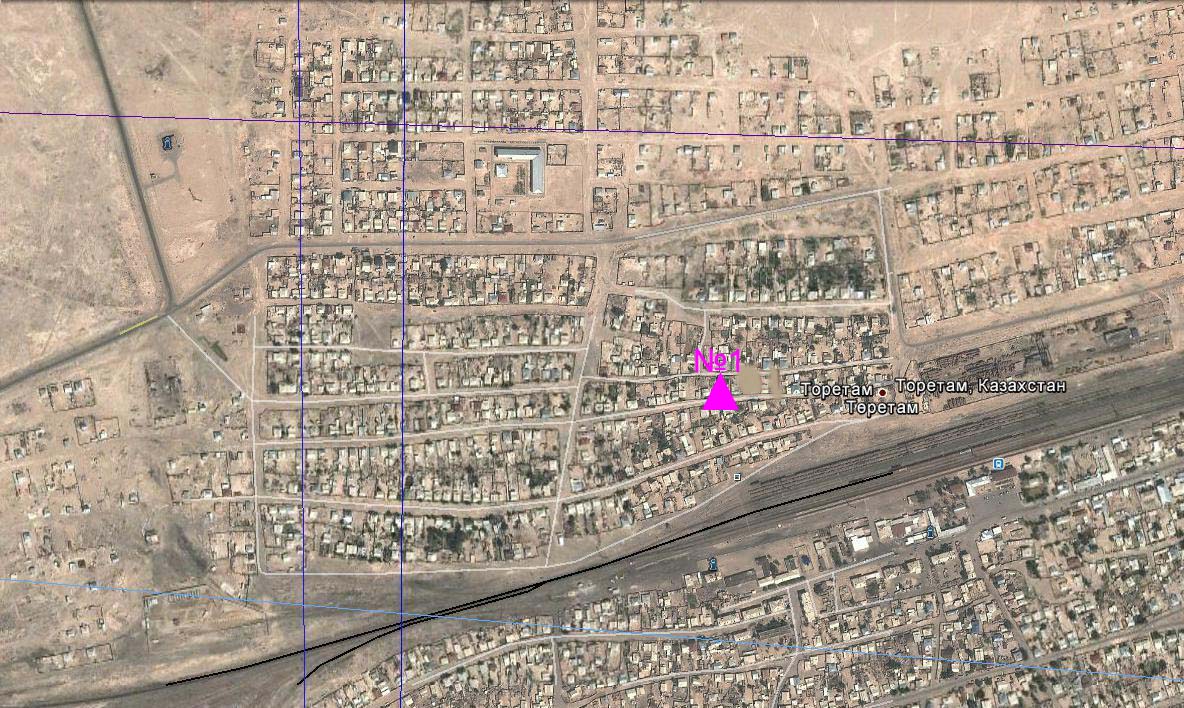 Рис. 10.2. Схема расположения стационарной сети наблюдения за загрязнением атмосферного воздуха поселка Торетам Таблица 74Характеристика загрязнения атмосферного воздуха поселка ТоретамОбщая оценка загрязнения атмосферы. По данным стационарной сети наблюдений (рис.10.3.), уровень загрязнения атмосферного воздуха оценивался низким, он определялся значениями СИ равным 0,4 и НП = 0,0% (табл.1 и табл.1.1). В целом по городу среднемесячные концентрации загрязняющих веществ – не превышали ПДК.10.4 Состояние атмосферного воздуха города Кызылорда (экспедиция)В июле 2015 года при проведении маршрутных обследований атмосферного воздуха по городу Кызылорда показало, что диоксида азота в Южной промзоне и  мкр «Акмечеть» превысил в 1,1 ПДК. Содержание взвешенных веществ, оксида углерода и диоксида серы находились в пределах нормы (рис. 10.3, таблица 75).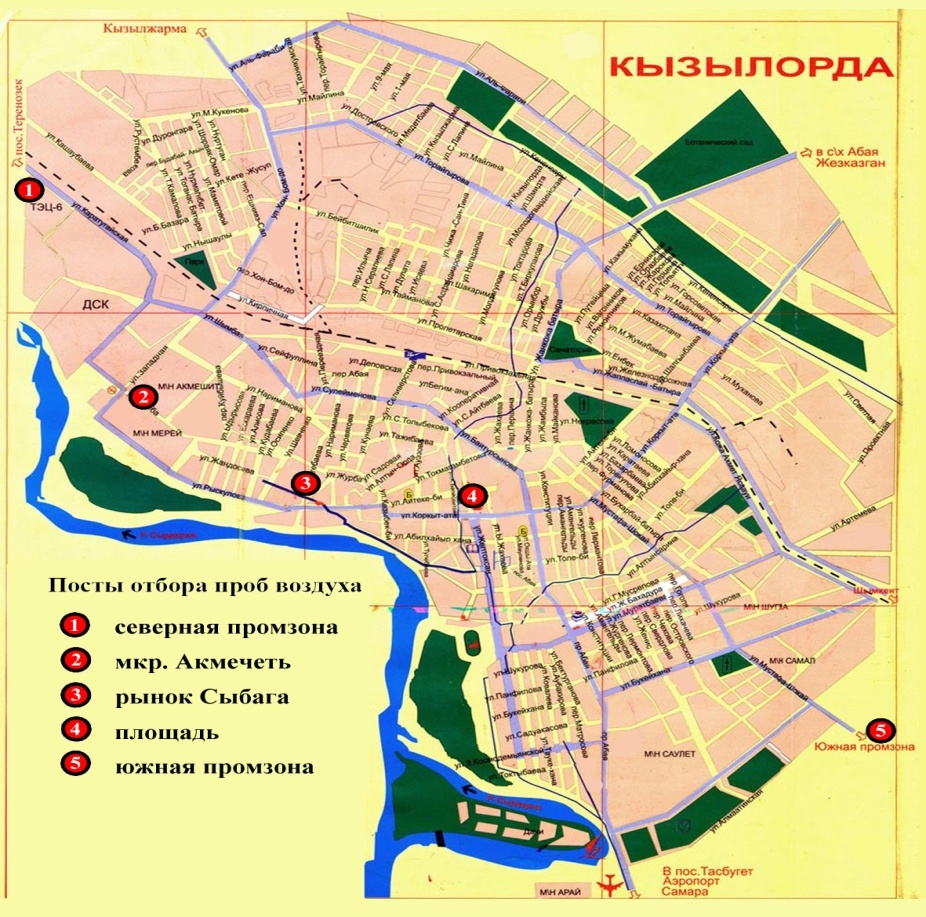 Рис.10.3Схема расположения маршрутных постов экспедиционных наблюдений  по г. КызылордаТаблица 75Характеристика состояния атмосферного воздуха города Кызылордаза июль2015 годапо данным экспедиционных наблюдений10.4 Качество поверхностных вод на территорииКызылординской областиНаблюдения за загрязнением поверхностных вод на территории Кызылординской области проводились на 2 водных объектах в реке Сырдария и Аральском море. В реке Сырдария температура воды колебалась от 22,1ºC до 28,6ºC, среднее значение рН составило 7,65, концентрация растворенного в воде кислорода в среднем составляла 7,59 мг/дм3, БПК5 в среднем 2,0 мг/дм3. Превышения ПДК были зафиксированы по веществам из групп тяжелых металлов (меди – 2,5 ПДК), главных ионов (сульфаты – 4,8 ПДК, магний – 1,2 ПДК), биогенных веществ (железо общее – 1,2 ПДК).В Аральском море температура воды – 26ºC, рН составило 7,9, концентрация растворенного в воде кислорода составила 6,2 мг/дм3, БПК5 3,1 мг/дм3. Превышения ПДК были зафиксированы по веществам из групп тяжелых металлов (меди – 3,0 ПДК), главных ионов (сульфаты – 4,8 ПДК, магний – 1,4 ПДК).Качество воды водных объектов на территории Кызылординской области оценивается следующим образом: река Сырдария - вода «умеренного уровня загрязнения», Аральское море – «высокого уровня загрязнения».По сравнении с июнем 2015 года качество воды реки Сырдария – улудшилось, качество воды Аральского моря – ухудшилось. По сравнении с июлем 2014 года качество воды реки Сырдария – значительно не изменилось, качество воды Аральского моря – ухудшилось.10.5 Качество воды хозяйственно-питьевого и культурно-бытового водопользования города КызылордаОтбор проб воды для химического анализа по хозяйственно-питьевой категории водопользования производится с городского водозабора - водопроводной воды (перед поступлением в распределительную сеть), с открытого водоема (вода, поступающая из реки Сырдарья до очистки и фильтрации), с подземных источников – глубинных скважин (скважина - водозабор 100-120 м).Основными критериями качества проб воды из городского и районных водозаборов, глубинных скважин и децентрализованных источников являются значения ПДК вредных веществ в воде водных объектов хозяйственно-питьевого и культурно-бытового водопользования, для водопровода - гигиенические нормативы содержания вредных веществ в питьевой воде.В июле 2015 года в открытых водоемах превышения ПДК наблюдается по следующим ингредиентам: цветность- 3,4 ПДК; мутность – 1,5 ПДК; сухой остаток – 1,0 ПДК; сульфаты- 1,1 ПДК. В водопроводной сети превышения ПДК наблюдаются по цветности- 2,8 ПДК, сульфатам - 1,1 ПДК, жесткость – 1,0 ПДК, магний – 1,2 ПДК.В глубинных скважин превышения ПДК наблюдаются по цветности- 2,7 ПДК, сульфатам - 1,2 ПДК, магний – 1,2 ПДК.По городу Кызылорда, в июле 2015 году, качество питьевой воды по сравнению с июлем 2014 года изменилось не значительно.10.6 Радиационный гамма-фон Кызылординской области.Наблюдения за уровнем гамма излучения на местности осуществлялись ежедневно на 3-х метеорологической станции (Кызылорда, Аральск, Шиели) за загрязнением атмосферного воздуха п.Акай (№1) и п.Торетам (№1)(рис 10.4).Средние значения радиационного гамма-фона приземного слоя атмосферы по населенным пунктам области находились в пределах 0,09-0,17 мкЗв/ч.В среднем по области радиационный гамма-фон составил 0,13 мкЗв/ч и находился в допустимых пределах.10.7 Радиационный гамма-фон города Кызылорда по данным экспедиционных наблюденийРадиационный гамма-фон (мощность экспозиционной дозы) по городу Кызылорданаходился в допустимых пределах (0,10 - 0,15 мкЗв/ч), что не представляет практической опасности для населения области.10.8 Плотность радиоактивных выпадений в приземном слое атмосферы на территории Кызылординской областиКонтроль за радиоактивным загрязнением приземного слоя атмосферы на территории Кызылординскойобласти осуществлялся на 2-х метеорологических станциях (Аральское море, Кызылорда) путем отбора проб воздуха горизонтальными планшетами (рис.10.4). На станциях проводился пятисуточный отбор проб.Среднесуточная плотность радиоактивных выпадений в приземном слое атмосферы на территории области колебалась в пределах 0,8–1,3 Бк/м2. Средняя величина плотности выпадений по области составила 1,0 Бк/м2, что не превышает предельно-допустимый уровень.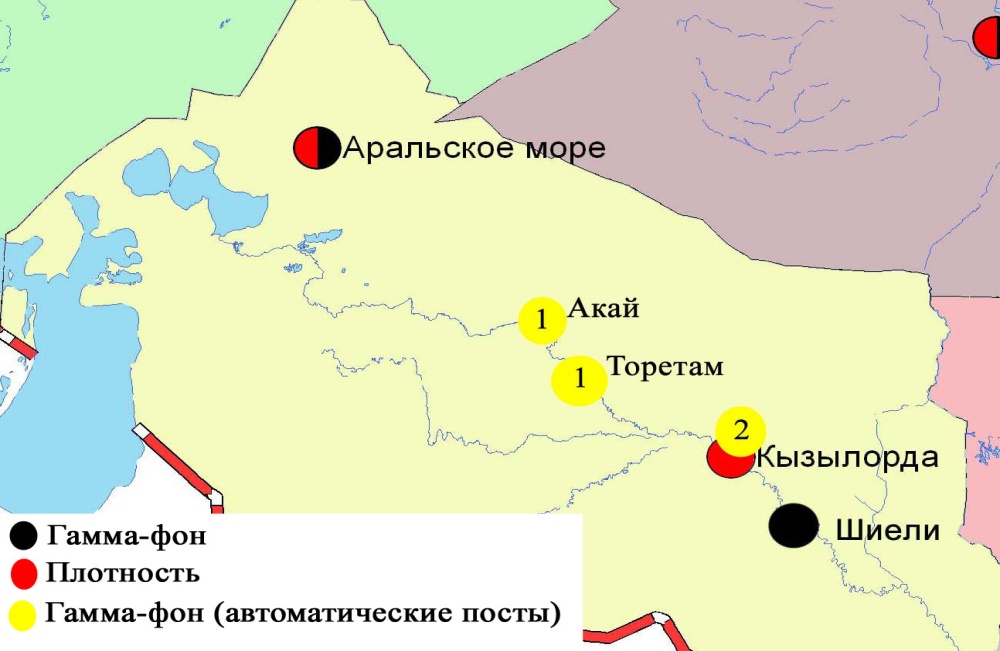 Рис. 10.4 Схема расположения метеостанций за наблюдением уровня радиационного гамма-фона и плотностью радиоактивных выпаденийна территорииКызылординской области10.9 Состояние здоровья населенияпо городу КызылордаЗа июль месяц 2015 года для проведения мониторинга состояния здоровья населения по г. Кызылорда (Южная промзона, Северная промзона, мкр. Акмечеть, рынок Сыбага, Центральная площадь) было обследовано всего 40 пациентов, 4 категории по 2 человека. По Южному региону, в возрасте 25-40 лет, Жунусов Т., жалобы на боль в области эпигастрии, жидкий стул. Диагноз: Хр. Гастрит, обострение.  В возрасте 1-6 лет, обследуемый Айтжан М. и Мамыр А., жалобы на боль в горле, температура. Диагноз: ОРЗ, ангина. По Северному региону, в возрасте 1-6 лет, Бектай Н., жалобы на боль в области живота, понижение аппетита. Диагноз: Острый энтероколит.  В возрасте свыше 40 лет, Алиулы Ж., жалобы на головные боли, шум в ушах. Диагноз: ЦВЗ (цереброваскулярное заболевание) дисциркуляторная энцофалопатия.По рынку «Сыбага» в возрасте 1-6 лет, Суеныш Е. и Суеныш Н, жалобы на температуру, головные боли. Диагноз: Фолликулярная ангина. По Центральной площади, в возрасте 1-6 лет, Бакирова Р.  и  Акылбеков Н., жалобы на жидкий стул. Диагноз: острая кишечная инфекция. По мкр. Акмечеть, в возрасте 1-6 лет, обследуемый Токтанова Д., жалобы на слабость, кашель, жидкий стул. Диагноз: алиментарный гастрит. Состояние окружающей среды Мангистауской областиСостояние загрязнения атмосферного воздуха по городу АктауНаблюдения за состоянием атмосферного воздуха велись на 3 стационарных постах (рис.11.1., таблица 76).Таблица 76Место расположения постов наблюдений и определяемые примеси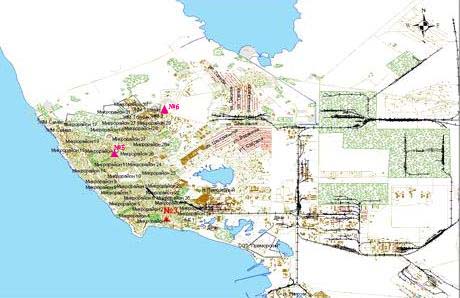 Рис.11.1 Схема расположения стационарной сети наблюдений за загрязнением атмосферного воздуха города Актау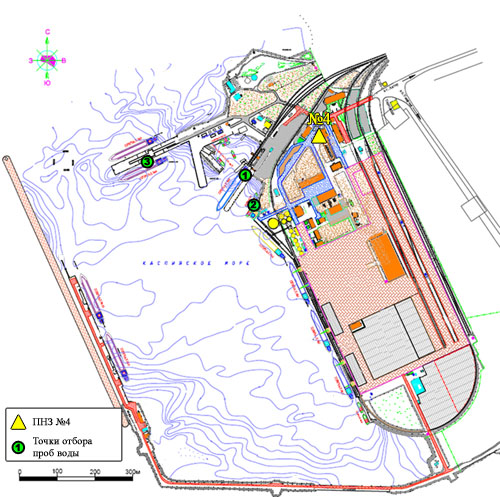 Рис.11.2 Схема расположения стационарной сети наблюдений за загрязнением атмосферного воздуха и точки отбора проб морских вод на территории СЭЗ «Морпорт Актау»Таблица 77Характеристика загрязнения атмосферного воздуха города АктауОбщая оценка загрязнения атмосферы. По данным стационарной сети наблюдений (рис.11.1.,11.2.), уровень загрязнения атмосферного воздуха оценивался повышенным, он определялся значениями СИ =4,1 и НП=2,9 (повышенный уровень) (табл.1 и табл.1.1). Воздух города более всего загрязнен углеводородом.В целом по городу среднемесячные концентрации взвешенных веществ составили 1,2 ПДКс.с., других загрязняющих веществ – не превышали ПДК.За июль месяц по городу зафиксированы превышения более 1 ПДК: по  диоксиду азота – 29 случаев, по сероводороду – 34 случая, по углеводородам – 52 случая (таблица 77).Состояние атмосферного воздуха по городу ЖанаозенНаблюдения за состоянием атмосферного воздуха велось на 1 стационарном посту (рис. 11.3., таблица 78).Таблица 78Место расположения постов наблюдений и определяемые примеси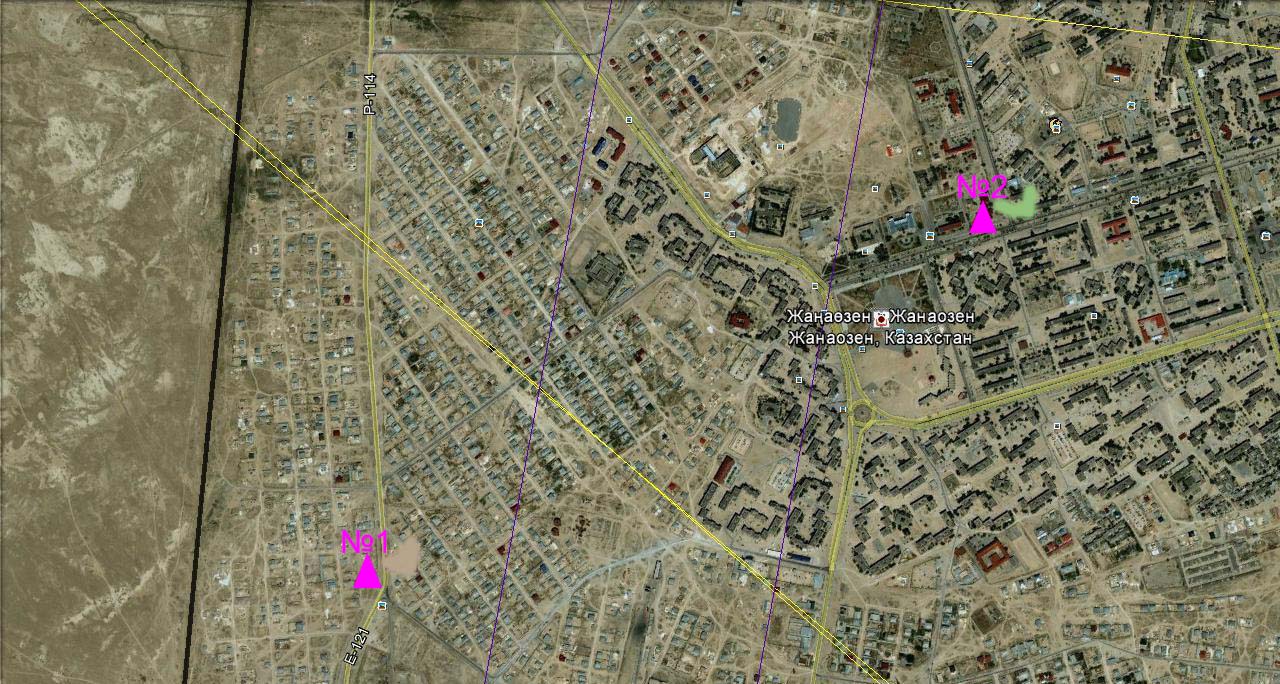 Рис. 11.3. Схемарасположения стационарной сети наблюдения за загрязнением атмосферного воздуха города  ЖанаозенТаблица 79Характеристика загрязнения атмосферного воздуха города ЖанаозенОбщая оценка загрязнения атмосферы.По данным стационарной сети наблюдений (рис.11.3.), уровень загрязнения атмосферного воздуха оценивался низким, он определялся значениями СИ равным 0,9 и НП = 0,0%( табл.1 и табл.1.1).В целом по городу среднемесячные концентрации загрязняющих веществ – не превышали ПДК (таблица 79).Состояние атмосферного воздуха по поселку БейнеуНаблюдения за состоянием атмосферного воздуха велось на 1 стационарном посту (рис. 11.4., таблица 80).Таблица 80Место расположения постов наблюдений и определяемые примеси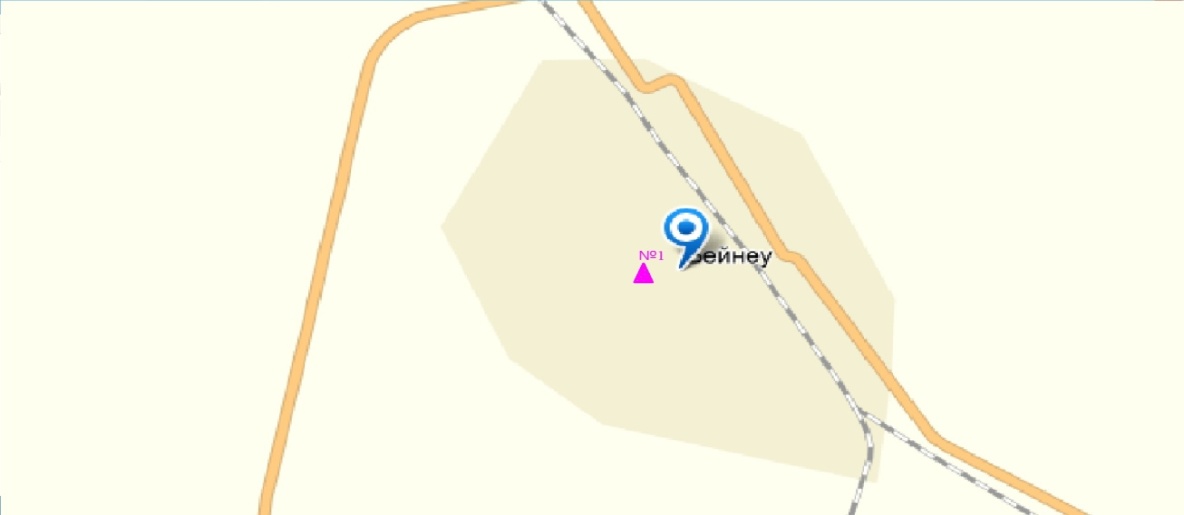 Рис. 11.4. Схемарасположения стационарной сети наблюдения за загрязнением атмосферного воздуха поселка БейнеуТаблица 81Характеристика загрязнения атмосферного воздуха поселка БейнеуОбщая оценка загрязнения атмосферы. По данным стационарной сети наблюдений (рис.11.4), уровень загрязнения атмосферного воздуха оценивался низким, он определялся значениями СИ равным 1,1 и НП =0,0% (табл.1 и табл.1.1).По городу среднемесячная концентрация озона составляла 2,4ПДКс.с.,остальные загрязняющие вещества не превышали ПДК. Был выявлен 1 случай превышении более 1 ПДК по диоксиду азота (таблица 81).11.4 Состояние атмосферного воздуха на территории х/х Кошкар-Ата по данным эпизодических наблюденийНаблюдения за загрязнением атмосферного воздухапроводились на хвостохранилище «Кошкар – Ата». Измерялись концентрации взвешенных частиц (РМ-10), диоксида серы, оксида углерода, диоксида азота, оксида азота, аммиака, растворимых сульфатов, сумма углеводородов.Концентрации всех загрязняющих веществ по данным наблюдений находились в пределах допустимой нормы (таблица 82).Таблица 82Концентрации загрязняющих веществ по даннымнаблюденийх/х «Кошкар-Ата»11.5 Качество морских вод по гидрохимическим показателям на акватории Специальной экономической зоны (СЭЗ)"Морпорт Актау"Мангистауской областиНаблюдения за качеством морских вод на акватории СЭЗ "Морпорт Актау" проводились в июле 2015 года по четырем контрольным точкам: 1 точка –  выше поста, причал №8; 2 точка –  выше поста, причал №7; 3 точка –  ниже поста, причал №4 (берег); 4 точка (фоновая) –  ниже дороги 1 микрорайона "Достар".Содержание гидрохимических показателей сравнивалось со значениями предельно допустимых концентраций (ПДК) для морских вод (Приложение 5).Уровень загрязнения морских вод оценивается по величине комплексного индекса загрязненности воды (КИЗВ), который используется для сравнения и выявления динамики изменения качества вод (Приложение 3).На акватории морского порта температура воды находилось в пределах17,2-19,3 °С, величина рН морской воды - 8,2-8,8, содержание растворенного кислорода - 5,9-6,2 мг/дм3, БПК5 0,9-1,1 мг/дм3.Превышение допустимой нормы не обнаружено.На всех точках акватории Морпорта морская вода характеризуются как «нормативно-чистая» (по КИЗВ), в июне 2014 годана 1-ой точке морпорта морская вода характериовался как «чистая», на остальных точках морская вода оценивалось как «умеренно загрязненная» (по ИЗВ).В сравнении с июнем 2015 года качество морской воды значительно не изменилось.11.6 Радиационный гамма-фон Мангистауской областиНаблюдения за уровнем гамма излучения на местности осуществлялись ежедневно на 4-х метеорологических станциях (Актау, Форт-Шевченко, Жана Узень, Бейнеу), хвостохранилище Кошкар-Ата и на 1-ом автоматическом посту наблюдений за загрязнением атмосферного воздуха г.Жанаозен(№2).Средние значения радиационного гамма-фона приземного слоя атмосферы по населенным пунктам области  находились в пределах 0,08-0,12 мкЗв/ч. В среднем по области радиационный гамма-фон составил 0,10 мкЗв/ч и находился в допустимых пределах.11.7 Плотность радиоактивных выпадений в приземном слое атмосферыКонтроль за радиоактивным загрязнением приземного слоя атмосферы на территории Мангистауской области осуществлялся на 3-х метеорологических станциях (Актау, Форт-Шевченко, Жана Узень) путем отбора проб воздуха горизонтальными планшетами На станциях проводился пятисуточный отбор проб (рис.11.5).Среднесуточная плотность радиоактивных выпадений в приземном слое атмосферы на территории области колебалась в пределах 0,8–1,4 Бк/м2. Средняя величина плотности выпадений по области составила 1,1 Бк/м2, что не превышает предельно-допустимый уровень.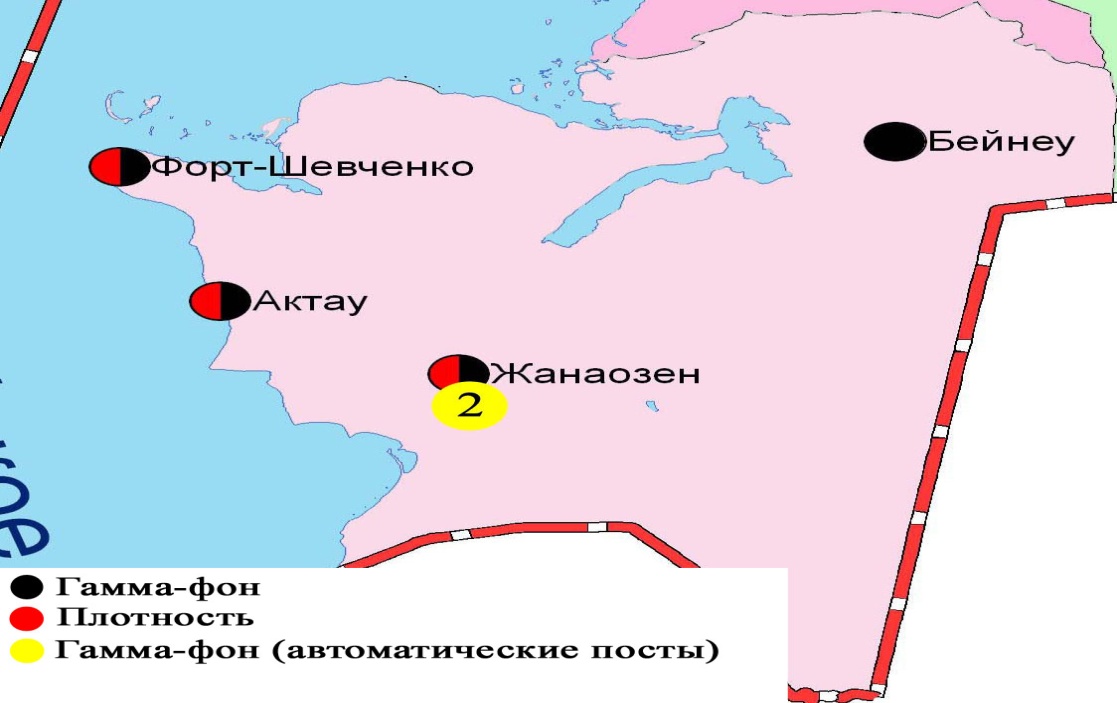 Рис. 11.5 Схема расположения метеостанций за наблюдением уровня радиационного гамма-фона и плотностью радиоактивных выпадений на территории Мангистауской областиСостояние атмосферного воздуха Павлодарской областиСостояние загрязнения атмосферного воздуха по городу ПавлодарНаблюдения за состоянием атмосферного воздуха велись на 6 стационарных постах (рис.12.1., таблица 82).Таблица 82Место расположения постов наблюдений и определяемые примеси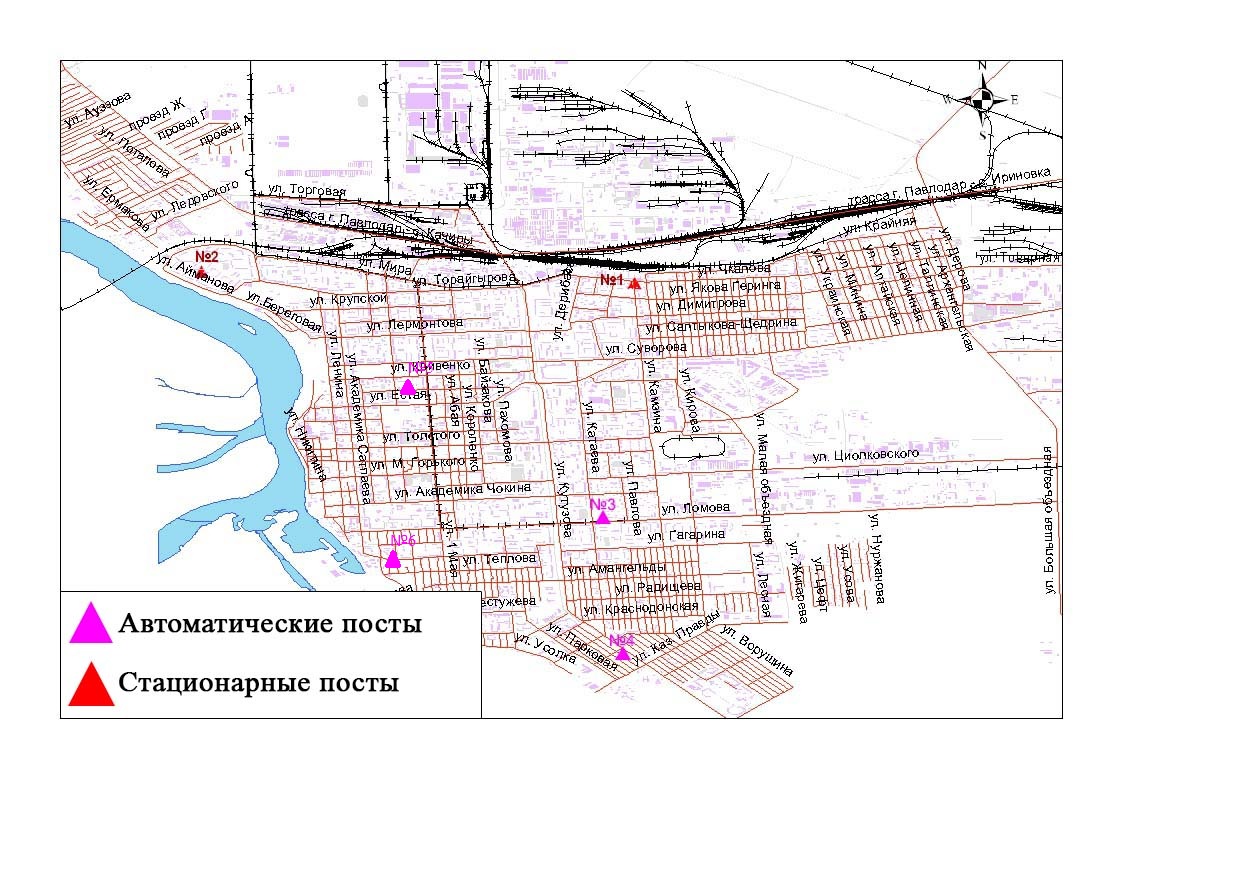 Рис.12.1.Схема расположения стационарной сети наблюдения за загрязнением атмосферного воздуха города Павлодар Таблица 83Характеристика загрязнения атмосферного воздуха города ПавлодарОбщая оценка загрязнения атмосферы. По данным стационарной сети наблюдений (рис.12.1), уровень загрязнения атмосферного воздуха оценивался очень высоким,он определялся значением НП равным 57,7 % (очень высокий уровень), СИ =5,4 (высокий уровень) (табл.1 и табл.1.1). В целом по городу среднемесячные концентрации взвешенных веществ составили 1,5 ПДКс.с., озона 1,9 ПДКс.с., других загрязняющих веществ – не превышали ПДК. Были выявлены случаи превышения более 1 ПДК по взвешенным веществам - 12, по оксиду углерода – 3, по диоксиду азота – 45, по по сероводороду – 1290 случаев; а так же однократное превышение более 5 ПДК по сероводороду (таблица 83).Состояние загрязнения атмосферного воздуха по городу ЕкибастузНаблюдения за состоянием атмосферного воздуха велись на 3 стационарных постах (рис.12.2., таблица 84).Таблица 84Место расположения постов наблюдений и определяемые примеси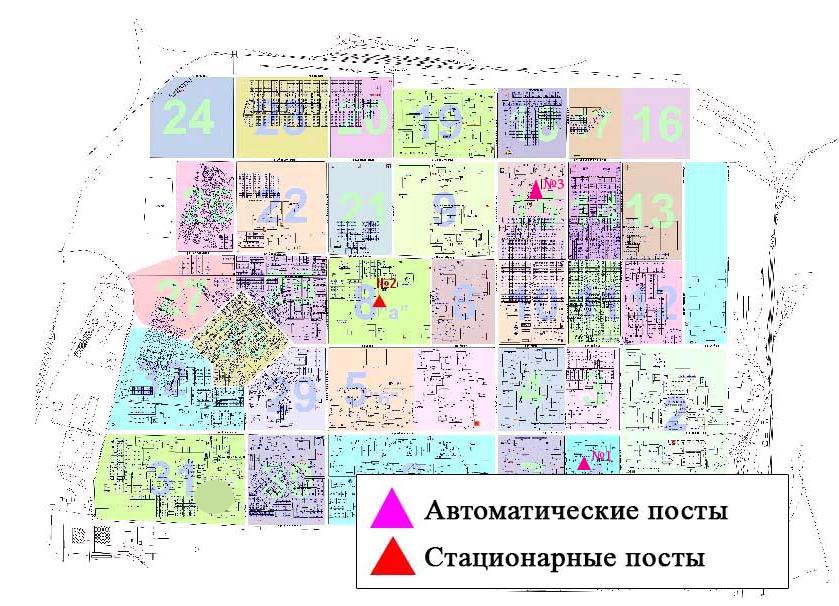 	Рис.12.2.Схемарасположения стационарной сети наблюдения за загрязнением атмосферного воздуха города ЕкибастузТаблица 85Характеристика загрязнения атмосферного воздуха города ЕкибастузОбщая оценка загрязнения атмосферы. По данным стационарной сети наблюдений (рис.12.2.), уровень загрязнения атмосферного воздуха оценивался повышенным,он определялся значением НП равным 10,3 % (повышенный уровень), СИ = 1,8 (низкий уровень)(табл.1 и табл.1.1). В целом по городу среднемесячные концентрации взвешенных веществ превысили 1,1 ПДКс.с., озона – 2,3 ПДКс.с., других загрязняющих веществ – не превышали ПДК. Зарегистрированы превышения более 1 ПДК: по взвешенным веществам– 8, по диоксиду азота – 17, по озону-2, по сероводороду – 12  случаев (таблица 85).Состояние атмосферного воздуха по городу АксуНаблюдения за состоянием атмосферного воздуха велись на 1 стационарном посту (рис.12.3., таблица 86).Таблица 86Место расположения постов наблюдений и определяемые примеси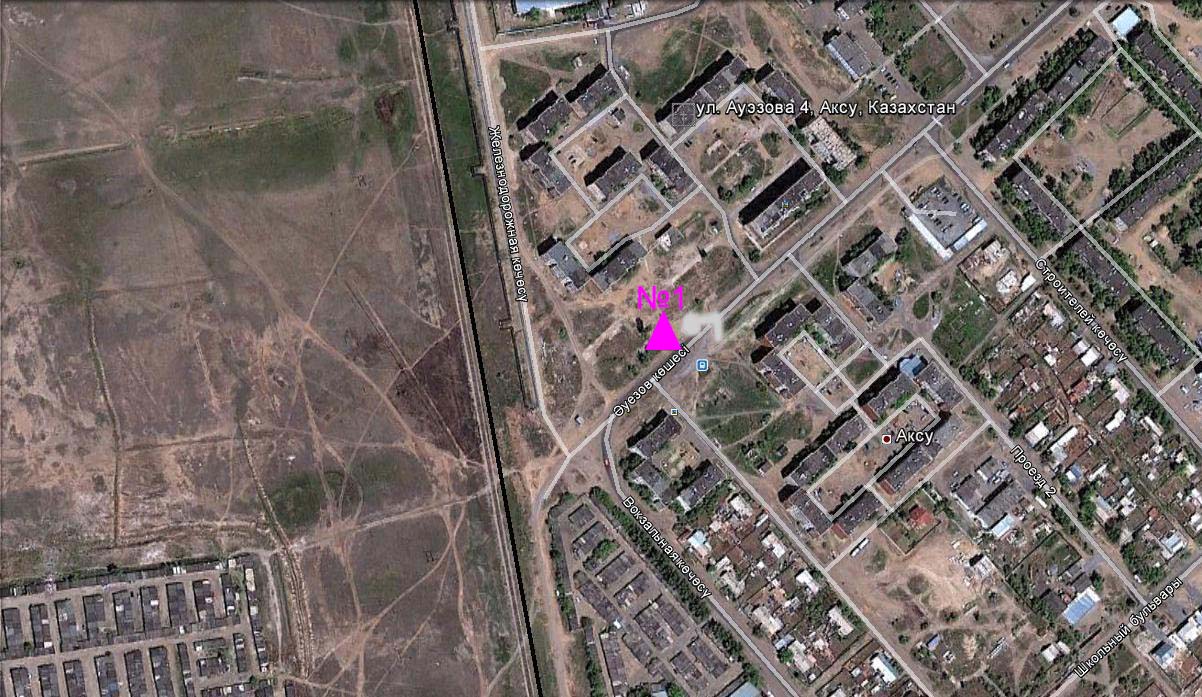 Рис. 12.3. Схема расположения стационарной сети наблюдения за загрязнением атмосферного воздуха города Аксу Таблица 87Характеристика загрязнения атмосферного воздуха города Аксу Общая оценка загрязнения атмосферы. По данным стационарной сети наблюдений (рис.12.3.), уровень загрязнения атмосферного воздуха оценивался низким,он определялся значениями СИ равным 0,7 и НП = 0,0% (табл.1 и табл.1.1). В целом по городу среднемесячные концентрации загрязняющих веществ – не превышали ПДК (таблица 87).Качество поверхностных вод Павлодарской областиНаблюдения за загрязнением поверхностных вод на территории Павлодарской области проводились на реке Ертис.Температура воды колебалась от 20,8 до 26,1ºC, среднее значение рН составило рН=8,2, концентрация растворенного в воде кислорода в среднем составляла 8,07мг/дм³, БПК5 в среднем 1,69мг/дм³. Превышения ПДК были зафиксированы по веществам из групп биогенных веществ (азот нитритный 1,3 ПДК) и тяжелых металлов (медь 2,4 ПДК).Качество воды реки Ертис соответствует «умеренному уровню загрязнения».В сравнении с июнем 2015 года качество воды реки Ертис – существенно не изменилось. В сравнении с июлем 2014 года качество воды реки Ертис – существенно не изменилось.Радиационный гамма-фон Павлодарской областиНаблюдения за уровнем гамма излучения на местности осуществлялись ежедневно на 7-и метеорологических станциях (Актогай, Баянаул, Ертис, Павлодар, Шарбакты, Екибастуз, Коктобе) ина 4-х автоматических постах наблюдений за загрязнением атмосферного воздуха г.Павлодар(№3,4), г.Аксу (№1)и г.Екибастуз (№1)(рис. 12.4).Средние значения радиационного гамма-фона приземного слоя атмосферы по населенным пунктам областинаходились в пределах 0,08-0,22мкЗв/ч. В среднем по области радиационный гамма-фон составил 0,12 мкЗв/ч и находился в допустимых пределах.Плотность радиоактивных выпадений в приземном слое атмосферыКонтроль за радиоактивным загрязнением приземного слоя атмосферы на территории Павлодарскойобласти осуществлялся на 3-х метеорологических станциях (Ертис, Павлодар, Экибастуз) путем отбора проб воздуха горизонтальными планшетами (рис.12.4). На станциях проводился пятисуточный отбор проб.Среднесуточная плотность радиоактивных выпадений в приземном слое атмосферы на территории области колебалась в пределах 0,9–1,8 Бк/м2. Средняя величина плотности выпадений по области составила 1,3 Бк/м2, что не превышает предельно-допустимый уровень.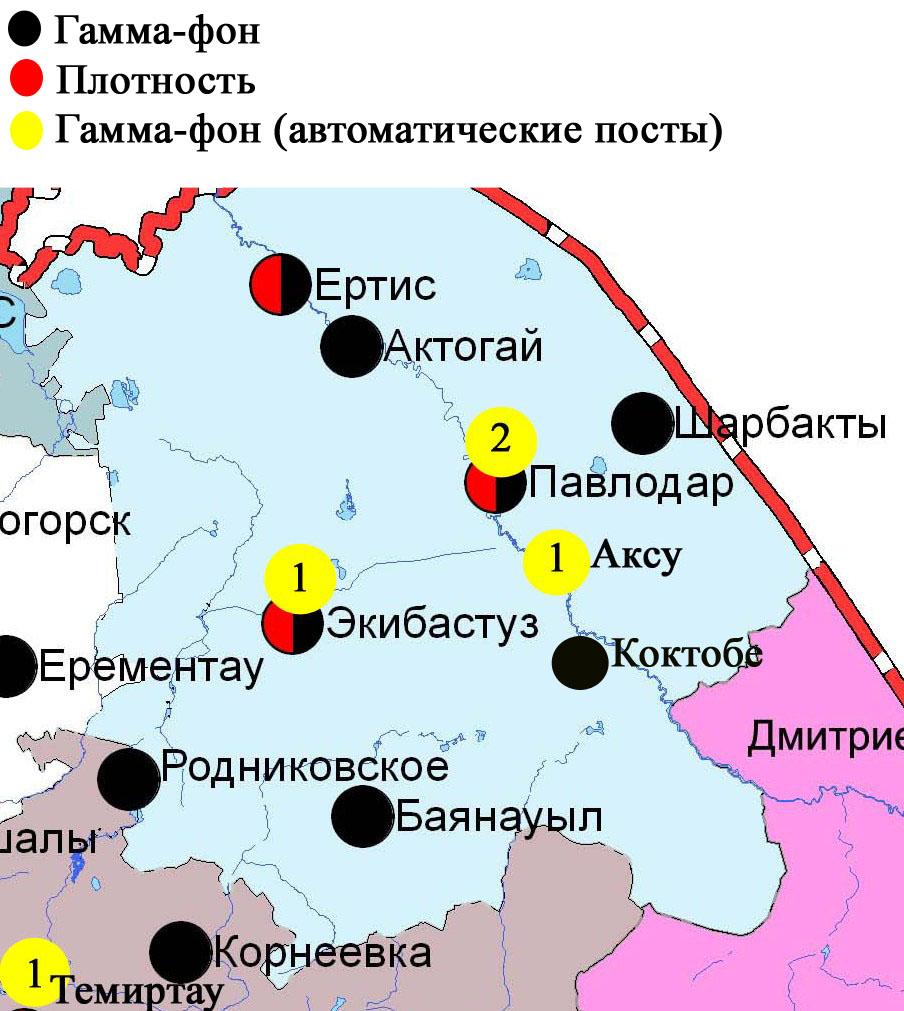 Рис. 12.4 Схема расположения метеостанций за наблюдением уровня радиационного гамма-фона и плотностью радиоактивных выпадений на территорииПавлодарской областиСостояние окружающей среды Северо-Казахстанской областиСостояние загрязнения атмосферного воздухапо городу ПетропавловскНаблюдения за состоянием атмосферного воздуха велись на 4 стационарных постах (рис.13.1., таблица 88).Таблица 88Место расположения постов наблюдений и определяемые примеси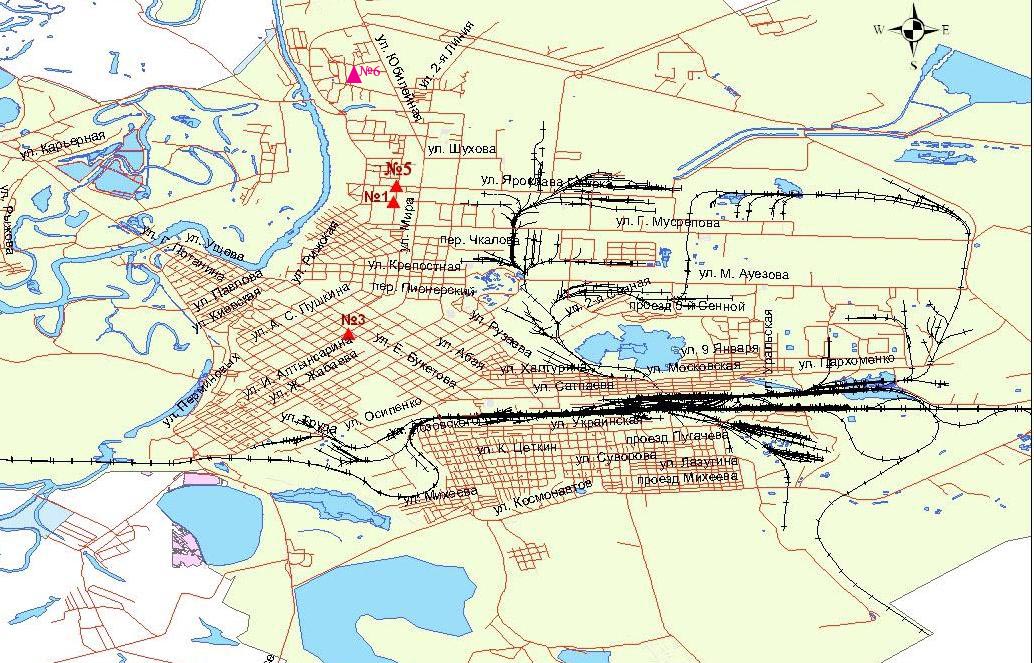 	Рис.13.1. Схемарасположения стационарной сети наблюдения за загрязнением атмосферного воздуха города  ПетропавловскТаблица 89Характеристика загрязнения атмосферного воздуха города ПетропавловскОбщая оценка загрязнения атмосферы.По данным стационарной сети наблюдений (рис.13.1.), уровень загрязнения атмосферного воздуха оценивался высоким, он определялся значениями СИ равным 9,0 и НП = 0,8 % (табл.1 и табл.1.1). В целом по городу среднемесячные концентрации озона  и  формальдегида составили 1,3 ПДКс.с.,остальных загрязняющих веществ – не превышали. Были зафиксированы превышения более 1 ПДК по  сероводороду – 18 случаев, по диоксиду азота - 3 случая и однократное прывышение более 5 ПДК по диоксиду азота (таблица 89).Качество поверхностных вод на территории Северо-Казахстанской областиНаблюдения за загрязнением поверхностных вод на территории Северо – Казахстанской области проводились на реке Есиль и вдхр. Сергеевское.В реке Есиль температура воды колебалась от 18,4 ºC до 24,6 ºC, среднее значение рН составило рН=7,4; концентрация растворенного в воде кислорода в среднем составляла 9,36 мг/дм3, БПК5 в среднем 1,83 мг/дм3. Превышения ПДК было зафиксировано по веществам из групп тяжелых металлов (медь – 2,8 ПДК).В вдхр. Сергеевском температура воды составило 21 ºC, среднее значение рН составило рН=7,4; концентрация растворенного в воде кислорода в среднем составляла 7,15 мг/дм3, БПК5 в среднем 1,86 мг/дм3. Превышения ПДК были зафиксированы по веществам из групп тяжелых металлов (медь – 4,8 ПДК, цинк – 1,7 ПДК) и биогенных веществ (железо общее – 1,6 ПДК).Качество воды вдхр. Сергеевское и реки Есиль оценивается как «умеренного уровня загрязнения».По сравнению с июнем 2015 года качество воды реки Есиль и вдхр. Сергеевское – существенно не изменилось.По сравнению с июлем 2014 года качество воды реки Есиль и вдхр. Сергеевское – существенно не изменилось.Радиационный гамма фон Северо-Казахстанской областиНаблюдения за уровнем гамма излучения на местности осуществлялись ежедневно на 3-х метеорологических станциях (Булаево, Петропавловск, Сергеевка) (рис. 13.2).Средние значения радиационного гамма-фона приземного слоя атмосферы по населенным пунктам области находились в пределах 0,08-0,14мкЗв/ч. В среднем по области радиационный гамма-фон составил 0,11 мкЗв/ч и находился в допустимых пределах.Плотность радиоактивных выпадений в приземном слое атмосферыКонтроль за радиоактивным загрязнением приземного слоя атмосферы на территории Северо-Казахстанскойобласти осуществлялся на 2-х метеорологических станциях (Петропавловск, Сергеевка) путем отбора проб воздуха горизонтальными планшетами (рис. 13.2). На станциях проводился пятисуточный отбор проб.Среднесуточная плотность радиоактивных выпадений в приземном слое атмосферы на территории области колебалась в пределах 0,9–2,2 Бк/м2. Средняя величина плотности выпадений по области составила 1,2 Бк/м2, что не превышает предельно-допустимый уровень.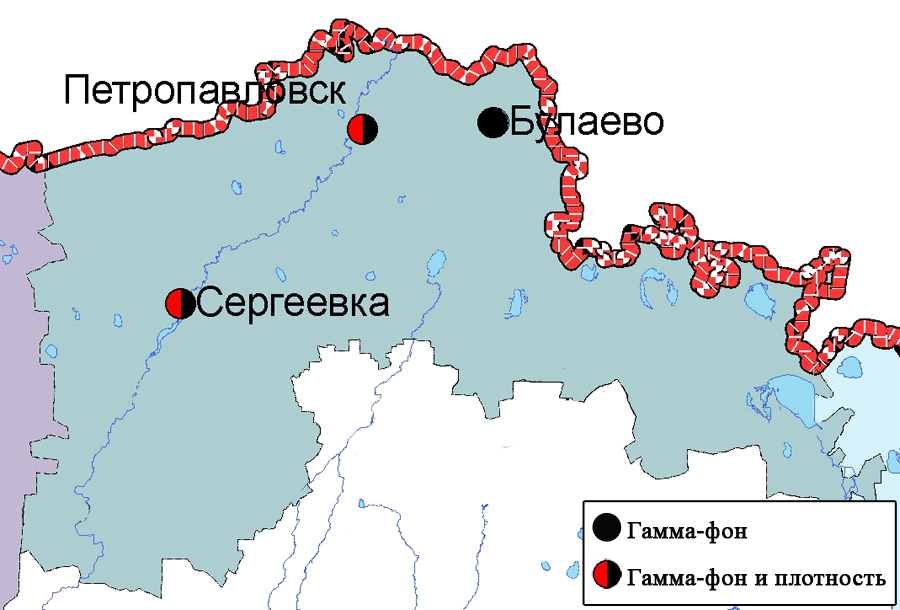 Рис. 13.2 Схема расположения метеостанций за наблюдением уровня радиационного гамма-фона и плотностью радиоактивных выпадений на территории Северо-Казахстанской областиСостояние окружающей среды Южно-Казахстанской областиСостояние загрязнения атмосферного воздухапо городу ШымкентНаблюдения за состоянием атмосферного воздуха велись на 6 стационарных постах (рис.14.1., таблица 90).Таблица 90Место расположения постов наблюдений и определяемые примеси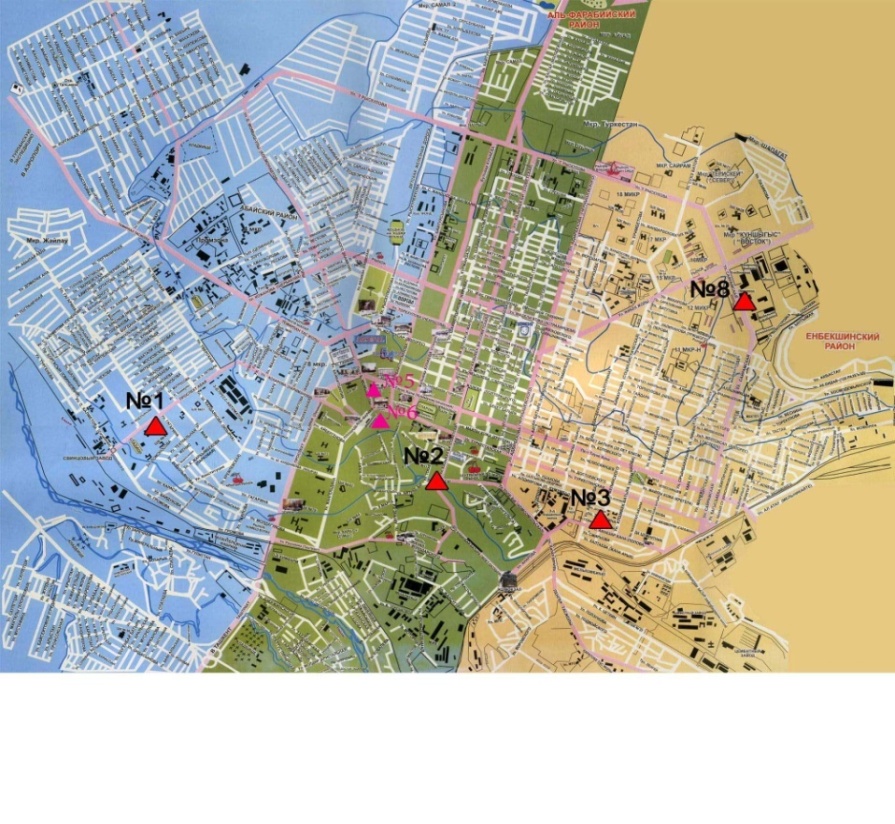 Рис.14.1 Схемарасположения стационарной сети наблюдения за загрязнением атмосферного воздуха города ШымкентТаблица 91Характеристика загрязнения атмосферного воздуха города ШымкентОбщая оценка загрязнения атмосферы.По данным стационарной сети наблюдений (рис.14.1), уровень загрязнения атмосферного воздуха оценивался высоким,он определялся значением СИ равным 8,1 (высокий уровень), значение НП был равен 19,2 % (повышенный уровень), (табл.1 и табл.1.1). Воздух города более всего загрязнен сероводородом.В целом по городу среднемесячные концентрации составили: взвешенных веществ – 2,0 ПДКс.с., диоксида азота  - 1,2 ПДКс.с., озона – 2,5 ПДКс.с., формальдегида– 6,6 ПДКс.с., содержание тяжелых металлов и других загрязняющих веществ – не превышали ПДК. Были зафиксированы случаи превышения более 1 ПДК по взвешенным веществам – 6 случаев, по оксиду углерода-13, аммиаку и формальдегиду – 2 случая, по диоксиду азота – 64 случаев, по озону –10 случаев, по сероводороду – 154 случая и 1 случай более 5 ПДК по сероводороду (таблица 91).Состояние атмосферного воздуха по городу ТуркестанНаблюдения за состоянием атмосферного воздуха велись на 1 стационарном посту (рис.14.2., таблица 92).Таблица 92Место расположения постов наблюдений и определяемые примеси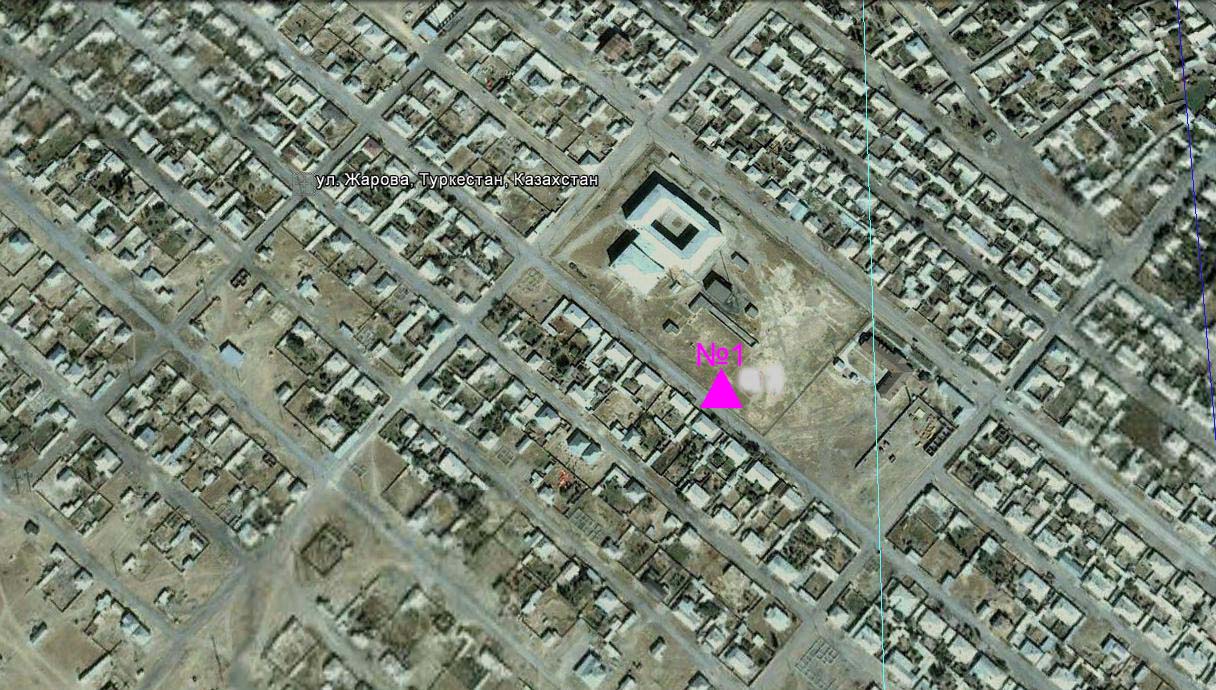 Рис.14.2. Схема расположения стационарной сети наблюдения за загрязнением атмосферного воздуха города ТуркестанТаблица 93Характеристика загрязнения атмосферного воздуха города ТуркестанОбщая оценка загрязнения атмосферы. По данным стационарной сети наблюдений (рис.14.2), уровень загрязнения атмосферного воздуха оценивался высоким, он пределялся значением СИ = 6,7 и НП = 23,5 % (табл.1 и табл.1.1). Воздух города более всего загрязнен оксидом углерода.В целом по городу среднемесячные концентрации оксида углерода составили 1,2 ПДКс.с., остальныхзагрязняющих веществ – не превышали ПДК. По оксиду углерода были выявлены превышения более 1 ПДК –525 случаев и 22 случая более 5 ПДК (таблица 93).Состояние атмосферного воздуха по городу КентауНаблюдения за состоянием атмосферного воздуха велись на 1 стационарном посту (рис.14.3., таблица 94).Таблица 94Место расположения постов наблюдений и определяемые примеси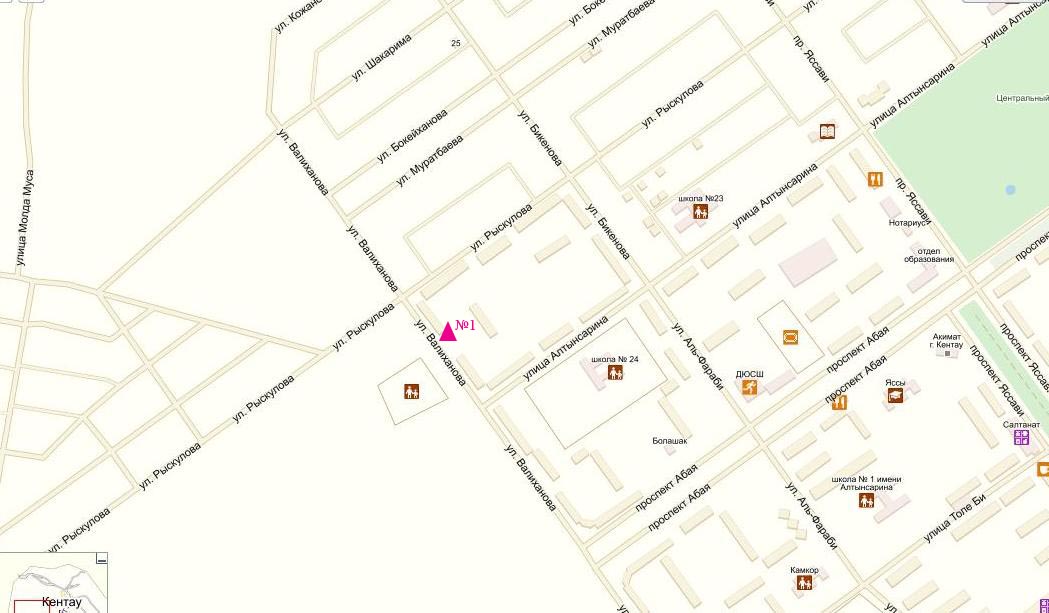 Рис.14.3. Схема расположения стационарной сети наблюдения за загрязнением атмосферного воздуха города КентауТаблица 95Характеристика загрязнения атмосферного воздуха города КентауОбщая оценка загрязнения атмосферы. По данным стационарной сети наблюдений (рис.14.3), уровень загрязнения атмосферного воздуха оценивался низким, он пределялся значениями СИ равным 0,9 и НП = 0,0% (табл.1 и табл.1.1). В целом по городу среднемесячная концентрация по озону – 2,8 ПДКс.с., остальных загрязняющих веществ – не превышалаПДК (таблица 95).Качество поверхностных вод на территории Южно-Казахстанской областиНаблюдения за загрязнением поверхностных вод на территории Южно-Казахстанской области проводились на 6-и водных объектах (реки Сырдария, Келес, Бадам, Арыс, Катта Бугунь и водохранилище Шардара). В реке Сырдария – температура воды от 25,1ºC до 27,2ºC, среднее значение рН составила 8,07, концентрация растворенного в воде кислорода в среднем 7,93 мг/дм3,  БПК5 в среднем 0,80 мг/дм3. Превышения ПДК были зафиксированы по веществам из групп главных ионов (сульфаты 5,8 ПДК, магний 1,7 ПДК), биогенных веществ (азот нитритный 1,1 ПДК), тяжелых металлов (меди 2,3 ПДК) и органических веществ (фенолы 2,0 ПДК).В реке Келес – температура воды от 17,2ºC до 24,0ºC, среднее значение рН = 8,22, концентрация растворенного в воде кислорода в среднем 8,55 мг/дм3,  БПК5 в среднем 1,49 мг/дм3. Превышения ПДК были зафиксированы по веществам из групп главных ионов (сульфаты 6,6 ПДК, магний 1,9 ПДК), биогенных веществ (азот нитритный 3,9 ПДК), тяжелых металлов (меди 3,0 ПДК) и органических веществ (фенолы 1,5 ПДК).В реке Бадам – температура воды от 24,6ºC до 25,6ºC, среднее значение  рН = 8,42, концентрация растворенного в воде кислорода в среднем 7,70 мг/дм3,  БПК5 в среднем 1,14 мг/дм3. Превышения ПДК были зафиксированы по веществам из групп главных ионов (сульфаты  2,0 ПДК, магний 1,3 ПДК), биогенных веществ (азот нитритный 1,7 ПДК), тяжелых металлов (меди 1,6 ПДК). В реке Арыс – температура воды 25,6ºC, водородный показатель равен 7,50, концентрация растворенного в воде кислорода 7,95 мг/дм3,  БПК5 1,95 мг/дм3.  Превышения ПДК наблюдались по веществам из групп главных ионов (сульфаты 2,1 ПДК), биогенных веществ (азот нитритный 2,1 ПДК), тяжелых металлов (меди 1,6 ПДК). В реке Катта - Бугунь – температура воды 22,2ºC, водородный показатель равен 7,20, концентрация растворенного в воде кислорода 7,39 мг/дм3,  БПК5 1,39 мг/дм3. Превышения ПДК не наблюдались.В водохранилище Шардара – температура воды 28,0ºC, водородный показатель равен 7,63, концентрация растворенного в воде кислорода 8,77 мг/дм3,  БПК5 1,10 мг/дм3.      Превышения ПДК были зафиксированы по веществам из групп главных ионов (сульфаты  5,1 ПДК), биогенных (азот нитритный 2,0 ПДК) и тяжелых металлов (медь 2,1 ПДК) и органических веществ (фенолы 3,0 ПДК).Качество воды водных объектов на территории Южно-Казахстанской области оценивается следующим образом: вода «нормативно - чистая» - река Катта – Бугунь; вода «умеренного уровня загрязнения» - реки Сырдария, Бадам, Арыс, вдхр. Шардара; вода «высокого уровня загрязнения» - река Келес.  В сравнении с июлем месяца 2014 года качество воды реки Бадам, Арыс, Катта - Бугунь, вдхр. Шардара существенно не изменилось; в реках Сырдария, Келес, - улучшилось.В сравнении с июнем месяца 2015 года качество воды реки Келес, Бадам, Арыс, Катта - Бугунь, вдхр. Шардара существенно не изменилось; река Сырдария  - улучшилось.Радиационный гамма-фон Южно-Казахстанской областиНаблюдения за уровнем гамма излучения на местности осуществлялись ежедневно на 2-х метеорологических станциях (Шымкент, Туркестан) и на 1 автоматическом посту наблюдений за загрязнением атмосферного воздуха г.Туркестан (№1)(рис. 14.4).Средние значения радиационного гамма-фона приземного слоя атмосферы по населенным пунктам области  находились в пределах 0,06-0,20 мкЗв/ч. В среднем по области радиационный гамма-фон составил 0,12 мкЗв/ч и находился в допустимых пределах.Плотность радиоактивных выпадений в приземном слое атмосферыКонтроль за радиоактивным загрязнением приземного слоя атмосферы на территории Южно-Казахстанскойобласти осуществлялся на 2-х метеорологических станциях (Шымкент, Туркестан) путем отбора проб воздуха горизонтальными планшетами (рис. 14.4). На станции проводился пятисуточный отбор проб.Среднесуточная плотность радиоактивных выпадений в приземном слое атмосферы на территории области колебалась в пределах 0,8–1,3 Бк/м2. Средняя величина плотности выпадений по области составила 1,1 Бк/м2, что не превышает предельно-допустимый уровень.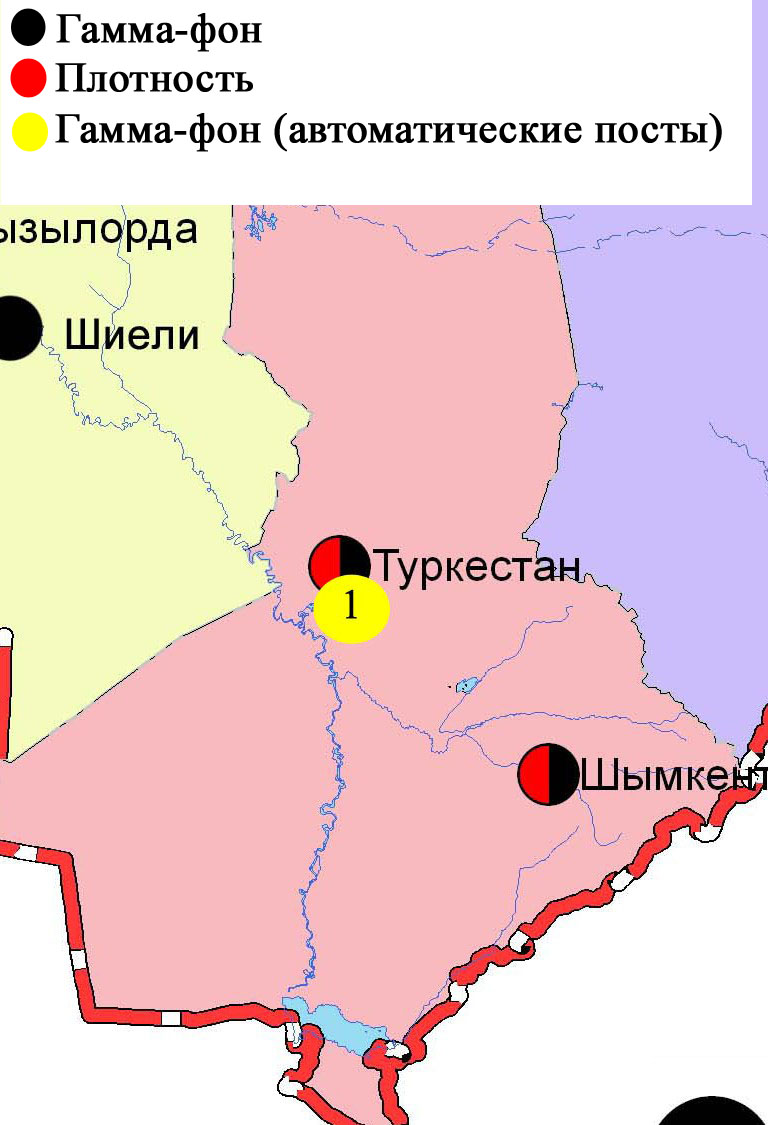 Рис. 14.4 Схема расположения метеостанций за наблюдением уровнярадиационного гамма-фона и плотностью радиоактивных выпаденийна территории Южно-Казахстанской областиТермины, определения и сокращенияКачество атмосферного воздуха: Совокупность физических, химических и биологических свойств атмосферного воздуха, отражающих степень его соответствия гигиеническим нормативам качества атмосферного воздуха и экологическим нормативам качества атмосферного воздуха;Пост наблюдения: Выбранное место (точка местности), на котором размещают павильон или автомобиль, оборудованные соответствующими приборами для отбора проб воздуха. Стационарный пост — место размещения павильона с приборами для отбора проб воздуха. Эпизодические наблюдения проводятся для обследования состояния загрязнения атмосферы в различных точках города или на разных расстояниях от промышленного предприятия; Предельно допустимая концентрация примеси в атмосфере; ПДК: Максимальная концентрация примеси, которая не оказывает на человека и его потомство прямого или косвенного вредного воздействия, не ухудшает их работоспособности, самочувствия, а также санитарно-бытовых условий жизни людей. Устанавливается Минздравом Республики Казахстан;Уровень загрязнения атмосферы: Качественная характеристика загрязнения атмосферы;ПДК – предельно допустимая концентрацияИЗВ – индекс загрязнения водыВЗ – высокое загрязнениеЭВЗ – экстремально высокое загрязнениеБПК5 – биохимическое потребление кислорода за 5 сутокрН – водородный показательБИ – биотический индексИС – индекс сапробностиГОСТ – государственный стандартГЭС – гидроэлектростанцияТЭЦ - теплоэлектростанцияТЭМК - Темиртаускийэлектро-металлургический комбинат р. – рекапр. - протокоз.  – озеровдхр. – водохранилищекан. – каналВКО – Восточно Казахстанская областьЗКО – ЗападноКазахстанская областьЮКО – Южно Казахстанская областьпос. – поселокг. – города. –ауылс. –селоим. - имениур. – урочищезал. – заливо. - островп-ов – полуостровсев. – северныйюж. – южныйвост. – восточныйзап. - западныйрис. – рисуноктабл. – таблицаПриложение 1Предельнодопустимые концентрации (ПДК) загрязняющих веществв воздухе населенных мест«Руководство по контролю загрязнения атмосферы» (РД 52.04.186-89 М.)Приложение 2Предельно допустимые концентрации (ПДК) вредных веществ для рыбохозяйственных водоемовПримечание: Обобщенный перечень предельно допустимых концентраций (ПДК) вредных веществ для воды рыбохозяйственных водоемов, Москва .Приложение 3Общая классификация водных объектов по степени загрязненияПриложение 4Значения предельно-допустимых концентраций (ПДК) веществ в водеводных объектов хозяйственно-питьевого и культурно-бытового водопользования по Республике КазахстанСанитарные правила«Санитарно-эпидемиологические требования к водоисточникам,местам водозабора для хозяйственно-питьевых целей,хозяйственно-питьевому водоснабжению и местам культурно-бытового водопользованияи безопасности водных объектов» № 104 СанПиН от 18 января 2012 годаПриложение 5Значения предельно-допустимых концентраций веществ в морских водахПримечание: Обобщенный перечень предельно допустимых концентраций (ПДК) вредных веществ для воды рыбохозяйственных водоемов, Москва .Приложение 6Нормативы предельно допустимых концентраций вредных веществ, загрязняющих почву	*Совместный приказ Министерства здравоохранения РК от 30.01.2004 г. №99 и Министерства охраны окружающей среды РК от 27.01.2004 г. №21-п Приложение 7Состояние качества поверхностных вод Восточно-Казахстанской области по гидробиологическим показателям за июль 2015 г.Приложение 8Состояние качества поверхностных вод Восточно-Казахстанской области по токсикологическим показателям за июль 2015 г.Приложение 9Состояние качества поверхностных вод Караганданской областипо гидробиологическим показателям за июль 2015 годаПриложение 10Промышленный мониторингСостояние загрязнения атмосферного воздуха по данным станций мониторинга качества воздуха «Аджип Казахстан Каспиан Оперейтинг»за  июнь 2015 годаДля наблюдений за состоянием атмосферного воздуха использовались станции мониторинга качества воздуха (далее - СМКВ), работающие в автоматическом непрерывном режиме.Наблюдения за загрязнением атмосферного воздуха на территории города Атырау и Атырауской области по данным 20 станции СМКВ «Аджип Казахстан Каспиан Оперейтинг» (Аджип ККО) (Жилгородок, Авангард, Акимат, Болашак Восток, Болашак Запад, Болашак Север, Болашак Юг, Вест Ойл, Восток, Доссор, Загородная, Макат, Поселок Ескене, Привокзальный, Самал, Станция Ескене, Карабатан, Таскескен, ТКА, Шагала).В атмосферном воздухе определяется содержание оксида углерода, диоксида серы, сероводорода, оксида и диоксида азота.Превышения наблюдалось по сероводороду в районе Вест Ойл – 11,3  ПДК, Восток-1,2 ПДК, Привокзальный -1,1 ПДК.Концентрации остальных определяюмых веществ находились в пределах нормы (таблица 96).Таблица 96Состояние загрязнения атмосферного воздуха по данным станций мониторинга качества воздуха «Аджип Казахстан Каспиан Оперейтинг»продолжение таблицы 96Приложение 11Состояние загрязнения атмосферного воздуха по данным станций мониторинга качества воздуха «Атырауский нефтеперерабатывающий завод» за июль 2015 годаДля наблюдений за состоянием атмосферного воздуха использовались станции мониторинга качества воздуха (далее - СМКВ), работающие в автоматическом непрерывном режиме.Наблюдения за загрязнением атмосферного воздуха на территории города Атырауна 4 экопостах (№1 Мирный – поселокМирный, улицаГайдара, №2 Перетаска –улицаГоворова, №3 Химпоселок - поселок Химпоселок, улица Менделеева, №4Пропарка - район промывочной станции).В атмосферном воздухе определяется содержание оксида углерода, оксида и диоксида азота, диоксида серы, сероводорода, суммарных углеводородов.Средние концентрации всех опреляющих веществ находились в пределах нормы.Виюне максимально-разовые концентрациисероводорода – в поселкахПропарка  -7,9 ПДК,Химпоселок – 1,4  ПДК, Мирный -1,3 ПДК, суммарных углеводородов составил в Химпоселоке– 2,4 ПДК.Концентрации остальных определяемых веществ находились в пределах нормы(таблица106).Таблица 97Состояние загрязнения атмосферного воздуха по данным станций мониторинга качества воздуха «Атырауский нефтеперерабатывающий завод»продолжение таблицы 97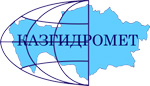 Департамент Экологического мониторингаРГП «Казгидромет»аДРЕС:город Астанаул. Орынбор 11/1тел. 8-(7172)-79-83-65 (внутр. 1090)е MAIL:cemosrk@mail.ruСОДЕРЖАНИЕСтр.Предисловие5Общая оценка уровня загрязнения воздуха в городах Республики Казахстан6Качество поверхностных вод Республики Казахстан 12Радиационное состояние приземного слоя атмосферы по Республике Казахстан52Плотность радиоактивных выпадений в приземном слое атмосферыпо Республике Казахстан521Состояние окружающей среды Акмолинской области541.1 Состояние загрязнения атмосферного воздуха по городу Астана 541.2Состояние загрязнения атмосферного воздуха по городу Кокшетау551.3Состояние загрязнения атмосферного воздуха по городу Степногорск571.4Качество поверхностных вод на территории Акмолинской области581.5Состояние загрязнения атмосферного воздуха на территории Щучинско-Боровской курортной зоны601.6Качество поверхностных вод по гидрохимическим показателям на территории Щучинско–Боровской курортной зоны631.7Радиационный гамма-фон Акмолинской области661.8Плотность радиоактивных выпадений в приземном слое атмосферы662Состояние окружающей среды Актюбинской области672.1Состояние загрязнения атмосферного воздуха по городу Актобе 672.2Качество поверхностных вод на территории Актюбинской области682.3Радиационный гамма-фон Актюбинской области702.4Плотность радиоактивных выпадений в приземном слое атмосферы713Состояние окружающей среды Алматинской области723.1Состояние загрязнения атмосферного воздуха по городу Алматы723.2Состояние загрязнения атмосферного воздуха по городу Талдыкорган743.3Качество поверхностных вод на территории Алматинской области763.4Радиационный гамма-фон Алматинской области783.5Плотность радиоактивных выпадений в приземном слое атмосферы794Состояние окружающей среды Атырауской области804.1 Состояние загрязнения атмосферного воздуха по городу Атырау804.2Состояние атмосферного воздуха по городу Кульсары814.3Качество поверхностных вод на территории Атырауской области834.4Состояние морских вод по гидрохимическим показателям на прибрежных станциях и на станциях вековых разрезов Атырауской и Мангистауской области834.5Радиационный гамма-фон Атырауской области854.6Плотность радиоактивных выпадений в приземном слое атмосферы855Состояние окружающей среды Восточно-Казахстанской области865.1Состояние загрязнения атмосферного воздуха по городу Усть-Каменогорск865.2Состояние загрязнения атмосферного воздуха по городу Риддер885.3Состояние загрязнения атмосферного воздуха по городу Семей905.4Состояние загрязнения атмосферного воздуха по поселку Глубокое925.5Качество поверхностных вод на территории Восточно-Казахстанской области 945.6Характеристика качества поверхностных вод по токсикологическим показателям на территории Восточно-Казахстанской области965.7Радиационный гамма-фон Восточно-Казахстанской области 1035.8Плотность радиоактивных выпадений в приземном слое атмосферы1036Состояние окружающей среды Жамбылской области1056.1Состояние загрязнения атмосферного воздуха по городу Тараз1056.2Состояние загрязнения атмосферного воздуха по городу Жанатас1066.3Состояние загрязнения атмосферного воздуха по городу Каратау1086.4Состояние загрязнения атмосферного воздуха по городу Шу1096.5Состояние загрязнения атмосферного воздуха по поселку Кордай1116.6Качество поверхностных вод на территории Жамбылской области1126.7Радиационный гамма-фон Жамбылской области1146.8Плотность радиоактивных выпадений в приземном слое атмосферы1147Состояние окружающей среды Западно-Казахстанской области1157.1Состояние атмосферного воздуха по городу Уральск1157.2Состояние атмосферного воздуха по городу Аксай1167.3Состояние атмосферного воздуха п. Березовка1187.4Состояние атмосферного воздуха п. Январцево1197.5Состояние атмосферного воздуха города Уральск1217.6Состояние атмосферного воздуха по данным эпизодических наблюдений поселка Январцево1217.7Качество поверхностных вод на территории Западно-Казахстанской области1227.8Радиационный гамма-фон Западно-Казахстанской области 1237.9Плотность радиоактивных выпадений в приземном слое атмосферы1238Состояние окружающей среды Карагандинской области1248.1Состояние загрязнения атмосферного воздуха по городу Караганда 1248.2Состояние загрязнения атмосферного воздуха по городу Балхаш1268.3Состояние загрязнения атмосферного воздуха по городу Жезказган1288.4Состояние загрязнения атмосферного воздуха по городу Темиртау1308.5Качество поверхностных вод на территории Карагандинской области 1318.6Качество поверхностных вод по гидробиологическим показателям Карагандинской области1338.7Характеристика загрязнения поверхностных вод бассейна реки Нура по Карагандинской области (2 программа)1368.8Радиационный гамма-фон Карагандинской области1448.10Плотность радиоактивных выпадений в приземном слое атмосферы1449Состояние окружающей среды Костанайской области1459.1Состояние загрязнения атмосферного воздуха по городу Костанай1459.2Состояние загрязнения атмосферного воздуха по городу Рудный1479.3Состояние загрязнения атмосферного воздуха по поселку Карабалык1489.4Качество поверхностных вод на территории Костанайской области1509.5Радиационный гамма-фон Костанайской области1509.6Плотность радиоактивных выпадений в приземном слое атмосферы15110Состояние окружающей среды Кызылординской области15210.1Состояние загрязнения атмосферного воздуха по городу Кызылорда15210.2Состояние атмосферного воздуха по поселке Торетам 15310.3Состояние атмосферного воздуха города Кызылорда  (экспедиция)15410.4Качество поверхностных вод на территории Кызылординской области 15710.5Качество воды хозяйственно-питьевого и культурно-бытового водопользования города Кызылорда 15710.6Радиационный гамма-фон Кызылординской области15810.7Радиационный гамма-фон города Кызылорда по данным эпизодических наблюдений15810.8Плотность радиоактивных выпадений в приземном слое атмосферы на территории Кызылординской области15810.9Состояние здоровья населения по городу Кызылорда 15911Состояние окружающей среды Мангистауской области16011.1Состояние загрязнения атмосферного воздуха по городу Актау16011.2Состояние атмосферного воздуха по городу Жанаозен16211.3Состояние атмосферного воздуха попоселка Бейнеу16311.4Состояние атмосферного воздуха на территорий х/х Кошкар ата по данным эпизодических наблюдений16511.5Качество морских вод по гидрохимическим показателям на акватории Специальной экономической зоны (СЭЗ) "Морпорт Актау" Мангистауской области16511.6Радиационный гамма-фон Мангистауской области16611.7Плотность радиоактивных выпадений в приземном слое атмосферы16612Состояние окружающей среды Павлодарской области16712.1Состояние загрязнения атмосферного воздуха по городу Павлодар16612.2Состояние загрязнения атмосферного воздуха по городу Екибастуз16812.3Состояние атмосферного воздуха по городу Аксу17012.4Качество поверхностных вод на территории Павлодарской области17212.5Радиационный гамма-фон Павлодарской области17212.6Плотность радиоактивных выпадений в приземном слое атмосферы17213Состояние окружающей среды Северо-Казахстанской области17313.1Состояние загрязнения атмосферного воздуха по городу Петропавловск17313.2Качество поверхностных вод на территории Северо-Казахстанской области17513.3Радиационный гамма-фон Северо-Казахстанской области17513.4Плотность радиоактивных выпадений в приземном слое атмосферы17514Состояние окружающей среды Южно-Казахстанской области17614.1Состояние загрязнения атмосферного воздуха по городу Шымкент17614.2Состояние загрязнения атмосферного воздуха по городу Туркестан17814.3Состояние загрязнения атмосферного воздуха по городу Кентау18014.4Качество поверхностных вод на территории Южно-Казахстанской области18114.5Радиационный гамма-фон Южно-Казахстанской области18214.6Плотность радиоактивных выпадений в приземном слое атмосферы182Термины, определения и сокращения184Приложение 1186Приложение 2186Приложение 3187Приложение 4187Приложение 5188Приложение 6189Приложение 7190Приложение 8193Приложение 9196Приложение 10198Приложение 11201ГрадацииЗагрязнение атмосферного воздухаПоказателиОценка за месяцIНизкоеСИНП, %0-10IIПовышенноеСИНП, %2-41-19IIIВысокоеСИНП, %5-1020-49IVОчень высокоеСИНП, %›10›50№ГородСИНП, %Степень загрязнения1п. Торетам0,40I, низкое2Аксу0,70I, низкое3п. Березовка0,70I, низкое4Жанаозен0,90I, низкое5Кентау0,90I, низкое6п. Бейнеу1,10I, низкое7Каратау1,10,1I, низкое8Аксай1,20,1I, низкое9п. Кордай1,22,3I, низкое10ЩБКЗ1,30I, низкое11Рудный1,50,6I, низкое12Степногорск1,81,9II, повышенное13Екибастуз1,810,3II, повышенное14Кызылорда1,110,3II, повышенное15Кокшетау2,212,8II, повышенное16Уральск2,50,1II, повышенное17п. Январцево2,55,7II, повышенное18Семей2,617,3II, повышенное19Актау4,12,9II, повышенное20п. Карабалык4,40,9II, повышенное21СКФМ Боровое4,70,2II, повышенное22Кулсары4,80,7II, повышенное23п.Глубокое1,943,4III, высокое24Риддер4,328,7III, высокое25Караганда5,513,5III, высокое26Темиртау5,816,7III, высокое27Тараз5,938,5III, высокое28Жанатас6,120,6III, высокое29Туркестан6,723,5III, высокое30Костанай6,945,4III, высокое31Шу7,20,6III, высокое32Талдыкорган7,55,8III, высокое33Шымкент8,119,2III, высокое34Жезказган8,438,5III, высокое35Петропавловск90,8III, высокое36Атырау9,523,1III, высокое37Алматы4,693,6IV, очень высокое38Павлодар5,457,7IV, очень высокое39Усть-Каменогорск552,1IV, очень высокое40Балхаш11,630,8IV, очень высокое41Актобе13,89IV, очень высокое42Астана23,975,6IV, очень высокоеПримесьЧисло, месяц, годВремя, часНомер постаКонцентрацияКонцентрацияВетерВетерТемпература, 0САтмосферные давленияПримесьЧисло, месяц, годВремя, часНомер постамг/м3Кратность превышения ПДКНаправление градСкорость, м/сТемпература, 0САтмосферные давленияг.  Актобе (ВЗ)  г.  Актобе (ВЗ)  г.  Актобе (ВЗ)  г.  Актобе (ВЗ)  г.  Актобе (ВЗ)  г.  Актобе (ВЗ)  г.  Актобе (ВЗ)  г.  Актобе (ВЗ)  г.  Актобе (ВЗ)  г.  Актобе (ВЗ)  Сероводород17.07.1501:0030,091311,42280  (Б)317,5738,8Сероводород17.07.1501:2030,081710,22300 (СБ)317,5738,8Сероводород18.07.1523:2030,080510,06310 (СБ)1-619,6737,5Сероводород26.07.1507:4030,084910,61345018,8825,1Сероводород28.07.1507:0030,110313,79354014,2824,9Сероводород28.07.1507:2030,108113,51341014,2824,9Сероводород28.07.1507:4030,090711,34335014,3824,9Сероводород28.07.1508:2030,087110,89340014,6824,9г. Астана (ЭВЗ)г. Астана (ЭВЗ)г. Астана (ЭВЗ)г. Астана (ЭВЗ)г. Астана (ЭВЗ)г. Астана (ЭВЗ)г. Астана (ЭВЗ)г. Астана (ЭВЗ)г. Астана (ЭВЗ)г. Астана (ЭВЗ)Диоксид азота23.07.1501:0012,0324,0без ветра018,7ясног. Балхаш  (ВЗ)г. Балхаш  (ВЗ)г. Балхаш  (ВЗ)г. Балхаш  (ВЗ)г. Балхаш  (ВЗ)г. Балхаш  (ВЗ)г. Балхаш  (ВЗ)г. Балхаш  (ВЗ)г. Балхаш  (ВЗ)г. Балхаш  (ВЗ)Диоксид серы10.07.1507:0035,82011,6225(ЮЗ)1,419ясноВсего: 3 населенных пунктаВсего: 3 населенных пункта9 ВЗ и 1 ЭВЗ9 ВЗ и 1 ЭВЗ9 ВЗ и 1 ЭВЗ9 ВЗ и 1 ЭВЗ9 ВЗ и 1 ЭВЗ9 ВЗ и 1 ЭВЗ9 ВЗ и 1 ЭВЗ9 ВЗ и 1 ЭВЗ«нормативно – чистая»,КИЗВ  ≤ 1,0«нормативно – чистая»,КИЗВ  ≤ 1,0«умеренного уровня загрязнения»,КИЗВ 1,1 – 3,0«умеренного уровня загрязнения»,КИЗВ 1,1 – 3,0«высокого уровня загрязнения»,КИЗВ 3,1 – 10,0«высокого уровня загрязнения»,КИЗВ 3,1 – 10,0«чрезвычайно высокого уровня загрязнения»,КИЗВ ≥ 10,1«чрезвычайно высокого уровня загрязнения»,КИЗВ ≥ 10,11р. Жайык (Атырауская)1р.Ертис1р.Кара Ертис1р. Тихая2р. Катта Бугунь2р. Буктырма2р. Ульби2р. Брекса3Каспийское море3р. Емель3р. Глубочанка3р. Шерубайнура4р. Оба4р. Красноярка5пр. Шаранова5р. Каргалы6р. Кигаш6р. Актасты7р. Орь7р.Елек (Актюбинская)8р.Жайык (ЗКО)8р. Ойыл9р. Есиль9р. Улкен Кобда10р. Косестек10р. Кара Кобда11р. Шаган11р. Тобыл12р. Дерколь12р. Жабай13р. Эмба (Атырауская)13р. Акбулак14р. Ыргыз14р. Сарыбулак15р. Баянкол15р. Кара Кенгир16р. Каркара16р. Текес17р. Есик17р. Коргас18р. Тургень18р. Темирлик19р. Талгар19р. Каскелен20р. Тогызак20р. Шарын21р. Беттыбулак21р. Шилик22р. Асса22р. Темир23р. Шу23р. Айет24р. Аксу24р. Нура25р. Токташ25р. Иле26р. Сарыкау26р. Киши Алматы27р.Сырдария27р. Есентай28р. Бадам28р. Улькен Алматы29р. Арыс29р. Талас30вдхр. Буктырма30р. Карабалта31вдхр. Усть-Каменогорское31р. Эмба (Актюбинская)32вдхр. Бартогай32р. Келес33вдхр. Самаркан33вдхр. Кенгир34вдхр. Сергеевское34вдхр. Вячаславское35вдхр. Шардара35вдхр. Курты36оз. Биликоль36вдхр. Капшагай37оз. Султанкельды37канал Нура-Есиль38оз. Зеренды38канал Ертис Караганды39оз. Улькен Алматы39оз.Шалкар (Актюбинская)40оз. Карасье40оз.Шалкар (ЗКО)41оз. Сулуколь41оз. Копа42канал Кошим42оз. Балхаш43оз. Бурабай44оз. Улкен Шабакты45оз. Щучье46оз. Киши Шабакты47Аральское море№Наименование Наименование Пределы ПДККоличество объектовНазвание рек и водоемов1Медь Медь 1,1 – 27,081реки Кара Ертис, Ертис, Буктырма, Брекса, Тихая, Ульби, Глубочанка, Красноярка, Оба, Емель, Эмба, Елек, Каргалы, Косестек, Актасты, Ойыл, Улкен Кобда, Кара Кобда, Орь, Ыргыз, Темир, Тобыл, Айет, Тогызак, Есиль, Акбулак, Сарыбулак, Беттыбулак, Нура, Жабай, Кара Кенгир, Шерубайнура, Иле, Текес, Коргас, Баянкол, Шилик, Шарын, Каскелен, Каркара, Есик, Тургень, Талгар, Темирлик, Асса, Аксу, Киши Алматы, Есентай, Талас, Шу, Карабалта, Токташ, Сарыкау, Сырдария, Келес, Арыс, Бадам, вдхр. Бухтарминское, Усть-Каменогорское, Сергеевское, Вячаславское, Самаркан, Кенгир, Капшагай, Курты, Шардара, оз. Шалкар (Актюбинская), Султанкельды, Копа, Зеренды, Улкен Алматы, Биликоль, Балхаш, каналы Нура-Есиль, Ертис Караганды, Аральское море2Азот нитритныйАзот нитритный1,1–8,819реки Ертис (Павлодарская), Есиль (Акмолинская), Акбулак, Сарыбулак, Нура (Карагандинская), Талас, Карабалта, Киши Алматы, Есентай, Улкен Алматы, Сырдария (ЮКО), Келес, Бадам, Кара Кенгир, Шерубайнура, Арыс, озеро Улкен Алматы, вдхр. Шардара, Бартогай3Летучие фенолыЛетучие фенолы1,1–23,020реки Жайык (ЗКО), Кигаш, Шаган, Дерколь, Орь, Тобыл, Айет, Кара Кенгир, Шерубайнура, Аксу, Карабалта, Токташ, Сырдария (ЮКО), Келес, канал Кошим, вдхр. Шардара, оз. Шалкар (ЗКО), Шалкар (Актюбинский), Биликоль, Балхаш,4ЦинкЦинк1,1–39,819реки Брекса, Тихая, Ульби, Глубочанка, Красноярка, Косестек, Тобыл, Акбулак, Сарыбулак, Нура (Акмолинская), Беттыбулак, Кара Кенгир, Шерубайнура, вдхр. Сергеевское, Самаркан, Кенгир, оз. Шалкар (Актюбинская), каналы Нура-Есиль, Ертис Караганды5Аммоний солевойАммоний солевой1,1–7,4420реки Буктырма, Актасты, Ойыл, Кара Кобда, Орь, Ыргыз, Эмба (Актюбинская), Темир, Есиль (Акмолинская), Сарыбулак, Каркара, Есик, Тургень, Талгар, Темирлик, Есентай, Шерубайнура, Кара Кенгир, оз. Шалкар, вдхр. Вячаславское6БорБор12,71река Елек (Актюбинская)7МарганецМарганец1,1–52,335реки Брекса, Тихая, Ульби, Глубочанка, Красноярка, Ойыл, Кара Кобда, Тобыл, Тогызак, Есиль (Акмолинская), Акбулак, Беттыбулак, Нура, Сарыбулак, Жабай, Кара Кенгир, Шерубайнура, Текес, Коргас, Баянкол, Шарын, Каскелен, Талгар, Киши Алматы, оз. Шалкар (Актюбинская), Султанкельды, Копа, Зеренды, вдхр. Вячеславское, Самаркан, Кенгир, Курты, каналы Нура-Есиль, Ертис Караганды8НефтепродуктыНефтепродукты1,1–1,97реки Кигаш, Эмба (Атырауская), Елек, Каргалы, Косестек, Кара Кобда, оз. Биликоль9СульфатыСульфаты1,1–9,836реки Емель, Елек, Косестек, Тобыл, Айет,Тогызак, Есиль (Акмолинская), Акбулак, Сарыбулак, Нура, Жабай, Кара Кенгир, Шерубайнура, Шу, Аксу, Карабалта, Токташ, Сарыкау, Сырдария, Келес, Бадам, Арыс, вдхр. Самаркан, Кенгир, Курты, Шардара, оз. Шалкар (Актюбинская), Копа, Зеренды, Биликоль, Султанкельды, Балхаш, канал Нура-Есиль, Аральское море10Фториды Фториды 1,1–2,711реки Емель, Ойыл, Акбулак, Сарыбулак, Карабалта, Токташ, Сарыкау, оз. Зеренды, Биликоль, Балхаш, вдхр. Бартогай11Хлориды Хлориды 1,1–5,610реки Шаган, Дерколь, Ойыл, Улкен Кобда, Сарыбулак, Акбулак, Шерубайнура, оз. Шалкар (ЗКО), Султанкельды, Балхаш,12Железо общееЖелезо общее1,1–9,917реки Шаранова, Эмба (Атырауская), Улкен Кобда, Нура (Карагандинская), Кара Кенгир, Шерубайнура, Аксу, Сарыкау, Сырдария (Кызылординская), Беттыбулак, Айет, Тогызак, Жабай, вдхр. Сергеевское, Самаркан, Кенгир, канал Ертис-Караганды13Хром (6+)Хром (6+)2,451реки Елек (Актюбинская)14НикельНикель1,1–5,23реки Айет, Тогызак, Тобыл15СвинецСвинец1,1–2,87реки Елек (Актюбинская), Каргалы, Косестек, Актасты, Орь, Эмба (Актюбинская), оз. Шалкар (Актюбинская)16Магний1,1–8,31,1–8,324реки Жайык (ЗКО), Шаган, Дерколь, Тобыл, Айет, Тогызак, Акбулак, Сарыбулак, Кара Кенгир, Шерубайнура, Карабалта, Токташ, Сарыкау, Сырдария, Келес, Бадам, оз.Шалкар (ЗКО), Биликоль, Зеренды, Султанкельды, Балхаш, канал Кошим, Аральское моререки Жайык (ЗКО), Шаган, Дерколь, Тобыл, Айет, Тогызак, Акбулак, Сарыбулак, Кара Кенгир, Шерубайнура, Карабалта, Токташ, Сарыкау, Сырдария, Келес, Бадам, оз.Шалкар (ЗКО), Биликоль, Зеренды, Султанкельды, Балхаш, канал Кошим, Аральское море17Натрий1,41,41вдхр. Курты.вдхр. Курты.№РекаОзероВодохранилищеКанал Мореп/пРекаОзероВодохранилищеКанал Море1р.Есиль (Акмолинская)1. оз. Султанкельды 1. вдхр. Вячаславское1. канал Нура-Есиль1. Каспийское морер.Есиль (СКО)2. оз. Копа2. вдхр. Капшагай2. канал Кошим2р. Нура  (Акмолинская)3. оз. Зеренда3 вдхр. Самаркан3. канал Ертис Карагандыр.Нура (Карагандинская)4. оз. Улькен Алматы 4. вдхр. Кенгир3р. Акбулак5. оз. Бийликоль5. вдхр. Бартогай4р. Сарыбулак6. оз.Шалкар (Актюбинская)6. вдхр. Курты5р. Беттыбулак7. оз. Шалкар (ЗКО)7.  вдхр. Сергеевское6р. Жабай8. оз. Балхаш8. вдхр. Шардара7р. Иле9. Аральское море9. вдхр. Бухтарминское8р. Текес10. оз. Шортан 10. вдхр. Усть-Каменогорское9р. Баянкол11. оз. Бурабай 10р. Шилик12. оз. Улькен Шабакты11р. Шарын13. оз. Киши Шабакты12р. Каскелен14. оз. Карасье 13р. Каркара15. оз. Сулуколь14р. Есик15р. Тургень16р. Талгар17р. Темирлик18р. Коргас19р. Есентай20р. Улькен Алматы21р. Киши Алматы22р.Елек (Актюбинская)23р.Орь 24р.Эмба (Актюбинская)р.Эмба (Атырауская)25р. Каргалы26р. Косестек27р. Ыргыз28р. Кара Кобда29р. Улькен Кобда30р. Ойыл31р. Темир32р. Актасты33р.Жайык (Атырауская)34р.Жайык (ЗКО)пр.Шаронова35р. Кигаш36р.Ертис (ВКО)37р.Кара Ертис (ВКО)р. Ертис (Павлодарская)р. Буктырма38р. Ульби39р. Глубочанка40р. Красноярка41р. Оба42р. Брекса43р. Тихая44р. Емель 45р. Шу46р. Талас47р. Асса48р. Аксу49р. Карабалта50р. Токташ51р. Сарыкау52р. Дерколь53р. Шерубайнура54р. Кара-Кенгир55р.Сырдарья (ЮКО)56р.Сырдарья (Кызылординская)р. Тобыл57р. Айет58р. Тогызак59р. Келес60р. Бадам61р. Катта-Бугунь62р. Арыс63р. ШаганОбщее: 92 в/о, 63 рек, 10 вдхр., 15 озер, 3 канала, 1 море	Общее: 92 в/о, 63 рек, 10 вдхр., 15 озер, 3 канала, 1 море	Общее: 92 в/о, 63 рек, 10 вдхр., 15 озер, 3 канала, 1 море	Общее: 92 в/о, 63 рек, 10 вдхр., 15 озер, 3 канала, 1 море	Общее: 92 в/о, 63 рек, 10 вдхр., 15 озер, 3 канала, 1 море	Наименование водного объекта (адм. Область)Комплексный индекс загрязненности воды (КИЗВ) и класс качества водыКомплексный индекс загрязненности воды (КИЗВ) и класс качества водыКомплексный индекс загрязненности воды (КИЗВ) и класс качества водыКомплексный индекс загрязненности воды (КИЗВ) и класс качества водыКомплексный индекс загрязненности воды (КИЗВ) и класс качества водыСодержание загрязняющих веществ в июне Содержание загрязняющих веществ в июне Содержание загрязняющих веществ в июне Содержание загрязняющих веществ в июне Наименование водного объекта (адм. Область)июль.(по ИЗВ)июнь2015 г.(по КИЗВ)июнь2015 г.(по КИЗВ)июль.(по КИЗВ)июль.(по КИЗВ)ИнгредиентыИнгредиентыСредняя концентрация, мг/дм3КратностьпревышенияПДКрека Кара Ертис (ВКО)7,72(нормативно чистая)7,72(нормативно чистая)Растворенный кислородРастворенный кислород7,72-река Кара Ертис (ВКО)1,06 (нормативно чистая)1,06 (нормативно чистая)БПК5БПК51,06-река Кара Ертис (ВКО)0,78 (2кл.)чистая2,15 (умеренного уровня загрязнения)2,15 (умеренного уровня загрязнения)3,2 (высокого уровня загрязнения)3,2 (высокого уровня загрязнения)тяжелые металлытяжелые металлытяжелые металлытяжелые металлырека Кара Ертис (ВКО)0,78 (2кл.)чистая2,15 (умеренного уровня загрязнения)2,15 (умеренного уровня загрязнения)3,2 (высокого уровня загрязнения)3,2 (высокого уровня загрязнения)МедьМедь0,00323,2река Ертис (ВКО)9,26 (нормативно чистая)9,26 (нормативно чистая)Растворенный кислородРастворенный кислород9,26-река Ертис (ВКО)1,29 (нормативно чистая)1,29 (нормативно чистая)БПК5БПК51,29-река Ертис (ВКО)0,99 (2кл.)чистая1,69 (умеренного уровня загрязнения)1,69 (умеренного уровня загрязнения)1,8 (умеренного уровня загрязнения)1,8 (умеренного уровня загрязнения)тяжелые металлытяжелые металлытяжелые металлытяжелые металлырека Ертис (ВКО)0,99 (2кл.)чистая1,69 (умеренного уровня загрязнения)1,69 (умеренного уровня загрязнения)1,8 (умеренного уровня загрязнения)1,8 (умеренного уровня загрязнения)МедьМедь0,00181,8река Ертис(Павлодарская) 8,07 (нормативно-чистая) 8,07 (нормативно-чистая)Растворенный кислородРастворенный кислород8,07река Ертис(Павлодарская)1,69 (нормативно-чистая)1,69 (нормативно-чистая)БПК5БПК51,69река Ертис(Павлодарская)1,08 (3кл. умеренно загрязненная)1,72 (умеренного уровня загрязнения)1,72 (умеренного уровня загрязнения)1,8 (умеренного уровня загрязнения)1,8 (умеренного уровня загрязнения)биогенные веществабиогенные веществабиогенные веществабиогенные веществарека Ертис(Павлодарская)1,08 (3кл. умеренно загрязненная)1,72 (умеренного уровня загрязнения)1,72 (умеренного уровня загрязнения)1,8 (умеренного уровня загрязнения)1,8 (умеренного уровня загрязнения)Азот нитритныйАзот нитритный0,0261,3река Ертис(Павлодарская)1,08 (3кл. умеренно загрязненная)1,72 (умеренного уровня загрязнения)1,72 (умеренного уровня загрязнения)1,8 (умеренного уровня загрязнения)1,8 (умеренного уровня загрязнения)тяжелые металлытяжелые металлытяжелые металлытяжелые металлырека Ертис(Павлодарская)1,08 (3кл. умеренно загрязненная)1,72 (умеренного уровня загрязнения)1,72 (умеренного уровня загрязнения)1,8 (умеренного уровня загрязнения)1,8 (умеренного уровня загрязнения)МедьМедь0,00242,4река Буктырма(ВКО)8,70 (нормативно чистая)8,70 (нормативно чистая)Растворенный кислородРастворенный кислород8,70-река Буктырма(ВКО)1,18 (нормативно чистая)1,18 (нормативно чистая)БПК5БПК51,18-река Буктырма(ВКО)0,76 (2кл.)чистая1,97 (умеренного уровня загрязнения)1,97 (умеренного уровня загрязнения)1,5 (умеренного уровня загрязнения)1,5 (умеренного уровня загрязнения)биогенные веществабиогенные веществабиогенные веществабиогенные веществарека Буктырма(ВКО)0,76 (2кл.)чистая1,97 (умеренного уровня загрязнения)1,97 (умеренного уровня загрязнения)1,5 (умеренного уровня загрязнения)1,5 (умеренного уровня загрязнения)Аммоний солевойАммоний солевой0,841,7река Буктырма(ВКО)0,76 (2кл.)чистая1,97 (умеренного уровня загрязнения)1,97 (умеренного уровня загрязнения)1,5 (умеренного уровня загрязнения)1,5 (умеренного уровня загрязнения)тяжелые металлытяжелые металлытяжелые металлытяжелые металлырека Буктырма(ВКО)0,76 (2кл.)чистая1,97 (умеренного уровня загрязнения)1,97 (умеренного уровня загрязнения)1,5 (умеренного уровня загрязнения)1,5 (умеренного уровня загрязнения)МедьМедь0,00121,2река Брекса(ВКО)7,76 (нормативно чистая)7,76 (нормативно чистая)Растворенный кислородРастворенный кислород7,76-река Брекса(ВКО)0,71 (нормативно чистая)0,71 (нормативно чистая)БПК5БПК50,71-река Брекса(ВКО)1,96(3кл) умеренно загрязненная11,09 (чрезвычайно высокого уровня загрязнения)11,09 (чрезвычайно высокого уровня загрязнения)19,79 (чрезвычайно высокого уровня загрязнения)19,79 (чрезвычайно высокого уровня загрязнения)тяжелые металлытяжелые металлытяжелые металлытяжелые металлырека Брекса(ВКО)1,96(3кл) умеренно загрязненная11,09 (чрезвычайно высокого уровня загрязнения)11,09 (чрезвычайно высокого уровня загрязнения)19,79 (чрезвычайно высокого уровня загрязнения)19,79 (чрезвычайно высокого уровня загрязнения)ЦинкЦинк0,39839,8река Брекса(ВКО)1,96(3кл) умеренно загрязненная11,09 (чрезвычайно высокого уровня загрязнения)11,09 (чрезвычайно высокого уровня загрязнения)19,79 (чрезвычайно высокого уровня загрязнения)19,79 (чрезвычайно высокого уровня загрязнения)МедьМедь0,014714,7река Брекса(ВКО)1,96(3кл) умеренно загрязненная11,09 (чрезвычайно высокого уровня загрязнения)11,09 (чрезвычайно высокого уровня загрязнения)19,79 (чрезвычайно высокого уровня загрязнения)19,79 (чрезвычайно высокого уровня загрязнения)МарганецМарганец0,0494,9река Тихая(ВКО)8,07 (нормативно чистая)8,07 (нормативно чистая)Растворенный кислородРастворенный кислород8,07-река Тихая(ВКО)0,89 (нормативно чистая)0,89 (нормативно чистая)БПК5БПК50,89-река Тихая(ВКО)2,90 (4кл) загрязненная8,58 (высокого уровня загрязнения)8,58 (высокого уровня загрязнения)12,45 (чрезвычайно высокого уровня загрязнения)12,45 (чрезвычайно высокого уровня загрязнения)тяжелые металлытяжелые металлытяжелые металлытяжелые металлырека Тихая(ВКО)2,90 (4кл) загрязненная8,58 (высокого уровня загрязнения)8,58 (высокого уровня загрязнения)12,45 (чрезвычайно высокого уровня загрязнения)12,45 (чрезвычайно высокого уровня загрязнения)ЦинкЦинк0,21121,1река Тихая(ВКО)2,90 (4кл) загрязненная8,58 (высокого уровня загрязнения)8,58 (высокого уровня загрязнения)12,45 (чрезвычайно высокого уровня загрязнения)12,45 (чрезвычайно высокого уровня загрязнения)МедьМедь0,010710,7река Тихая(ВКО)2,90 (4кл) загрязненная8,58 (высокого уровня загрязнения)8,58 (высокого уровня загрязнения)12,45 (чрезвычайно высокого уровня загрязнения)12,45 (чрезвычайно высокого уровня загрязнения)МарганецМарганец0,0565,6река Ульби(ВКО)7,53 (нормативно чистая)7,53 (нормативно чистая)Растворенный кислородРастворенный кислород7,53-река Ульби(ВКО)0,87 (нормативно чистая)0,87 (нормативно чистая)БПК5БПК50,87-река Ульби(ВКО)1,92 (3кл) умеренно загрязненная5,58 (высокого уровня загрязнения)5,58 (высокого уровня загрязнения)7,4 (высокого уровня загрязнения)7,4 (высокого уровня загрязнения)тяжелые металлытяжелые металлытяжелые металлытяжелые металлырека Ульби(ВКО)1,92 (3кл) умеренно загрязненная5,58 (высокого уровня загрязнения)5,58 (высокого уровня загрязнения)7,4 (высокого уровня загрязнения)7,4 (высокого уровня загрязнения)МедьМедь0,00767,6река Ульби(ВКО)1,92 (3кл) умеренно загрязненная5,58 (высокого уровня загрязнения)5,58 (высокого уровня загрязнения)7,4 (высокого уровня загрязнения)7,4 (высокого уровня загрязнения)ЦинкЦинк0,11711,7река Ульби(ВКО)1,92 (3кл) умеренно загрязненная5,58 (высокого уровня загрязнения)5,58 (высокого уровня загрязнения)7,4 (высокого уровня загрязнения)7,4 (высокого уровня загрязнения)МарганецМарганец0,033,0река Глубочанка(ВКО)7,57 (нормативно чистая)7,57 (нормативно чистая)Растворенный кислородРастворенный кислород7,57-река Глубочанка(ВКО)0,97 (нормативно чистая)0,97 (нормативно чистая)БПК5БПК50,97-река Глубочанка(ВКО)2,51 (4кл) загрязненная6,84 (высокого уровня загрязнения)6,84 (высокого уровня загрязнения)5,08 (высокого уровня загрязнения)5,08 (высокого уровня загрязнения)тяжелые металлытяжелые металлытяжелые металлытяжелые металлырека Глубочанка(ВКО)2,51 (4кл) загрязненная6,84 (высокого уровня загрязнения)6,84 (высокого уровня загрязнения)5,08 (высокого уровня загрязнения)5,08 (высокого уровня загрязнения)ЦинкЦинк0,0636,3река Глубочанка(ВКО)2,51 (4кл) загрязненная6,84 (высокого уровня загрязнения)6,84 (высокого уровня загрязнения)5,08 (высокого уровня загрязнения)5,08 (высокого уровня загрязнения)МедьМедь0,00535,3река Глубочанка(ВКО)2,51 (4кл) загрязненная6,84 (высокого уровня загрязнения)6,84 (высокого уровня загрязнения)5,08 (высокого уровня загрязнения)5,08 (высокого уровня загрязнения)МарганецМарганец0,0363,6река Красноярка(ВКО)7,88 (нормативно чистая)7,88 (нормативно чистая)Растворенный кислородРастворенный кислород7,88-река Красноярка(ВКО)1,03 (нормативно чистая)1,03 (нормативно чистая)БПК5БПК51,03-река Красноярка(ВКО)6,7 (6кл) очень грязная6,24 (высокого уровня загрязнения)6,24 (высокого уровня загрязнения)7,2 (высокого уровня загрязнения)7,2 (высокого уровня загрязнения)тяжелые металлытяжелые металлытяжелые металлытяжелые металлырека Красноярка(ВКО)6,7 (6кл) очень грязная6,24 (высокого уровня загрязнения)6,24 (высокого уровня загрязнения)7,2 (высокого уровня загрязнения)7,2 (высокого уровня загрязнения)ЦинкЦинк0,11911,9река Красноярка(ВКО)6,7 (6кл) очень грязная6,24 (высокого уровня загрязнения)6,24 (высокого уровня загрязнения)7,2 (высокого уровня загрязнения)7,2 (высокого уровня загрязнения)МедьМедь0,00585,8река Красноярка(ВКО)6,7 (6кл) очень грязная6,24 (высокого уровня загрязнения)6,24 (высокого уровня загрязнения)7,2 (высокого уровня загрязнения)7,2 (высокого уровня загрязнения)МарганецМарганец0,044,0река Оба(ВКО)8,73 (нормативно чистая)8,73 (нормативно чистая)Растворенный кислородРастворенный кислород8,73-река Оба(ВКО)1,69 (нормативно чистая)1,69 (нормативно чистая)БПК5БПК51,69-река Оба(ВКО)0,55 (2кл) чистая2,57 (умеренного уровня загрязнения)2,57 (умеренного уровня загрязнения)1,6 (умеренного уровня загрязнения)1,6 (умеренного уровня загрязнения)тяжелые металлытяжелые металлытяжелые металлытяжелые металлырека Оба(ВКО)0,55 (2кл) чистая2,57 (умеренного уровня загрязнения)2,57 (умеренного уровня загрязнения)1,6 (умеренного уровня загрязнения)1,6 (умеренного уровня загрязнения)МедьМедь0,00161,6река Емель(ВКО)-8,48 (нормативно чистая)8,48 (нормативно чистая)Растворенный кислородРастворенный кислород8,48-река Емель(ВКО)-1,89 (нормативно чистая)1,89 (нормативно чистая)БПК5БПК51,89-река Емель(ВКО)1,52 (3 кл.)умеренно загрязнённая1,76 (умеренного уровня загрязнения)1,76 (умеренного уровня загрязнения)1,65 (умеренного уровня загрязнения)1,65 (умеренного уровня загрязнения)главные ионыглавные ионыглавные ионыглавные ионырека Емель(ВКО)1,52 (3 кл.)умеренно загрязнённая1,76 (умеренного уровня загрязнения)1,76 (умеренного уровня загрязнения)1,65 (умеренного уровня загрязнения)1,65 (умеренного уровня загрязнения)СульфатыСульфаты1761,76река Емель(ВКО)1,52 (3 кл.)умеренно загрязнённая1,76 (умеренного уровня загрязнения)1,76 (умеренного уровня загрязнения)1,65 (умеренного уровня загрязнения)1,65 (умеренного уровня загрязнения)биогенные веществабиогенные веществабиогенные веществабиогенные веществарека Емель(ВКО)1,52 (3 кл.)умеренно загрязнённая1,76 (умеренного уровня загрязнения)1,76 (умеренного уровня загрязнения)1,65 (умеренного уровня загрязнения)1,65 (умеренного уровня загрязнения)ФторидыФториды1,5152,02река Емель(ВКО)1,52 (3 кл.)умеренно загрязнённая1,76 (умеренного уровня загрязнения)1,76 (умеренного уровня загрязнения)1,65 (умеренного уровня загрязнения)1,65 (умеренного уровня загрязнения)тяжелые металлытяжелые металлытяжелые металлытяжелые металлырека Емель(ВКО)1,52 (3 кл.)умеренно загрязнённая1,76 (умеренного уровня загрязнения)1,76 (умеренного уровня загрязнения)1,65 (умеренного уровня загрязнения)1,65 (умеренного уровня загрязнения)МедьМедь0,00121,2вдхр. Бухтарминское (ВКО)-8,47(нормативно чистая)8,47(нормативно чистая)Растворенный кислородРастворенный кислород8,47-вдхр. Бухтарминское (ВКО)-1,63 (нормативно чистая)1,63 (нормативно чистая)БПК5БПК51,63-вдхр. Бухтарминское (ВКО)0,67 (2кл.)чистая1,8 (умеренного уровня загрязнения)1,8 (умеренного уровня загрязнения)1,1 (умеренного уровня загрязнения)1,1 (умеренного уровня загрязнения)тяжелые металлытяжелые металлытяжелые металлытяжелые металлывдхр. Бухтарминское (ВКО)0,67 (2кл.)чистая1,8 (умеренного уровня загрязнения)1,8 (умеренного уровня загрязнения)1,1 (умеренного уровня загрязнения)1,1 (умеренного уровня загрязнения)МедьМедь0,00111,1вдхр. Усть-Каменогорское (ВКО)-9,96 (нормативно чистая)9,96 (нормативно чистая)Растворенный кислородРастворенный кислород9,96-вдхр. Усть-Каменогорское (ВКО)-2,13 (нормативно чистая)2,13 (нормативно чистая)БПК5БПК52,13-вдхр. Усть-Каменогорское (ВКО)0,56 (2кл.)чистая1,18 (умеренного уровня загрязнения)1,18 (умеренного уровня загрязнения)1,5 (умеренного уровня загрязнения)1,5 (умеренного уровня загрязнения)тяжелые металлытяжелые металлытяжелые металлытяжелые металлывдхр. Усть-Каменогорское (ВКО)0,56 (2кл.)чистая1,18 (умеренного уровня загрязнения)1,18 (умеренного уровня загрязнения)1,5 (умеренного уровня загрязнения)1,5 (умеренного уровня загрязнения)МедьМедь0,00151,5река Жайык(Атырауская)9,7 (нормативно чистая)9,7 (нормативно чистая)Растворенный кислородРастворенный кислород9,7река Жайык(Атырауская)4,8 (умеренного уровня загрязнения)4,8 (умеренного уровня загрязнения)БПК5БПК54,8река Жайык(Атырауская)1,07(3 кл умеренно загрязненная)0,0 (нормативно чистая)0,0 (нормативно чистая)0,0 (нормативно чистая)0,0 (нормативно чистая)река Шаронова (Атырауская)--9,7 (нормативно чистая)9,7 (нормативно чистая)Растворенный кислородРастворенный кислород9,7река Шаронова (Атырауская)--4,8 (умеренного уровня загрязнения)4,8 (умеренного уровня загрязнения)БПК5БПК54,8река Шаронова (Атырауская)1,04  (3 кл.)умеренно загрязненная0,00 (нормативно чистая)0,00 (нормативно чистая)1,1 (умеренного уровня загрязнения)1,1 (умеренного уровня загрязнения)биогенные веществабиогенные веществабиогенные веществабиогенные веществарека Шаронова (Атырауская)1,04  (3 кл.)умеренно загрязненная0,00 (нормативно чистая)0,00 (нормативно чистая)1,1 (умеренного уровня загрязнения)1,1 (умеренного уровня загрязнения)Железо общееЖелезо общее0,111,1река Кигаш(Атырауская)--10,4 (нормативно чистая)10,4 (нормативно чистая)Растворенный кислородРастворенный кислород10,4река Кигаш(Атырауская)5,12 (умеренного уровня загрязнения)5,12 (умеренного уровня загрязнения)БПК5БПК55,12река Кигаш(Атырауская)1,04 (3 кл)умеренно загрязненная1,25 (умеренного уровня загрязнения)1,25 (умеренного уровня загрязнения)1,2 (умеренного уровня загрязнения)1,2 (умеренного уровня загрязнения)органические веществаорганические веществаорганические веществаорганические веществарека Кигаш(Атырауская)1,04 (3 кл)умеренно загрязненная1,25 (умеренного уровня загрязнения)1,25 (умеренного уровня загрязнения)1,2 (умеренного уровня загрязнения)1,2 (умеренного уровня загрязнения)НефтепродуктыНефтепродукты0,061,2река Кигаш(Атырауская)1,04 (3 кл)умеренно загрязненная1,25 (умеренного уровня загрязнения)1,25 (умеренного уровня загрязнения)1,2 (умеренного уровня загрязнения)1,2 (умеренного уровня загрязнения)Летучие фенолыЛетучие фенолы0,00121,2река Эмба(Атырауская)9,1 (нормативно чистая)9,1 (нормативно чистая)Растворенный кислородРастворенный кислород9,1река Эмба(Атырауская)4,48 (умеренного уровня загрязнения)4,48 (умеренного уровня загрязнения)БПК5БПК54,48река Эмба(Атырауская)1,02 (3 кл)умеренно загрязненная1,15(умеренного уровня загрязнения)1,15(умеренного уровня загрязнения)1,2 (умеренного уровня загрязнения)1,2 (умеренного уровня загрязнения)биогенные веществабиогенные веществабиогенные веществабиогенные веществарека Эмба(Атырауская)1,02 (3 кл)умеренно загрязненная1,15(умеренного уровня загрязнения)1,15(умеренного уровня загрязнения)1,2 (умеренного уровня загрязнения)1,2 (умеренного уровня загрязнения)Железо общееЖелезо общее0,111,1река Эмба(Атырауская)1,02 (3 кл)умеренно загрязненная1,15(умеренного уровня загрязнения)1,15(умеренного уровня загрязнения)1,2 (умеренного уровня загрязнения)1,2 (умеренного уровня загрязнения)тяжелые металлытяжелые металлытяжелые металлытяжелые металлырека Эмба(Атырауская)1,02 (3 кл)умеренно загрязненная1,15(умеренного уровня загрязнения)1,15(умеренного уровня загрязнения)1,2 (умеренного уровня загрязнения)1,2 (умеренного уровня загрязнения)МедьМедь0,00121,2река Эмба(Атырауская)1,02 (3 кл)умеренно загрязненная1,15(умеренного уровня загрязнения)1,15(умеренного уровня загрязнения)1,2 (умеренного уровня загрязнения)1,2 (умеренного уровня загрязнения)органические веществаорганические веществаорганические веществаорганические веществарека Эмба(Атырауская)1,02 (3 кл)умеренно загрязненная1,15(умеренного уровня загрязнения)1,15(умеренного уровня загрязнения)1,2 (умеренного уровня загрязнения)1,2 (умеренного уровня загрязнения)НефтепродуктыНефтепродукты0,061,2река Жайык(ЗКО)---8,35(нормативно чистая)8,35(нормативно чистая)Растворенный кислородРастворенный кислород8,35-река Жайык(ЗКО)---2,54 (нормативно чистая)2,54 (нормативно чистая)БПК5БПК52,54-река Жайык(ЗКО)0,86 (2 кл.)чистая0,00 (нормативно чистая)0,00 (нормативно чистая)1,3 (умеренного уровня загрязнения)1,3 (умеренного уровня загрязнения)главные ионыглавные ионыглавные ионыглавные ионырека Жайык(ЗКО)0,86 (2 кл.)чистая0,00 (нормативно чистая)0,00 (нормативно чистая)1,3 (умеренного уровня загрязнения)1,3 (умеренного уровня загрязнения)МагнийМагний46,81,17река Жайык(ЗКО)0,86 (2 кл.)чистая0,00 (нормативно чистая)0,00 (нормативно чистая)1,3 (умеренного уровня загрязнения)1,3 (умеренного уровня загрязнения)органические веществаорганические веществаорганические веществаорганические веществарека Жайык(ЗКО)0,86 (2 кл.)чистая0,00 (нормативно чистая)0,00 (нормативно чистая)1,3 (умеренного уровня загрязнения)1,3 (умеренного уровня загрязнения)Летучие фенолыЛетучие фенолы0,00141,4река Шаган(ЗКО)---11,5 (нормативно чистая)11,5 (нормативно чистая)Растворенный кислородРастворенный кислород11,5-река Шаган(ЗКО)---2,66 (нормативно чистая)2,66 (нормативно чистая)БПК5БПК52,66-река Шаган(ЗКО)1,18 (3кл.)умеренно загрязненная1,23(умеренного уровня загрязнения)1,23(умеренного уровня загрязнения)1,76 (умеренного уровня загрязнения)1,76 (умеренного уровня загрязнения)главные ионыглавные ионыглавные ионыглавные ионырека Шаган(ЗКО)1,18 (3кл.)умеренно загрязненная1,23(умеренного уровня загрязнения)1,23(умеренного уровня загрязнения)1,76 (умеренного уровня загрязнения)1,76 (умеренного уровня загрязнения)ХлоридыХлориды392,11,3река Шаган(ЗКО)1,18 (3кл.)умеренно загрязненная1,23(умеренного уровня загрязнения)1,23(умеренного уровня загрязнения)1,76 (умеренного уровня загрязнения)1,76 (умеренного уровня загрязнения)МагнийМагний69,61,7река Шаган(ЗКО)1,18 (3кл.)умеренно загрязненная1,23(умеренного уровня загрязнения)1,23(умеренного уровня загрязнения)1,76 (умеренного уровня загрязнения)1,76 (умеренного уровня загрязнения)органические веществаорганические веществаорганические веществаорганические веществарека Шаган(ЗКО)1,18 (3кл.)умеренно загрязненная1,23(умеренного уровня загрязнения)1,23(умеренного уровня загрязнения)1,76 (умеренного уровня загрязнения)1,76 (умеренного уровня загрязнения)Летучие фенолыЛетучие фенолы0,0022,0река Дерколь(ЗКО)---11,84(нормативно чистая)11,84(нормативно чистая)Растворенный кислородРастворенный кислород11,84-река Дерколь(ЗКО)---2,73(нормативно чистая)2,73(нормативно чистая)БПК5БПК52,73-река Дерколь(ЗКО)1,14 (3кл.)умеренно загрязненная1,37(умеренногоуровнязагрязнения)1,37(умеренногоуровнязагрязнения)1,84(умеренного уровня загрязнения)1,84(умеренного уровня загрязнения)главные ионыглавные ионыглавные ионыглавные ионырека Дерколь(ЗКО)1,14 (3кл.)умеренно загрязненная1,37(умеренногоуровнязагрязнения)1,37(умеренногоуровнязагрязнения)1,84(умеренного уровня загрязнения)1,84(умеренного уровня загрязнения)ХлоридыХлориды490,21,6река Дерколь(ЗКО)1,14 (3кл.)умеренно загрязненная1,37(умеренногоуровнязагрязнения)1,37(умеренногоуровнязагрязнения)1,84(умеренного уровня загрязнения)1,84(умеренного уровня загрязнения)МагнийМагний69,61,7река Дерколь(ЗКО)1,14 (3кл.)умеренно загрязненная1,37(умеренногоуровнязагрязнения)1,37(умеренногоуровнязагрязнения)1,84(умеренного уровня загрязнения)1,84(умеренного уровня загрязнения)органические веществаорганические веществаорганические веществаорганические веществарека Дерколь(ЗКО)1,14 (3кл.)умеренно загрязненная1,37(умеренногоуровнязагрязнения)1,37(умеренногоуровнязагрязнения)1,84(умеренного уровня загрязнения)1,84(умеренного уровня загрязнения)Летучие фенолыЛетучие фенолы0,0022,0канал Кошим(ЗКО)---8,38 (нормативно чистая)8,38 (нормативно чистая)Растворенный кислородРастворенный кислород8,38-канал Кошим(ЗКО)---2,54 (нормативно чистая)2,54 (нормативно чистая)БПК5БПК52,54-канал Кошим(ЗКО)0,86 (2кл.)чистая--1,46 (умеренного уровня загрязнения)1,46 (умеренного уровня загрязнения)главные ионыглавные ионыглавные ионыглавные ионыканал Кошим(ЗКО)0,86 (2кл.)чистая--1,46 (умеренного уровня загрязнения)1,46 (умеренного уровня загрязнения)МагнийМагний56,41,4канал Кошим(ЗКО)0,86 (2кл.)чистая--1,46 (умеренного уровня загрязнения)1,46 (умеренного уровня загрязнения)органические веществаорганические веществаорганические веществаорганические веществаканал Кошим(ЗКО)0,86 (2кл.)чистая--1,46 (умеренного уровня загрязнения)1,46 (умеренного уровня загрязнения)Летучие фенолыЛетучие фенолы0,00151,5оз. Шалкар(ЗКО)---10,08(нормативно чистая)10,08(нормативно чистая)Растворенный кислородРастворенный кислород10,08-оз. Шалкар(ЗКО)---2,97 (нормативно чистая)2,97 (нормативно чистая)БПК5БПК52,97-оз. Шалкар(ЗКО)3,82 (4кл.)загрязненная--5,0(высокого уровня загрязнения)5,0(высокого уровня загрязнения)главные ионыглавные ионыглавные ионыглавные ионыоз. Шалкар(ЗКО)3,82 (4кл.)загрязненная--5,0(высокого уровня загрязнения)5,0(высокого уровня загрязнения)ХлоридыХлориды1699,35,6оз. Шалкар(ЗКО)3,82 (4кл.)загрязненная--5,0(высокого уровня загрязнения)5,0(высокого уровня загрязнения)МагнийМагний332,48,3оз. Шалкар(ЗКО)3,82 (4кл.)загрязненная--5,0(высокого уровня загрязнения)5,0(высокого уровня загрязнения)органические веществаорганические веществаорганические веществаорганические веществаоз. Шалкар(ЗКО)3,82 (4кл.)загрязненная--5,0(высокого уровня загрязнения)5,0(высокого уровня загрязнения)Летучие фенолыЛетучие фенолы0,0033,0река Елек (Актюбинская)8,49 (нормативно-чистая)8,49 (нормативно-чистая)Растворенный кислородРастворенный кислород8,49река Елек (Актюбинская)3,53 (умеренного уровня загрязнения )3,53 (умеренного уровня загрязнения )БПК5БПК53,53река Елек (Актюбинская)4,40 (5 кл.)грязная6,96 (высокого уровня загрязнения)6,96 (высокого уровня загрязнения)5,17(высокого уровня загрязнения)5,17(высокого уровня загрязнения)главные ионыглавные ионыглавные ионыглавные ионырека Елек (Актюбинская)4,40 (5 кл.)грязная6,96 (высокого уровня загрязнения)6,96 (высокого уровня загрязнения)5,17(высокого уровня загрязнения)5,17(высокого уровня загрязнения)СульфатыСульфаты136,51,37река Елек (Актюбинская)4,40 (5 кл.)грязная6,96 (высокого уровня загрязнения)6,96 (высокого уровня загрязнения)5,17(высокого уровня загрязнения)5,17(высокого уровня загрязнения)биогенные и неорганические веществабиогенные и неорганические веществабиогенные и неорганические веществабиогенные и неорганические веществарека Елек (Актюбинская)4,40 (5 кл.)грязная6,96 (высокого уровня загрязнения)6,96 (высокого уровня загрязнения)5,17(высокого уровня загрязнения)5,17(высокого уровня загрязнения)БорБор0,25515,0река Елек (Актюбинская)4,40 (5 кл.)грязная6,96 (высокого уровня загрязнения)6,96 (высокого уровня загрязнения)5,17(высокого уровня загрязнения)5,17(высокого уровня загрязнения)тяжелые металлытяжелые металлытяжелые металлытяжелые металлырека Елек (Актюбинская)4,40 (5 кл.)грязная6,96 (высокого уровня загрязнения)6,96 (высокого уровня загрязнения)5,17(высокого уровня загрязнения)5,17(высокого уровня загрязнения)МедьМедь0,0043,5река Елек (Актюбинская)4,40 (5 кл.)грязная6,96 (высокого уровня загрязнения)6,96 (высокого уровня загрязнения)5,17(высокого уровня загрязнения)5,17(высокого уровня загрязнения)Хром (6+)Хром (6+)0,0492,45река Елек (Актюбинская)4,40 (5 кл.)грязная6,96 (высокого уровня загрязнения)6,96 (высокого уровня загрязнения)5,17(высокого уровня загрязнения)5,17(высокого уровня загрязнения)СвинецСвинец0,1281,28река Елек (Актюбинская)4,40 (5 кл.)грязная6,96 (высокого уровня загрязнения)6,96 (высокого уровня загрязнения)5,17(высокого уровня загрязнения)5,17(высокого уровня загрязнения)органические веществаорганические веществаорганические веществаорганические веществарека Елек (Актюбинская)4,40 (5 кл.)грязная6,96 (высокого уровня загрязнения)6,96 (высокого уровня загрязнения)5,17(высокого уровня загрязнения)5,17(высокого уровня загрязнения)НефтепродуктыНефтепродукты0,0951,9река Каргалы (Актюбинская)7,86 (нормативно чистая)7,86 (нормативно чистая)Растворенный кислородРастворенный кислород7,86река Каргалы (Актюбинская)0,99 (нормативно чистая)0,99 (нормативно чистая)БПК5БПК50,99река Каргалы (Актюбинская)3,15 (3 кл.)умеренно загрязнённая--3,56 (высокого уровня загрязнения)3,56 (высокого уровня загрязнения)тяжелые металлытяжелые металлытяжелые металлытяжелые металлырека Каргалы (Актюбинская)3,15 (3 кл.)умеренно загрязнённая--3,56 (высокого уровня загрязнения)3,56 (высокого уровня загрязнения)МедьМедь0,0110,0река Каргалы (Актюбинская)3,15 (3 кл.)умеренно загрязнённая--3,56 (высокого уровня загрязнения)3,56 (высокого уровня загрязнения)СвинецСвинец0,1421,42река Каргалы (Актюбинская)3,15 (3 кл.)умеренно загрязнённая--3,56 (высокого уровня загрязнения)3,56 (высокого уровня загрязнения)органические веществаорганические веществаорганические веществаорганические веществарека Каргалы (Актюбинская)3,15 (3 кл.)умеренно загрязнённая--3,56 (высокого уровня загрязнения)3,56 (высокого уровня загрязнения)НефтепродуктыНефтепродукты0,071,4река Косестек (Актюбинская)11,09 (нормативно чистая)11,09 (нормативно чистая)Растворенный кислородРастворенный кислород11,09река Косестек (Актюбинская)5,98 (умеренного уровня загрязнения)5,98 (умеренного уровня загрязнения)БПК5БПК55,98река Косестек (Актюбинская)5,73  (5 кл.)грязная--2,33 (умеренного уровня загрязнения)2,33 (умеренного уровня загрязнения)главные ионыглавные ионыглавные ионыглавные ионырека Косестек (Актюбинская)5,73  (5 кл.)грязная--2,33 (умеренного уровня загрязнения)2,33 (умеренного уровня загрязнения)СульфатыСульфаты127,01,27река Косестек (Актюбинская)5,73  (5 кл.)грязная--2,33 (умеренного уровня загрязнения)2,33 (умеренного уровня загрязнения)тяжелые металлытяжелые металлытяжелые металлытяжелые металлырека Косестек (Актюбинская)5,73  (5 кл.)грязная--2,33 (умеренного уровня загрязнения)2,33 (умеренного уровня загрязнения)МедьМедь0,0110,0река Косестек (Актюбинская)5,73  (5 кл.)грязная--2,33 (умеренного уровня загрязнения)2,33 (умеренного уровня загрязнения)ЦинкЦинк0,0131,3река Косестек (Актюбинская)5,73  (5 кл.)грязная--2,33 (умеренного уровня загрязнения)2,33 (умеренного уровня загрязнения)СвинецСвинец0,1631,63река Косестек (Актюбинская)5,73  (5 кл.)грязная--2,33 (умеренного уровня загрязнения)2,33 (умеренного уровня загрязнения)органические веществаорганические веществаорганические веществаорганические веществарека Косестек (Актюбинская)5,73  (5 кл.)грязная--2,33 (умеренного уровня загрязнения)2,33 (умеренного уровня загрязнения)НефтепродуктыНефтепродукты0,071,4река Актасты (Актюбинская)11,89 (нормативно чистая)11,89 (нормативно чистая)Растворенный кислородРастворенный кислород11,89река Актасты (Актюбинская)2,9 (нормативно чистая)2,9 (нормативно чистая)БПК5БПК52,9река Актасты (Актюбинская)3,54 (4 кл.)загрязнённая--3,53 (высокого уровня загрязнения)3,53 (высокого уровня загрязнения)тяжелые металлытяжелые металлытяжелые металлытяжелые металлырека Актасты (Актюбинская)3,54 (4 кл.)загрязнённая--3,53 (высокого уровня загрязнения)3,53 (высокого уровня загрязнения)МедьМедь0,0110,0река Актасты (Актюбинская)3,54 (4 кл.)загрязнённая--3,53 (высокого уровня загрязнения)3,53 (высокого уровня загрязнения)СвинецСвинец0,1761,76река Актасты (Актюбинская)3,54 (4 кл.)загрязнённая--3,53 (высокого уровня загрязнения)3,53 (высокого уровня загрязнения)биогенные и неорганические веществабиогенные и неорганические веществабиогенные и неорганические веществабиогенные и неорганические веществарека Актасты (Актюбинская)3,54 (4 кл.)загрязнённая--3,53 (высокого уровня загрязнения)3,53 (высокого уровня загрязнения)Аммоний солевойАммоний солевой0,591,18река Ойыл (Актюбинская)11,74 (нормативно чистая)11,74 (нормативно чистая)Растворенный кислородРастворенный кислород11,74река Ойыл (Актюбинская)3,96 (умеренного уровня загрязнения)3,96 (умеренного уровня загрязнения)БПК5БПК53,96река Ойыл (Актюбинская)6,28 (6 кл.)очень грязная--4,32 (высокого уровня загрязнения)4,32 (высокого уровня загрязнения)тяжелые металлытяжелые металлытяжелые металлытяжелые металлырека Ойыл (Актюбинская)6,28 (6 кл.)очень грязная--4,32 (высокого уровня загрязнения)4,32 (высокого уровня загрязнения)МедьМедь0,01818,0река Ойыл (Актюбинская)6,28 (6 кл.)очень грязная--4,32 (высокого уровня загрязнения)4,32 (высокого уровня загрязнения)МарганецМарганец0,0282,8река Ойыл (Актюбинская)6,28 (6 кл.)очень грязная--4,32 (высокого уровня загрязнения)4,32 (высокого уровня загрязнения)биогенные и неорганические веществабиогенные и неорганические веществабиогенные и неорганические веществабиогенные и неорганические веществарека Ойыл (Актюбинская)6,28 (6 кл.)очень грязная--4,32 (высокого уровня загрязнения)4,32 (высокого уровня загрязнения)Аммоний солевойАммоний солевой0,791,58река Ойыл (Актюбинская)6,28 (6 кл.)очень грязная--4,32 (высокого уровня загрязнения)4,32 (высокого уровня загрязнения)ФторидыФториды0,871,16река Ойыл (Актюбинская)6,28 (6 кл.)очень грязная--4,32 (высокого уровня загрязнения)4,32 (высокого уровня загрязнения)главные ионыглавные ионыглавные ионыглавные ионырека Ойыл (Актюбинская)6,28 (6 кл.)очень грязная--4,32 (высокого уровня загрязнения)4,32 (высокого уровня загрязнения)ХлоридыХлориды3561,19река Улькен Кобда (Актюбинская)7,93 (нормативно чистая)7,93 (нормативно чистая)Растворенный кислородРастворенный кислород7,93река Улькен Кобда (Актюбинская)2,28 (нормативно чистая)2,28 (нормативно чистая)БПК5БПК52,28река Улькен Кобда (Актюбинская)4,01 (5 кл.)грязная--4,78 (высокого уровня загрязнения)4,78 (высокого уровня загрязнения)главные ионыглавные ионыглавные ионыглавные ионырека Улькен Кобда (Актюбинская)4,01 (5 кл.)грязная--4,78 (высокого уровня загрязнения)4,78 (высокого уровня загрязнения)ХлоридыХлориды3441,15река Улькен Кобда (Актюбинская)4,01 (5 кл.)грязная--4,78 (высокого уровня загрязнения)4,78 (высокого уровня загрязнения)биогенные и неорганические веществабиогенные и неорганические веществабиогенные и неорганические веществабиогенные и неорганические веществарека Улькен Кобда (Актюбинская)4,01 (5 кл.)грязная--4,78 (высокого уровня загрязнения)4,78 (высокого уровня загрязнения)Железо общееЖелезо общее0,121,2река Улькен Кобда (Актюбинская)4,01 (5 кл.)грязная--4,78 (высокого уровня загрязнения)4,78 (высокого уровня загрязнения)тяжелые металлытяжелые металлытяжелые металлытяжелые металлырека Улькен Кобда (Актюбинская)4,01 (5 кл.)грязная--4,78 (высокого уровня загрязнения)4,78 (высокого уровня загрязнения)МедьМедь0,01212,0река Кара Кобда (Актюбинская)9,41 (нормативно чистая)9,41 (нормативно чистая)Растворенный кислородРастворенный кислород9,41река Кара Кобда (Актюбинская)2,69 (нормативно чистая)2,69 (нормативно чистая)БПК5БПК52,69река Кара Кобда (Актюбинская)3,72(4 кл) загрязненная--3,88 (высокого уровня загрязнения)3,88 (высокого уровня загрязнения)биогенные и неорганические веществабиогенные и неорганические веществабиогенные и неорганические веществабиогенные и неорганические веществарека Кара Кобда (Актюбинская)3,72(4 кл) загрязненная--3,88 (высокого уровня загрязнения)3,88 (высокого уровня загрязнения)Аммоний солевойАммоний солевой0,841,68река Кара Кобда (Актюбинская)3,72(4 кл) загрязненная--3,88 (высокого уровня загрязнения)3,88 (высокого уровня загрязнения)тяжелые металлытяжелые металлытяжелые металлытяжелые металлырека Кара Кобда (Актюбинская)3,72(4 кл) загрязненная--3,88 (высокого уровня загрязнения)3,88 (высокого уровня загрязнения)МарганецМарганец0,0858,5река Кара Кобда (Актюбинская)3,72(4 кл) загрязненная--3,88 (высокого уровня загрязнения)3,88 (высокого уровня загрязнения)МедьМедь0,0099,0река Кара Кобда (Актюбинская)3,72(4 кл) загрязненная--3,88 (высокого уровня загрязнения)3,88 (высокого уровня загрязнения)органические веществаорганические веществаорганические веществаорганические веществарека Кара Кобда (Актюбинская)3,72(4 кл) загрязненная--3,88 (высокого уровня загрязнения)3,88 (высокого уровня загрязнения)НефтепродуктыНефтепродукты0,061,2оз.Шалкар (Актюбинская)11,65 (нормативно чистая)11,65 (нормативно чистая)Растворенный кислородРастворенный кислород11,65оз.Шалкар (Актюбинская)7,47 (высокого уровня загрязнения)7,47 (высокого уровня загрязнения)БПК5БПК57,47оз.Шалкар (Актюбинская)3,44(4 кл.) загрязнённая--3,67 (высокого уровня загрязнения)3,67 (высокого уровня загрязнения)главные ионыглавные ионыглавные ионыглавные ионыоз.Шалкар (Актюбинская)3,44(4 кл.) загрязнённая--3,67 (высокого уровня загрязнения)3,67 (высокого уровня загрязнения)СульфатыСульфаты118,01,18оз.Шалкар (Актюбинская)3,44(4 кл.) загрязнённая--3,67 (высокого уровня загрязнения)3,67 (высокого уровня загрязнения)биогенные и неорганические веществабиогенные и неорганические веществабиогенные и неорганические веществабиогенные и неорганические веществаоз.Шалкар (Актюбинская)3,44(4 кл.) загрязнённая--3,67 (высокого уровня загрязнения)3,67 (высокого уровня загрязнения)Аммоний солевойАммоний солевой0,81,6оз.Шалкар (Актюбинская)3,44(4 кл.) загрязнённая--3,67 (высокого уровня загрязнения)3,67 (высокого уровня загрязнения)тяжелые металлытяжелые металлытяжелые металлытяжелые металлыоз.Шалкар (Актюбинская)3,44(4 кл.) загрязнённая--3,67 (высокого уровня загрязнения)3,67 (высокого уровня загрязнения)МарганецМарганец0,044,0оз.Шалкар (Актюбинская)3,44(4 кл.) загрязнённая--3,67 (высокого уровня загрязнения)3,67 (высокого уровня загрязнения)МедьМедь0,02727,0оз.Шалкар (Актюбинская)3,44(4 кл.) загрязнённая--3,67 (высокого уровня загрязнения)3,67 (высокого уровня загрязнения)СвинецСвинец0,282,8оз.Шалкар (Актюбинская)3,44(4 кл.) загрязнённая--3,67 (высокого уровня загрязнения)3,67 (высокого уровня загрязнения)ЦинкЦинк0,0181,8оз.Шалкар (Актюбинская)3,44(4 кл.) загрязнённая--3,67 (высокого уровня загрязнения)3,67 (высокого уровня загрязнения)органические веществаорганические веществаорганические веществаорганические веществаоз.Шалкар (Актюбинская)3,44(4 кл.) загрязнённая--3,67 (высокого уровня загрязнения)3,67 (высокого уровня загрязнения)Летучие фенолыЛетучие фенолы0,0033,0река Орь (Актюбинская)9,49 (нормативно чистая)9,49 (нормативно чистая)Растворенный кислородРастворенный кислород9,49река Орь (Актюбинская)1,18 (нормативно чистая)1,18 (нормативно чистая)БПК5БПК51,8река Орь (Актюбинская)3,10 (3 кл.)умеренно загрязнённая--2,27 (умеренного уровня загрязнения)2,27 (умеренного уровня загрязнения)биогенные и неорганические веществабиогенные и неорганические веществабиогенные и неорганические веществабиогенные и неорганические веществарека Орь (Актюбинская)3,10 (3 кл.)умеренно загрязнённая--2,27 (умеренного уровня загрязнения)2,27 (умеренного уровня загрязнения)Аммоний солевойАммоний солевой0,841,68река Орь (Актюбинская)3,10 (3 кл.)умеренно загрязнённая--2,27 (умеренного уровня загрязнения)2,27 (умеренного уровня загрязнения)органические веществаорганические веществаорганические веществаорганические веществарека Орь (Актюбинская)3,10 (3 кл.)умеренно загрязнённая--2,27 (умеренного уровня загрязнения)2,27 (умеренного уровня загрязнения)Летучие фенолыЛетучие фенолы0,0022,0река Орь (Актюбинская)3,10 (3 кл.)умеренно загрязнённая--2,27 (умеренного уровня загрязнения)2,27 (умеренного уровня загрязнения)тяжелые металлытяжелые металлытяжелые металлытяжелые металлырека Орь (Актюбинская)3,10 (3 кл.)умеренно загрязнённая--2,27 (умеренного уровня загрязнения)2,27 (умеренного уровня загрязнения)МедьМедь0,0055,0река Орь (Актюбинская)3,10 (3 кл.)умеренно загрязнённая--2,27 (умеренного уровня загрязнения)2,27 (умеренного уровня загрязнения)СвинецСвинец0,1231,23река Ыргыз (Актюбинская)7,86 (нормативно чистая)7,86 (нормативно чистая)Растворенный кислородРастворенный кислород7,86река Ыргыз (Актюбинская)1,16 (нормативно чистая)1,16 (нормативно чистая)БПК5БПК51,16река Ыргыз (Актюбинская)3,67(4кл.) загрязнённая--2,3(умеренного уровня загрязнения)2,3(умеренного уровня загрязнения)тяжелые металлытяжелые металлытяжелые металлытяжелые металлырека Ыргыз (Актюбинская)3,67(4кл.) загрязнённая--2,3(умеренного уровня загрязнения)2,3(умеренного уровня загрязнения)МедьМедь0,0033,0река Ыргыз (Актюбинская)3,67(4кл.) загрязнённая--2,3(умеренного уровня загрязнения)2,3(умеренного уровня загрязнения)биогенные и неорганические веществабиогенные и неорганические веществабиогенные и неорганические веществабиогенные и неорганические веществарека Ыргыз (Актюбинская)3,67(4кл.) загрязнённая--2,3(умеренного уровня загрязнения)2,3(умеренного уровня загрязнения)Аммоний солевойАммоний солевой0,81,6река Эмба (Актюбинская)9,95 (нормативно чистая)9,95 (нормативно чистая)Растворенный кислородРастворенный кислород9,95река Эмба (Актюбинская)3,63 (умеренного уровня загрязнения)3,63 (умеренного уровня загрязнения)БПК5БПК53,63река Эмба (Актюбинская)2,89(4 кл.) загрязнённая--4,4 (высокого уровня загрязнения)4,4 (высокого уровня загрязнения)тяжелые металлытяжелые металлытяжелые металлытяжелые металлырека Эмба (Актюбинская)2,89(4 кл.) загрязнённая--4,4 (высокого уровня загрязнения)4,4 (высокого уровня загрязнения)МедьМедь0,01313,0река Эмба (Актюбинская)2,89(4 кл.) загрязнённая--4,4 (высокого уровня загрязнения)4,4 (высокого уровня загрязнения)СвинецСвинец0,1491,49река Эмба (Актюбинская)2,89(4 кл.) загрязнённая--4,4 (высокого уровня загрязнения)4,4 (высокого уровня загрязнения)биогенные и неорганические вещества биогенные и неорганические вещества биогенные и неорганические вещества биогенные и неорганические вещества река Эмба (Актюбинская)2,89(4 кл.) загрязнённая--4,4 (высокого уровня загрязнения)4,4 (высокого уровня загрязнения)Аммоний солевойАммоний солевой0,9251,85река Темир (Актюбинская)8,13 (нормативно-чистая)8,13 (нормативно-чистая)Растворенный кислородРастворенный кислород8,13река Темир (Актюбинская)1,94 (нормативно-чистая)1,94 (нормативно-чистая)БПК5БПК51,94река Темир (Актюбинская)2,78(4 кл.) загрязнённая--4,5 (высокого уровня загрязнения)4,5 (высокого уровня загрязнения)биогенные и неорганические веществабиогенные и неорганические веществабиогенные и неорганические веществабиогенные и неорганические веществарека Темир (Актюбинская)2,78(4 кл.) загрязнённая--4,5 (высокого уровня загрязнения)4,5 (высокого уровня загрязнения)Аммоний солевойАммоний солевой0,7051,41река Темир (Актюбинская)2,78(4 кл.) загрязнённая--4,5 (высокого уровня загрязнения)4,5 (высокого уровня загрязнения)тяжелые металлытяжелые металлытяжелые металлытяжелые металлырека Темир (Актюбинская)2,78(4 кл.) загрязнённая--4,5 (высокого уровня загрязнения)4,5 (высокого уровня загрязнения)МедьМедь0,00757,5река Тобыл (Костанайская)7,44 (нормативно-чистая)7,44 (нормативно-чистая)Растворенный кислородРастворенный кислород7,44река Тобыл (Костанайская)1,81(нормативно-чистая)1,81(нормативно-чистая)БПК5БПК51,81река Тобыл (Костанайская)8,64 (6 кл.)очень грязная6,80 (высокого уровня загрязнения)6,80 (высокого уровня загрязнения)3,7(высокого уровня загрязнения)3,7(высокого уровня загрязнения)главные ионыглавные ионыглавные ионыглавные ионырека Тобыл (Костанайская)8,64 (6 кл.)очень грязная6,80 (высокого уровня загрязнения)6,80 (высокого уровня загрязнения)3,7(высокого уровня загрязнения)3,7(высокого уровня загрязнения)СульфатыСульфаты148,01,48река Тобыл (Костанайская)8,64 (6 кл.)очень грязная6,80 (высокого уровня загрязнения)6,80 (высокого уровня загрязнения)3,7(высокого уровня загрязнения)3,7(высокого уровня загрязнения)МагнийМагний44,081,1река Тобыл (Костанайская)8,64 (6 кл.)очень грязная6,80 (высокого уровня загрязнения)6,80 (высокого уровня загрязнения)3,7(высокого уровня загрязнения)3,7(высокого уровня загрязнения)органические веществаорганические веществаорганические веществаорганические веществарека Тобыл (Костанайская)8,64 (6 кл.)очень грязная6,80 (высокого уровня загрязнения)6,80 (высокого уровня загрязнения)3,7(высокого уровня загрязнения)3,7(высокого уровня загрязнения)Летучие фенолыЛетучие фенолы0,00636,3река Тобыл (Костанайская)8,64 (6 кл.)очень грязная6,80 (высокого уровня загрязнения)6,80 (высокого уровня загрязнения)3,7(высокого уровня загрязнения)3,7(высокого уровня загрязнения)тяжелые металлытяжелые металлытяжелые металлытяжелые металлырека Тобыл (Костанайская)8,64 (6 кл.)очень грязная6,80 (высокого уровня загрязнения)6,80 (высокого уровня загрязнения)3,7(высокого уровня загрязнения)3,7(высокого уровня загрязнения)МедьМедь0,00585,8река Тобыл (Костанайская)8,64 (6 кл.)очень грязная6,80 (высокого уровня загрязнения)6,80 (высокого уровня загрязнения)3,7(высокого уровня загрязнения)3,7(высокого уровня загрязнения)ЦинкЦинк0,0181,8река Тобыл (Костанайская)8,64 (6 кл.)очень грязная6,80 (высокого уровня загрязнения)6,80 (высокого уровня загрязнения)3,7(высокого уровня загрязнения)3,7(высокого уровня загрязнения)НикельНикель0,0393,9река Тобыл (Костанайская)8,64 (6 кл.)очень грязная6,80 (высокого уровня загрязнения)6,80 (высокого уровня загрязнения)3,7(высокого уровня загрязнения)3,7(высокого уровня загрязнения)МарганецМарганец0,0313,1река Айет (Костанайская)7,83 (нормативно-чистая)7,83 (нормативно-чистая)Растворенный кислородРастворенный кислород7,83-река Айет (Костанайская)2,37 (нормативно-чистая)2,37 (нормативно-чистая)БПК5БПК52,37-река Айет (Костанайская)0,89 (2 кл.)чистая6,54(высокого уровня загрязнения )6,54(высокого уровня загрязнения )7,4(высокого уровня загрязнения )7,4(высокого уровня загрязнения )главные ионыглавные ионыглавные ионыглавные ионырека Айет (Костанайская)0,89 (2 кл.)чистая6,54(высокого уровня загрязнения )6,54(высокого уровня загрязнения )7,4(высокого уровня загрязнения )7,4(высокого уровня загрязнения )СульфатыСульфаты222,92,23река Айет (Костанайская)0,89 (2 кл.)чистая6,54(высокого уровня загрязнения )6,54(высокого уровня загрязнения )7,4(высокого уровня загрязнения )7,4(высокого уровня загрязнения )МагнийМагний55,91,4река Айет (Костанайская)0,89 (2 кл.)чистая6,54(высокого уровня загрязнения )6,54(высокого уровня загрязнения )7,4(высокого уровня загрязнения )7,4(высокого уровня загрязнения )биогенные веществабиогенные веществабиогенные веществабиогенные веществарека Айет (Костанайская)0,89 (2 кл.)чистая6,54(высокого уровня загрязнения )6,54(высокого уровня загрязнения )7,4(высокого уровня загрязнения )7,4(высокого уровня загрязнения )Железо общееЖелезо общее0,111,1река Айет (Костанайская)0,89 (2 кл.)чистая6,54(высокого уровня загрязнения )6,54(высокого уровня загрязнения )7,4(высокого уровня загрязнения )7,4(высокого уровня загрязнения )органические веществаорганические веществаорганические веществаорганические веществарека Айет (Костанайская)0,89 (2 кл.)чистая6,54(высокого уровня загрязнения )6,54(высокого уровня загрязнения )7,4(высокого уровня загрязнения )7,4(высокого уровня загрязнения )Летучие фенолыЛетучие фенолы0,02323,0река Айет (Костанайская)0,89 (2 кл.)чистая6,54(высокого уровня загрязнения )6,54(высокого уровня загрязнения )7,4(высокого уровня загрязнения )7,4(высокого уровня загрязнения )тяжелые металлытяжелые металлытяжелые металлытяжелые металлырека Айет (Костанайская)0,89 (2 кл.)чистая6,54(высокого уровня загрязнения )6,54(высокого уровня загрязнения )7,4(высокого уровня загрязнения )7,4(высокого уровня загрязнения )МедьМедь0,0033,0река Айет (Костанайская)0,89 (2 кл.)чистая6,54(высокого уровня загрязнения )6,54(высокого уровня загрязнения )7,4(высокого уровня загрязнения )7,4(высокого уровня загрязнения )НикельНикель0,0444,4река Тогызак(Костанайская)8,33 (нормативно-чистая)8,33 (нормативно-чистая)Растворенный кислородРастворенный кислород8,33-река Тогызак(Костанайская)1,82(нормативно-чистая)1,82(нормативно-чистая)БПК5БПК51,82-река Тогызак(Костанайская)4,36   (5 кл.)грязная3,48 (высокого уровня загрязнения)3,48 (высокого уровня загрязнения)2,9 (умеренного уровня загрязнения)2,9 (умеренного уровня загрязнения)главные ионыглавные ионыглавные ионыглавные ионырека Тогызак(Костанайская)4,36   (5 кл.)грязная3,48 (высокого уровня загрязнения)3,48 (высокого уровня загрязнения)2,9 (умеренного уровня загрязнения)2,9 (умеренного уровня загрязнения)СульфатыСульфаты303,53,04река Тогызак(Костанайская)4,36   (5 кл.)грязная3,48 (высокого уровня загрязнения)3,48 (высокого уровня загрязнения)2,9 (умеренного уровня загрязнения)2,9 (умеренного уровня загрязнения)МагнийМагний65,71,64река Тогызак(Костанайская)4,36   (5 кл.)грязная3,48 (высокого уровня загрязнения)3,48 (высокого уровня загрязнения)2,9 (умеренного уровня загрязнения)2,9 (умеренного уровня загрязнения)биогенные веществабиогенные веществабиогенные веществабиогенные веществарека Тогызак(Костанайская)4,36   (5 кл.)грязная3,48 (высокого уровня загрязнения)3,48 (высокого уровня загрязнения)2,9 (умеренного уровня загрязнения)2,9 (умеренного уровня загрязнения)Железо общееЖелезо общее0,22,0река Тогызак(Костанайская)4,36   (5 кл.)грязная3,48 (высокого уровня загрязнения)3,48 (высокого уровня загрязнения)2,9 (умеренного уровня загрязнения)2,9 (умеренного уровня загрязнения)тяжелые металлытяжелые металлытяжелые металлытяжелые металлырека Тогызак(Костанайская)4,36   (5 кл.)грязная3,48 (высокого уровня загрязнения)3,48 (высокого уровня загрязнения)2,9 (умеренного уровня загрязнения)2,9 (умеренного уровня загрязнения)МедьМедь0,0055,0река Тогызак(Костанайская)4,36   (5 кл.)грязная3,48 (высокого уровня загрязнения)3,48 (высокого уровня загрязнения)2,9 (умеренного уровня загрязнения)2,9 (умеренного уровня загрязнения)МарганецМарганец0,0272,7река Тогызак(Костанайская)4,36   (5 кл.)грязная3,48 (высокого уровня загрязнения)3,48 (высокого уровня загрязнения)2,9 (умеренного уровня загрязнения)2,9 (умеренного уровня загрязнения)НикельНикель0,0525,2река Есиль (СКО)9,36 (нормативно-чистая)9,36 (нормативно-чистая)Растворенный кислородРастворенный кислород9,36река Есиль (СКО)1,83 (нормативно-чистая)1,83 (нормативно-чистая)БПК5БПК51,83река Есиль (СКО)1,08(3 кл. умеренно-загрязненная)1,88(умеренного уровня загрязнения)1,88(умеренного уровня загрязнения)2,8(умеренного уровня загрязнения)2,8(умеренного уровня загрязнения)тяжелые металлытяжелые металлытяжелые металлытяжелые металлырека Есиль (СКО)1,08(3 кл. умеренно-загрязненная)1,88(умеренного уровня загрязнения)1,88(умеренного уровня загрязнения)2,8(умеренного уровня загрязнения)2,8(умеренного уровня загрязнения)МедьМедь0,00282,8вдхр. Сергеевское (СКО)7,15 (нормативно-чистая)7,15 (нормативно-чистая)Растворенный кислородРастворенный кислород7,15вдхр. Сергеевское (СКО)1,86 (нормативно-чистая)1,86 (нормативно-чистая)БПК5БПК51,86вдхр. Сергеевское (СКО)1,17(3 кл. умеренно-загрязненная)2,65(умеренного уровня загрязнения)2,65(умеренного уровня загрязнения)2,43(умеренного уровня загрязнения)2,43(умеренного уровня загрязнения)тяжелые металлытяжелые металлытяжелые металлытяжелые металлывдхр. Сергеевское (СКО)1,17(3 кл. умеренно-загрязненная)2,65(умеренного уровня загрязнения)2,65(умеренного уровня загрязнения)2,43(умеренного уровня загрязнения)2,43(умеренного уровня загрязнения)МедьМедь0,00484,8вдхр. Сергеевское (СКО)1,17(3 кл. умеренно-загрязненная)2,65(умеренного уровня загрязнения)2,65(умеренного уровня загрязнения)2,43(умеренного уровня загрязнения)2,43(умеренного уровня загрязнения)ЦинкЦинк0,0171,7вдхр. Сергеевское (СКО)1,17(3 кл. умеренно-загрязненная)2,65(умеренного уровня загрязнения)2,65(умеренного уровня загрязнения)2,43(умеренного уровня загрязнения)2,43(умеренного уровня загрязнения)биогенные веществабиогенные веществабиогенные веществабиогенные веществавдхр. Сергеевское (СКО)1,17(3 кл. умеренно-загрязненная)2,65(умеренного уровня загрязнения)2,65(умеренного уровня загрязнения)2,43(умеренного уровня загрязнения)2,43(умеренного уровня загрязнения)Железо общееЖелезо общее0,161,6река Есиль(Акмолинская)8,7 (нормативно-чистая)8,7 (нормативно-чистая)Растворенный кислородРастворенный кислород8,7-река Есиль(Акмолинская)2,4 (нормативно-чистая)2,4 (нормативно-чистая)БПК5БПК52,4-река Есиль(Акмолинская)1,39(3 кл) умеренно загрязнённая4,43(высокого уровня загрязнения)4,43(высокого уровня загрязнения)3,0(умеренного уровня загрязнения)3,0(умеренного уровня загрязнения)главные ионыглавные ионыглавные ионыглавные ионырека Есиль(Акмолинская)1,39(3 кл) умеренно загрязнённая4,43(высокого уровня загрязнения)4,43(высокого уровня загрязнения)3,0(умеренного уровня загрязнения)3,0(умеренного уровня загрязнения)СульфатыСульфаты144,81,4река Есиль(Акмолинская)1,39(3 кл) умеренно загрязнённая4,43(высокого уровня загрязнения)4,43(высокого уровня загрязнения)3,0(умеренного уровня загрязнения)3,0(умеренного уровня загрязнения)биогенные веществабиогенные веществабиогенные веществабиогенные веществарека Есиль(Акмолинская)1,39(3 кл) умеренно загрязнённая4,43(высокого уровня загрязнения)4,43(высокого уровня загрязнения)3,0(умеренного уровня загрязнения)3,0(умеренного уровня загрязнения)Азот нитритныйАзот нитритный0,0663,3река Есиль(Акмолинская)1,39(3 кл) умеренно загрязнённая4,43(высокого уровня загрязнения)4,43(высокого уровня загрязнения)3,0(умеренного уровня загрязнения)3,0(умеренного уровня загрязнения)Аммоний солевойАммоний солевой0,61,2река Есиль(Акмолинская)1,39(3 кл) умеренно загрязнённая4,43(высокого уровня загрязнения)4,43(высокого уровня загрязнения)3,0(умеренного уровня загрязнения)3,0(умеренного уровня загрязнения)тяжелые металлытяжелые металлытяжелые металлытяжелые металлырека Есиль(Акмолинская)1,39(3 кл) умеренно загрязнённая4,43(высокого уровня загрязнения)4,43(высокого уровня загрязнения)3,0(умеренного уровня загрязнения)3,0(умеренного уровня загрязнения)МедьМедь0,0044,0река Есиль(Акмолинская)1,39(3 кл) умеренно загрязнённая4,43(высокого уровня загрязнения)4,43(высокого уровня загрязнения)3,0(умеренного уровня загрязнения)3,0(умеренного уровня загрязнения)МарганецМарганец0,0676,7река Акбулак (Акмолинская)8,63 (нормативно-чистый)8,63 (нормативно-чистый)Растворенный кислородРастворенный кислород8,63-река Акбулак (Акмолинская)2,15 (нормативно-чистая)2,15 (нормативно-чистая)БПК5БПК52,15-река Акбулак (Акмолинская)2,78(4 кл.)загрязненная3,0(умеренного уровня загрязнения)3,0(умеренного уровня загрязнения)3,38(высокого уровня загрязнения)3,38(высокого уровня загрязнения)главные ионыглавные ионыглавные ионыглавные ионырека Акбулак (Акмолинская)2,78(4 кл.)загрязненная3,0(умеренного уровня загрязнения)3,0(умеренного уровня загрязнения)3,38(высокого уровня загрязнения)3,38(высокого уровня загрязнения)СульфатыСульфаты423,04,23река Акбулак (Акмолинская)2,78(4 кл.)загрязненная3,0(умеренного уровня загрязнения)3,0(умеренного уровня загрязнения)3,38(высокого уровня загрязнения)3,38(высокого уровня загрязнения)ХлоридыХлориды386,31,29река Акбулак (Акмолинская)2,78(4 кл.)загрязненная3,0(умеренного уровня загрязнения)3,0(умеренного уровня загрязнения)3,38(высокого уровня загрязнения)3,38(высокого уровня загрязнения)МагнийМагний45,41,13река Акбулак (Акмолинская)2,78(4 кл.)загрязненная3,0(умеренного уровня загрязнения)3,0(умеренного уровня загрязнения)3,38(высокого уровня загрязнения)3,38(высокого уровня загрязнения)биогенные веществабиогенные веществабиогенные веществабиогенные веществарека Акбулак (Акмолинская)2,78(4 кл.)загрязненная3,0(умеренного уровня загрязнения)3,0(умеренного уровня загрязнения)3,38(высокого уровня загрязнения)3,38(высокого уровня загрязнения)Азот нитритныйАзот нитритный0,15,0река Акбулак (Акмолинская)2,78(4 кл.)загрязненная3,0(умеренного уровня загрязнения)3,0(умеренного уровня загрязнения)3,38(высокого уровня загрязнения)3,38(высокого уровня загрязнения)ФторидыФториды0,9671,29река Акбулак (Акмолинская)2,78(4 кл.)загрязненная3,0(умеренного уровня загрязнения)3,0(умеренного уровня загрязнения)3,38(высокого уровня загрязнения)3,38(высокого уровня загрязнения)тяжелые металлытяжелые металлытяжелые металлытяжелые металлырека Акбулак (Акмолинская)2,78(4 кл.)загрязненная3,0(умеренного уровня загрязнения)3,0(умеренного уровня загрязнения)3,38(высокого уровня загрязнения)3,38(высокого уровня загрязнения)МедьМедь0,00383,8река Акбулак (Акмолинская)2,78(4 кл.)загрязненная3,0(умеренного уровня загрязнения)3,0(умеренного уровня загрязнения)3,38(высокого уровня загрязнения)3,38(высокого уровня загрязнения)ЦинкЦинк0,0232,3река Акбулак (Акмолинская)2,78(4 кл.)загрязненная3,0(умеренного уровня загрязнения)3,0(умеренного уровня загрязнения)3,38(высокого уровня загрязнения)3,38(высокого уровня загрязнения)МарганецМарганец0,08088,08река Сарыбулак (Акмолинская)6,50 (нормативно-чистая)6,50 (нормативно-чистая)Растворенный кислородРастворенный кислород6,50-река Сарыбулак (Акмолинская)4,75 (умеренного уровня загрязнения)4,75 (умеренного уровня загрязнения)БПК5БПК54,75-река Сарыбулак (Акмолинская)3,51(4 кл.)загрязненная4,48(высокого уровня загрязнения)4,48(высокого уровня загрязнения)4,23(высокого уровня загрязнения)4,23(высокого уровня загрязнения)главные ионыглавные ионыглавные ионыглавные ионырека Сарыбулак (Акмолинская)3,51(4 кл.)загрязненная4,48(высокого уровня загрязнения)4,48(высокого уровня загрязнения)4,23(высокого уровня загрязнения)4,23(высокого уровня загрязнения)ХлоридыХлориды453,61,51река Сарыбулак (Акмолинская)3,51(4 кл.)загрязненная4,48(высокого уровня загрязнения)4,48(высокого уровня загрязнения)4,23(высокого уровня загрязнения)4,23(высокого уровня загрязнения)СульфатыСульфаты473,04,73река Сарыбулак (Акмолинская)3,51(4 кл.)загрязненная4,48(высокого уровня загрязнения)4,48(высокого уровня загрязнения)4,23(высокого уровня загрязнения)4,23(высокого уровня загрязнения)МагнийМагний67,661,69река Сарыбулак (Акмолинская)3,51(4 кл.)загрязненная4,48(высокого уровня загрязнения)4,48(высокого уровня загрязнения)4,23(высокого уровня загрязнения)4,23(высокого уровня загрязнения)биогенные веществабиогенные веществабиогенные веществабиогенные веществарека Сарыбулак (Акмолинская)3,51(4 кл.)загрязненная4,48(высокого уровня загрязнения)4,48(высокого уровня загрязнения)4,23(высокого уровня загрязнения)4,23(высокого уровня загрязнения)Аммоний солевойАммоний солевой3,727,44река Сарыбулак (Акмолинская)3,51(4 кл.)загрязненная4,48(высокого уровня загрязнения)4,48(высокого уровня загрязнения)4,23(высокого уровня загрязнения)4,23(высокого уровня загрязнения)Азот нитритныйАзот нитритный0,1266,3река Сарыбулак (Акмолинская)3,51(4 кл.)загрязненная4,48(высокого уровня загрязнения)4,48(высокого уровня загрязнения)4,23(высокого уровня загрязнения)4,23(высокого уровня загрязнения)ФторидыФториды1,0761,43река Сарыбулак (Акмолинская)3,51(4 кл.)загрязненная4,48(высокого уровня загрязнения)4,48(высокого уровня загрязнения)4,23(высокого уровня загрязнения)4,23(высокого уровня загрязнения)тяжелые металлытяжелые металлытяжелые металлытяжелые металлырека Сарыбулак (Акмолинская)3,51(4 кл.)загрязненная4,48(высокого уровня загрязнения)4,48(высокого уровня загрязнения)4,23(высокого уровня загрязнения)4,23(высокого уровня загрязнения)МедьМедь0,00323,2река Сарыбулак (Акмолинская)3,51(4 кл.)загрязненная4,48(высокого уровня загрязнения)4,48(высокого уровня загрязнения)4,23(высокого уровня загрязнения)4,23(высокого уровня загрязнения)ЦинкЦинк0,0555,5река Сарыбулак (Акмолинская)3,51(4 кл.)загрязненная4,48(высокого уровня загрязнения)4,48(высокого уровня загрязнения)4,23(высокого уровня загрязнения)4,23(высокого уровня загрязнения)МарганецМарганец0,0636,3оз. Султан-кельды(Акмолинская)5,5 (нормативно-чистая)5,5 (нормативно-чистая)Растворенный кислородРастворенный кислород5,5-оз. Султан-кельды(Акмолинская)2,44 (нормативно-чистая)2,44 (нормативно-чистая)БПК5БПК52,44-оз. Султан-кельды(Акмолинская)3,34  (4 кл.)загрязнённая4,07(высокого уровня загрязнения)4,07(высокого уровня загрязнения)2,32(умеренного уровня загрязнения)2,32(умеренного уровня загрязнения)главные ионыглавные ионыглавные ионыглавные ионыоз. Султан-кельды(Акмолинская)3,34  (4 кл.)загрязнённая4,07(высокого уровня загрязнения)4,07(высокого уровня загрязнения)2,32(умеренного уровня загрязнения)2,32(умеренного уровня загрязнения)ХлоридыХлориды3531,18оз. Султан-кельды(Акмолинская)3,34  (4 кл.)загрязнённая4,07(высокого уровня загрязнения)4,07(высокого уровня загрязнения)2,32(умеренного уровня загрязнения)2,32(умеренного уровня загрязнения)СульфатыСульфаты3903,9оз. Султан-кельды(Акмолинская)3,34  (4 кл.)загрязнённая4,07(высокого уровня загрязнения)4,07(высокого уровня загрязнения)2,32(умеренного уровня загрязнения)2,32(умеренного уровня загрязнения)МагнийМагний58,31,46оз. Султан-кельды(Акмолинская)3,34  (4 кл.)загрязнённая4,07(высокого уровня загрязнения)4,07(высокого уровня загрязнения)2,32(умеренного уровня загрязнения)2,32(умеренного уровня загрязнения)тяжелые металлытяжелые металлытяжелые металлытяжелые металлыоз. Султан-кельды(Акмолинская)3,34  (4 кл.)загрязнённая4,07(высокого уровня загрязнения)4,07(высокого уровня загрязнения)2,32(умеренного уровня загрязнения)2,32(умеренного уровня загрязнения)МедьМедь0,0033,0оз. Султан-кельды(Акмолинская)3,34  (4 кл.)загрязнённая4,07(высокого уровня загрязнения)4,07(высокого уровня загрязнения)2,32(умеренного уровня загрязнения)2,32(умеренного уровня загрязнения)МарганецМарганец0,0191,92канал Нура –Есиль(Акмолинская)10,6 (нормативно чистая)10,6 (нормативно чистая)Растворенный кислородРастворенный кислород10,6-канал Нура –Есиль(Акмолинская)4,07 (умеренного уровня загрязнения)4,07 (умеренного уровня загрязнения)БПК5БПК54,07-канал Нура –Есиль(Акмолинская)2,10(3 кл)умеренно загрязненная3,78(высокого уровня загрязнения)3,78(высокого уровня загрязнения)3,1(высокого уровня загрязнения)3,1(высокого уровня загрязнения)главные ионыглавные ионыглавные ионыглавные ионыканал Нура –Есиль(Акмолинская)2,10(3 кл)умеренно загрязненная3,78(высокого уровня загрязнения)3,78(высокого уровня загрязнения)3,1(высокого уровня загрязнения)3,1(высокого уровня загрязнения)СульфатыСульфаты3123,12канал Нура –Есиль(Акмолинская)2,10(3 кл)умеренно загрязненная3,78(высокого уровня загрязнения)3,78(высокого уровня загрязнения)3,1(высокого уровня загрязнения)3,1(высокого уровня загрязнения)тяжелые металлытяжелые металлытяжелые металлытяжелые металлыканал Нура –Есиль(Акмолинская)2,10(3 кл)умеренно загрязненная3,78(высокого уровня загрязнения)3,78(высокого уровня загрязнения)3,1(высокого уровня загрязнения)3,1(высокого уровня загрязнения)МедьМедь0,00282,8канал Нура –Есиль(Акмолинская)2,10(3 кл)умеренно загрязненная3,78(высокого уровня загрязнения)3,78(высокого уровня загрязнения)3,1(высокого уровня загрязнения)3,1(высокого уровня загрязнения)ЦинкЦинк0,0212,1канал Нура –Есиль(Акмолинская)2,10(3 кл)умеренно загрязненная3,78(высокого уровня загрязнения)3,78(высокого уровня загрязнения)3,1(высокого уровня загрязнения)3,1(высокого уровня загрязнения)МарганецМарганец0,04664,66река Нура (Акмолинская)9,68(нормативно-чистая)9,68(нормативно-чистая)Растворенный кислородРастворенный кислород9,68-река Нура (Акмолинская)4,53 (умеренного уровня загрязнения)4,53 (умеренного уровня загрязнения)БПК5БПК54,53-река Нура (Акмолинская)1,80(3 кл)умеренно загрязненная3,32 (высокого уровня загрязнения)3,32 (высокого уровня загрязнения)3,13(высокого уровня загрязнения)3,13(высокого уровня загрязнения)главные ионыглавные ионыглавные ионыглавные ионырека Нура (Акмолинская)1,80(3 кл)умеренно загрязненная3,32 (высокого уровня загрязнения)3,32 (высокого уровня загрязнения)3,13(высокого уровня загрязнения)3,13(высокого уровня загрязнения)СульфатыСульфаты247,02,47река Нура (Акмолинская)1,80(3 кл)умеренно загрязненная3,32 (высокого уровня загрязнения)3,32 (высокого уровня загрязнения)3,13(высокого уровня загрязнения)3,13(высокого уровня загрязнения)тяжелые металлытяжелые металлытяжелые металлытяжелые металлырека Нура (Акмолинская)1,80(3 кл)умеренно загрязненная3,32 (высокого уровня загрязнения)3,32 (высокого уровня загрязнения)3,13(высокого уровня загрязнения)3,13(высокого уровня загрязнения)МедьМедь0,00363,6река Нура (Акмолинская)1,80(3 кл)умеренно загрязненная3,32 (высокого уровня загрязнения)3,32 (высокого уровня загрязнения)3,13(высокого уровня загрязнения)3,13(высокого уровня загрязнения)ЦинкЦинк0,02482,48река Нура (Акмолинская)1,80(3 кл)умеренно загрязненная3,32 (высокого уровня загрязнения)3,32 (высокого уровня загрязнения)3,13(высокого уровня загрязнения)3,13(высокого уровня загрязнения)МарганецМарганец0,05285,28вдхр.Вячаславское (Акмолинская)9,85 (нормативно чистая)9,85 (нормативно чистая)Растворенный кислородРастворенный кислород9,85-вдхр.Вячаславское (Акмолинская)3,01 (нормативно чистая)3,01 (нормативно чистая)БПК5БПК53,01-вдхр.Вячаславское (Акмолинская)1,17(3 кл)умеренно загрязненная3,91 (высокого уровня загрязнения)3,91 (высокого уровня загрязнения)3,48 (высокого уровня загрязнения)3,48 (высокого уровня загрязнения)биогенные веществабиогенные веществабиогенные веществабиогенные веществавдхр.Вячаславское (Акмолинская)1,17(3 кл)умеренно загрязненная3,91 (высокого уровня загрязнения)3,91 (высокого уровня загрязнения)3,48 (высокого уровня загрязнения)3,48 (высокого уровня загрязнения)Аммоний солевойАммоний солевой1,553,1вдхр.Вячаславское (Акмолинская)1,17(3 кл)умеренно загрязненная3,91 (высокого уровня загрязнения)3,91 (высокого уровня загрязнения)3,48 (высокого уровня загрязнения)3,48 (высокого уровня загрязнения)тяжелые металлытяжелые металлытяжелые металлытяжелые металлывдхр.Вячаславское (Акмолинская)1,17(3 кл)умеренно загрязненная3,91 (высокого уровня загрязнения)3,91 (высокого уровня загрязнения)3,48 (высокого уровня загрязнения)3,48 (высокого уровня загрязнения)МедьМедь0,00565,6вдхр.Вячаславское (Акмолинская)1,17(3 кл)умеренно загрязненная3,91 (высокого уровня загрязнения)3,91 (высокого уровня загрязнения)3,48 (высокого уровня загрязнения)3,48 (высокого уровня загрязнения)МарганецМарганец0,0212,1оз.Копа(Акмолинская)8,8(нормативно-чистая)8,8(нормативно-чистая)Растворенный кислородРастворенный кислород8,8оз.Копа(Акмолинская)2,6(нормативно-чистая)2,6(нормативно-чистая)БПК5БПК52,6оз.Копа(Акмолинская)2,96(4 кл.)загрязненная5,25(высокогоуровня загрязнения)5,25(высокогоуровня загрязнения)4,68(высокого уровня загрязнения)4,68(высокого уровня загрязнения)главные ионыглавные ионыглавные ионыглавные ионыоз.Копа(Акмолинская)2,96(4 кл.)загрязненная5,25(высокогоуровня загрязнения)5,25(высокогоуровня загрязнения)4,68(высокого уровня загрязнения)4,68(высокого уровня загрязнения)СульфатыСульфаты166,01,66оз.Копа(Акмолинская)2,96(4 кл.)загрязненная5,25(высокогоуровня загрязнения)5,25(высокогоуровня загрязнения)4,68(высокого уровня загрязнения)4,68(высокого уровня загрязнения)тяжелые металлытяжелые металлытяжелые металлытяжелые металлыоз.Копа(Акмолинская)2,96(4 кл.)загрязненная5,25(высокогоуровня загрязнения)5,25(высокогоуровня загрязнения)4,68(высокого уровня загрязнения)4,68(высокого уровня загрязнения)МедьМедь0,00363,6оз.Копа(Акмолинская)2,96(4 кл.)загрязненная5,25(высокогоуровня загрязнения)5,25(высокогоуровня загрязнения)4,68(высокого уровня загрязнения)4,68(высокого уровня загрязнения)МарганецМарганец0,11811,8оз.Зеренда (Акмолинская)8,64(нормативно-чистая)8,64(нормативно-чистая)Растворенный кислородРастворенный кислород8,64оз.Зеренда (Акмолинская)0,97(нормативно-чистая)0,97(нормативно-чистая)БПК5БПК50,97оз.Зеренда (Акмолинская)2,20(3 кл.)умеренно загрязненная2,68(умеренного уровня загрязнения)2,68(умеренного уровня загрязнения)2,62(умеренного уровня загрязнения)2,62(умеренного уровня загрязнения)главные ионыглавные ионыглавные ионыглавные ионыоз.Зеренда (Акмолинская)2,20(3 кл.)умеренно загрязненная2,68(умеренного уровня загрязнения)2,68(умеренного уровня загрязнения)2,62(умеренного уровня загрязнения)2,62(умеренного уровня загрязнения)СульфатыСульфаты143,01,43оз.Зеренда (Акмолинская)2,20(3 кл.)умеренно загрязненная2,68(умеренного уровня загрязнения)2,68(умеренного уровня загрязнения)2,62(умеренного уровня загрязнения)2,62(умеренного уровня загрязнения)МагнийМагний81,22,03оз.Зеренда (Акмолинская)2,20(3 кл.)умеренно загрязненная2,68(умеренного уровня загрязнения)2,68(умеренного уровня загрязнения)2,62(умеренного уровня загрязнения)2,62(умеренного уровня загрязнения)биогенные веществабиогенные веществабиогенные веществабиогенные веществаоз.Зеренда (Акмолинская)2,20(3 кл.)умеренно загрязненная2,68(умеренного уровня загрязнения)2,68(умеренного уровня загрязнения)2,62(умеренного уровня загрязнения)2,62(умеренного уровня загрязнения)ФторидыФториды2,02,67оз.Зеренда (Акмолинская)2,20(3 кл.)умеренно загрязненная2,68(умеренного уровня загрязнения)2,68(умеренного уровня загрязнения)2,62(умеренного уровня загрязнения)2,62(умеренного уровня загрязнения)тяжелые металлытяжелые металлытяжелые металлытяжелые металлыоз.Зеренда (Акмолинская)2,20(3 кл.)умеренно загрязненная2,68(умеренного уровня загрязнения)2,68(умеренного уровня загрязнения)2,62(умеренного уровня загрязнения)2,62(умеренного уровня загрязнения)МедьМедь0,0022,0оз.Зеренда (Акмолинская)2,20(3 кл.)умеренно загрязненная2,68(умеренного уровня загрязнения)2,68(умеренного уровня загрязнения)2,62(умеренного уровня загрязнения)2,62(умеренного уровня загрязнения)МарганецМарганец0,0494,9река Беттыбулак (Акмолинская)8,33(нормативно-чистая)8,33(нормативно-чистая)Растворенный кислородРастворенный кислород8,33река Беттыбулак (Акмолинская)0,31(нормативно-чистая)0,31(нормативно-чистая)БПК5БПК50,31река Беттыбулак (Акмолинская)2,19(3 кл.)умеренно загрязненная5,4(высокогоуровня загрязнения)5,4(высокогоуровня загрязнения)2,5(умеренногоуровня загрязнения)2,5(умеренногоуровня загрязнения)биогенные веществабиогенные веществабиогенные веществабиогенные веществарека Беттыбулак (Акмолинская)2,19(3 кл.)умеренно загрязненная5,4(высокогоуровня загрязнения)5,4(высокогоуровня загрязнения)2,5(умеренногоуровня загрязнения)2,5(умеренногоуровня загрязнения)Железо общееЖелезо общее0,1141,14река Беттыбулак (Акмолинская)2,19(3 кл.)умеренно загрязненная5,4(высокогоуровня загрязнения)5,4(высокогоуровня загрязнения)2,5(умеренногоуровня загрязнения)2,5(умеренногоуровня загрязнения)тяжелые металлытяжелые металлытяжелые металлытяжелые металлырека Беттыбулак (Акмолинская)2,19(3 кл.)умеренно загрязненная5,4(высокогоуровня загрязнения)5,4(высокогоуровня загрязнения)2,5(умеренногоуровня загрязнения)2,5(умеренногоуровня загрязнения)МедьМедь0,00272,7река Беттыбулак (Акмолинская)2,19(3 кл.)умеренно загрязненная5,4(высокогоуровня загрязнения)5,4(высокогоуровня загрязнения)2,5(умеренногоуровня загрязнения)2,5(умеренногоуровня загрязнения)МарганецМарганец0,0555,5река Беттыбулак (Акмолинская)2,19(3 кл.)умеренно загрязненная5,4(высокогоуровня загрязнения)5,4(высокогоуровня загрязнения)2,5(умеренногоуровня загрязнения)2,5(умеренногоуровня загрязнения)ЦинкЦинк0,0313,1река Жабай (Акмолинская)7,11(нормативно-чистая)7,11(нормативно-чистая)Растворенный кислородРастворенный кислород7,11река Жабай (Акмолинская)0,97(нормативно-чистая)0,97(нормативно-чистая)БПК5БПК50,97река Жабай (Акмолинская)2,94 (4 кл.)загрязненная--3,9(высокого уровня загрязнения)3,9(высокого уровня загрязнения)главные ионыглавные ионыглавные ионыглавные ионырека Жабай (Акмолинская)2,94 (4 кл.)загрязненная--3,9(высокого уровня загрязнения)3,9(высокого уровня загрязнения)СульфатыСульфаты143,01,43река Жабай (Акмолинская)2,94 (4 кл.)загрязненная--3,9(высокого уровня загрязнения)3,9(высокого уровня загрязнения)биогенные веществабиогенные веществабиогенные веществабиогенные веществарека Жабай (Акмолинская)2,94 (4 кл.)загрязненная--3,9(высокого уровня загрязнения)3,9(высокого уровня загрязнения)Железо общееЖелезо общее0,121,2река Жабай (Акмолинская)2,94 (4 кл.)загрязненная--3,9(высокого уровня загрязнения)3,9(высокого уровня загрязнения)тяжелые металлытяжелые металлытяжелые металлытяжелые металлырека Жабай (Акмолинская)2,94 (4 кл.)загрязненная--3,9(высокого уровня загрязнения)3,9(высокого уровня загрязнения)МедьМедь0,00353,5река Жабай (Акмолинская)2,94 (4 кл.)загрязненная--3,9(высокого уровня загрязнения)3,9(высокого уровня загрязнения)МарганецМарганец0,14714,7река Нура(Карагандинская)-8,34(нормативно-чистая)8,34(нормативно-чистая)Растворенный кислородРастворенный кислород8,34-река Нура(Карагандинская)-1,91(нормативно-чистая)1,91(нормативно-чистая)БПК5БПК51,91-река Нура(Карагандинская)5,90(5 класс)грязная10,6(чрезвычайно-высокого уровня загрязнения)10,6(чрезвычайно-высокого уровня загрязнения)4,7(высокого уровня загрязнения)4,7(высокого уровня загрязнения)главные ионыглавные ионыглавные ионыглавные ионырека Нура(Карагандинская)5,90(5 класс)грязная10,6(чрезвычайно-высокого уровня загрязнения)10,6(чрезвычайно-высокого уровня загрязнения)4,7(высокого уровня загрязнения)4,7(высокого уровня загрязнения)СульфатыСульфаты1471,5река Нура(Карагандинская)5,90(5 класс)грязная10,6(чрезвычайно-высокого уровня загрязнения)10,6(чрезвычайно-высокого уровня загрязнения)4,7(высокого уровня загрязнения)4,7(высокого уровня загрязнения)биогенные веществабиогенные веществабиогенные веществабиогенные веществарека Нура(Карагандинская)5,90(5 класс)грязная10,6(чрезвычайно-высокого уровня загрязнения)10,6(чрезвычайно-высокого уровня загрязнения)4,7(высокого уровня загрязнения)4,7(высокого уровня загрязнения)Азот нитритныйАзот нитритный0,0231,1река Нура(Карагандинская)5,90(5 класс)грязная10,6(чрезвычайно-высокого уровня загрязнения)10,6(чрезвычайно-высокого уровня загрязнения)4,7(высокого уровня загрязнения)4,7(высокого уровня загрязнения)Железо общееЖелезо общее0,292,9река Нура(Карагандинская)5,90(5 класс)грязная10,6(чрезвычайно-высокого уровня загрязнения)10,6(чрезвычайно-высокого уровня загрязнения)4,7(высокого уровня загрязнения)4,7(высокого уровня загрязнения)тяжелые металлытяжелые металлытяжелые металлытяжелые металлырека Нура(Карагандинская)5,90(5 класс)грязная10,6(чрезвычайно-высокого уровня загрязнения)10,6(чрезвычайно-высокого уровня загрязнения)4,7(высокого уровня загрязнения)4,7(высокого уровня загрязнения)МарганецМарганец0,19619,6река Нура(Карагандинская)5,90(5 класс)грязная10,6(чрезвычайно-высокого уровня загрязнения)10,6(чрезвычайно-высокого уровня загрязнения)4,7(высокого уровня загрязнения)4,7(высокого уровня загрязнения)МедьМедь0,00171,7вдхр. Самаркан(Карагандинская)-10,1(нормативно-чистая)10,1(нормативно-чистая)Растворенный кислородРастворенный кислород10,1-вдхр. Самаркан(Карагандинская)-2,55(нормативно-чистая)2,55(нормативно-чистая)БПК5БПК52,55-вдхр. Самаркан(Карагандинская)4,68(5 класс)грязная9,70(высокого уровня загрязнения)9,70(высокого уровня загрязнения)2,7(умеренного уровня загрязнения)2,7(умеренного уровня загрязнения)главные ионыглавные ионыглавные ионыглавные ионывдхр. Самаркан(Карагандинская)4,68(5 класс)грязная9,70(высокого уровня загрязнения)9,70(высокого уровня загрязнения)2,7(умеренного уровня загрязнения)2,7(умеренного уровня загрязнения)СульфатыСульфаты1421,4вдхр. Самаркан(Карагандинская)4,68(5 класс)грязная9,70(высокого уровня загрязнения)9,70(высокого уровня загрязнения)2,7(умеренного уровня загрязнения)2,7(умеренного уровня загрязнения)биогенные веществабиогенные веществабиогенные веществабиогенные веществавдхр. Самаркан(Карагандинская)4,68(5 класс)грязная9,70(высокого уровня загрязнения)9,70(высокого уровня загрязнения)2,7(умеренного уровня загрязнения)2,7(умеренного уровня загрязнения)Железо общееЖелезо общее0,181,8вдхр. Самаркан(Карагандинская)4,68(5 класс)грязная9,70(высокого уровня загрязнения)9,70(высокого уровня загрязнения)2,7(умеренного уровня загрязнения)2,7(умеренного уровня загрязнения)тяжелые металлытяжелые металлытяжелые металлытяжелые металлывдхр. Самаркан(Карагандинская)4,68(5 класс)грязная9,70(высокого уровня загрязнения)9,70(высокого уровня загрязнения)2,7(умеренного уровня загрязнения)2,7(умеренного уровня загрязнения)МарганецМарганец0,12012,0вдхр. Самаркан(Карагандинская)4,68(5 класс)грязная9,70(высокого уровня загрязнения)9,70(высокого уровня загрязнения)2,7(умеренного уровня загрязнения)2,7(умеренного уровня загрязнения)МедьМедь0,00141,4вдхр. Самаркан(Карагандинская)4,68(5 класс)грязная9,70(высокого уровня загрязнения)9,70(высокого уровня загрязнения)2,7(умеренного уровня загрязнения)2,7(умеренного уровня загрязнения)ЦинкЦинк0,0131,3вдхр.Кенгир (Карагандинская)-5,94(нормативно-чистая)5,94(нормативно-чистая)Растворенный кислородРастворенный кислород5,94-вдхр.Кенгир (Карагандинская)-2,97(нормативно-чистая)2,97(нормативно-чистая)БПК5БПК52,97-вдхр.Кенгир (Карагандинская)5,27(5 класс)грязная 5,40(высокого уровня загрязнения)5,40(высокого уровня загрязнения)3,6(высокого уровня загрязнения)3,6(высокого уровня загрязнения)главные ионыглавные ионыглавные ионыглавные ионывдхр.Кенгир (Карагандинская)5,27(5 класс)грязная 5,40(высокого уровня загрязнения)5,40(высокого уровня загрязнения)3,6(высокого уровня загрязнения)3,6(высокого уровня загрязнения)СульфатыСульфаты1331,3вдхр.Кенгир (Карагандинская)5,27(5 класс)грязная 5,40(высокого уровня загрязнения)5,40(высокого уровня загрязнения)3,6(высокого уровня загрязнения)3,6(высокого уровня загрязнения)биогенные веществабиогенные веществабиогенные веществабиогенные веществавдхр.Кенгир (Карагандинская)5,27(5 класс)грязная 5,40(высокого уровня загрязнения)5,40(высокого уровня загрязнения)3,6(высокого уровня загрязнения)3,6(высокого уровня загрязнения)Железо общееЖелезо общее0,242,4вдхр.Кенгир (Карагандинская)5,27(5 класс)грязная 5,40(высокого уровня загрязнения)5,40(высокого уровня загрязнения)3,6(высокого уровня загрязнения)3,6(высокого уровня загрязнения)тяжелые металлытяжелые металлытяжелые металлытяжелые металлывдхр.Кенгир (Карагандинская)5,27(5 класс)грязная 5,40(высокого уровня загрязнения)5,40(высокого уровня загрязнения)3,6(высокого уровня загрязнения)3,6(высокого уровня загрязнения)МарганецМарганец0,12012,0вдхр.Кенгир (Карагандинская)5,27(5 класс)грязная 5,40(высокого уровня загрязнения)5,40(высокого уровня загрязнения)3,6(высокого уровня загрязнения)3,6(высокого уровня загрязнения)МедьМедь0,00313,1вдхр.Кенгир (Карагандинская)5,27(5 класс)грязная 5,40(высокого уровня загрязнения)5,40(высокого уровня загрязнения)3,6(высокого уровня загрязнения)3,6(высокого уровня загрязнения)ЦинкЦинк0,0646,4река Кара Кенгир(Карагандинская)-5,67(нормативно-чистая)5,67(нормативно-чистая)Растворенный кислородРастворенный кислород5,67-река Кара Кенгир(Карагандинская)-3,96(умеренного уровня загрязнения)3,96(умеренного уровня загрязнения)БПК5БПК53,96река Кара Кенгир(Карагандинская)177,9(7 класс)чрезвычайно грязная 19,2(чрезвычайно высокого уровня загрязнения)19,2(чрезвычайно высокого уровня загрязнения)7,2(высокого уровня загрязнения)7,2(высокого уровня загрязнения)главные ионыглавные ионыглавные ионыглавные ионырека Кара Кенгир(Карагандинская)177,9(7 класс)чрезвычайно грязная 19,2(чрезвычайно высокого уровня загрязнения)19,2(чрезвычайно высокого уровня загрязнения)7,2(высокого уровня загрязнения)7,2(высокого уровня загрязнения)СульфатыСульфаты3954,0река Кара Кенгир(Карагандинская)177,9(7 класс)чрезвычайно грязная 19,2(чрезвычайно высокого уровня загрязнения)19,2(чрезвычайно высокого уровня загрязнения)7,2(высокого уровня загрязнения)7,2(высокого уровня загрязнения)МагнийМагний61,01,5река Кара Кенгир(Карагандинская)177,9(7 класс)чрезвычайно грязная 19,2(чрезвычайно высокого уровня загрязнения)19,2(чрезвычайно высокого уровня загрязнения)7,2(высокого уровня загрязнения)7,2(высокого уровня загрязнения)биогенные веществабиогенные веществабиогенные веществабиогенные веществарека Кара Кенгир(Карагандинская)177,9(7 класс)чрезвычайно грязная 19,2(чрезвычайно высокого уровня загрязнения)19,2(чрезвычайно высокого уровня загрязнения)7,2(высокого уровня загрязнения)7,2(высокого уровня загрязнения)Аммоний солевойАммоний солевой3,136,3река Кара Кенгир(Карагандинская)177,9(7 класс)чрезвычайно грязная 19,2(чрезвычайно высокого уровня загрязнения)19,2(чрезвычайно высокого уровня загрязнения)7,2(высокого уровня загрязнения)7,2(высокого уровня загрязнения)Азот нитритный.Азот нитритный.0,0552,8река Кара Кенгир(Карагандинская)177,9(7 класс)чрезвычайно грязная 19,2(чрезвычайно высокого уровня загрязнения)19,2(чрезвычайно высокого уровня загрязнения)7,2(высокого уровня загрязнения)7,2(высокого уровня загрязнения)Железо общееЖелезо общее0,252,5река Кара Кенгир(Карагандинская)177,9(7 класс)чрезвычайно грязная 19,2(чрезвычайно высокого уровня загрязнения)19,2(чрезвычайно высокого уровня загрязнения)7,2(высокого уровня загрязнения)7,2(высокого уровня загрязнения)тяжелые металлытяжелые металлытяжелые металлытяжелые металлырека Кара Кенгир(Карагандинская)177,9(7 класс)чрезвычайно грязная 19,2(чрезвычайно высокого уровня загрязнения)19,2(чрезвычайно высокого уровня загрязнения)7,2(высокого уровня загрязнения)7,2(высокого уровня загрязнения)МарганецМарганец0,52352,3река Кара Кенгир(Карагандинская)177,9(7 класс)чрезвычайно грязная 19,2(чрезвычайно высокого уровня загрязнения)19,2(чрезвычайно высокого уровня загрязнения)7,2(высокого уровня загрязнения)7,2(высокого уровня загрязнения)МедьМедь0,00525,2река Кара Кенгир(Карагандинская)177,9(7 класс)чрезвычайно грязная 19,2(чрезвычайно высокого уровня загрязнения)19,2(чрезвычайно высокого уровня загрязнения)7,2(высокого уровня загрязнения)7,2(высокого уровня загрязнения)ЦинкЦинк0,0393,9река Кара Кенгир(Карагандинская)177,9(7 класс)чрезвычайно грязная 19,2(чрезвычайно высокого уровня загрязнения)19,2(чрезвычайно высокого уровня загрязнения)7,2(высокого уровня загрязнения)7,2(высокого уровня загрязнения)органические веществаорганические веществаорганические веществаорганические веществарека Кара Кенгир(Карагандинская)177,9(7 класс)чрезвычайно грязная 19,2(чрезвычайно высокого уровня загрязнения)19,2(чрезвычайно высокого уровня загрязнения)7,2(высокого уровня загрязнения)7,2(высокого уровня загрязнения)Летучие фенолыЛетучие фенолы0,00171,7река Шерубайнура, (Карагандинская)-11,4(нормативно-чистая)11,4(нормативно-чистая)Растворенный кислородРастворенный кислород11,4-река Шерубайнура, (Карагандинская)-2,43(нормативно-чистая)2,43(нормативно-чистая)БПК5БПК52,43-река Шерубайнура, (Карагандинская)21,1(7 класс)чрезвычайно грязная 13,5(чрезвычайно высокого уровня загрязнения)13,5(чрезвычайно высокого уровня загрязнения)10,5(чрезвычайно высокого уровня загрязнения)10,5(чрезвычайно высокого уровня загрязнения)главные ионыглавные ионыглавные ионыглавные ионырека Шерубайнура, (Карагандинская)21,1(7 класс)чрезвычайно грязная 13,5(чрезвычайно высокого уровня загрязнения)13,5(чрезвычайно высокого уровня загрязнения)10,5(чрезвычайно высокого уровня загрязнения)10,5(чрезвычайно высокого уровня загрязнения)ХлоридыХлориды4541,5река Шерубайнура, (Карагандинская)21,1(7 класс)чрезвычайно грязная 13,5(чрезвычайно высокого уровня загрязнения)13,5(чрезвычайно высокого уровня загрязнения)10,5(чрезвычайно высокого уровня загрязнения)10,5(чрезвычайно высокого уровня загрязнения)СульфатыСульфаты3623,6река Шерубайнура, (Карагандинская)21,1(7 класс)чрезвычайно грязная 13,5(чрезвычайно высокого уровня загрязнения)13,5(чрезвычайно высокого уровня загрязнения)10,5(чрезвычайно высокого уровня загрязнения)10,5(чрезвычайно высокого уровня загрязнения)МагнийМагний75,61,9река Шерубайнура, (Карагандинская)21,1(7 класс)чрезвычайно грязная 13,5(чрезвычайно высокого уровня загрязнения)13,5(чрезвычайно высокого уровня загрязнения)10,5(чрезвычайно высокого уровня загрязнения)10,5(чрезвычайно высокого уровня загрязнения)биогенные веществабиогенные веществабиогенные веществабиогенные веществарека Шерубайнура, (Карагандинская)21,1(7 класс)чрезвычайно грязная 13,5(чрезвычайно высокого уровня загрязнения)13,5(чрезвычайно высокого уровня загрязнения)10,5(чрезвычайно высокого уровня загрязнения)10,5(чрезвычайно высокого уровня загрязнения)Аммоний солевойАммоний солевой1,292,6река Шерубайнура, (Карагандинская)21,1(7 класс)чрезвычайно грязная 13,5(чрезвычайно высокого уровня загрязнения)13,5(чрезвычайно высокого уровня загрязнения)10,5(чрезвычайно высокого уровня загрязнения)10,5(чрезвычайно высокого уровня загрязнения)Азот нитритный.Азот нитритный.0,95047,5река Шерубайнура, (Карагандинская)21,1(7 класс)чрезвычайно грязная 13,5(чрезвычайно высокого уровня загрязнения)13,5(чрезвычайно высокого уровня загрязнения)10,5(чрезвычайно высокого уровня загрязнения)10,5(чрезвычайно высокого уровня загрязнения)Железо общееЖелезо общее0,999,9река Шерубайнура, (Карагандинская)21,1(7 класс)чрезвычайно грязная 13,5(чрезвычайно высокого уровня загрязнения)13,5(чрезвычайно высокого уровня загрязнения)10,5(чрезвычайно высокого уровня загрязнения)10,5(чрезвычайно высокого уровня загрязнения)тяжелые металлытяжелые металлытяжелые металлытяжелые металлырека Шерубайнура, (Карагандинская)21,1(7 класс)чрезвычайно грязная 13,5(чрезвычайно высокого уровня загрязнения)13,5(чрезвычайно высокого уровня загрязнения)10,5(чрезвычайно высокого уровня загрязнения)10,5(чрезвычайно высокого уровня загрязнения)МарганецМарганец0,50050,0река Шерубайнура, (Карагандинская)21,1(7 класс)чрезвычайно грязная 13,5(чрезвычайно высокого уровня загрязнения)13,5(чрезвычайно высокого уровня загрязнения)10,5(чрезвычайно высокого уровня загрязнения)10,5(чрезвычайно высокого уровня загрязнения)МедьМедь0,00141,4река Шерубайнура, (Карагандинская)21,1(7 класс)чрезвычайно грязная 13,5(чрезвычайно высокого уровня загрязнения)13,5(чрезвычайно высокого уровня загрязнения)10,5(чрезвычайно высокого уровня загрязнения)10,5(чрезвычайно высокого уровня загрязнения)ЦинкЦинк0,0121,2река Шерубайнура, (Карагандинская)21,1(7 класс)чрезвычайно грязная 13,5(чрезвычайно высокого уровня загрязнения)13,5(чрезвычайно высокого уровня загрязнения)10,5(чрезвычайно высокого уровня загрязнения)10,5(чрезвычайно высокого уровня загрязнения)органические веществаорганические веществаорганические веществаорганические веществарека Шерубайнура, (Карагандинская)21,1(7 класс)чрезвычайно грязная 13,5(чрезвычайно высокого уровня загрязнения)13,5(чрезвычайно высокого уровня загрязнения)10,5(чрезвычайно высокого уровня загрязнения)10,5(чрезвычайно высокого уровня загрязнения)Летучие фенолыЛетучие фенолы0,0022,0канал Ертис-Караганды (Карагандинская)---8,35(нормативно чистая)8,35(нормативно чистая)Растворенный кислородРастворенный кислород8,35-канал Ертис-Караганды (Карагандинская)---1,13(нормативно чистая)1,13(нормативно чистая)БПК5БПК51,13-канал Ертис-Караганды (Карагандинская)3,06(4кл) загрязненная--3,2(высокого уровня загрязнения)3,2(высокого уровня загрязнения)биогенные веществабиогенные веществабиогенные веществабиогенные веществаканал Ертис-Караганды (Карагандинская)3,06(4кл) загрязненная--3,2(высокого уровня загрязнения)3,2(высокого уровня загрязнения)Железо общееЖелезо общее0,232,3канал Ертис-Караганды (Карагандинская)3,06(4кл) загрязненная--3,2(высокого уровня загрязнения)3,2(высокого уровня загрязнения)тяжелые металлытяжелые металлытяжелые металлытяжелые металлыканал Ертис-Караганды (Карагандинская)3,06(4кл) загрязненная--3,2(высокого уровня загрязнения)3,2(высокого уровня загрязнения)МарганецМарганец0,0909,0канал Ертис-Караганды (Карагандинская)3,06(4кл) загрязненная--3,2(высокого уровня загрязнения)3,2(высокого уровня загрязнения)МедьМедь0,00212,1канал Ертис-Караганды (Карагандинская)3,06(4кл) загрязненная--3,2(высокого уровня загрязнения)3,2(высокого уровня загрязнения)ЦинкЦинк0,0121,2Оз. Балхаш8,1 (нормативно чистая)8,1 (нормативно чистая)Растворенный кислородРастворенный кислород8,1Оз. Балхаш1,17 (нормативно чистая)1,17 (нормативно чистая)БПК5БПК51,17Оз. Балхаш1,64(3 кл.)умерен но загрязнён ная5, 6 (высоко го уровня загрязнения)5, 6 (высоко го уровня загрязнения)3,8 (высокого уровня загрязнения)3,8 (высокого уровня загрязнения)главные ионыглавные ионыглавные ионыглавные ионыОз. Балхаш1,64(3 кл.)умерен но загрязнён ная5, 6 (высоко го уровня загрязнения)5, 6 (высоко го уровня загрязнения)3,8 (высокого уровня загрязнения)3,8 (высокого уровня загрязнения)СульфатыСульфаты837,88,4Оз. Балхаш1,64(3 кл.)умерен но загрязнён ная5, 6 (высоко го уровня загрязнения)5, 6 (высоко го уровня загрязнения)3,8 (высокого уровня загрязнения)3,8 (высокого уровня загрязнения)ХлоридыХлориды389,31,3Оз. Балхаш1,64(3 кл.)умерен но загрязнён ная5, 6 (высоко го уровня загрязнения)5, 6 (высоко го уровня загрязнения)3,8 (высокого уровня загрязнения)3,8 (высокого уровня загрязнения)МагнийМагний127,63,2Оз. Балхаш1,64(3 кл.)умерен но загрязнён ная5, 6 (высоко го уровня загрязнения)5, 6 (высоко го уровня загрязнения)3,8 (высокого уровня загрязнения)3,8 (высокого уровня загрязнения)биогенные веществабиогенные веществабиогенные веществабиогенные веществаОз. Балхаш1,64(3 кл.)умерен но загрязнён ная5, 6 (высоко го уровня загрязнения)5, 6 (высоко го уровня загрязнения)3,8 (высокого уровня загрязнения)3,8 (высокого уровня загрязнения)ФторидыФториды1,852,5Оз. Балхаш1,64(3 кл.)умерен но загрязнён ная5, 6 (высоко го уровня загрязнения)5, 6 (высоко го уровня загрязнения)3,8 (высокого уровня загрязнения)3,8 (высокого уровня загрязнения)тяжелые металлытяжелые металлытяжелые металлытяжелые металлыОз. Балхаш1,64(3 кл.)умерен но загрязнён ная5, 6 (высоко го уровня загрязнения)5, 6 (высоко го уровня загрязнения)3,8 (высокого уровня загрязнения)3,8 (высокого уровня загрязнения)МедьМедь0,00727,2Оз. Балхаш1,64(3 кл.)умерен но загрязнён ная5, 6 (высоко го уровня загрязнения)5, 6 (высоко го уровня загрязнения)3,8 (высокого уровня загрязнения)3,8 (высокого уровня загрязнения)органические веществаорганические веществаорганические веществаорганические веществаОз. Балхаш1,64(3 кл.)умерен но загрязнён ная5, 6 (высоко го уровня загрязнения)5, 6 (высоко го уровня загрязнения)3,8 (высокого уровня загрязнения)3,8 (высокого уровня загрязнения)Летучие фенолыЛетучие фенолы0,00131,3р. Иле(Алматинская)10,1(нормативно чистая)10,1(нормативно чистая)Растворенный кислородРастворенный кислород10,1р. Иле(Алматинская)0,6 (нормативно чистая)0,6 (нормативно чистая)БПК5БПК50,6р. Иле(Алматинская)1,5 (3кл.) умеренно загрязненная2,1(умеренного уровня загрязнения)2,1(умеренного уровня загрязнения)4,7(высокого уровня загрязнения)4,7(высокого уровня загрязнения)тяжелые металлытяжелые металлытяжелые металлытяжелые металлыр. Иле(Алматинская)1,5 (3кл.) умеренно загрязненная2,1(умеренного уровня загрязнения)2,1(умеренного уровня загрязнения)4,7(высокого уровня загрязнения)4,7(высокого уровня загрязнения)МедьМедь0,00474,7р. Текес(Алматинская)10,5 (нормативно чистая)10,5 (нормативно чистая)Растворенный кислородРастворенный кислород10,5р. Текес(Алматинская)1,5 (нормативно чистая)1,5 (нормативно чистая)БПК5БПК51,5р. Текес(Алматинская)1,70 (3кл.)умеренно загрязненная2,5 (умеренного уровня загрязнения)2,5 (умеренного уровня загрязнения)3,2 (высокого уровня загрязнения)3,2 (высокого уровня загрязнения)тяжелые металлытяжелые металлытяжелые металлытяжелые металлыр. Текес(Алматинская)1,70 (3кл.)умеренно загрязненная2,5 (умеренного уровня загрязнения)2,5 (умеренного уровня загрязнения)3,2 (высокого уровня загрязнения)3,2 (высокого уровня загрязнения)МедьМедь0,00353,5р. Текес(Алматинская)1,70 (3кл.)умеренно загрязненная2,5 (умеренного уровня загрязнения)2,5 (умеренного уровня загрязнения)3,2 (высокого уровня загрязнения)3,2 (высокого уровня загрязнения)МарганецМарганец0,0282,8р. Коргас(Алматинская)11,0 (нормативно чистая)11,0 (нормативно чистая)Растворенный кислородРастворенный кислород11,0-р. Коргас(Алматинская)1,0 (нормативно чистая)1,0 (нормативно чистая)БПК5БПК51,0-р. Коргас(Алматинская)2,29  (3кл.)умеренно загрязненная2,4 (умеренного уровня загрязнения)2,4 (умеренного уровня загрязнения)6,0 (высокого уровня загрязнения)6,0 (высокого уровня загрязнения)тяжелые металлытяжелые металлытяжелые металлытяжелые металлыр. Коргас(Алматинская)2,29  (3кл.)умеренно загрязненная2,4 (умеренного уровня загрязнения)2,4 (умеренного уровня загрязнения)6,0 (высокого уровня загрязнения)6,0 (высокого уровня загрязнения)МарганецМарганец0,0434,3р. Коргас(Алматинская)2,29  (3кл.)умеренно загрязненная2,4 (умеренного уровня загрязнения)2,4 (умеренного уровня загрязнения)6,0 (высокого уровня загрязнения)6,0 (высокого уровня загрязнения)МедьМедь0,00767,6вдхр Капшагай(Алматинская)11,7 (нормативно чистая)11,7 (нормативно чистая)Растворенный кислородРастворенный кислород11,7вдхр Капшагай(Алматинская)0,4 (нормативно чистая)0,4 (нормативно чистая)БПК5БПК50,4вдхр Капшагай(Алматинская)1,14  (3кл.)умеренно загрязненная1,1 (умеренного уровня загрязнения)1,1 (умеренного уровня загрязнения)5,3(высокого уровня загрязнения)5,3(высокого уровня загрязнения)тяжелые металлытяжелые металлытяжелые металлытяжелые металлывдхр Капшагай(Алматинская)1,14  (3кл.)умеренно загрязненная1,1 (умеренного уровня загрязнения)1,1 (умеренного уровня загрязнения)5,3(высокого уровня загрязнения)5,3(высокого уровня загрязнения)МедьМедь0,00535,3р. Баянкол(Алматинская)10,6 (нормативно чистая  )10,6 (нормативно чистая  )Растворенный кислородРастворенный кислород10,6р. Баянкол(Алматинская)0,1(нормативно чистая)0,1(нормативно чистая)БПК5БПК50,1р. Баянкол(Алматинская)1,65  (3кл.)умеренно загрязненная--2,1  (умеренного уровня загрязнения)2,1  (умеренного уровня загрязнения)тяжелые металлытяжелые металлытяжелые металлытяжелые металлыр. Баянкол(Алматинская)1,65  (3кл.)умеренно загрязненная--2,1  (умеренного уровня загрязнения)2,1  (умеренного уровня загрязнения)МедьМедь0,00494,9р. Баянкол(Алматинская)1,65  (3кл.)умеренно загрязненная--2,1  (умеренного уровня загрязнения)2,1  (умеренного уровня загрязнения)МарганецМарганец0,0151,5р. Шилик(Алматинская)11,3 (нормативно чистая)11,3 (нормативно чистая)Растворенный кислородРастворенный кислород11,3р. Шилик(Алматинская)0,1 (нормативно чистая)0,1 (нормативно чистая)БПК5БПК50,1р. Шилик(Алматинская)0,90 (2кл.)   чистая--4,7(высокого уровня загрязнения)4,7(высокого уровня загрязнения)тяжелые металлытяжелые металлытяжелые металлытяжелые металлыр. Шилик(Алматинская)0,90 (2кл.)   чистая--4,7(высокого уровня загрязнения)4,7(высокого уровня загрязнения)МедьМедь0,00474,7р. Шарын(Алматинская)11,0 (нормативно чистая)11,0 (нормативно чистая)Растворенный кислородРастворенный кислород11,0р. Шарын(Алматинская)0,3 (нормативно чистая)0,3 (нормативно чистая)БПК5БПК50,3р. Шарын(Алматинская)0,92 (2кл.)     чистая--3,1(высокого уровня загрязнения)3,1(высокого уровня загрязнения)тяжелые металлытяжелые металлытяжелые металлытяжелые металлыр. Шарын(Алматинская)0,92 (2кл.)     чистая--3,1(высокого уровня загрязнения)3,1(высокого уровня загрязнения)МедьМедь0,005035,0р. Шарын(Алматинская)0,92 (2кл.)     чистая--3,1(высокого уровня загрязнения)3,1(высокого уровня загрязнения)МарганецМарганец0,01111,1р. Каскелен(Алматинская)11,4 (нормативно чистая)11,4 (нормативно чистая)Растворенный кислородРастворенный кислород11,4р. Каскелен(Алматинская)0,45 (нормативно чистая)0,45 (нормативно чистая)БПК5БПК50,45р. Каскелен(Алматинская)1,71  (3кл.)умеренно загрязненная--4,0(высокого уровня загрязнения)4,0(высокого уровня загрязнения)тяжелые металлытяжелые металлытяжелые металлытяжелые металлыр. Каскелен(Алматинская)1,71  (3кл.)умеренно загрязненная--4,0(высокого уровня загрязнения)4,0(высокого уровня загрязнения)МедьМедь0,00616,1р. Каскелен(Алматинская)1,71  (3кл.)умеренно загрязненная--4,0(высокого уровня загрязнения)4,0(высокого уровня загрязнения)МарганецМарганец0,0191,9р. Каркара(Алматинская)11,2 (нормативно чистая)11,2 (нормативно чистая)Растворенный кислородРастворенный кислород11,2р. Каркара(Алматинская)0,6 (нормативно чистая)0,6 (нормативно чистая)БПК5БПК50,6р. Каркара(Алматинская)0,86 (2кл.)     чистая--2,8(умеренного уровня загрязнения)2,8(умеренного уровня загрязнения)биогенные веществабиогенные веществабиогенные веществабиогенные веществар. Каркара(Алматинская)0,86 (2кл.)     чистая--2,8(умеренного уровня загрязнения)2,8(умеренного уровня загрязнения)Аммоний солевойАммоний солевой1,12,2р. Каркара(Алматинская)0,86 (2кл.)     чистая--2,8(умеренного уровня загрязнения)2,8(умеренного уровня загрязнения)тяжелые металлытяжелые металлытяжелые металлытяжелые металлыр. Каркара(Алматинская)0,86 (2кл.)     чистая--2,8(умеренного уровня загрязнения)2,8(умеренного уровня загрязнения)МедьМедь0,00343,4р. Есик(Алматинская)11,1 (нормативно чистая)11,1 (нормативно чистая)Растворенный кислородРастворенный кислород11,1р. Есик(Алматинская)0,5 (нормативно чистая)0,5 (нормативно чистая)БПК5БПК50,5р. Есик(Алматинская)1,25 (3 кл.)умеренно загрязненная--2,5(умеренного уровня загрязнения)2,5(умеренного уровня загрязнения)тяжелые металлытяжелые металлытяжелые металлытяжелые металлыр. Есик(Алматинская)1,25 (3 кл.)умеренно загрязненная--2,5(умеренного уровня загрязнения)2,5(умеренного уровня загрязнения)МедьМедь0,00383,8р. Есик(Алматинская)1,25 (3 кл.)умеренно загрязненная--2,5(умеренного уровня загрязнения)2,5(умеренного уровня загрязнения)биогенные веществабиогенные веществабиогенные веществабиогенные веществар. Есик(Алматинская)1,25 (3 кл.)умеренно загрязненная--2,5(умеренного уровня загрязнения)2,5(умеренного уровня загрязнения)Аммоний солевойАммоний солевой0,601,2вдхр Курты(Алматинская)11,5 (нормативно чистая)11,5 (нормативно чистая)Растворенный кислородРастворенный кислород11,5вдхр Курты(Алматинская)0,4 (нормативно чистая)0,4 (нормативно чистая)БПК5БПК50,4вдхр Курты(Алматинская)1,86 (3 кл.)умеренно загрязненная--3,6(высокого уровня загрязнения)3,6(высокого уровня загрязнения)главные ионыглавные ионыглавные ионыглавные ионывдхр Курты(Алматинская)1,86 (3 кл.)умеренно загрязненная--3,6(высокого уровня загрязнения)3,6(высокого уровня загрязнения)СульфатыСульфаты288,02,9вдхр Курты(Алматинская)1,86 (3 кл.)умеренно загрязненная--3,6(высокого уровня загрязнения)3,6(высокого уровня загрязнения)НатрийНатрий1651,4вдхр Курты(Алматинская)1,86 (3 кл.)умеренно загрязненная--3,6(высокого уровня загрязнения)3,6(высокого уровня загрязнения)тяжелые металлытяжелые металлытяжелые металлытяжелые металлывдхр Курты(Алматинская)1,86 (3 кл.)умеренно загрязненная--3,6(высокого уровня загрязнения)3,6(высокого уровня загрязнения)МедьМедь0,00888,8вдхр Курты(Алматинская)1,86 (3 кл.)умеренно загрязненная--3,6(высокого уровня загрязнения)3,6(высокого уровня загрязнения)МарганецМарганец0,01141,1вдхр. Бартогай(Алматинская)11,6 (нормативно чистая)11,6 (нормативно чистая)Растворенный кислородРастворенный кислород11,6вдхр. Бартогай(Алматинская)0,4 (нормативно чистая)0,4 (нормативно чистая)БПК5БПК50,4вдхр. Бартогай(Алматинская)1,12  (3 кл.)умереннозагрязнённая--1,6  (умеренного уровня загрязненная)1,6  (умеренного уровня загрязненная)биогенные веществабиогенные веществабиогенные веществабиогенные веществавдхр. Бартогай(Алматинская)1,12  (3 кл.)умереннозагрязнённая--1,6  (умеренного уровня загрязненная)1,6  (умеренного уровня загрязненная)Азот нитритныйАзот нитритный0,042,0вдхр. Бартогай(Алматинская)1,12  (3 кл.)умереннозагрязнённая--1,6  (умеренного уровня загрязненная)1,6  (умеренного уровня загрязненная)ФторидыФториды0,941,2р. Тургень(Алматинская)11,6 (нормативно чистая)11,6 (нормативно чистая)Растворенный кислородРастворенный кислород11,6р. Тургень(Алматинская)0,4 (нормативно чистая)0,4 (нормативно чистая)БПК5БПК50,4р. Тургень(Алматинская)0,76 (2 кл)чистая--3,05 (умеренного уровня загрязнения)3,05 (умеренного уровня загрязнения)тяжелые металлытяжелые металлытяжелые металлытяжелые металлыр. Тургень(Алматинская)0,76 (2 кл)чистая--3,05 (умеренного уровня загрязнения)3,05 (умеренного уровня загрязнения)МедьМедь0,00414,1р. Тургень(Алматинская)0,76 (2 кл)чистая--3,05 (умеренного уровня загрязнения)3,05 (умеренного уровня загрязнения)биогенные веществабиогенные веществабиогенные веществабиогенные веществар. Тургень(Алматинская)0,76 (2 кл)чистая--3,05 (умеренного уровня загрязнения)3,05 (умеренного уровня загрязнения)Аммоний солевойАммоний солевой0,982,0р. Талгар(Алматинская)11,6 (нормативно чистая)11,6 (нормативно чистая)Растворенный кислородРастворенный кислород11,6р. Талгар(Алматинская)0,7 (нормативно чистая)0,7 (нормативно чистая)БПК5БПК50,7р. Талгар(Алматинская)1,72 (3 кл.)умеренно загрязненная--2,8 (умеренного уровня загрязнения)2,8 (умеренного уровня загрязнения)тяжелые металлытяжелые металлытяжелые металлытяжелые металлыр. Талгар(Алматинская)1,72 (3 кл.)умеренно загрязненная--2,8 (умеренного уровня загрязнения)2,8 (умеренного уровня загрязнения)МедьМедь0,00545,4р. Талгар(Алматинская)1,72 (3 кл.)умеренно загрязненная--2,8 (умеренного уровня загрязнения)2,8 (умеренного уровня загрязнения)МарганецМарганец0,0222,2р. Талгар(Алматинская)1,72 (3 кл.)умеренно загрязненная--2,8 (умеренного уровня загрязнения)2,8 (умеренного уровня загрязнения)биогенные веществабиогенные веществабиогенные веществабиогенные веществар. Талгар(Алматинская)1,72 (3 кл.)умеренно загрязненная--2,8 (умеренного уровня загрязнения)2,8 (умеренного уровня загрязнения)Аммоний солевойАммоний солевой0,851,7р.Темирлик(Алматинская)11,3 (нормативно чистая)11,3 (нормативно чистая)Растворенный кислородРастворенный кислород11,3р.Темирлик(Алматинская)0,3 (нормативно чистая)0,3 (нормативно чистая)БПК5БПК50,3р.Темирлик(Алматинская)0,94(2кл.)     чистая--3,5(высокого уровня загрязнения)3,5(высокого уровня загрязнения)тяжелые металлытяжелые металлытяжелые металлытяжелые металлыр.Темирлик(Алматинская)0,94(2кл.)     чистая--3,5(высокого уровня загрязнения)3,5(высокого уровня загрязнения)МедьМедь0,00535,3р.Темирлик(Алматинская)0,94(2кл.)     чистая--3,5(высокого уровня загрязнения)3,5(высокого уровня загрязнения)биогенные веществабиогенные веществабиогенные веществабиогенные веществар.Темирлик(Алматинская)0,94(2кл.)     чистая--3,5(высокого уровня загрязнения)3,5(высокого уровня загрязнения)Аммоний солевойАммоний солевой0,791,6р. Киши Алматы(г. Алматы)12,4                    (нормативно- чистая)12,4                    (нормативно- чистая)Растворенный кислородРастворенный кислород12,4-р. Киши Алматы(г. Алматы)2,6 (нормативно – чистая)2,6 (нормативно – чистая)БПК5БПК52,6р. Киши Алматы(г. Алматы)1,37 (3 кл)умеренно загрязненная1,91 (умеренного уровня загрязнения)1,91 (умеренного уровня загрязнения)3,27 (высокого уровня загрязнения)3,27 (высокого уровня загрязнения)тяжелые металлытяжелые металлытяжелые металлытяжелые металлыр. Киши Алматы(г. Алматы)1,37 (3 кл)умеренно загрязненная1,91 (умеренного уровня загрязнения)1,91 (умеренного уровня загрязнения)3,27 (высокого уровня загрязнения)3,27 (высокого уровня загрязнения)МедьМедь0,001962,0р. Киши Алматы(г. Алматы)1,37 (3 кл)умеренно загрязненная1,91 (умеренного уровня загрязнения)1,91 (умеренного уровня загрязнения)3,27 (высокого уровня загрязнения)3,27 (высокого уровня загрязнения)МарганецМарганец0,01391,4р. Киши Алматы(г. Алматы)1,37 (3 кл)умеренно загрязненная1,91 (умеренного уровня загрязнения)1,91 (умеренного уровня загрязнения)3,27 (высокого уровня загрязнения)3,27 (высокого уровня загрязнения)биогенные веществабиогенные веществабиогенные веществабиогенные веществар. Киши Алматы(г. Алматы)1,37 (3 кл)умеренно загрязненная1,91 (умеренного уровня загрязнения)1,91 (умеренного уровня загрязнения)3,27 (высокого уровня загрязнения)3,27 (высокого уровня загрязнения)Азот нитритныйАзот нитритный0,0974,9р. Есентай(г. Алматы)12,2 (нормативно – чистая12,2 (нормативно – чистаяРастворенный кислородРастворенный кислород12,2р. Есентай(г. Алматы)1,8 (нормативно – чистая1,8 (нормативно – чистаяБПК5БПК51,8р. Есентай(г. Алматы)1,61 (3 кл)умеренно загрязненная2,31 (умеренного уровня загрязнения)2,31 (умеренного уровня загрязнения)3,7 (высокого уровня загрязнения)3,7 (высокого уровня загрязнения)тяжелые металлытяжелые металлытяжелые металлытяжелые металлыр. Есентай(г. Алматы)1,61 (3 кл)умеренно загрязненная2,31 (умеренного уровня загрязнения)2,31 (умеренного уровня загрязнения)3,7 (высокого уровня загрязнения)3,7 (высокого уровня загрязнения)МедьМедь0,002252,2р. Есентай(г. Алматы)1,61 (3 кл)умеренно загрязненная2,31 (умеренного уровня загрязнения)2,31 (умеренного уровня загрязнения)3,7 (высокого уровня загрязнения)3,7 (высокого уровня загрязнения)биогенные веществабиогенные веществабиогенные веществабиогенные веществар. Есентай(г. Алматы)1,61 (3 кл)умеренно загрязненная2,31 (умеренного уровня загрязнения)2,31 (умеренного уровня загрязнения)3,7 (высокого уровня загрязнения)3,7 (высокого уровня загрязнения)Азот нитритныйАзот нитритный0,1768,8р. Есентай(г. Алматы)1,61 (3 кл)умеренно загрязненная2,31 (умеренного уровня загрязнения)2,31 (умеренного уровня загрязнения)3,7 (высокого уровня загрязнения)3,7 (высокого уровня загрязнения)Аммоний солевойАммоний солевой0,71,4р. УлькенАлматы(г. Алматы)11,4 (нормативно – чистая11,4 (нормативно – чистаяРастворенный кислородРастворенный кислород11,4р. УлькенАлматы(г. Алматы)1,4 (нормативно – чистая1,4 (нормативно – чистаяБПК5БПК51,4р. УлькенАлматы(г. Алматы)1,16 (3 кл)умеренно загрязненная1,60 (умеренного уровня загрязнения1,60 (умеренного уровня загрязнения3,8 (умеренного уровня загрязнения)3,8 (умеренного уровня загрязнения)биогенные веществабиогенные веществабиогенные веществабиогенные веществар. УлькенАлматы(г. Алматы)1,16 (3 кл)умеренно загрязненная1,60 (умеренного уровня загрязнения1,60 (умеренного уровня загрязнения3,8 (умеренного уровня загрязнения)3,8 (умеренного уровня загрязнения)Азот нитритныйАзот нитритный0,0773,8оз. УлькенАлматы(Алматинская)11,0 (нормативно – чистая11,0 (нормативно – чистаяРастворенный кислородРастворенный кислород11,0оз. УлькенАлматы(Алматинская)0,9 (нормативно – чистая0,9 (нормативно – чистаяБПК5БПК50,9оз. УлькенАлматы(Алматинская)1,29 (3 кл)умеренно загрязненная1,73 (умеренного уровня загрязнения1,73 (умеренного уровня загрязнения2,4 (умеренного уровня загрязнения)2,4 (умеренного уровня загрязнения)биогенные веществабиогенные веществабиогенные веществабиогенные веществаоз. УлькенАлматы(Алматинская)1,29 (3 кл)умеренно загрязненная1,73 (умеренного уровня загрязнения1,73 (умеренного уровня загрязнения2,4 (умеренного уровня загрязнения)2,4 (умеренного уровня загрязнения)Азот нитритныйАзот нитритный0,0623,1оз. УлькенАлматы(Алматинская)1,29 (3 кл)умеренно загрязненная1,73 (умеренного уровня загрязнения1,73 (умеренного уровня загрязнения2,4 (умеренного уровня загрязнения)2,4 (умеренного уровня загрязнения)тяжелые металлытяжелые металлытяжелые металлытяжелые металлыоз. УлькенАлматы(Алматинская)1,29 (3 кл)умеренно загрязненная1,73 (умеренного уровня загрязнения1,73 (умеренного уровня загрязнения2,4 (умеренного уровня загрязнения)2,4 (умеренного уровня загрязнения)МедьМедь0,00161,6река Талас (Жамбылская)--8,25(нормативно чистая)8,25(нормативно чистая)Растворенный кислород8,25-река Талас (Жамбылская)--2,41(нормативно чистая)2,41(нормативно чистая)БПК52,41река Талас (Жамбылская)1,48(3 клумеренно загрязненная)1,48(3 клумеренно загрязненная)1,90(умеренного уровня загрязнения)1,90(умеренного уровня загрязнения)3,15(высокогоуровня загрязнения)3,15(высокогоуровня загрязнения)биогенные веществабиогенные веществабиогенные веществарека Талас (Жамбылская)1,48(3 клумеренно загрязненная)1,48(3 клумеренно загрязненная)1,90(умеренного уровня загрязнения)1,90(умеренного уровня загрязнения)3,15(высокогоуровня загрязнения)3,15(высокогоуровня загрязнения)Азот нитритный0,0381,9река Талас (Жамбылская)1,48(3 клумеренно загрязненная)1,48(3 клумеренно загрязненная)1,90(умеренного уровня загрязнения)1,90(умеренного уровня загрязнения)3,15(высокогоуровня загрязнения)3,15(высокогоуровня загрязнения)тяжелые металлытяжелые металлытяжелые металлырека Талас (Жамбылская)1,48(3 клумеренно загрязненная)1,48(3 клумеренно загрязненная)1,90(умеренного уровня загрязнения)1,90(умеренного уровня загрязнения)3,15(высокогоуровня загрязнения)3,15(высокогоуровня загрязнения)Медь0,00444,4река Асса (Жамбылская)--8,58(нормативно чистая)8,58(нормативно чистая)Растворенный кислород8,58-река Асса (Жамбылская)--1,68(нормативно чистая)1,68(нормативно чистая)БПК51,68река Асса (Жамбылская)1,05(3 клумеренно загрязненная)1,05(3 клумеренно загрязненная)1,60(умеренногоуровня загрязнения)1,60(умеренногоуровня загрязнения)2,50(умеренногоуровня загрязнения)2,50(умеренногоуровня загрязнения)тяжелые металлытяжелые металлытяжелые металлырека Асса (Жамбылская)1,05(3 клумеренно загрязненная)1,05(3 клумеренно загрязненная)1,60(умеренногоуровня загрязнения)1,60(умеренногоуровня загрязнения)2,50(умеренногоуровня загрязнения)2,50(умеренногоуровня загрязнения)Медь0,00252,5оз. Биликоль (Жамбылская)--8,16(нормативно чистая)8,16(нормативно чистая)Растворенный кислород8,16-оз. Биликоль (Жамбылская)--18,1(чрезвычайно высокого уровнязагрязнения)18,1(чрезвычайно высокого уровнязагрязнения)БПК518,1оз. Биликоль (Жамбылская)4,85(5 кл.грязная4,85(5 кл.грязная2,90(умеренногоуровня загрязнения)2,90(умеренногоуровня загрязнения)2,48(умеренногоуровня загрязнения)2,48(умеренногоуровня загрязнения)главные ионыглавные ионыглавные ионыоз. Биликоль (Жамбылская)4,85(5 кл.грязная4,85(5 кл.грязная2,90(умеренногоуровня загрязнения)2,90(умеренногоуровня загрязнения)2,48(умеренногоуровня загрязнения)2,48(умеренногоуровня загрязнения)Сульфаты6446,4оз. Биликоль (Жамбылская)4,85(5 кл.грязная4,85(5 кл.грязная2,90(умеренногоуровня загрязнения)2,90(умеренногоуровня загрязнения)2,48(умеренногоуровня загрязнения)2,48(умеренногоуровня загрязнения)Магний88,82,2оз. Биликоль (Жамбылская)4,85(5 кл.грязная4,85(5 кл.грязная2,90(умеренногоуровня загрязнения)2,90(умеренногоуровня загрязнения)2,48(умеренногоуровня загрязнения)2,48(умеренногоуровня загрязнения)биогенные веществабиогенные веществабиогенные веществаоз. Биликоль (Жамбылская)4,85(5 кл.грязная4,85(5 кл.грязная2,90(умеренногоуровня загрязнения)2,90(умеренногоуровня загрязнения)2,48(умеренногоуровня загрязнения)2,48(умеренногоуровня загрязнения)Фториды1,181,6оз. Биликоль (Жамбылская)4,85(5 кл.грязная4,85(5 кл.грязная2,90(умеренногоуровня загрязнения)2,90(умеренногоуровня загрязнения)2,48(умеренногоуровня загрязнения)2,48(умеренногоуровня загрязнения)тяжёлые металлытяжёлые металлытяжёлые металлыоз. Биликоль (Жамбылская)4,85(5 кл.грязная4,85(5 кл.грязная2,90(умеренногоуровня загрязнения)2,90(умеренногоуровня загрязнения)2,48(умеренногоуровня загрязнения)2,48(умеренногоуровня загрязнения)Медь0,00242,4оз. Биликоль (Жамбылская)4,85(5 кл.грязная4,85(5 кл.грязная2,90(умеренногоуровня загрязнения)2,90(умеренногоуровня загрязнения)2,48(умеренногоуровня загрязнения)2,48(умеренногоуровня загрязнения)неорганические веществанеорганические веществанеорганические веществаоз. Биликоль (Жамбылская)4,85(5 кл.грязная4,85(5 кл.грязная2,90(умеренногоуровня загрязнения)2,90(умеренногоуровня загрязнения)2,48(умеренногоуровня загрязнения)2,48(умеренногоуровня загрязнения)Нефтепродукты0,061,2оз. Биликоль (Жамбылская)4,85(5 кл.грязная4,85(5 кл.грязная2,90(умеренногоуровня загрязнения)2,90(умеренногоуровня загрязнения)2,48(умеренногоуровня загрязнения)2,48(умеренногоуровня загрязнения)Летучие фенолы0,0022,0река Шу (Жамбылская)--9,04(нормативно чистая)9,04(нормативно чистая)Растворённыйкислород9,04река Шу (Жамбылская)--4,56(умеренного уровня загрязнения)4,56(умеренного уровня загрязнения)БПК54,56река Шу (Жамбылская)1,79(3 кл(умеренно загрязненная)1,79(3 кл(умеренно загрязненная)1,63(умеренного уровня загрязнения)1,63(умеренного уровня загрязнения)1,80 (умеренного уровня загрязнения)1,80 (умеренного уровня загрязнения)главные ионыглавные ионыглавные ионырека Шу (Жамбылская)1,79(3 кл(умеренно загрязненная)1,79(3 кл(умеренно загрязненная)1,63(умеренного уровня загрязнения)1,63(умеренного уровня загрязнения)1,80 (умеренного уровня загрязнения)1,80 (умеренного уровня загрязнения)Сульфаты1541,5река Шу (Жамбылская)1,79(3 кл(умеренно загрязненная)1,79(3 кл(умеренно загрязненная)1,63(умеренного уровня загрязнения)1,63(умеренного уровня загрязнения)1,80 (умеренного уровня загрязнения)1,80 (умеренного уровня загрязнения)тяжелые металлытяжелые металлытяжелые металлырека Шу (Жамбылская)1,79(3 кл(умеренно загрязненная)1,79(3 кл(умеренно загрязненная)1,63(умеренного уровня загрязнения)1,63(умеренного уровня загрязнения)1,80 (умеренного уровня загрязнения)1,80 (умеренного уровня загрязнения)Медь0,00282,8река Аксу (Жамбылская)--8,91(нормативно чистая)8,91(нормативно чистая)Растворённый кислород8,91-река Аксу (Жамбылская)--9,00(чрезвычайно высокогоуровня загрязнения9,00(чрезвычайно высокогоуровня загрязненияБПК59,00река Аксу (Жамбылская)1,79(3 кл(умеренно загрязненная)1,79(3 кл(умеренно загрязненная)2,21(умеренного уровня загрязнения)2,21(умеренного уровня загрязнения)2,81(умеренного уровня загрязнения)2,81(умеренного уровня загрязнения)главные ионыглавные ионыглавные ионырека Аксу (Жамбылская)1,79(3 кл(умеренно загрязненная)1,79(3 кл(умеренно загрязненная)2,21(умеренного уровня загрязнения)2,21(умеренного уровня загрязнения)2,81(умеренного уровня загрязнения)2,81(умеренного уровня загрязнения)Сульфаты2722,7река Аксу (Жамбылская)1,79(3 кл(умеренно загрязненная)1,79(3 кл(умеренно загрязненная)2,21(умеренного уровня загрязнения)2,21(умеренного уровня загрязнения)2,81(умеренного уровня загрязнения)2,81(умеренного уровня загрязнения)биогенные веществабиогенные веществабиогенные веществарека Аксу (Жамбылская)1,79(3 кл(умеренно загрязненная)1,79(3 кл(умеренно загрязненная)2,21(умеренного уровня загрязнения)2,21(умеренного уровня загрязнения)2,81(умеренного уровня загрязнения)2,81(умеренного уровня загрязнения)Железо общее0,151,5река Аксу (Жамбылская)1,79(3 кл(умеренно загрязненная)1,79(3 кл(умеренно загрязненная)2,21(умеренного уровня загрязнения)2,21(умеренного уровня загрязнения)2,81(умеренного уровня загрязнения)2,81(умеренного уровня загрязнения)тяжёлые металлытяжёлые металлытяжёлые металлырека Аксу (Жамбылская)1,79(3 кл(умеренно загрязненная)1,79(3 кл(умеренно загрязненная)2,21(умеренного уровня загрязнения)2,21(умеренного уровня загрязнения)2,81(умеренного уровня загрязнения)2,81(умеренного уровня загрязнения)Медь0,0055,0река Аксу (Жамбылская)1,79(3 кл(умеренно загрязненная)1,79(3 кл(умеренно загрязненная)2,21(умеренного уровня загрязнения)2,21(умеренного уровня загрязнения)2,81(умеренного уровня загрязнения)2,81(умеренного уровня загрязнения)органические веществаорганические веществаорганические веществарека Аксу (Жамбылская)1,79(3 кл(умеренно загрязненная)1,79(3 кл(умеренно загрязненная)2,21(умеренного уровня загрязнения)2,21(умеренного уровня загрязнения)2,81(умеренного уровня загрязнения)2,81(умеренного уровня загрязнения)Летучие фенолы0,0022,0река Карабалта(Жамбылская)--8,52 (нормативно чистая)8,52 (нормативно чистая)Растворённый кислород8,52-река Карабалта(Жамбылская)--9,60(чрезвычайно высокогоуровня загрязнения)9,60(чрезвычайно высокогоуровня загрязнения)БПК59,60река Карабалта(Жамбылская)3,12(4кл.загрязнённая)3,12(4кл.загрязнённая)4,00(высокогоуровня загрязнения)4,00(высокогоуровня загрязнения)3,75(высокогоуровня загрязнения)3,75(высокогоуровня загрязнения)главные ионыглавные ионыглавные ионырека Карабалта(Жамбылская)3,12(4кл.загрязнённая)3,12(4кл.загрязнённая)4,00(высокогоуровня загрязнения)4,00(высокогоуровня загрязнения)3,75(высокогоуровня загрязнения)3,75(высокогоуровня загрязнения)Сульфаты9809,8река Карабалта(Жамбылская)3,12(4кл.загрязнённая)3,12(4кл.загрязнённая)4,00(высокогоуровня загрязнения)4,00(высокогоуровня загрязнения)3,75(высокогоуровня загрязнения)3,75(высокогоуровня загрязнения)Магний1193,0река Карабалта(Жамбылская)3,12(4кл.загрязнённая)3,12(4кл.загрязнённая)4,00(высокогоуровня загрязнения)4,00(высокогоуровня загрязнения)3,75(высокогоуровня загрязнения)3,75(высокогоуровня загрязнения)биогенные веществабиогенные веществабиогенные веществарека Карабалта(Жамбылская)3,12(4кл.загрязнённая)3,12(4кл.загрязнённая)4,00(высокогоуровня загрязнения)4,00(высокогоуровня загрязнения)3,75(высокогоуровня загрязнения)3,75(высокогоуровня загрязнения)Азот нитритный0,0261,3река Карабалта(Жамбылская)3,12(4кл.загрязнённая)3,12(4кл.загрязнённая)4,00(высокогоуровня загрязнения)4,00(высокогоуровня загрязнения)3,75(высокогоуровня загрязнения)3,75(высокогоуровня загрязнения)Фториды1,472,0река Карабалта(Жамбылская)3,12(4кл.загрязнённая)3,12(4кл.загрязнённая)4,00(высокогоуровня загрязнения)4,00(высокогоуровня загрязнения)3,75(высокогоуровня загрязнения)3,75(высокогоуровня загрязнения)тяжёлые металлытяжёлые металлытяжёлые металлырека Карабалта(Жамбылская)3,12(4кл.загрязнённая)3,12(4кл.загрязнённая)4,00(высокогоуровня загрязнения)4,00(высокогоуровня загрязнения)3,75(высокогоуровня загрязнения)3,75(высокогоуровня загрязнения)Медь0,0055,0река Карабалта(Жамбылская)3,12(4кл.загрязнённая)3,12(4кл.загрязнённая)4,00(высокогоуровня загрязнения)4,00(высокогоуровня загрязнения)3,75(высокогоуровня загрязнения)3,75(высокогоуровня загрязнения)неорганические веществанеорганические веществанеорганические веществарека Карабалта(Жамбылская)3,12(4кл.загрязнённая)3,12(4кл.загрязнённая)4,00(высокогоуровня загрязнения)4,00(высокогоуровня загрязнения)3,75(высокогоуровня загрязнения)3,75(высокогоуровня загрязнения)Летучие фенолы0,0022,0река Токташ(Жамбылская)--7,75(нормативно чистая)7,75(нормативно чистая)Растворённый кислород7,75-река Токташ(Жамбылская)--3,42(умеренного уровня загрязнения)3,42(умеренного уровня загрязнения)БПК53,42река Токташ(Жамбылская)2,53(4кл.загрязнённая2,53(4кл.загрязнённая2,78(умеренного уровня загрязнения)2,78(умеренного уровня загрязнения)2,75 (умеренного уровня загрязнения)2,75 (умеренного уровня загрязнения)главные ионыглавные ионыглавные ионырека Токташ(Жамбылская)2,53(4кл.загрязнённая2,53(4кл.загрязнённая2,78(умеренного уровня загрязнения)2,78(умеренного уровня загрязнения)2,75 (умеренного уровня загрязнения)2,75 (умеренного уровня загрязнения)Сульфаты6126,1река Токташ(Жамбылская)2,53(4кл.загрязнённая2,53(4кл.загрязнённая2,78(умеренного уровня загрязнения)2,78(умеренного уровня загрязнения)2,75 (умеренного уровня загрязнения)2,75 (умеренного уровня загрязнения)Магний60,21,5река Токташ(Жамбылская)2,53(4кл.загрязнённая2,53(4кл.загрязнённая2,78(умеренного уровня загрязнения)2,78(умеренного уровня загрязнения)2,75 (умеренного уровня загрязнения)2,75 (умеренного уровня загрязнения)биогенные веществабиогенные веществабиогенные веществарека Токташ(Жамбылская)2,53(4кл.загрязнённая2,53(4кл.загрязнённая2,78(умеренного уровня загрязнения)2,78(умеренного уровня загрязнения)2,75 (умеренного уровня загрязнения)2,75 (умеренного уровня загрязнения)Фториды0,821,1река Токташ(Жамбылская)2,53(4кл.загрязнённая2,53(4кл.загрязнённая2,78(умеренного уровня загрязнения)2,78(умеренного уровня загрязнения)2,75 (умеренного уровня загрязнения)2,75 (умеренного уровня загрязнения)тяжёлые металлытяжёлые металлытяжёлые металлырека Токташ(Жамбылская)2,53(4кл.загрязнённая2,53(4кл.загрязнённая2,78(умеренного уровня загрязнения)2,78(умеренного уровня загрязнения)2,75 (умеренного уровня загрязнения)2,75 (умеренного уровня загрязнения)Медь0,00414,1река Токташ(Жамбылская)2,53(4кл.загрязнённая2,53(4кл.загрязнённая2,78(умеренного уровня загрязнения)2,78(умеренного уровня загрязнения)2,75 (умеренного уровня загрязнения)2,75 (умеренного уровня загрязнения)органические веществаорганические веществаорганические веществарека Токташ(Жамбылская)2,53(4кл.загрязнённая2,53(4кл.загрязнённая2,78(умеренного уровня загрязнения)2,78(умеренного уровня загрязнения)2,75 (умеренного уровня загрязнения)2,75 (умеренного уровня загрязнения)Летучие фенолы0,0022,0река Сарыкау(Жамбылская)--8,91(нормативно чистая)8,91(нормативно чистая)Растворённый кислород8,91-река Сарыкау(Жамбылская)--9,20(чрезвычайно высокогоуровня загрязнения)9,20(чрезвычайно высокогоуровня загрязнения)БПК59,20река Сарыкау(Жамбылская)2,22(3 кл(умеренно загрязненная)2,22(3 кл(умеренно загрязненная)3,35(высокогоуровня загрязнения)3,35(высокогоуровня загрязнения)2,82(умеренного уровня загрязнения)2,82(умеренного уровня загрязнения)главные ионыглавные ионыглавные ионырека Сарыкау(Жамбылская)2,22(3 кл(умеренно загрязненная)2,22(3 кл(умеренно загрязненная)3,35(высокогоуровня загрязнения)3,35(высокогоуровня загрязнения)2,82(умеренного уровня загрязнения)2,82(умеренного уровня загрязнения)Сульфаты4904,9река Сарыкау(Жамбылская)2,22(3 кл(умеренно загрязненная)2,22(3 кл(умеренно загрязненная)3,35(высокогоуровня загрязнения)3,35(высокогоуровня загрязнения)2,82(умеренного уровня загрязнения)2,82(умеренного уровня загрязнения)Магний64,41,6река Сарыкау(Жамбылская)2,22(3 кл(умеренно загрязненная)2,22(3 кл(умеренно загрязненная)3,35(высокогоуровня загрязнения)3,35(высокогоуровня загрязнения)2,82(умеренного уровня загрязнения)2,82(умеренного уровня загрязнения)биогенные веществабиогенные веществабиогенные веществарека Сарыкау(Жамбылская)2,22(3 кл(умеренно загрязненная)2,22(3 кл(умеренно загрязненная)3,35(высокогоуровня загрязнения)3,35(высокогоуровня загрязнения)2,82(умеренного уровня загрязнения)2,82(умеренного уровня загрязнения)Железо общее0,171,7река Сарыкау(Жамбылская)2,22(3 кл(умеренно загрязненная)2,22(3 кл(умеренно загрязненная)3,35(высокогоуровня загрязнения)3,35(высокогоуровня загрязнения)2,82(умеренного уровня загрязнения)2,82(умеренного уровня загрязнения)Фториды1,231,6река Сарыкау(Жамбылская)2,22(3 кл(умеренно загрязненная)2,22(3 кл(умеренно загрязненная)3,35(высокогоуровня загрязнения)3,35(высокогоуровня загрязнения)2,82(умеренного уровня загрязнения)2,82(умеренного уровня загрязнения)тяжелые металлытяжелые металлытяжелые металлырека Сарыкау(Жамбылская)2,22(3 кл(умеренно загрязненная)2,22(3 кл(умеренно загрязненная)3,35(высокогоуровня загрязнения)3,35(высокогоуровня загрязнения)2,82(умеренного уровня загрязнения)2,82(умеренного уровня загрязнения)Медь0,00353,5река Сырдария (Южно-Казахстанская)--7,93 (нормативно чистая)7,93 (нормативно чистая)Растворенный кислород7,93-река Сырдария (Южно-Казахстанская)--0,80 (нормативно чистая)0,80 (нормативно чистая)БПК50,80-река Сырдария (Южно-Казахстанская)2,58 (4 кл.)загрязнённая2,58 (4 кл.)загрязнённая3,72(высокого уровня загрязнения)3,72(высокого уровня загрязнения)2,27 (умеренного уровня загрязнения)2,27 (умеренного уровня загрязнения)главные ионыглавные ионыглавные ионырека Сырдария (Южно-Казахстанская)2,58 (4 кл.)загрязнённая2,58 (4 кл.)загрязнённая3,72(высокого уровня загрязнения)3,72(высокого уровня загрязнения)2,27 (умеренного уровня загрязнения)2,27 (умеренного уровня загрязнения)Сульфаты5775,8река Сырдария (Южно-Казахстанская)2,58 (4 кл.)загрязнённая2,58 (4 кл.)загрязнённая3,72(высокого уровня загрязнения)3,72(высокого уровня загрязнения)2,27 (умеренного уровня загрязнения)2,27 (умеренного уровня загрязнения)Магний66,61,7река Сырдария (Южно-Казахстанская)2,58 (4 кл.)загрязнённая2,58 (4 кл.)загрязнённая3,72(высокого уровня загрязнения)3,72(высокого уровня загрязнения)2,27 (умеренного уровня загрязнения)2,27 (умеренного уровня загрязнения)биогенные веществабиогенные веществабиогенные веществарека Сырдария (Южно-Казахстанская)2,58 (4 кл.)загрязнённая2,58 (4 кл.)загрязнённая3,72(высокого уровня загрязнения)3,72(высокого уровня загрязнения)2,27 (умеренного уровня загрязнения)2,27 (умеренного уровня загрязнения)Азот нитритный0,02251,1река Сырдария (Южно-Казахстанская)2,58 (4 кл.)загрязнённая2,58 (4 кл.)загрязнённая3,72(высокого уровня загрязнения)3,72(высокого уровня загрязнения)2,27 (умеренного уровня загрязнения)2,27 (умеренного уровня загрязнения)тяжелые металлытяжелые металлытяжелые металлырека Сырдария (Южно-Казахстанская)2,58 (4 кл.)загрязнённая2,58 (4 кл.)загрязнённая3,72(высокого уровня загрязнения)3,72(высокого уровня загрязнения)2,27 (умеренного уровня загрязнения)2,27 (умеренного уровня загрязнения)Медь0,00232,3река Сырдария (Южно-Казахстанская)2,58 (4 кл.)загрязнённая2,58 (4 кл.)загрязнённая3,72(высокого уровня загрязнения)3,72(высокого уровня загрязнения)2,27 (умеренного уровня загрязнения)2,27 (умеренного уровня загрязнения)органические веществаорганические веществаорганические веществарека Сырдария (Южно-Казахстанская)2,58 (4 кл.)загрязнённая2,58 (4 кл.)загрязнённая3,72(высокого уровня загрязнения)3,72(высокого уровня загрязнения)2,27 (умеренного уровня загрязнения)2,27 (умеренного уровня загрязнения)Летучие фенолы0,0022,0река Келес (Южно-Казахстанская)--8,55 (нормативно чистая)8,55 (нормативно чистая)Растворенный кислород8,55-река Келес (Южно-Казахстанская)--1,49 (нормативно чистая)1,49 (нормативно чистая)БПК51,49-река Келес (Южно-Казахстанская)2,69 (4 кл.)загрязнённая2,69 (4 кл.)загрязнённая5,15 (высокого уровня загрязнения)5,15 (высокого уровня загрязнения)3,16 (высокого уровня загрязнения)3,16 (высокого уровня загрязнения)главные ионыглавные ионыглавные ионырека Келес (Южно-Казахстанская)2,69 (4 кл.)загрязнённая2,69 (4 кл.)загрязнённая5,15 (высокого уровня загрязнения)5,15 (высокого уровня загрязнения)3,16 (высокого уровня загрязнения)3,16 (высокого уровня загрязнения)Сульфаты663,06,6река Келес (Южно-Казахстанская)2,69 (4 кл.)загрязнённая2,69 (4 кл.)загрязнённая5,15 (высокого уровня загрязнения)5,15 (высокого уровня загрязнения)3,16 (высокого уровня загрязнения)3,16 (высокого уровня загрязнения)Магний76,61,9река Келес (Южно-Казахстанская)2,69 (4 кл.)загрязнённая2,69 (4 кл.)загрязнённая5,15 (высокого уровня загрязнения)5,15 (высокого уровня загрязнения)3,16 (высокого уровня загрязнения)3,16 (высокого уровня загрязнения)биогенные веществабиогенные веществабиогенные веществарека Келес (Южно-Казахстанская)2,69 (4 кл.)загрязнённая2,69 (4 кл.)загрязнённая5,15 (высокого уровня загрязнения)5,15 (высокого уровня загрязнения)3,16 (высокого уровня загрязнения)3,16 (высокого уровня загрязнения)Азот нитритный0,0783,9река Келес (Южно-Казахстанская)2,69 (4 кл.)загрязнённая2,69 (4 кл.)загрязнённая5,15 (высокого уровня загрязнения)5,15 (высокого уровня загрязнения)3,16 (высокого уровня загрязнения)3,16 (высокого уровня загрязнения)тяжелые металлытяжелые металлытяжелые металлырека Келес (Южно-Казахстанская)2,69 (4 кл.)загрязнённая2,69 (4 кл.)загрязнённая5,15 (высокого уровня загрязнения)5,15 (высокого уровня загрязнения)3,16 (высокого уровня загрязнения)3,16 (высокого уровня загрязнения)Медь0,00303,0река Келес (Южно-Казахстанская)2,69 (4 кл.)загрязнённая2,69 (4 кл.)загрязнённая5,15 (высокого уровня загрязнения)5,15 (высокого уровня загрязнения)3,16 (высокого уровня загрязнения)3,16 (высокого уровня загрязнения)органические веществаорганические веществаорганические веществарека Келес (Южно-Казахстанская)2,69 (4 кл.)загрязнённая2,69 (4 кл.)загрязнённая5,15 (высокого уровня загрязнения)5,15 (высокого уровня загрязнения)3,16 (высокого уровня загрязнения)3,16 (высокого уровня загрязнения)Летучие фенолы0,00151,5река Бадам (Южно-Казахстанская)--7,70 (нормативно чистая)7,70 (нормативно чистая)Растворенный кислород7,70-река Бадам (Южно-Казахстанская)--1,14 (нормативно чистая)1,14 (нормативно чистая)БПК51,14-река Бадам (Южно-Казахстанская)1,35 (3 кл.)умеренно загрязнённая1,35 (3 кл.)умеренно загрязнённая1,67 (умеренного уровня загрязнения)1,67 (умеренного уровня загрязнения)1,66 (умеренного уровня загрязнения)1,66 (умеренного уровня загрязнения)главные ионыглавные ионыглавные ионырека Бадам (Южно-Казахстанская)1,35 (3 кл.)умеренно загрязнённая1,35 (3 кл.)умеренно загрязнённая1,67 (умеренного уровня загрязнения)1,67 (умеренного уровня загрязнения)1,66 (умеренного уровня загрязнения)1,66 (умеренного уровня загрязнения)Сульфаты202,02,0река Бадам (Южно-Казахстанская)1,35 (3 кл.)умеренно загрязнённая1,35 (3 кл.)умеренно загрязнённая1,67 (умеренного уровня загрязнения)1,67 (умеренного уровня загрязнения)1,66 (умеренного уровня загрязнения)1,66 (умеренного уровня загрязнения)Магний53,91,3река Бадам (Южно-Казахстанская)1,35 (3 кл.)умеренно загрязнённая1,35 (3 кл.)умеренно загрязнённая1,67 (умеренного уровня загрязнения)1,67 (умеренного уровня загрязнения)1,66 (умеренного уровня загрязнения)1,66 (умеренного уровня загрязнения)биогенные веществабиогенные веществабиогенные веществарека Бадам (Южно-Казахстанская)1,35 (3 кл.)умеренно загрязнённая1,35 (3 кл.)умеренно загрязнённая1,67 (умеренного уровня загрязнения)1,67 (умеренного уровня загрязнения)1,66 (умеренного уровня загрязнения)1,66 (умеренного уровня загрязнения)Азот нитритный0,0341,7река Бадам (Южно-Казахстанская)1,35 (3 кл.)умеренно загрязнённая1,35 (3 кл.)умеренно загрязнённая1,67 (умеренного уровня загрязнения)1,67 (умеренного уровня загрязнения)1,66 (умеренного уровня загрязнения)1,66 (умеренного уровня загрязнения)тяжелые металлытяжелые металлытяжелые металлырека Бадам (Южно-Казахстанская)1,35 (3 кл.)умеренно загрязнённая1,35 (3 кл.)умеренно загрязнённая1,67 (умеренного уровня загрязнения)1,67 (умеренного уровня загрязнения)1,66 (умеренного уровня загрязнения)1,66 (умеренного уровня загрязнения)Медь0,00161,6река Арыс (Южно-Казахстанская)7,95 (нормативно чистая)7,95 (нормативно чистая)Растворенный кислород7,95река Арыс (Южно-Казахстанская)1,95 (нормативно чистая)1,95 (нормативно чистая)БПК51,95-река Арыс (Южно-Казахстанская)2,09 (3 кл.)умеренно загрязнённая2,09 (3 кл.)умеренно загрязнённая2,65 (умеренного уровня загрязнения)2,65 (умеренного уровня загрязнения)1,94 (умеренного уровня загрязнения)1,94 (умеренного уровня загрязнения)главные ионыглавные ионыглавные ионырека Арыс (Южно-Казахстанская)2,09 (3 кл.)умеренно загрязнённая2,09 (3 кл.)умеренно загрязнённая2,65 (умеренного уровня загрязнения)2,65 (умеренного уровня загрязнения)1,94 (умеренного уровня загрязнения)1,94 (умеренного уровня загрязнения)Сульфаты2112,1река Арыс (Южно-Казахстанская)2,09 (3 кл.)умеренно загрязнённая2,09 (3 кл.)умеренно загрязнённая2,65 (умеренного уровня загрязнения)2,65 (умеренного уровня загрязнения)1,94 (умеренного уровня загрязнения)1,94 (умеренного уровня загрязнения)биогенные веществабиогенные веществабиогенные веществарека Арыс (Южно-Казахстанская)2,09 (3 кл.)умеренно загрязнённая2,09 (3 кл.)умеренно загрязнённая2,65 (умеренного уровня загрязнения)2,65 (умеренного уровня загрязнения)1,94 (умеренного уровня загрязнения)1,94 (умеренного уровня загрязнения)Азот нитритный0,0422,1река Арыс (Южно-Казахстанская)2,09 (3 кл.)умеренно загрязнённая2,09 (3 кл.)умеренно загрязнённая2,65 (умеренного уровня загрязнения)2,65 (умеренного уровня загрязнения)1,94 (умеренного уровня загрязнения)1,94 (умеренного уровня загрязнения)тяжелые металлытяжелые металлытяжелые металлырека Арыс (Южно-Казахстанская)2,09 (3 кл.)умеренно загрязнённая2,09 (3 кл.)умеренно загрязнённая2,65 (умеренного уровня загрязнения)2,65 (умеренного уровня загрязнения)1,94 (умеренного уровня загрязнения)1,94 (умеренного уровня загрязнения)Медь0,00161,6река Катта-Бугунь (Южно-Казахстанская)----7,39 (нормативно чистая)7,39 (нормативно чистая)Растворенный кислород7,39-река Катта-Бугунь (Южно-Казахстанская)----1,39 (нормативно чистая)1,39 (нормативно чистая)БПК51,39-река Катта-Бугунь (Южно-Казахстанская)0,87  (2 кл.)  чистая0,87  (2 кл.)  чистая--0,00 (нормативно чистая)0,00 (нормативно чистая)---вдхр. Шардара (Южно-Казахстанская)--10,5 (нормативно чистая)10,5 (нормативно чистая)8,77 (нормативно чистая)8,77 (нормативно чистая)Растворенный кислород8,77-вдхр. Шардара (Южно-Казахстанская)--2,15 (нормативно чистая)2,15 (нормативно чистая)1,10 (нормативно чистая)1,10 (нормативно чистая)БПК51,10-вдхр. Шардара (Южно-Казахстанская)2,70 (4 кл.)загрязнённая2,70 (4 кл.)загрязнённая2,83 (умеренного уровня загрязнения)2,83 (умеренного уровня загрязнения)3,0  (умеренного уровня загрязнения)3,0  (умеренного уровня загрязнения)главные ионыглавные ионыглавные ионывдхр. Шардара (Южно-Казахстанская)2,70 (4 кл.)загрязнённая2,70 (4 кл.)загрязнённая2,83 (умеренного уровня загрязнения)2,83 (умеренного уровня загрязнения)3,0  (умеренного уровня загрязнения)3,0  (умеренного уровня загрязнения)Сульфаты5095,1вдхр. Шардара (Южно-Казахстанская)2,70 (4 кл.)загрязнённая2,70 (4 кл.)загрязнённая2,83 (умеренного уровня загрязнения)2,83 (умеренного уровня загрязнения)3,0  (умеренного уровня загрязнения)3,0  (умеренного уровня загрязнения)биогенные веществабиогенные веществабиогенные веществавдхр. Шардара (Южно-Казахстанская)2,70 (4 кл.)загрязнённая2,70 (4 кл.)загрязнённая2,83 (умеренного уровня загрязнения)2,83 (умеренного уровня загрязнения)3,0  (умеренного уровня загрязнения)3,0  (умеренного уровня загрязнения)Азот нитритный0,042,0вдхр. Шардара (Южно-Казахстанская)2,70 (4 кл.)загрязнённая2,70 (4 кл.)загрязнённая2,83 (умеренного уровня загрязнения)2,83 (умеренного уровня загрязнения)3,0  (умеренного уровня загрязнения)3,0  (умеренного уровня загрязнения)тяжелые металлытяжелые металлытяжелые металлывдхр. Шардара (Южно-Казахстанская)2,70 (4 кл.)загрязнённая2,70 (4 кл.)загрязнённая2,83 (умеренного уровня загрязнения)2,83 (умеренного уровня загрязнения)3,0  (умеренного уровня загрязнения)3,0  (умеренного уровня загрязнения)Медь0,00212,1вдхр. Шардара (Южно-Казахстанская)2,70 (4 кл.)загрязнённая2,70 (4 кл.)загрязнённая2,83 (умеренного уровня загрязнения)2,83 (умеренного уровня загрязнения)3,0  (умеренного уровня загрязнения)3,0  (умеренного уровня загрязнения)органические веществаорганические веществаорганические веществавдхр. Шардара (Южно-Казахстанская)2,70 (4 кл.)загрязнённая2,70 (4 кл.)загрязнённая2,83 (умеренного уровня загрязнения)2,83 (умеренного уровня загрязнения)3,0  (умеренного уровня загрязнения)3,0  (умеренного уровня загрязнения)Летучие фенолы0,0033,0река Сырдария (Кызылординская)7,59 (нормативно-чистая)7,59 (нормативно-чистая)Растворенный кислород7,59река Сырдария (Кызылординская)2,0 (нормативно-чистая)2,0 (нормативно-чистая)БПК52,0река Сырдария (Кызылординская)1,72(3 кл. умеренно загрязненная)1,72(3 кл. умеренно загрязненная)3,86(высокогоуровня загрязнения)3,86(высокогоуровня загрязнения)2,2(умеренного уровня загрязнения)2,2(умеренного уровня загрязнения)главные ионыглавные ионыглавные ионырека Сырдария (Кызылординская)1,72(3 кл. умеренно загрязненная)1,72(3 кл. умеренно загрязненная)3,86(высокогоуровня загрязнения)3,86(высокогоуровня загрязнения)2,2(умеренного уровня загрязнения)2,2(умеренного уровня загрязнения)Сульфаты4754,8река Сырдария (Кызылординская)1,72(3 кл. умеренно загрязненная)1,72(3 кл. умеренно загрязненная)3,86(высокогоуровня загрязнения)3,86(высокогоуровня загрязнения)2,2(умеренного уровня загрязнения)2,2(умеренного уровня загрязнения)Магний46,71,2река Сырдария (Кызылординская)1,72(3 кл. умеренно загрязненная)1,72(3 кл. умеренно загрязненная)3,86(высокогоуровня загрязнения)3,86(высокогоуровня загрязнения)2,2(умеренного уровня загрязнения)2,2(умеренного уровня загрязнения)тяжелые металлытяжелые металлытяжелые металлырека Сырдария (Кызылординская)1,72(3 кл. умеренно загрязненная)1,72(3 кл. умеренно загрязненная)3,86(высокогоуровня загрязнения)3,86(высокогоуровня загрязнения)2,2(умеренного уровня загрязнения)2,2(умеренного уровня загрязнения)Медь0,00252,5река Сырдария (Кызылординская)1,72(3 кл. умеренно загрязненная)1,72(3 кл. умеренно загрязненная)3,86(высокогоуровня загрязнения)3,86(высокогоуровня загрязнения)2,2(умеренного уровня загрязнения)2,2(умеренного уровня загрязнения)биогенные веществабиогенные веществабиогенные веществарека Сырдария (Кызылординская)1,72(3 кл. умеренно загрязненная)1,72(3 кл. умеренно загрязненная)3,86(высокогоуровня загрязнения)3,86(высокогоуровня загрязнения)2,2(умеренного уровня загрязнения)2,2(умеренного уровня загрязнения)Железо общее0,121,2Аральское море (Кызылординская)6,2 (нормативно-чистая)6,2 (нормативно-чистая)Растворенный кислород6,2Аральское море (Кызылординская)3,1 (умеренного уровня загрязнения)3,1 (умеренного уровня загрязнения)БПК53,1Аральское море (Кызылординская)1,57(3 кл. умеренно загрязненная)1,57(3 кл. умеренно загрязненная)2,48(умеренногоуровня загрязнения)2,48(умеренногоуровня загрязнения)3,1(высокого уровня загрязнения)3,1(высокого уровня загрязнения)главные ионыглавные ионыглавные ионыАральское море (Кызылординская)1,57(3 кл. умеренно загрязненная)1,57(3 кл. умеренно загрязненная)2,48(умеренногоуровня загрязнения)2,48(умеренногоуровня загрязнения)3,1(высокого уровня загрязнения)3,1(высокого уровня загрязнения)Сульфаты4804,8Аральское море (Кызылординская)1,57(3 кл. умеренно загрязненная)1,57(3 кл. умеренно загрязненная)2,48(умеренногоуровня загрязнения)2,48(умеренногоуровня загрязнения)3,1(высокого уровня загрязнения)3,1(высокого уровня загрязнения)Магний54,841,4Аральское море (Кызылординская)1,57(3 кл. умеренно загрязненная)1,57(3 кл. умеренно загрязненная)2,48(умеренногоуровня загрязнения)2,48(умеренногоуровня загрязнения)3,1(высокого уровня загрязнения)3,1(высокого уровня загрязнения)тяжелые металлытяжелые металлытяжелые металлыАральское море (Кызылординская)1,57(3 кл. умеренно загрязненная)1,57(3 кл. умеренно загрязненная)2,48(умеренногоуровня загрязнения)2,48(умеренногоуровня загрязнения)3,1(высокого уровня загрязнения)3,1(высокого уровня загрязнения)Медь0,0033,0Наименованиеводного объекта, область, пункт наблюдения, створКол-во случаев ВЗ и ЭВЗГод, число,месяцотбора пробГод, число,месяц проведения анализаЗагрязняющие веществаЗагрязняющие веществаЗагрязняющие веществаНомера и датыисходящих документов от РГП «Казгидромет» в МЭ РКНаименованиеводного объекта, область, пункт наблюдения, створКол-во случаев ВЗ и ЭВЗГод, число,месяцотбора пробГод, число,месяц проведения анализаНаименованиеКонцентрация, мг/дм3Кратность превышения ПДКНомера и датыисходящих документов от РГП «Казгидромет» в МЭ РКрека Нура, Карагандинская область, с. Шешенкара, 3 км ниже села1 ВЗ01.07.1502.07.15Марганец0,13013,0Министерству энергетики ркДепартамент экологического мониторинга и информации№11-1-05/1876 от 02.07.15 г.Министерству энергетикиКомитет экологического регулирования, контроля и государственной инспекции в нефтегазовм комплексе №11-1-05/1875 от 02.07.15 г.река Кокпекти, Карагандинская область,  0,5 ниже рабочего поселка1 ВЗ01.07.1502.07.15Марганец0,18018,0Министерству энергетики ркДепартамент экологического мониторинга и информации№11-1-05/1876 от 02.07.15 г.Министерству энергетикиКомитет экологического регулирования, контроля и государственной инспекции в нефтегазовм комплексе №11-1-05/1875 от 02.07.15 г.река Нура,Карагандинская область,  ж.д. станция Балыкты, 0,5 км выше ж.д. моста1 ВЗ01.07.1502.07.15Марганец0,21021,0Министерству энергетики ркДепартамент экологического мониторинга и информации№11-1-05/1876 от 02.07.15 г.Министерству энергетикиКомитет экологического регулирования, контроля и государственной инспекции в нефтегазовм комплексе №11-1-05/1875 от 02.07.15 г.река Есиль, г. Есиль (Каменный карьер), северо – западная окраина Щебзавода1 ВЗ01.07.1502.07.15Марганец0,11111,1Министерству Энергетики РКДепартамент экологического мониторинга и информации№11-1-05/1904 от 03.07.15 г.Министерству энергетикиКомитет экологического регулирования, контроля и государственной инспекции в нефтегазовм комплексе №11-1-05/1903 от 03.07.15 г.озера Копа, г. Кокшетау, в створе водомерного поста1 ВЗ01.07.1502.07.15Марганец0,11811,8Министерству Энергетики РКДепартамент экологического мониторинга и информации№11-1-05/1904 от 03.07.15 г.Министерству энергетикиКомитет экологического регулирования, контроля и государственной инспекции в нефтегазовм комплексе №11-1-05/1903 от 03.07.15 г.река Жабай, г. Атбасар, в створе водомерного поста1 ВЗ01.07.1502.07.15Марганец0,10710,7Министерству Энергетики РКДепартамент экологического мониторинга и информации№11-1-05/1904 от 03.07.15 г.Министерству энергетикиКомитет экологического регулирования, контроля и государственной инспекции в нефтегазовм комплексе №11-1-05/1903 от 03.07.15 г.река Жабай, с. Балкашино, в створе водомерного поста1 ВЗ01.07.1502.07.15Марганец0,18618,6Министерству Энергетики РКДепартамент экологического мониторинга и информации№11-1-05/1904 от 03.07.15 г.Министерству энергетикиКомитет экологического регулирования, контроля и государственной инспекции в нефтегазовм комплексе №11-1-05/1903 от 03.07.15 г.река Елек, Актюбинская область, г. Алга, 1,0 км выше шламовых прудов1 ВЗ02.07.1503.07.15Бор0,2212,94Министерству энергетики ркДепартамент экологического мониторинга и информации№11-1-05/1912 от 07.07.15 г.Министерству энергетикиКомитет экологического регулирования, контроля и государственной инспекции в нефтегазовм комплексе №11-1-05/1911 от 07.07.15 г.река Елек, Актюбинская область, г. Алга, 0,5 км ниже выхода подземных вод1 ВЗ02.07.1503.07.15Бор0,2212,94Министерству энергетики ркДепартамент экологического мониторинга и информации№11-1-05/1912 от 07.07.15 г.Министерству энергетикиКомитет экологического регулирования, контроля и государственной инспекции в нефтегазовм комплексе №11-1-05/1911 от 07.07.15 г.река Елек, Актюбинская область,  г. Актобе, 0,5 км выше города1 ВЗ02.07.1503.07.15Бор0,2212,94Министерству энергетики ркДепартамент экологического мониторинга и информации№11-1-05/1912 от 07.07.15 г.Министерству энергетикиКомитет экологического регулирования, контроля и государственной инспекции в нефтегазовм комплексе №11-1-05/1911 от 07.07.15 г.река Елек, Актюбинская область, г. Актобе, 0,5 км ниже устья р. Дженишке1 ВЗ02.07.1503.07.15Бор0,2011,76Министерству энергетики ркДепартамент экологического мониторинга и информации№11-1-05/1912 от 07.07.15 г.Министерству энергетикиКомитет экологического регулирования, контроля и государственной инспекции в нефтегазовм комплексе №11-1-05/1911 от 07.07.15 г.рекаЕлек, Актюбинская область,  г. Актобе, Георгиевка,  ниже выхода подземных вод1 ВЗ02.07.1503.07.15Бор0,2313,53Министерству энергетики ркДепартамент экологического мониторинга и информации№11-1-05/1912 от 07.07.15 г.Министерству энергетикиКомитет экологического регулирования, контроля и государственной инспекции в нефтегазовм комплексе №11-1-05/1911 от 07.07.15 г.река Елек, Актюбинская область,  выше села Целинный1 ВЗ02.07.1503.07.15Бор0,2715,88Министерству энергетики ркДепартамент экологического мониторинга и информации№11-1-05/1912 от 07.07.15 г.Министерству энергетикиКомитет экологического регулирования, контроля и государственной инспекции в нефтегазовм комплексе №11-1-05/1911 от 07.07.15 г.вдхр. Самаркан, Карагандинская область,  г.Темиртау, 7 км выше плотины, проран1 ВЗ02.07.1507.07.15Марганец0,13013,0Министерству Энергетики РКДепартамент экологического мониторинга и информации№11-1-05/1927 от 07.07.15 г.Министерству энергетикиКомитет экологического регулирования, контроля и государственной инспекции в нефтегазовм комплексе №11-1-05/1926 от 07.07.15 г.вдхр. Самаркан, 0,5км., от южного берега водохранилища г. Темиртау1 ВЗ02.07.1507.07.15Марганец0,12012,0Министерству Энергетики РКДепартамент экологического мониторинга и информации№11-1-05/1927 от 07.07.15 г.Министерству энергетикиКомитет экологического регулирования, контроля и государственной инспекции в нефтегазовм комплексе №11-1-05/1926 от 07.07.15 г.река Нура, 1км выше канала ст. Вод АО «Арселор Миттал» и АО «ТЭМК», г. Темиртау1 ВЗ02.07.1507.07.15Марганец0,13013,0Министерству Энергетики РКДепартамент экологического мониторинга и информации№11-1-05/1927 от 07.07.15 г.Министерству энергетикиКомитет экологического регулирования, контроля и государственной инспекции в нефтегазовм комплексе №11-1-05/1926 от 07.07.15 г.река Нура, 1км ниже канала сточных вод  АО «Арселор Миттал» и АО «ТЭМК», г. Темиртау1 ВЗ02.07.1507.07.15Марганец0,12012,0Министерству Энергетики РКДепартамент экологического мониторинга и информации№11-1-05/1927 от 07.07.15 г.Министерству энергетикиКомитет экологического регулирования, контроля и государственной инспекции в нефтегазовм комплексе №11-1-05/1926 от 07.07.15 г.река Нура, отделение Садовое, 1км., ниже селения г. Темиртау1 ВЗ02.07.1507.07.15Марганец0,15015,0Министерству Энергетики РКДепартамент экологического мониторинга и информации№11-1-05/1927 от 07.07.15 г.Министерству энергетикиКомитет экологического регулирования, контроля и государственной инспекции в нефтегазовм комплексе №11-1-05/1926 от 07.07.15 г.река Нура, 5,7км ниже канала сточных вод АО «Арселор Миттал» и АО «ТЭМК», г. Темиртау1 ВЗ02.07.1507.07.15Марганец0,20020,0Министерству Энергетики РКДепартамент экологического мониторинга и информации№11-1-05/1927 от 07.07.15 г.Министерству энергетикиКомитет экологического регулирования, контроля и государственной инспекции в нефтегазовм комплексе №11-1-05/1926 от 07.07.15 г.река Нура, Карагандинская область, село Молодецкое, автодорожный мост в районе села1 ВЗ02.07.1507.07.15Марганец0,26026,0Министерству Энергетики РКДепартамент экологического мониторинга и информации№11-1-05/1927 от 07.07.15 г.Министерству энергетикиКомитет экологического регулирования, контроля и государственной инспекции в нефтегазовм комплексе №11-1-05/1926 от 07.07.15 г.река Нура, Верхний бьеф Интумакского вдхр., 4,8 км., по руслу реки ниже с.Актобе1 ВЗ02.07.1507.07.15Марганец0,28028,0Министерству Энергетики РКДепартамент экологического мониторинга и информации№11-1-05/1927 от 07.07.15 г.Министерству энергетикиКомитет экологического регулирования, контроля и государственной инспекции в нефтегазовм комплексе №11-1-05/1926 от 07.07.15 г.река Нура, Нижний бьеф Интумакского вдхр., 100м., ниже плотины1 ВЗ02.07.1507.07.15Марганец0,19019,0Министерству Энергетики РКДепартамент экологического мониторинга и информации№11-1-05/1927 от 07.07.15 г.Министерству энергетикиКомитет экологического регулирования, контроля и государственной инспекции в нефтегазовм комплексе №11-1-05/1926 от 07.07.15 г.река Нура, а.Акмешит, в черте села1 ВЗ03.07.1507.07.15Марганец0,39039,0Министерству Энергетики РКДепартамент экологического мониторинга и информации№11-1-05/1927 от 07.07.15 г.Министерству энергетикиКомитет экологического регулирования, контроля и государственной инспекции в нефтегазовм комплексе №11-1-05/1926 от 07.07.15 г.река Сокыр, Карагандинская область, автодорожный мост в районе села Каражар2 ВЗ03.07.1507.07.15Марганец0,53053,0Министерству Энергетики РКДепартамент экологического мониторинга и информации№11-1-05/1927 от 07.07.15 г.Министерству энергетикиКомитет экологического регулирования, контроля и государственной инспекции в нефтегазовм комплексе №11-1-05/1926 от 07.07.15 г.река Сокыр, Карагандинская область, автодорожный мост в районе села Каражар2 ВЗ03.07.1507.07.15Азот нитритный1,0552,5Министерству Энергетики РКДепартамент экологического мониторинга и информации№11-1-05/1927 от 07.07.15 г.Министерству энергетикиКомитет экологического регулирования, контроля и государственной инспекции в нефтегазовм комплексе №11-1-05/1926 от 07.07.15 г.река Шерубайнура, Карагандинская область, устье реки, 2 км ниже села Асыл2 ВЗ03.07.1507.07.15Марганец0,50050,0Министерству Энергетики РКДепартамент экологического мониторинга и информации№11-1-05/1927 от 07.07.15 г.Министерству энергетикиКомитет экологического регулирования, контроля и государственной инспекции в нефтегазовм комплексе №11-1-05/1926 от 07.07.15 г.река Шерубайнура, Карагандинская область, устье реки, 2 км ниже села Асыл2 ВЗ03.07.1507.07.15Азот нитритный0,95047,5Министерству Энергетики РКДепартамент экологического мониторинга и информации№11-1-05/1927 от 07.07.15 г.Министерству энергетикиКомитет экологического регулирования, контроля и государственной инспекции в нефтегазовм комплексе №11-1-05/1926 от 07.07.15 г.озеро Киши Шабакты, с.Акылбай3 ВЗ08.07.1509.07.15Сульфаты124212,42Министерству энергетики ркДепартамент экологического мониторинга и информации№11-1-05/1963 от 10.07.15 г.Министерству энергетикиКомитет экологического регулирования, контроля и государственной инспекции в нефтегазовм комплексе №11-1-05/1962от 10.07.15 г.озеро Киши Шабакты, с.Акылбай3 ВЗ08.07.1509.07.15Магний40810,2Министерству энергетики ркДепартамент экологического мониторинга и информации№11-1-05/1963 от 10.07.15 г.Министерству энергетикиКомитет экологического регулирования, контроля и государственной инспекции в нефтегазовм комплексе №11-1-05/1962от 10.07.15 г.озеро Киши Шабакты, с.Акылбай3 ВЗ08.07.1510.07.15Фториды11,8615,81Министерству энергетики ркДепартамент экологического мониторинга и информации№11-1-05/1963 от 10.07.15 г.Министерству энергетикиКомитет экологического регулирования, контроля и государственной инспекции в нефтегазовм комплексе №11-1-05/1962от 10.07.15 г.озеро Улькен Шабакты, пос.Боровое, в створе водомерного поста1 ВЗ08.07.1510.07.15Фториды12,7416,99Министерству энергетики ркДепартамент экологического мониторинга и информации№11-1-05/1963 от 10.07.15 г.Министерству энергетикиКомитет экологического регулирования, контроля и государственной инспекции в нефтегазовм комплексе №11-1-05/1962от 10.07.15 г.река Красноярка, ВКО, 1 км ниже впадения р. Березовка; у автодор. моста (01)1 ВЗ08.07.1509.07.15Цинк0,23823,8Министерству Энергетики РКДепартамент экологического мониторинга и информации№11-1-05/1965 от 10.07.15 г.Министерству энергетикиКомитет экологического регулирования, контроля и государственной инспекции в нефтегазовм комплексе №11-1-05/1964 от 10.07.15 г.река Брекса, ВКО, г.Риддер, 0,6 км выше устья реки (09)1 ВЗ07.07.1509.07.15Цинк0,78078,0Министерству Энергетики РКДепартамент экологического мониторинга и информации№11-1-05/1965 от 10.07.15 г.Министерству энергетикиКомитет экологического регулирования, контроля и государственной инспекции в нефтегазовм комплексе №11-1-05/1964 от 10.07.15 г.река Тихая, ВКО,  г.Риддер, 0,1 км выше впадения р.Безымянный (01)1 ВЗ07.07.1509.07.15Цинк0,32332,3Министерству Энергетики РКДепартамент экологического мониторинга и информации№11-1-05/1965 от 10.07.15 г.Министерству энергетикиКомитет экологического регулирования, контроля и государственной инспекции в нефтегазовм комплексе №11-1-05/1964 от 10.07.15 г.реке Ульби, 100 м выше сброса шахтных вод рудника Тишинский; 1,25 км ниже слияния рр.Громотухи и Тихой (09)1 ВЗ07.07.1509.07.15Цинк0,17717,7Министерству Энергетики РКДепартамент экологического мониторинга и информации№11-1-05/1965 от 10.07.15 г.Министерству энергетикиКомитет экологического регулирования, контроля и государственной инспекции в нефтегазовм комплексе №11-1-05/1964 от 10.07.15 г.река Ульби, ВКО, р-к Тишинский, 4,8 км ниже сброса шахтных вод рудника Тишинский; у автодор. моста (09)1 ВЗ07.07.1509.07.15Цинк0,18818,8Министерству Энергетики РКДепартамент экологического мониторинга и информации№11-1-05/1965 от 10.07.15 г.Министерству энергетикиКомитет экологического регулирования, контроля и государственной инспекции в нефтегазовм комплексе №11-1-05/1964 от 10.07.15 г.вдхр. Кенгир, Карагандинская область, г. Жезказган, 0,1 км от А15 реки1 ВЗ02.07.1513.07.15Марганец0,12012,0Министерству Энергетики РКДепартамент экологического мониторинга и информации№11-1-05/1989 от 13.07.15 г.Министерству энергетикиКомитет экологического регулирования, контроля и государственной инспекции в нефтегазовм комплексе №11-1-05/1988 от 13.07.15 г.река Кара Кенгир, 0,2км выше сбр.ст.вод предпиятия АО «ПТВС» г. Жезказган1 ВЗ02.07.1513.07.15Марганец0,11011,0Министерству Энергетики РКДепартамент экологического мониторинга и информации№11-1-05/1989 от 13.07.15 г.Министерству энергетикиКомитет экологического регулирования, контроля и государственной инспекции в нефтегазовм комплексе №11-1-05/1988 от 13.07.15 г.река Кара Кенгир, 0,5км ниже сбр.ст.вод АО «ПТВС» г. Жезказган1 ВЗ02.07.1513.07.15Марганец0,64064,0Министерству Энергетики РКДепартамент экологического мониторинга и информации№11-1-05/1989 от 13.07.15 г.Министерству энергетикиКомитет экологического регулирования, контроля и государственной инспекции в нефтегазовм комплексе №11-1-05/1988 от 13.07.15 г.река Кара Кенгир, 5,5км ниже сбр.ст.вод АО «ПТВС» г. Жезказган1 ВЗ02.07.1513.07.15Марганец0,82082,0Министерству Энергетики РКДепартамент экологического мониторинга и информации№11-1-05/1989 от 13.07.15 г.Министерству энергетикиКомитет экологического регулирования, контроля и государственной инспекции в нефтегазовм комплексе №11-1-05/1988 от 13.07.15 г.река Нура,Карагандинская область,  ж.д. станция Балыкты, 0,5 км выше ж.д. моста1 ВЗ13.07.1516.07.15Марганец0,19019,0Министерству Энергетики РКДепартамент экологического мониторинга и информации№11-1-05/2021 от 16.07.15 г.Министерству энергетикиКомитет экологического регулирования, контроля и государственной инспекции в нефтегазовм комплексе №11-1-05/2020 от 16.07.15 г.водохранилище Самаркан, Карагандинская область,  г.Темиртау, 7 км выше плотины, проран1 ВЗ14.07.1516.07.15Марганец0,18018,0Министерству Энергетики РКДепартамент экологического мониторинга и информации№11-1-05/2021 от 16.07.15 г.Министерству энергетикиКомитет экологического регулирования, контроля и государственной инспекции в нефтегазовм комплексе №11-1-05/2020 от 16.07.15 г.водохранилище Самаркан, Карагандинская область, г.Темиртау, 0,5 км от южного берега вдхр.1 ВЗ14.07.1516.07.15Марганец0,13013,0Министерству Энергетики РКДепартамент экологического мониторинга и информации№11-1-05/2021 от 16.07.15 г.Министерству энергетикиКомитет экологического регулирования, контроля и государственной инспекции в нефтегазовм комплексе №11-1-05/2020 от 16.07.15 г.река Нура, 1 км выше канала ст. Вод АО «Арселор Миттал» и АО «ТЭМК», г. Темиртау1 ВЗ14.07.1516.07.15Марганец0,15015,0Министерству Энергетики РКДепартамент экологического мониторинга и информации№11-1-05/2021 от 16.07.15 г.Министерству энергетикиКомитет экологического регулирования, контроля и государственной инспекции в нефтегазовм комплексе №11-1-05/2020 от 16.07.15 г.Карагандинская область, г.Темиртау, Канал сточных вод АО «Арселор Миттал» и АО «ТЭМК»1 ВЗ14.07.1516.07.15Марганец0,16016,0Министерству Энергетики РКДепартамент экологического мониторинга и информации№11-1-05/2021 от 16.07.15 г.Министерству энергетикиКомитет экологического регулирования, контроля и государственной инспекции в нефтегазовм комплексе №11-1-05/2020 от 16.07.15 г.река Нура, Карагандинская область, г.Темиртау, 1 км ниже объединенного сброса сточных вод АО «Арселор Миттал» и АО «ТЭМК»1 ВЗ14.07.1516.07.15Марганец0,12012,0Министерству Энергетики РКДепартамент экологического мониторинга и информации№11-1-05/2021 от 16.07.15 г.Министерству энергетикиКомитет экологического регулирования, контроля и государственной инспекции в нефтегазовм комплексе №11-1-05/2020 от 16.07.15 г.река Нура, Карагандинская область, г.Темиртау, отделеление Садовое, 1 км ниже селения1 ВЗ14.07.1516.07.15Марганец0,17017,0Министерству Энергетики РКДепартамент экологического мониторинга и информации№11-1-05/2021 от 16.07.15 г.Министерству энергетикиКомитет экологического регулирования, контроля и государственной инспекции в нефтегазовм комплексе №11-1-05/2020 от 16.07.15 г.река Нура, Карагандинская область, г.Темиртау, 5,7 км ниже объединенного сброса сточных вод АО «Арселор Миттал» и АО «ТЭМК»1 ВЗ14.07.1516.07.15Марганец0,14014,0Министерству Энергетики РКДепартамент экологического мониторинга и информации№11-1-05/2021 от 16.07.15 г.Министерству энергетикиКомитет экологического регулирования, контроля и государственной инспекции в нефтегазовм комплексе №11-1-05/2020 от 16.07.15 г.река Нура, Карагандинская область, село Молодецкое, автодорожный мост в районе села1 ВЗ14.07.1516.07.15Марганец0,26026,0Министерству Энергетики РКДепартамент экологического мониторинга и информации№11-1-05/2021 от 16.07.15 г.Министерству энергетикиКомитет экологического регулирования, контроля и государственной инспекции в нефтегазовм комплексе №11-1-05/2020 от 16.07.15 г.река Нура, Верхний бьеф Интумакского вдхр., 4,8 км по руслу реки ниже с.Актобе1 ВЗ14.07.1516.07.15Марганец0,19019,0Министерству Энергетики РКДепартамент экологического мониторинга и информации№11-1-05/2021 от 16.07.15 г.Министерству энергетикиКомитет экологического регулирования, контроля и государственной инспекции в нефтегазовм комплексе №11-1-05/2020 от 16.07.15 г.река Нура, Нижний бьеф Интумакского вдхр., 100м ниже плотины1 ВЗ14.07.1516.07.15Марганец0,24024,0Министерству Энергетики РКДепартамент экологического мониторинга и информации№11-1-05/2021 от 16.07.15 г.Министерству энергетикиКомитет экологического регулирования, контроля и государственной инспекции в нефтегазовм комплексе №11-1-05/2020 от 16.07.15 г.река Нура, а.Акмешит, в черте села1 ВЗ15.07.1516.07.15Марганец0,46046,0Министерству Энергетики РКДепартамент экологического мониторинга и информации№11-1-05/2021 от 16.07.15 г.Министерству энергетикиКомитет экологического регулирования, контроля и государственной инспекции в нефтегазовм комплексе №11-1-05/2020 от 16.07.15 г.река Акбулак, г.Астана, под 1-м ж.д. мостом1 ВЗ15.07.1516.07.15Азот нитритный0,20610,3Министерству Энергетики РКДепартамент экологического мониторинга и информации№11-1-05/2019 от 16.07.15 г.Министерству энергетикиКомитет экологического регулирования, контроля и государственной инспекции в нефтегазовм комплексе №11-1-05/2018 от 16.07.15 г.река Сарыбулак, г.Астана, 0,2 км выше впадения в реку Есиль1 ВЗ15.07.1516.07.15Аммоний солевой6,7213,4Министерству Энергетики РКДепартамент экологического мониторинга и информации№11-1-05/2019 от 16.07.15 г.Министерству энергетикиКомитет экологического регулирования, контроля и государственной инспекции в нефтегазовм комплексе №11-1-05/2018 от 16.07.15 г.река Сарыбулак, г. Астана, ниже  ж. д. моста1 ВЗ15.07.1516.07.15Аммоний солевой5,4510,9Министерству Энергетики РКДепартамент экологического мониторинга и информации№11-1-05/2019 от 16.07.15 г.Министерству энергетикиКомитет экологического регулирования, контроля и государственной инспекции в нефтегазовм комплексе №11-1-05/2018 от 16.07.15 г.озеро Биликоль, 2 км. от             а.Абдикадер 1 ВЗ08.07.1513.07.15Бпк518,1Министерству энергетики ркДепартамент экологического мониторинга и информации№11-1-05/2100 от 24.07.15 г.Министерству энергетикиКомитет экологического регулирования, контроля и государственной инспекции в нефтегазовм комплексе №11-1-05/2099 от 24.07.15 г.река Нура,Карагандинская область,  ж.д. станция Балыкты, 0,5 км выше ж.д. моста1 ВЗ21.07.1524.07.15Марганец0,20020,0Министерству Энергетики РКДепартамент экологического мониторинга и информации№11-1-05/2106 от 24.07.15 г.Министерству энергетикиКомитет экологического регулирования, контроля и государственной инспекции в нефтегазовм комплексе №11-1-05/2105от 24.07.15 г.вдхр.  Самаркан, Карагандинская область,  г.Темиртау, 7 км выше плотины, проран1 ВЗ22.07.1524.07.15Марганец0,15015,0Министерству Энергетики РКДепартамент экологического мониторинга и информации№11-1-05/2106 от 24.07.15 г.Министерству энергетикиКомитет экологического регулирования, контроля и государственной инспекции в нефтегазовм комплексе №11-1-05/2105от 24.07.15 г.вдхр. Самаркан, 0,5км., от южного берега водохранилища г. Темиртау1 ВЗ22.07.1524.07.15Марганец0,17017,0Министерству Энергетики РКДепартамент экологического мониторинга и информации№11-1-05/2106 от 24.07.15 г.Министерству энергетикиКомитет экологического регулирования, контроля и государственной инспекции в нефтегазовм комплексе №11-1-05/2105от 24.07.15 г.река Нура, 1 км выше канала ст. вод АО «Арселор Миттал» и АО «ТЭМК», г. Темиртау1 ВЗ22.07.1524.07.15Марганец0,14014,0Министерству Энергетики РКДепартамент экологического мониторинга и информации№11-1-05/2106 от 24.07.15 г.Министерству энергетикиКомитет экологического регулирования, контроля и государственной инспекции в нефтегазовм комплексе №11-1-05/2105от 24.07.15 г.Канал сточных вод АО «Арселор Миттал» и АО «ТЭМК», г. Темиртау1 ВЗ22.07.1524.07.15Марганец0,31031,0Министерству Энергетики РКДепартамент экологического мониторинга и информации№11-1-05/2106 от 24.07.15 г.Министерству энергетикиКомитет экологического регулирования, контроля и государственной инспекции в нефтегазовм комплексе №11-1-05/2105от 24.07.15 г.река Нура, 1км ниже канала сточных вод  АО «Арселор Миттал» и АО «ТЭМК», г. Темиртау1 ВЗ22.07.1524.07.15Марганец0,14014,0Министерству Энергетики РКДепартамент экологического мониторинга и информации№11-1-05/2106 от 24.07.15 г.Министерству энергетикиКомитет экологического регулирования, контроля и государственной инспекции в нефтегазовм комплексе №11-1-05/2105от 24.07.15 г.река Нура, отделение Садовое, 1км., ниже селения г. Темиртау1 ВЗ22.07.1524.07.15Марганец0,15015,0Министерству Энергетики РКДепартамент экологического мониторинга и информации№11-1-05/2106 от 24.07.15 г.Министерству энергетикиКомитет экологического регулирования, контроля и государственной инспекции в нефтегазовм комплексе №11-1-05/2105от 24.07.15 г.река Нура, 5,7км ниже канала сточных вод АО «Арселор Миттал» и АО «ТЭМК», г. Темиртау1 ВЗ22.07.1524.07.15Марганец0,19019,0Министерству Энергетики РКДепартамент экологического мониторинга и информации№11-1-05/2106 от 24.07.15 г.Министерству энергетикиКомитет экологического регулирования, контроля и государственной инспекции в нефтегазовм комплексе №11-1-05/2105от 24.07.15 г.река Нура, Верхний бьеф Интумакского вдхр., 4,8 км по руслу реки ниже с.Актобе1 ВЗ22.07.1524.07.15Марганец0,34034,0Министерству Энергетики РКДепартамент экологического мониторинга и информации№11-1-05/2106 от 24.07.15 г.Министерству энергетикиКомитет экологического регулирования, контроля и государственной инспекции в нефтегазовм комплексе №11-1-05/2105от 24.07.15 г.река Нура, Нижний бьеф Интумакского вдхр., 100м ниже плотины1 ВЗ22.07.1524.07.15Марганец0,34034,0Министерству Энергетики РКДепартамент экологического мониторинга и информации№11-1-05/2106 от 24.07.15 г.Министерству энергетикиКомитет экологического регулирования, контроля и государственной инспекции в нефтегазовм комплексе №11-1-05/2105от 24.07.15 г.река Нура, а.Акмешит, в черте села1 ВЗ22.07.1524.07.15Марганец0,30030,0Министерству Энергетики РКДепартамент экологического мониторинга и информации№11-1-05/2106 от 24.07.15 г.Министерству энергетикиКомитет экологического регулирования, контроля и государственной инспекции в нефтегазовм комплексе №11-1-05/2105от 24.07.15 г.Всего: 21 в/о67 случаев ВЗ67 случаев ВЗ67 случаев ВЗ67 случаев ВЗ67 случаев ВЗ67 случаев ВЗ67 случаев ВЗНомерпостаСроки отбораПроведения наблюденийАдрес постаОпределяемые примеси13 разав суткиручной отбор проб  (дискретные  методы)ул. Джамбула 211диоксид серы, оксид углерода, диоксид азота, фтористый водород23 разав суткиручной отбор проб  (дискретные  методы)пересечение ул. Ауэзова -Сейфуллинадиоксид серы, оксид углерода, диоксид азота, фтористый водород33 разав суткиручной отбор проб  (дискретные  методы)ул. Ташкентская, район лесозаводадиоксид серы, оксид углерода, диоксид азота, фтористый водород43 разав суткиручной отбор проб  (дискретные  методы)рынок «Шапагат», угол ул. Богенбаядиоксид серы, оксид углерода, диоксид азота, фтористый водород7каждые 20 в непрерывном режимерайон жилого комплекса «Достар»взвешенные частицы РМ-10, диоксид серы, оксид углерода, диоксид азота, оксид азотаПримесьСредняя концентрация (gс.с.)Средняя концентрация (gс.с.)Максимально разовая концентрация (gм.р.)Максимально разовая концентрация (gм.р.)Число случаев превышения ПДКЧисло случаев превышения ПДКЧисло случаев превышения ПДКПримесьмг/м3Кратность превышения ПДКс.с.мг/м3Кратность превышения ПДКм.р.>ПДК>5 ПДК>10 ПДКВзвешенные частицы РМ -100,0260,195Диоксид серы0,0030,050,1450,29Оксид углерода0,3230,113,00,6Диоксид азота0,0701,82,03023,911741Оксид азота0,0010,020,0010,003Фтористый водород0,00020,050,0110,6НомерпостаСроки отбораПроведения наблюденийАдрес постаОпределяемые примеси13 разав cуткиручной отбор проб (дискретные методы)на территории метеостанции, в 500- на ЮЗ м-н 5 этажных домов, в 2-3 км трасса Кокшетау-Петропавловсквзвешенные вещества, диоксид серы, оксид углерода, диоксид и оксид азота2 каждые 20 минутв непрерывном режимеул. Ауелбекова 124взвешенные частицы РМ-10, диоксид серы, оксид углерода, диоксид и оксид азотаПримесьСредняя концентрация (gс.с.)Средняя концентрация (gс.с.)Максимально разовая концентрация (gм.р.)Максимально разовая концентрация (gм.р.)Число случаев превышения ПДКЧисло случаев превышения ПДКЧисло случаев превышения ПДКПримесьмг/м3Кратность превышения ПДКс.с.мг/м3Кратность превышения ПДКм.р.>ПДК>5 ПДК>10 ПДКВзвешенные вещества 0,161,11,102,210Взвешенные частицы РМ-100,00020,31Диоксид серы0,0400,800,090,2Оксид углерода0,30,103,50,7Диоксид азота0,0080,210,091,021Оксид азота0,0160,270,461,25НомерпостаСроки отбораПроведения наблюденийАдрес постаОпределяемые примеси1 каждые 20 минутв непрерывном режиме1 микрорайонвзвешенные частицы РМ-2,5, взвешенные частицы РМ-10, диоксид серы, оксид углерода, диоксид и оксид азота, озон, сероводород, аммиак, сумма углеводородов, метанПримесьСредняя концентрация (gс.с.)Средняя концентрация (gс.с.)Максимально разовая концентрация (gм.р.)Максимально разовая концентрация (gм.р.)Число случаев превышения ПДКЧисло случаев превышения ПДКЧисло случаев превышения ПДКПримесьмг/м3Кратность превышения ПДКс.с.мг/м3Кратность превышения ПДКм.р.>ПДК>5 ПДК>10 ПДКВзвешанные частицы РМ-2,50,010,04Взвешанные частицы РМ-100,020,13Диоксид серы0,000,090,030,1Оксид углерода0,170,060,790,2Диоксид азота0,0040,100,030,3Оксид азота0,0000,000,010,03Озон0,144,80,291,842Сероводород0,0010,010,7Аммиак0,0010,020,0010,0Сумма УВ0,000,00Метан0,000,00НомерпостаСроки отбораПроведение наблюденийАдрес постаОпределяемые примеси1каждые 20 минутавтоматическим путемстанция комплексного фонового мониторинга (СКФМ) «Боровое»взвешенные вещества, взвешенные частицы РМ-2,5, взвешенные частицы РМ-10, диоксид серы, оксид углерода,  диоксид и оксид азота, озон, сероводород, сумма углеводородов, аммиак, метан, диоксид углерода2каждые 20 минутавтоматическим путемна территории школы п.Бурабайвзвешенные вещества, взвешенные частицы РМ-2,5, взвешенные частицы РМ-10, диоксид серы, оксид углерода,  диоксид и оксид азота, озон, сероводород, сумма углеводородов, аммиак, метан, диоксид углерода3каждые 20 минутавтоматическим путемсанаторий «Щучинск»взвешенные вещества, взвешенные частицы РМ-2,5, взвешенные частицы РМ-10, диоксид серы, оксид углерода,  диоксид и оксид азота, озон, сероводород, аммиак, диоксид углерода4каждые 20 минутавтоматическим путемна территории школы №1 г.Щучинсквзвешенные вещества, взвешенные частицы РМ-2,5, взвешенные частицы РМ-10, диоксид серы, оксид углерода,  диоксид и оксид азота, озон, сероводород, сумма углеводородов, аммиак, метан, диоксид углеродаПримесьСредняя концентрация (gс.с.)Средняя концентрация (gс.с.)Максимально-разовая концентрация (gм.р.)Максимально-разовая концентрация (gм.р.)Чило случаев превышения ПДКЧило случаев превышения ПДКЧило случаев превышения ПДКПримесьмг/м3Кратность превышения ПДКс.с.мг/м3Кратность превышения ПДК м.р.>ПДК>5 ПДК>10 ПДКВзвешенные вещества 0,030,200,170,3Взвешенные частицы РМ-2,50,030,16Взвешенные частицы РМ-100,030,17Диоксид серы0,0010,020,060,1Оксид углерода1,890,6323,494,7121Диоксид азота0,0040,090,091,01Оксид азота0,0020,040,040,1Озон0,0020,060,090,5Сероводород0,00030,010,9Сумма УВ2,032,21Аммиак0,010,250,020,1Метан 2,002,18Диоксид углерода763,66927,67ПримесьСредняя концентрация (gс.с.)Средняя концентрация (gс.с.)Максимально-разовая концентрация (gм.р.)Максимально-разовая концентрация (gм.р.)Чило случаев превышения ПДКЧило случаев превышения ПДКЧило случаев превышения ПДКПримесьмг/м3Кратность превышения ПДКс.с.мг/м3Кратность превышенияПДК м.р.>ПДК>5 ПДК>10 ПДКВзвешенные вещества 0,100,680,50,9Взвешенные частицы РМ-2,50,100,4Взвешенные частицы РМ-100,100,5Диоксид серы0,0020,040,30,7Оксид углерода0,050,022,10,4Диоксид азота0,010,130,11,0Оксид азота0,0020,030,10,3Озон0,072,200,21,0Сероводород0,000,011,31Сумма УВ0,611,8Аммиак0,0050,120,00,1Метан 0,602,2Диоксид углерода744,74895,6Наименование  водного объекта адм. область)Наименование  водного объекта адм. область)Комплексный индекс загрязненности воды (КИЗВ) и класс качества водыКомплексный индекс загрязненности воды (КИЗВ) и класс качества водыКомплексный индекс загрязненности воды (КИЗВ) и класс качества водыКомплексный индекс загрязненности воды (КИЗВ) и класс качества водыКомплексный индекс загрязненности воды (КИЗВ) и класс качества водыСодержание загрязняющих веществ в июне 2015 годапревышающих ПДКСодержание загрязняющих веществ в июне 2015 годапревышающих ПДКСодержание загрязняющих веществ в июне 2015 годапревышающих ПДКСодержание загрязняющих веществ в июне 2015 годапревышающих ПДКСодержание загрязняющих веществ в июне 2015 годапревышающих ПДКСодержание загрязняющих веществ в июне 2015 годапревышающих ПДКНаименование  водного объекта адм. область)Наименование  водного объекта адм. область)июль2014 г.(по ИЗВ)июнь 2015 г.(по КИЗВ)июнь 2015 г.(по КИЗВ)июнь 2015 г.(по КИЗВ)июль2015 г.(по КИЗВ)ИнгредиентыИнгредиентыСредняя концетрация, мг/дм3Средняя концетрация, мг/дм3Кратность превыше ния ПДККратность превыше ния ПДКоз.Бурабайпос.Боровое8,48(нормативно-чистая)8,48(нормативно-чистая)8,48(нормативно-чистая)Растворенный кислородРастворенный кислород8,488,48оз.Бурабайпос.Боровое0,81(нормативно-чистая)0,81(нормативно-чистая)0,81(нормативно-чистая)БПК5БПК50,810,81оз.Бурабайпос.Боровое3,15(4 кл)загрязнённая3,15(4 кл)загрязнённая3,15(4 кл)загрязнённая2,81(умеренного уровня загрязнения)3,7(высокого уровня загрязнения)3,7(высокого уровня загрязнения)3,7(высокого уровня загрязнения)биогенные веществабиогенные веществабиогенные веществабиогенные веществабиогенные веществаоз.Бурабайпос.Боровое3,15(4 кл)загрязнённая3,15(4 кл)загрязнённая3,15(4 кл)загрязнённая2,81(умеренного уровня загрязнения)3,7(высокого уровня загрязнения)3,7(высокого уровня загрязнения)3,7(высокого уровня загрязнения)ФторидыФториды2,722,723,63оз.Бурабайпос.Боровое3,15(4 кл)загрязнённая3,15(4 кл)загрязнённая3,15(4 кл)загрязнённая2,81(умеренного уровня загрязнения)3,7(высокого уровня загрязнения)3,7(высокого уровня загрязнения)3,7(высокого уровня загрязнения)тяжелые металлытяжелые металлытяжелые металлытяжелые металлытяжелые металлыоз.Бурабайпос.Боровое3,15(4 кл)загрязнённая3,15(4 кл)загрязнённая3,15(4 кл)загрязнённая2,81(умеренного уровня загрязнения)3,7(высокого уровня загрязнения)3,7(высокого уровня загрязнения)3,7(высокого уровня загрязнения)МедьМедь0,00540,00545,4оз.Бурабайпос.Боровое3,15(4 кл)загрязнённая3,15(4 кл)загрязнённая3,15(4 кл)загрязнённая2,81(умеренного уровня загрязнения)3,7(высокого уровня загрязнения)3,7(высокого уровня загрязнения)3,7(высокого уровня загрязнения)ЦинкЦинк0,0160,0161,6оз.Бурабайпос.Боровое3,15(4 кл)загрязнённая3,15(4 кл)загрязнённая3,15(4 кл)загрязнённая2,81(умеренного уровня загрязнения)3,7(высокого уровня загрязнения)3,7(высокого уровня загрязнения)3,7(высокого уровня загрязнения)МарганецМарганец0,0430,0434,3оз.УлькенШабактыпос.Боровое8,32(нормативно-чистая)8,32(нормативно-чистая)8,32(нормативно-чистая)Растворенный кислородРастворенный кислород8,328,32оз.УлькенШабактыпос.Боровое1,12(нормативно-чистая)1,12(нормативно-чистая)1,12(нормативно-чистая)БПК5БПК51,121,12оз.УлькенШабактыпос.Боровое3,36(4кл)загрязнённая3,36(4кл)загрязнённая3,36(4кл)загрязнённая7,27(высокогоуровня загрязнения)7,4(высокогоуровня загрязнения)7,4(высокогоуровня загрязнения)7,4(высокогоуровня загрязнения)главные ионыглавные ионыглавные ионыглавные ионыглавные ионыоз.УлькенШабактыпос.Боровое3,36(4кл)загрязнённая3,36(4кл)загрязнённая3,36(4кл)загрязнённая7,27(высокогоуровня загрязнения)7,4(высокогоуровня загрязнения)7,4(высокогоуровня загрязнения)7,4(высокогоуровня загрязнения)СульфатыСульфаты2882882,88оз.УлькенШабактыпос.Боровое3,36(4кл)загрязнённая3,36(4кл)загрязнённая3,36(4кл)загрязнённая7,27(высокогоуровня загрязнения)7,4(высокогоуровня загрязнения)7,4(высокогоуровня загрязнения)7,4(высокогоуровня загрязнения)МагнийМагний82,1382,132,05оз.УлькенШабактыпос.Боровое3,36(4кл)загрязнённая3,36(4кл)загрязнённая3,36(4кл)загрязнённая7,27(высокогоуровня загрязнения)7,4(высокогоуровня загрязнения)7,4(высокогоуровня загрязнения)7,4(высокогоуровня загрязнения)биогенные веществабиогенные веществабиогенные веществабиогенные веществабиогенные веществаоз.УлькенШабактыпос.Боровое3,36(4кл)загрязнённая3,36(4кл)загрязнённая3,36(4кл)загрязнённая7,27(высокогоуровня загрязнения)7,4(высокогоуровня загрязнения)7,4(высокогоуровня загрязнения)7,4(высокогоуровня загрязнения)ФторидыФториды12,7412,7416,99оз.УлькенШабактыпос.Боровое3,36(4кл)загрязнённая3,36(4кл)загрязнённая3,36(4кл)загрязнённая7,27(высокогоуровня загрязнения)7,4(высокогоуровня загрязнения)7,4(высокогоуровня загрязнения)7,4(высокогоуровня загрязнения)тяжелые металлытяжелые металлытяжелые металлытяжелые металлытяжелые металлыоз.УлькенШабактыпос.Боровое3,36(4кл)загрязнённая3,36(4кл)загрязнённая3,36(4кл)загрязнённая7,27(высокогоуровня загрязнения)7,4(высокогоуровня загрязнения)7,4(высокогоуровня загрязнения)7,4(высокогоуровня загрязнения)МедьМедь0,00360,00363,6оз.УлькенШабактыпос.Боровое3,36(4кл)загрязнённая3,36(4кл)загрязнённая3,36(4кл)загрязнённая7,27(высокогоуровня загрязнения)7,4(высокогоуровня загрязнения)7,4(высокогоуровня загрязнения)7,4(высокогоуровня загрязнения)МарганецМарганец0,0210,0212,1оз.Щучье г.Щучинск8,48(нормативно-чистая)8,48(нормативно-чистая)8,48(нормативно-чистая)Растворенный кислородРастворенный кислород8,488,48оз.Щучье г.Щучинск1,31 (нормативно-чистая)1,31 (нормативно-чистая)1,31 (нормативно-чистая)БПК5БПК51,311,31оз.Щучье г.Щучинск2,53(4 кл)загрязнённая2,53(4 кл)загрязнённая2,53(4 кл)загрязнённая5,67 (высокого уровня)5,37(высокого уровня загрязнения)5,37(высокого уровня загрязнения)5,37(высокого уровня загрязнения)биогенные веществабиогенные веществабиогенные веществабиогенные веществабиогенные веществаоз.Щучье г.Щучинск2,53(4 кл)загрязнённая2,53(4 кл)загрязнённая2,53(4 кл)загрязнённая5,67 (высокого уровня)5,37(высокого уровня загрязнения)5,37(высокого уровня загрязнения)5,37(высокого уровня загрязнения)ФторидыФториды6,036,038,04оз.Щучье г.Щучинск2,53(4 кл)загрязнённая2,53(4 кл)загрязнённая2,53(4 кл)загрязнённая5,67 (высокого уровня)5,37(высокого уровня загрязнения)5,37(высокого уровня загрязнения)5,37(высокого уровня загрязнения)тяжелые металлытяжелые металлытяжелые металлытяжелые металлытяжелые металлыоз.Щучье г.Щучинск2,53(4 кл)загрязнённая2,53(4 кл)загрязнённая2,53(4 кл)загрязнённая5,67 (высокого уровня)5,37(высокого уровня загрязнения)5,37(высокого уровня загрязнения)5,37(высокого уровня загрязнения)МедьМедь0,00220,00222,2оз.Щучье г.Щучинск2,53(4 кл)загрязнённая2,53(4 кл)загрязнённая2,53(4 кл)загрязнённая5,67 (высокого уровня)5,37(высокого уровня загрязнения)5,37(высокого уровня загрязнения)5,37(высокого уровня загрязнения)МарганецМарганец0,0320,0323,2оз.КишиШабакты с.Акылбай9,12(нормативно-чистая)9,12(нормативно-чистая)9,12(нормативно-чистая)Растворенный кислородРастворенный кислород9,129,12оз.КишиШабакты с.Акылбай1,46(нормативно-чистая)1,46(нормативно-чистая)1,46(нормативно-чистая)БПК5БПК51,461,46оз.КишиШабакты с.Акылбай5,42(5 кл.)грязная5,42(5 кл.)грязная5,42(5 кл.)грязная6,38(высокогоуровня загрязнения)8,96(высокогоуровня загрязнения)8,96(высокогоуровня загрязнения)8,96(высокогоуровня загрязнения)главные ионыглавные ионыглавные ионыглавные ионыглавные ионыоз.КишиШабакты с.Акылбай5,42(5 кл.)грязная5,42(5 кл.)грязная5,42(5 кл.)грязная6,38(высокогоуровня загрязнения)8,96(высокогоуровня загрязнения)8,96(высокогоуровня загрязнения)8,96(высокогоуровня загрязнения)СульфатыСульфаты1242124212,42оз.КишиШабакты с.Акылбай5,42(5 кл.)грязная5,42(5 кл.)грязная5,42(5 кл.)грязная6,38(высокогоуровня загрязнения)8,96(высокогоуровня загрязнения)8,96(высокогоуровня загрязнения)8,96(высокогоуровня загрязнения)ХлоридыХлориды178817885,96оз.КишиШабакты с.Акылбай5,42(5 кл.)грязная5,42(5 кл.)грязная5,42(5 кл.)грязная6,38(высокогоуровня загрязнения)8,96(высокогоуровня загрязнения)8,96(высокогоуровня загрязнения)8,96(высокогоуровня загрязнения)МагнийМагний40840810,2оз.КишиШабакты с.Акылбай5,42(5 кл.)грязная5,42(5 кл.)грязная5,42(5 кл.)грязная6,38(высокогоуровня загрязнения)8,96(высокогоуровня загрязнения)8,96(высокогоуровня загрязнения)8,96(высокогоуровня загрязнения)биогенные веществабиогенные веществабиогенные веществабиогенные веществабиогенные веществаоз.КишиШабакты с.Акылбай5,42(5 кл.)грязная5,42(5 кл.)грязная5,42(5 кл.)грязная6,38(высокогоуровня загрязнения)8,96(высокогоуровня загрязнения)8,96(высокогоуровня загрязнения)8,96(высокогоуровня загрязнения)Аммоний солевойАммоний солевой2,82,85,6оз.КишиШабакты с.Акылбай5,42(5 кл.)грязная5,42(5 кл.)грязная5,42(5 кл.)грязная6,38(высокогоуровня загрязнения)8,96(высокогоуровня загрязнения)8,96(высокогоуровня загрязнения)8,96(высокогоуровня загрязнения)ФторидыФториды11,8611,8615,81оз.КишиШабакты с.Акылбай5,42(5 кл.)грязная5,42(5 кл.)грязная5,42(5 кл.)грязная6,38(высокогоуровня загрязнения)8,96(высокогоуровня загрязнения)8,96(высокогоуровня загрязнения)8,96(высокогоуровня загрязнения)тяжелые металлытяжелые металлытяжелые металлытяжелые металлытяжелые металлыоз.КишиШабакты с.Акылбай5,42(5 кл.)грязная5,42(5 кл.)грязная5,42(5 кл.)грязная6,38(высокогоуровня загрязнения)8,96(высокогоуровня загрязнения)8,96(высокогоуровня загрязнения)8,96(высокогоуровня загрязнения)МедьМедь0,0040,0044,0оз.КишиШабакты с.Акылбай5,42(5 кл.)грязная5,42(5 кл.)грязная5,42(5 кл.)грязная6,38(высокогоуровня загрязнения)8,96(высокогоуровня загрязнения)8,96(высокогоуровня загрязнения)8,96(высокогоуровня загрязнения)МарганецМарганец0,0930,0939,30оз.Карасье (Акмолинская)8,51(нормативно- чистая)8,51(нормативно- чистая)8,51(нормативно- чистая)Растворенный кислородРастворенный кислород8,518,51оз.Карасье (Акмолинская)2,6(нормативно чистая)2,6(нормативно чистая)2,6(нормативно чистая)БПК5БПК52,62,6оз.Карасье (Акмолинская)1,11(3кл.)умеренно загрязнённая1,11(3кл.)умеренно загрязнённая1,11(3кл.)умеренно загрязнённая3,62(высокогоуровня загрязнения)1,91(умеренногоуровня загрязнения)1,91(умеренногоуровня загрязнения)1,91(умеренногоуровня загрязнения)биогенные веществабиогенные веществабиогенные веществабиогенные веществабиогенные веществаоз.Карасье (Акмолинская)1,11(3кл.)умеренно загрязнённая1,11(3кл.)умеренно загрязнённая1,11(3кл.)умеренно загрязнённая3,62(высокогоуровня загрязнения)1,91(умеренногоуровня загрязнения)1,91(умеренногоуровня загрязнения)1,91(умеренногоуровня загрязнения)ФторидыФториды1,111,111,48оз.Карасье (Акмолинская)1,11(3кл.)умеренно загрязнённая1,11(3кл.)умеренно загрязнённая1,11(3кл.)умеренно загрязнённая3,62(высокогоуровня загрязнения)1,91(умеренногоуровня загрязнения)1,91(умеренногоуровня загрязнения)1,91(умеренногоуровня загрязнения)тяжелые металлытяжелые металлытяжелые металлытяжелые металлытяжелые металлыоз.Карасье (Акмолинская)1,11(3кл.)умеренно загрязнённая1,11(3кл.)умеренно загрязнённая1,11(3кл.)умеренно загрязнённая3,62(высокогоуровня загрязнения)1,91(умеренногоуровня загрязнения)1,91(умеренногоуровня загрязнения)1,91(умеренногоуровня загрязнения)МедьМедь0,00350,00353,5оз.Карасье (Акмолинская)1,11(3кл.)умеренно загрязнённая1,11(3кл.)умеренно загрязнённая1,11(3кл.)умеренно загрязнённая3,62(высокогоуровня загрязнения)1,91(умеренногоуровня загрязнения)1,91(умеренногоуровня загрязнения)1,91(умеренногоуровня загрязнения)ЦинкЦинк0,0120,0121,2оз. Сулуколь (Акмолинская)8,2(нормативно чистая)8,2(нормативно чистая)8,2(нормативно чистая)Растворенный кислородРастворенный кислород8,28,2оз. Сулуколь (Акмолинская)0,81(нормативно чистая)0,81(нормативно чистая)0,81(нормативно чистая)БПК5БПК50,810,81оз. Сулуколь (Акмолинская)1,93(3кл.)умеренно загрязнённая1,93(3кл.)умеренно загрязнённая1,93(3кл.)умеренно загрязнённая2,71(умеренногоуровня загрязнения)2,42(умеренногоуровня загрязнения)2,42(умеренногоуровня загрязнения)2,42(умеренногоуровня загрязнения)биогенные веществабиогенные веществабиогенные веществабиогенные веществабиогенные веществаоз. Сулуколь (Акмолинская)1,93(3кл.)умеренно загрязнённая1,93(3кл.)умеренно загрязнённая1,93(3кл.)умеренно загрязнённая2,71(умеренногоуровня загрязнения)2,42(умеренногоуровня загрязнения)2,42(умеренногоуровня загрязнения)2,42(умеренногоуровня загрязнения)Железо общееЖелезо общее0,1870,1871,87оз. Сулуколь (Акмолинская)1,93(3кл.)умеренно загрязнённая1,93(3кл.)умеренно загрязнённая1,93(3кл.)умеренно загрязнённая2,71(умеренногоуровня загрязнения)2,42(умеренногоуровня загрязнения)2,42(умеренногоуровня загрязнения)2,42(умеренногоуровня загрязнения)ФторидыФториды2,842,843,79оз. Сулуколь (Акмолинская)1,93(3кл.)умеренно загрязнённая1,93(3кл.)умеренно загрязнённая1,93(3кл.)умеренно загрязнённая2,71(умеренногоуровня загрязнения)2,42(умеренногоуровня загрязнения)2,42(умеренногоуровня загрязнения)2,42(умеренногоуровня загрязнения)Аммоний солевойАммоний солевой0,940,941,88оз. Сулуколь (Акмолинская)1,93(3кл.)умеренно загрязнённая1,93(3кл.)умеренно загрязнённая1,93(3кл.)умеренно загрязнённая2,71(умеренногоуровня загрязнения)2,42(умеренногоуровня загрязнения)2,42(умеренногоуровня загрязнения)2,42(умеренногоуровня загрязнения)тяжелые металлытяжелые металлытяжелые металлытяжелые металлытяжелые металлыоз. Сулуколь (Акмолинская)1,93(3кл.)умеренно загрязнённая1,93(3кл.)умеренно загрязнённая1,93(3кл.)умеренно загрязнённая2,71(умеренногоуровня загрязнения)2,42(умеренногоуровня загрязнения)2,42(умеренногоуровня загрязнения)2,42(умеренногоуровня загрязнения)ЦинкЦинк0,0160,0161,6оз. Сулуколь (Акмолинская)1,93(3кл.)умеренно загрязнённая1,93(3кл.)умеренно загрязнённая1,93(3кл.)умеренно загрязнённая2,71(умеренногоуровня загрязнения)2,42(умеренногоуровня загрязнения)2,42(умеренногоуровня загрязнения)2,42(умеренногоуровня загрязнения)МедьМедь0,00310,00313,1НомерпостаСроки отбораПроведение наблюденийАдрес постаОпределяемые примеси14 раза в суткиручной отбор проб (дискретные методы)Авиагородок, 14взвешенные вещества, диоксид серы, сульфаты, оксид углерода, диоксид и оксида азота, сероводород, формальдегид, хром43 раза в суткиручной отбор проб (дискретныеметоды)ул. Белинского, 5взвешенные вещества, диоксид серы, сульфаты, оксид углерода, диоксид и оксида азота, сероводород, формальдегид, хром53 раза в суткиручной отбор проб (дискретныеметоды)ул. Ломоносова, 7взвешенные вещества, диоксид серы, сульфаты, оксид углерода, диоксид и оксида азота, сероводород, формальдегид, хром3каждые 20 минутв непрерывном режимеул. Есет-батыра, 109взвешенные частицы РМ-10, диоксид серы, оксид углерода, диоксид и оксид азота, озон, сероводород, формальдегид6каждые 20 минутв непрерывном режимеул. Жанкожа-батыра, 89взвешенные частицы РМ-2,5, взвешенные частицы РМ-10, диоксид серы, оксид углерода, диоксид и оксид азота, озон, сероводород, сумма углеводородов, аммиак, метанПримесьСредняя концентрация (gс.с.)Средняя концентрация (gс.с.)Максимально разовая концентрация (gм.р.)Максимально разовая концентрация (gм.р.)Число случаев превышения ПДКЧисло случаев превышения ПДКЧисло случаев превышения ПДКПримесьмг/м3Кратность превышения ПДКс.с.мг/м3Кратность превышения ПДКм.р.>ПДК>5 ПДК>10 ПДКВзвешенные вещества0,050,30,30,60Взвешанные частицы РМ-2,50,020,2Взвешенные частицы РМ-100,030,6Сульфаты0,010,030,003Диоксид серы0,020,50,30,60Оксид углерода0,580,24,00,80Диоксид азота0,020,50,22,2158Оксид азота0,010,10,20,48Озон0,062,10,21,332Сероводород0,0010,113,8119288Аммиак0,010,30,10,74Формальдегид0,011,70,030,91Хром0,0010,40,0010,80Сумма УВ1,182,6Метан0,003,1НомерпостаСроки отбораПроведения наблюденийАдрес постаОпределяемые примеси14 раза в суткиручной отбор проб (дискретные методы)ул. Амангельды, угол ул. Сатпаевавзвешенные вещества, диоксид серы, оксид углерода, диоксид азота, фенол, формальдегид123 раза в сутки ручной отбор проб  (дискретные  методы)пр. Райымбека угол ул. Наурызбай батыравзвешенные вещества, диоксид серы, оксид углерода, диоксид азота, фенол, формальдегид163 раза в сутки ручной отбор проб  (дискретные  методы)м-н Айнабулак-3взвешенные вещества, диоксид серы, оксид углерода, диоксид азота, фенол, формальдегид253 раза в сутки ручной отбор проб  (дискретные  методы)м-н Аксай-3, ул. Маречека угол ул. Б.Момышулывзвешенные вещества, диоксид серы, оксид углерода, диоксид азота, фенол, формальдегид263 раза в сутки ручной отбор проб  (дискретные  методы)м-н Тастак-1, ул. Толеби, 249, ГУ «Городская детская поликлиника №8взвешенные вещества, диоксид серы, оксид углерода, диоксид азота, фенол, формальдегид27(наземный)каждые 20 минутв непрерывном режимеметеостанция Медео, ул. Горная,548взвешенные частицы РМ-10, диоксид серы, оксид углерода, диоксид и оксид азота28(наземный)каждые 20 минутв непрерывном режимеаэрологическая станция (район Аэропорта) ул. Ахметова, 50диоксид серы, оксид углерода, диоксид и оксид азота29(наземный)каждые 20 минутв непрерывном режимеРУВД Турскибского района, ул. Р. Зорге,14диоксид серы, оксид углерода, диоксид и оксид азота30(наземный)каждые 20 минутв непрерывном режимем-н «Шанырак», школа №26, ул. Жанкожа батыра, 202диоксид серы, оксид углерода, диоксид и оксид азота31(наземный)каждые 20 минутв непрерывном режимепр. Аль-фараби угол ул. Навои м-н Орбита (территория Дендропарка АО «Зеленстрой»диоксид серы, оксид углерода, диоксид и оксид азота1(высотный)каждые 20 минутв непрерывном режимеДГП «Институт горного дела» им. Д.А.Кунаева, пр. Абая, 191диоксид серы, оксид углерода, диоксид и оксид азота2(высотный)каждые 20 минутв непрерывном режимеКазНУ им. Аль-Фараби, ул.  Тимирязева, 74диоксид серы, оксид углерода, диоксид и оксид азота3(высотный)каждые 20 минутв непрерывном режимеул. Рыскулбекова, 28, АО «КазГАСА»диоксид серы, оксид углерода, диоксид и оксид азота4(высотный)каждые 20 минутв непрерывном режимеАкимат Алатауского р-на, м-н Шанырак-2, ул. Жанкожа батыра, 26диоксид серы, оксид углерода, диоксид и оксид азота5(высотный)каждые 20 минутв непрерывном режимеКазНТУ им. К.Сатпаева, ул. К.Сатпаева, 22диоксид серы, оксид углерода, диоксид и оксид азота6(высотный)ул. Пушкина, 72 (здание акимата Медеуского района)диоксид серы, оксид углерода, диоксид и оксид азотаПримесьСредняя концентрация (gс.с.)Средняя концентрация (gс.с.)Максимально разовая концентрация (gм.р.)Максимально разовая концентрация (gм.р.)Число случаев превышения ПДКЧисло случаев превышения ПДКЧисло случаев превышения ПДКПримесьмг/м3Кратность превышения ПДКс.с.мг/м3Кратность превышения ПДК м.р.>ПДК>5 ПДК>10 ПДКВзвешенные вещества 0,171,21,12,220Взвешенные частицы РМ -100,090,5Диоксид серы0,061,32,04,0680Оксид углерода1,080,48,01,661Диоксид азота0,092,40,44,6900Оксид азота0,0030,10,10,3Фенол 0,0010,40,010,9Формальдегид 0,025,70,041,218НомерпостаСроки отбораПроведения наблюденийАдрес постаОпределяемые примеси13 раза в суткиручной отбор проб  (дискретные  методы)ул. Гагарина, 216 и ул. Джабаевавзвешенные вещества, диоксид серы, оксид углерода, сероводород, формальдегид2каждые 20 минутв непрерывном режимеул. Абая 337/339взвешенные частицы РМ-10, диоксид серы, оксид углерода, диоксид и оксид азота, сероводород, аммиак, формальдегидПримесьСредняя концентрация (gс.с.)Средняя концентрация (gс.с.)Максимально разовая концентрация (gм.р.)Максимально разовая концентрация (gм.р.)Число случаев превышения ПДКЧисло случаев превышения ПДКЧисло случаев превышения ПДКПримесьмг/м3Кратность превышения ПДКс.с.мг/м3Кратность превышения ПДК м.р.>ПДК>5 ПДК>10 ПДКВзвешенные вещества 0,1000,670,100,20Взвешенные частицы РМ -100,0620,53Диоксид серы0,0270,542,184,3635Оксид углерода0,1480,051,000,20Диоксид азота0,0210,540,182,1324Оксид азота0,0010,020,040,11Сероводород 0,0010,067,5412916Аммиак0,0030,080,080,42Формальдегид0,00020,050,000,01НомерпостаСроки отбораПроведения наблюденийАдрес постаОпределяемые примеси13 раза в суткиручной отбор проб (дискретные методы)пр. Азаттык, угол пр. Ауэзовавзвешенные вещества, диоксид серы, оксид углерода, диоксид азота, сероводород, фенол, аммиак, формальдегид53 раза в суткиручной отбор проб (дискретные методы)угол пр. Сатпаева и ул. Владимирскаявзвешенные вещества, диоксид серы, оксид углерода, диоксид азота, сероводород, фенол, аммиак, формальдегид6каждые 20 минутв непрерывном режиместанция аэропорт, рядом с Атырауским филиаломвзвешенные частицы РМ-10, диоксид серы, диоксид и оксид азота8каждые 20 минутв непрерывном режимерайон проспекта М.Ауэзовавзвешенные частицы РМ-2,5, взвешенные частицы РМ-10, диоксид серы, оксид углерода, диоксид и оксид азота, озон, сероводород, сумма углеводородов, аммиак, метанПримесьСредняя концентрация (gс.с.)Средняя концентрация (gс.с.)Максимально разовая концентрация (gм.р.)Максимально разовая концентрация (gм.р.)Число случаев превышения ПДКЧисло случаев превышения ПДКЧисло случаев превышения ПДКПримесьмг/м3Кратность превышения ПДКс.с.мг/м3Кратность превышения ПДК м.р.>ПДК>5 ПДК>10 ПДКВзвешенные вещества0,31,71,32,67Взвешанные частицы РМ-2,50,010,2Взвешенные частицы РМ-100,031,0Диоксид серы0,010,10,30,6Оксид углерода1,20,43,00,6Диоксид азота0,041,10,11,331Оксид азота0,0010,020,040,1Озон0,12,50,10,8Сероводород0,0050,19,51578Аммиак0,010,20,10,7Фенол0,0020,70,0040,4Формальдегид0,0020,70,0040,1Сумма УВ 1,97,9Метан2,49,0НомерпостаСроки отбораПроведение наблюденийАдрес постаОпределяемые примеси7каждые 20 минутв непрерывном режимер-н Промзоны, возле метеостанции Кульсарывзвешенные частицы РМ-10, диоксид серы, оксид углерода, диоксид и оксид азота, озон, сероводород, аммиак, формальдегидПримесьСредняя концентрация (gс.с.)Средняя концентрация (gс.с.)Максимально разовая концентрация (gм.р.)Максимально разовая концентрация (gм.р.)Число случаев превышения ПДКЧисло случаев превышения ПДКЧисло случаев превышения ПДКПримесьмг/м3Кратность превышения ПДКс.с.мг/м3Кратность превышения ПДК м.р.>ПДК> 5 ПДК> 10 ПДКВзвешенные частицы РМ -100,050,10Диоксид серы0,030,630,080,2Оксид углерода0,010,0030,230,0Диоксид азота0,0040,110,080,9Оксид азота0,0000,000,010,02Озон 0,041,30,060,4Сероводород 0,0020,044,814Аммиак0,010,240,030,1Формальдегид0,000,0000,000,00НомерПостаСроки отбораПроведение наблюденийАдрес постаОпределяемые примеси13 раза в суткиручной отбор проб  (дискретные  методы)ул. Рабочая, 6взвешенные вещества, диоксид серы, оксид углерода, диоксид азота, фенол, хлор, формальдегид, серная кислота, н/о соединения мышьякаНа ПНЗ №1,5,7: свинец53 раза в суткиручной отбор проб  (дискретные  методы)ул. Кайсенова, 30взвешенные вещества, диоксид серы, оксид углерода, диоксид азота, фенол, хлор, формальдегид, серная кислота, н/о соединения мышьякаНа ПНЗ №1,5,7: свинец73 раза в суткиручной отбор проб  (дискретные  методы)ул. Перво-Октябрьская, 216 (станция Защита)взвешенные вещества, диоксид серы, оксид углерода, диоксид азота, фенол, хлор, формальдегид, серная кислота, н/о соединения мышьякаНа ПНЗ №1,5,7: свинец83 раза в суткиручной отбор проб  (дискретные  методы)ул. Егорова, 6взвешенные вещества, диоксид серы, оксид углерода, диоксид азота, фенол, хлор, формальдегид, серная кислота, н/о соединения мышьякаНа ПНЗ №1,5,7: свинец123 раза в суткиручной отбор проб  (дискретные  методы)проспект Сатпаева, 12взвешенные вещества, диоксид серы, оксид углерода, диоксид азота, фенол, хлор, формальдегид, серная кислота, н/о соединения мышьякаНа ПНЗ №1,5,7: свинец2каждые 20 минутв непрерывном режимеул. Питерских-Коммунаров, 18взвешенные частицы РМ-10, диоксид серы, оксид углерода, диоксид и оксид азота, озон, сероводород, сумма углеводородов, аммиак, метан3каждые 20 минутв непрерывном режимеул. Ворошилова, 79взвешенные частицы РМ-10, диоксид серы, оксид углерода, диоксид и оксид азота, озон, сероводород, сумма углеводородов, аммиак, метанПримесьСредняя концентрация (gс.с.)Средняя концентрация (gс.с.)Максимально-разовая концентрация (gм.р.)Максимально-разовая концентрация (gм.р.)Число случаев превышения ПДКЧисло случаев превышения ПДКЧисло случаев превышения ПДКПримесьмг/м3Кратность превышения ПДКс.с.мг/м3Кратность превышения ПДК м.р.>ПДК>5 ПДК>10 ПДКВзвешенные вещества0,050,300,501,00Взвешенные частицы РМ-100,00000,000Диоксид серы0,12,21,983,9567Оксид углерода0,50,166,001,201Диоксид азота0,030,830,202,3542Оксид азота0,0040,071,022,569Озон0,061,90,181,154Сероводород0,020,045,0321121Фенол0,0041,20,010,90Хлор0,0020,060,010,10Аммиак0,0050,130,040,22Кислота серная0,020,190,200,67Формальдегид0,0113,580,041,11Мышьяк0,00030,100,000,33Сумма УВ1,143,38Метан1,44,14НомерпостаСроки отбораПроведение наблюденийАдрес постаОпределяемые примеси13 раза в суткиручной отбор проб  (дискретные  методы)ул. Островского, 13Авзвешенные вещества, диоксид серы, оксид углерода, диоксид азота, фенол, формальдегид, мышьяк63 раза в суткиручной отбор проб  (дискретные  методы)ул. Клинки, 7взвешенные вещества, диоксид серы, оксид углерода, диоксид азота, фенол, формальдегид, мышьяк3каждые 20 минутв непрерывном режимеул. 9 мая ,7взвешенные частицы РМ-10, диоксид серы, оксид углерода, диоксид и оксид азота, озон, сероводород, сумма углеводородов, аммиак, метанПримесьСредняя концентрация (gс.с.)Средняя концентрация (gс.с.)Максимально-разовая концентрация (gм.р.)Максимально-разовая концентрация (gм.р.)Число случаев превышения ПДКЧисло случаев превышения ПДКЧисло случаев превышения ПДКПримесьмг/м3Кратность превышения ПДКс.с.мг/м3Кратность превышения ПДК м.р.>ПДК>5 ПДК>10 ПДКВзвешанные вещества0,090,60,200,40Взвешенные частицы РМ-100,0000,00Диоксид серы0,061,11,001,993Оксид углерода0,360,12,000,40Диоксид азота0,030,60,060,71Оксид азота0,010,10,601,495Озон0,051,70,130,82Сероводород0,020,034,25628Фенол0,0031,00,010,80Аммиак0,0030,10,020,09Формальдегид0,0041,20,010,23Мышьяк0,0010,20,0010,33Сумма УВ0,971,35Метан1,261,45НомерПостаСроки отбораПроведение наблюденийАдрес постаОпределяемые примеси23 раза в суткиручной отбор проб  (дискретные  методы)ул. Рыскулова 27, цемзаводвзвешенные вещества, диоксид серы, оксид углерода, диоксид азота, фенол43 раза в суткиручной отбор проб  (дискретные  методы)Район Силикатного завода, 343 кварталвзвешенные вещества, диоксид серы, оксид углерода, диоксид азота, фенол1каждые 20 минутв непрерывном режимеул. Найманбаева, 189взвешенные частицы РМ-10, диоксид серы, оксид углерода, диоксид и оксид азота, озон, сероводород, сумма углеводородов, аммиак, метан3каждые 20 минутв непрерывном режимеул. Аэрологическая станция, 1взвешенные частицы РМ-2,5, взвешенные частицы РМ-10, диоксид серы, оксид углерода, диоксид и оксид азота, озон, сероводород, сумма углеводородов, аммиак, метанПримесьСредняя концентрация (gс.с.)Средняя концентрация (gс.с.)Максимально-разовая концентрация (gм.р.)Максимально-разовая концентрация (gм.р.)Число случаев превышения ПДКЧисло случаев превышения ПДКЧисло случаев превышения ПДКПримесьмг/м3Кратность превышения ПДКс.с.мг/м3Кратность превышения ПДК м.р.>ПДК>5 ПДК>10 ПДКВзвешанные вещества0,110,70,30,60Взвешенные частицы РМ-2,50,020,2Взвешенные частицы РМ-100,020,3Диоксид серы0,020,50,10,14Оксид углерода0,310,13,30,67Диоксид азота0,010,20,11,001Оксид азота0,010,10,20,43Озон0,072,20,21,2429Сероводород0,010,022,59236Фенол0,012,00,010,80Аммиак0,0050,10,020,08Сумма УВ0,882,0Метан1,227,0НомерПостаСроки отбораПроведения наблюденийАдрес постаОпределяемые примеси13 раза в суткиручной отбор проб  (дискретные  методы)ул. Ленина,15взвешенные вещества, диоксид серы, диоксид азота, фенол, мышьяк2каждые 20 минутв непрерывном режимеул. Поповича, 9 «А»взвешенные частицы РМ-2,5, взвешенные частицы РМ-10, диоксид серы, оксид углерода, диоксид и оксид азота, озон, сероводород, сумма углеводородов, аммиак, метанПримесьСредняя концентрация (gс.с.)Средняя концентрация (gс.с.)Максимально разовая концентрация (gм.р.)Максимально разовая концентрация (gм.р.)Число случаев превышения ПДКЧисло случаев превышения ПДКЧисло случаев превышения ПДКПримесьмг/м3Кратность превышения ПДКс.с.мг/м3Кратность превышения ПДК м.р.>ПДК>5 ПДК>10 ПДКВзвешенные вещества0,020,120,100,20Взвешанные частицы РМ-2,50,010,05Взвешанные частицы РМ-100,030,23Диоксид серы0,050,950,140,28Оксид углерода0,240,080,980,20Диоксид азота0,020,450,070,84Оксид азота0,0010,020,010,03Озон0,155,000,261,65486Сероводород0,000,021,9355Фенол0,0030,970,010,70Аммиак0,0050,120,010,06Мышьяк0,0020,070,0010,33Сумма УВ 0,810,92Метан1,011,13НомерПостаСроки отбораПроведения наблюденийАдрес постаОпределяемые примеси13 раза в суткиручной отбор проб  (дискретные  методы)ул. Шымкентская, 22взвешенные вещества, диоксид серы, сульфаты, оксид углерода, диоксид и оксид азота, фтористый водород, формальдегид23 раза в суткиручной отбор проб  (дискретные  методы)ул. Рысбек батыра, 15, угол ул. Ниеткалиевавзвешенные вещества, диоксид серы, сульфаты, оксид углерода, диоксид и оксид азота, фтористый водород, формальдегид33 раза в суткиручной отбор проб  (дискретные  методы)угол ул. Абая и Толе бивзвешенные вещества, диоксид серы, сульфаты, оксид углерода, диоксид и оксид азота, фтористый водород, формальдегид43 раза в суткиручной отбор проб  (дискретные  методы)ул. Байзак батыра, 162взвешенные вещества, диоксид серы, сульфаты, оксид углерода, диоксид и оксид азота, фтористый водород, формальдегид6каждые 20 минутв непрерывном режимеул. Сатпаева и проспект Джамбулавзвешенные частицы РМ-10, озон, аммиак, диоксид углерода, диоксид азота, оксид азота, диоксид углеродаПримесьСредняя концентрация (gс.с.)Средняя концентрация (gс.с.)Максимально разовая концентрация (gм.р.)Максимально разовая концентрация (gм.р.)Число случаев превышения ПДКЧисло случаев превышения ПДКЧисло случаев превышения ПДКПримесьмг/м3Кратность превышения ПДКс.с.мг/м3Кратность превышения ПДК м.р.>ПДК>5 ПДК>10 ПДКВзвешенные вещества0,171,120,400,8Взвешенные частицы РМ-100,040,55Диоксид серы0,010,210,120,2Сульфаты0,010,050,0Оксид углерода1,220,4129,285,951Диоксид азота0,051,330,161,972Оксид азота0,010,190,140,4Озон 0,051,600,090,6Аммиак 0,010,310,070,4Фтористый водород0,0030,590,021,0Формальдегид0,012,50,051,31Диоксид углерода 660,141 013,4802НомерПостаСроки отбораПроведения наблюденийАдрес постаОпределяемые примеси1каждые 20 минутв непрерывном режимеул. Токтарова, 27/1 и 27-авзвешенные частицы РМ-2,5, взвешенные частицы РМ-10, диоксид серы, оксид углерода, диоксид и оксид азота, озон, сероводород, сумма углеводородов, аммиак, метанПримесьСредняя концентрация (gс.с.)Средняя концентрация (gс.с.)Максимально разовая концентрация (gм.р.)Максимально разовая концентрация (gм.р.)Число случаев превышения ПДКЧисло случаев превышения ПДКЧисло случаев превышения ПДКПримесьмг/м3Кратность превышения ПДКс.с.мг/м3Кратность превышения ПДК м.р.>ПДК>5ПДК>10ПДКВзвешанные частицы РМ-2,50,010,18Взвешанные частицы РМ-100,040,44Диоксид серы0,010,140,060,13Оксид углерода0,220,071,580,32Диоксид азота0,020,400,060,69Оксид азота0,00010,000,040,11Озон0,082,80,130,83Сероводород0,0040,056,134571Аммиак0,0000,000,010,04Сумма УВ 1,712,07Метан2,132,53НомерПостаСроки отбораПроведения наблюденийАдрес постаОпределяемые примеси1каждые 20 минутв непрерывном режимеул. Тамды аулие, №130взвешенные частицы РМ-2,5, взвешенные частицы РМ-10, диоксид серы, оксид углерода, диоксид и оксид азота, озон, сероводород, сумма углеводородов, аммиак, метанПримесьСредняя концентрация (gс.с.)Средняя концентрация (gс.с.)Максимально разовая концентрация (gм.р.)Максимально разовая концентрация (gм.р.)Число случаев превышения ПДКЧисло случаев превышения ПДКЧисло случаев превышения ПДКПримесьмг/м3Кратность превышения ПДКс.с.мг/м3Кратность превышения ПДК м.р.>ПДК>5 ПДК>10 ПДКВзвешанные частицы РМ-2,50,0000,000Взвешанные частицы РМ-100,0000,000Диоксид серы0,0040,0700,0130,026Оксид углерода0,0000,0000,0000,000Диоксид азота0,0050,1300,0700,819Оксид азота0,00040,0070,0510,127Озон0,0872,90,1480,925Сероводород0,0020,0081,0502Аммиак0,0000,0000,0010,004Сумма УВ0,4581,2Метан0,4821,5НомерПостаСроки отбораПроведения наблюденийАдрес постаОпределяемые примеси1каждые 20 минутв непрерывном режимевозле Шуйской городской больницывзвешенные частицы РМ-2,5, взвешенные частицы РМ-10, диоксид серы, оксид углерода, диоксид и оксид азота, озон, сероводород, сумма углеводородов, аммиак, метанПримесьСредняя концентрация (gс.с.)Средняя концентрация (gс.с.)Максимально разовая концентрация (gм.р.)Максимально разовая концентрация (gм.р.)Число случаев превышения ПДКЧисло случаев превышения ПДКЧисло случаев превышения ПДКПримесьмг/м3Кратность превышения ПДКс.с.мг/м3Кратность превышения ПДК м.р.>ПДК>5 ПДК>10 ПДКВзвешанные частицы РМ-2,50,0280,45Взвешанные частицы РМ-100,1343,23Диоксид серы0,0070,140,020,04Оксид углерода0,2890,102,040,41Диоксид азота0,0150,370,111,3514Оксид азота0,0120,200,170,43Озон0,0732,50,150,93Сероводород0,0060,067,1830112Аммиак0,0010,030,010,07Сумма УВ 0,0000,00Метан0,0000,00НомерПостаСроки отбораПроведения наблюденийАдрес постаОпределяемые примеси1каждые 20 минутв непрерывном режимеул. Жибек жолы, №496«А»взвешенные частицы РМ-2,5, взвешенные частицы РМ-10, диоксид серы, оксид углерода, диоксид и оксид азота, озон, сероводород, сумма углеводородов, аммиак, метанПримесьСредняя концентрация (gс.с.)Средняя концентрация (gс.с.)Максимально разовая концентрация (gм.р.)Максимально разовая концентрация (gм.р.)Число случаев превышения ПДКЧисло случаев превышения ПДКЧисло случаев превышения ПДКПримесьмг/м3Кратность превышения ПДКс.с.мг/м3Кратность превышения ПДК м.р.>ПДК>5 ПДК>10 ПДКВзвешанные частицы РМ-2,50,0210,118Взвешанные частицы РМ-100,0810,490Диоксид серы0,0060,10,0160,03Оксид углерода0,4200,13,3120,66Диоксид азота0,0090,20,0510,60Оксид азота0,0010,00,0130,03Озон0,0672,20,1480,93Сероводород0,0030,0101,2351Аммиак0,0130,30,0270,14Сумма УВ 1,3521,567Метан1,6811,950НомерПостаСроки отбораПроведение наблюденийАдрес постаОпределяемые примеси2каждые 20 минутв непрерывном режимепожарная часть (ул. Гагарина, р-н дома 25, возле пожарной части)взвешенные частицы РМ-10, диоксид серы, оксид углерода, диоксид и оксид азота, аммиак3каждые 20 минутв непрерывном режимеул. Даумова, рядом с парком отдыха им.Кировавзвешенные частицы РМ-10, диоксид серы, сероводородПримесьСредняя концентрация (gс.с.)Средняя концентрация (gс.с.)Максимально-разовая концентрация (gм.р.)Максимально-разовая концентрация (gм.р.)Число случаев превышения ПДКЧисло случаев превышения ПДКЧисло случаев превышения ПДКПримесьмг/м3Кратность превышения ПДКс.с.мг/м3Кратность превышения ПДК м.р.>ПДК>5 ПДК>10 ПДКВзвешенные частицы РМ -100,34320,6863Диоксид серы0,00350,070,04990,10Оксид углерода0,00000,000,00000,00Диоксид азота0,01100,280,05670,67Оксид азота0,00300,050,06150,15Сероводород0,00020,02012,511Аммиак0,00070,020,00100,01НомерпостаСроки отбораПроведение наблюденийАдрес постаОпределяемые примеси4каждые 20 минутв непрерывном режимеул. Утвинская, 17взвешенные частицы РМ-10, диоксид серы, оксид углерода, диоксид и оксид азота,сероводород, аммиак,сумма углеводородов, метанПримесьСредняя концентрация (gс.с.)Средняя концентрация (gс.с.)Максимально разовая концентрация (gм.р.)Максимально разовая концентрация (gм.р.)Число случаев превышения ПДКЧисло случаев превышения ПДКЧисло случаев превышения ПДКПримесьмг/м3Кратность превышения ПДКс.с.мг/м3Кратность превышения ПДК м.р.>ПДК>5 ПДК>10 ПДКВзвешенные частицы РМ-100,0020,622Диоксид серы0,0611,2120,1130,227Оксид углерода1,0440,3485,7641,1533Диоксид азота0,0230,5750,0861,0072Оксид азота0,0140,2400,0230,058Сероводород0,0020,0040,475Аммиак0,0140,3530,0240,120Сумма УВ1,15588,503Метан1,0104,826НомерпостаСроки отбораПроведение наблюденийАдрес постаОпределяемые примеси7каждые 20 минутв непрерывном режимеул. Тупиковая, 1/6взвешенные частицы РМ-2,5, взвешенные частицы РМ-10, диоксид серы, оксид углерода, диоксид и оксид азота, озон, сероводород, сумма углеводородов, аммиак, метанПримесьСредняя концентрация (gс.с.)Средняя концентрация (gс.с.)Максимально разовая концентрация (gм.р.)Максимально разовая концентрация (gм.р.)Число случаев превышения ПДКЧисло случаев превышения ПДКЧисло случаев превышения ПДКПримесьмг/м3Кратность превышения ПДКс.с.мг/м3Кратность превышения ПДК м.р.>ПДК>5 ПДК>10 ПДКВзвешенные частицы РМ -2,50,0080,111Взвешенные частицы РМ -100,0290,647Диоксид серы0,0040,080,0130,03Оксид углерода0,0800,031,1280,23Диоксид азота0,0020,040,0170,20Оксид азота0,0030,050,0130,03Озон 0,0220,730,0700,44Сероводород 0,0020,0060,70Аммиак 0,0000,000,0010,004Сумма УВ0,0000,000Метан0,0000,000НомерпостаСроки отбораПроведение наблюденийАдрес постаОпределяемые примеси6каждые 20 минутв непрерывном режимес. Январцевовзвешенные частицы РМ-2,5, взвешенные частицы РМ-10, диоксид серы, оксид углерода, диоксид и оксид азота, озон, сероводород, сумма углеводородов, аммиак, метанПримесьСредняя концентрация (gс.с.)Средняя концентрация (gс.с.)Максимально разовая концентрация (gм.р.)Максимально разовая концентрация (gм.р.)Число случаев превышения ПДКЧисло случаев превышения ПДКЧисло случаев превышения ПДКПримесьмг/м3Кратность превышения ПДКс.с.мг/м3Кратность превышения ПДК м.р.>ПДК>5 ПДК>10 ПДКВзвешенные частицы РМ -2,50,00720,1251Взвешенные частицы РМ -100,02260,6428Диоксид серы0,00010,0020,03670,07Оксид углерода0,02780,011,53300,31Диоксид азота0,00600,150,08651,021Оксид азота0,00040,010,04890,12Озон 0,10173,40,27201,70123Сероводород 0,00000,01962,4516Аммиак 0,00520,130,02520,13Сумма УВ0,63071,0417Метан0,70281,3139Определяемые примесиТочки отбораТочки отбораТочки отбораТочки отбораОпределяемые примеси№1№1№2№2Определяемые примесиq м.р.мг/м3q м.р./ПДКq м.р.мг/м3q м.р./ПДКВзвешенные частицы РМ-100,0560,059Диоксид серы  0,0140,030,0110,022Оксид углерода 2,6620,533,30,658Диоксид азота  0,0150,180,0560,66Оксид азота 0,0090,020,0450,11Сероводород 0,0010,180,0010,187Углеводороды 36,1400,6031,4Аммиак  0,0180,090,0110,057Формальдегид 0000Бензол 0,0730,050,,050,0630,04Определяемые примесиТочки отбораТочки отбораТочки отбораОпределяемые примеси№1№1Определяемые примесиq м.р.мг/м3q м.р./ПДКВзвешенные частицы РМ-100,064Диоксид серы  0,0080,02Оксид углерода 2,90,6Диоксид азота  0,0150,2Оксид азота 0,0140,04Сероводород 0,0020,19Углеводороды 33,90,56Аммиак  0,0100,05Формальдегид 00Бензол 0,080,05НомерпостаСроки отбораПроведения наблюденийАдрес постаОпределяемые примеси14 раза в суткиручной отбор проб  (дискретные  методы)аэрологическая станция, р-н аэропорта «Городской»взвешенные вещества, диоксид серы, сульфаты, оксид углерода, диоксид и оксид азота, фенол, формальдегид33 раза в суткиручной отбор проб  (дискретные  методы)угол ул. Ленина и пр. Бухар-Жыраувзвешенные вещества, диоксид серы, сульфаты, оксид углерода, диоксид и оксид азота, фенол, формальдегид43 раза в суткиручной отбор проб  (дискретные  методы)ул. Бирюзова,15, новый Майкудуквзвешенные вещества, диоксид серы, сульфаты, оксид углерода, диоксид и оксид азота, фенол, формальдегид73 раза в суткиручной отбор проб  (дискретные  методы)ул. Ермекова, 116взвешенные вещества, диоксид серы, сульфаты, оксид углерода, диоксид и оксид азота, фенол, формальдегид5каждые 20 минутв непрерывном режимеул. Муканова, 57/3взвешенные частицы РМ-10, диоксид серы, оксид углерода, диоксид азота, оксид азота, сумма углеводородов, метан6каждые 20 минутв непрерывном режимегородской акимат (в районе старого аэропорта)взвешенные частицы РМ-2,5, взвешенные частицы РМ-10, диоксид серы, оксид углерода, диоксид и оксид азота, сумма углеводородов, аммиак, метан8каждые 20 минутв непрерывном режимерайон больницы (микрорайон Пришахтинск)взвешенные частицы РМ-2,5, взвешенные частицы РМ-10, диоксид серы, оксид углерода, диоксид и оксид азота, озон, сероводород, сумма углеводородов, аммиак, метанПримесьСредняя концентрация (gс.с.)Средняя концентрация (gс.с.)Максимально разовая концентрация (gм.р.)Максимально разовая концентрация (gм.р.)Число случаев превышения ПДКЧисло случаев превышения ПДКЧисло случаев превышения ПДКПримесьмг/м3Кратность превышения ПДКс.с.мг/м3Кратность превышения ПДК м.р.>ПДК>5 ПДК>10 ПДКВзвешенные вещества0,09380,60,40000,8Взвешанные частицы РМ-2,50,02560,5122Взвешенные частицы РМ-100,02770,5155Диоксид серы0,00760,20,13940,3Сульфаты0,00180,01000,001Оксид углерода1,22640,415,73,171Диоксид азота0,02960,70,10451,28Оксид азота0,00610,10,05000,1Озон0,05121,70,14350,9Сероводород0,00060,04415,581Фенол0,00792,60,01801,832Аммиак0,00980,20,01190,1Формальдегид0,00802,70,01900,5Сумма УВ1,29605,4793Метан1,17875,0650НомерпостаСроки отбораПроведения наблюденийАдрес постаОпределяемые примеси13 раза в суткиручной отбор проб  (дискретные  методы)м-н Сабитовой возле СШ № 6, ул. Уалиханова на севервзвешенные вещества, диоксид серы, сульфаты, оксид углерода, диоксид азота33 раза в суткиручной отбор проб  (дискретные  методы)ул. Ленина,  уг. ул.  Алимжановавзвешенные вещества, диоксид серы, сульфаты, оксид углерода, диоксид азота43 раза в суткиручной отбор проб  (дискретные  методы)Больничный городоквзвешенные вещества, диоксид серы, сульфаты, оксид углерода, диоксид азота2каждые 20 минутв непрерывном режимеул. Ленина, южнее дома 10взвешенные частицы РМ-2,5, взвешенные частицы РМ-10, оксид углерода, диоксид и оксид азота, озон, сумма углеводородов, аммиак, метанПримесьСредняя концентрация (gс.с.)Средняя концентрация (gс.с.)Максимально разовая концентрация (gм.р.)Максимально разовая концентрация (gм.р.)Число случаев превышения ПДКЧисло случаев превышения ПДКЧисло случаев превышения ПДКПримесь    мг/м3Кратность превышения ПДКс.с.мг/м3Кратность превышения ПДК м.р.>ПДК>5 ПДК>10 ПДКВзвешенные вещества0,23381,61,30002,618Взвешанные частицы РМ-2,50,02040,4109Взвешанные частицы РМ-100,02040,4115Диоксид серы0,04070,85,820011,6521Сульфаты0,00310,04000,0Оксид углерода1,36660,514,0002,815Диоксид азота0,04451,10,58006,8441Оксид азота0,00000,000,01780,04Озон0,02050,70,09840,6Аммиак0,00970,20,01130,1Сумма УВ1,35731,7968Метан1,24801,3200НомерпостаСроки отбораПроведения наблюденийАдрес постаОпределяемые примеси23 раза в суткиручной отбор проб (дискретные методы)ул. Сарыарка, район трикотажной фабрикивзвешенные вещества, диоксид серы, сульфаты, оксид углерода, диоксид азота, фенол33 раза в суткиручной отбор проб (дискретные методы)ул. Жастар, 6, площадь Металлурговвзвешенные вещества, диоксид серы, сульфаты, оксид углерода, диоксид азота, фенол1каждые 20 минутв непрерывном режимеул. М.Жамиля, 4а/1взвешенные частицы РМ-2,5, взвешенные частицы РМ-10, диоксид серы, оксид углерода, диоксид и оксид азота, озон, сероводород, сумма углеводородов, аммиак, метанПримесьСредняя концентрация (gс.с.)Средняя концентрация (gс.с.)Максимально разовая концентрация (gм.р.)Максимально разовая концентрация (gм.р.)Число случаев превышения ПДКЧисло случаев превышения ПДКЧисло случаев превышения ПДКПримесьмг/м3Кратность превышения ПДКс.с.мг/м3Кратность превышения ПДК м.р.>ПДК>5 ПДК>10 ПДКВзвешанные вещества0,3482,31,0002,0012Взвешенные частицы РМ-2,50,0000,000Взвешенные частицы РМ-100,0000,000Диоксид серы0,0130,272,4264,8536Сульфаты0,0110,0600,01Оксид углерода1,6820,567,01,44Диоксид азота0,0210,540,1101,299Оксид азота0,0030,050,0980,24Озон0,0632,10,1641,032Сероводород0,0030,0678,408711Фенол0,0092,90,0323,2048Аммиак0,0020,050,0060,03Сумма УВ1,3391,339Метан2,3002,730НомерпостаСроки отбораПроведения наблюденийАдрес постаОпределяемые примеси33 раза в суткиручной отбор проб  (дискретные  методы)ул. Дмитрова,212 и Степана Рамзинавзвешенные вещества, диоксид серы, сульфаты, оксид углерода, диоксид и оксид азота, сероводород, фенол, аммиак43 раза в суткиручной отбор проб  (дискретные  методы)6-ой м-н Амангельды/Темиртаускаявзвешенные вещества, диоксид серы, сульфаты, оксид углерода, диоксид и оксид азота, сероводород, фенол, аммиак53 раза в суткиручной отбор проб  (дискретные  методы)3 «а» м-нвзвешенные вещества, диоксид серы, сульфаты, оксид углерода, диоксид и оксид азота, сероводород, фенол, аммиак2каждые 20 минутв непрерывном режимеул. Фурманова, 5взвешенные частицы РМ-10, диоксид серы, оксид углерода, диоксид и оксид азота, сероводород, фенол, аммиак, формальдегидПримесьСредняя концентрация (gс.с.)Средняя концентрация (gс.с.)Максимально разовая концентрация (gм.р.)Максимально разовая концентрация (gм.р.)Число случаев превышения ПДКЧисло случаев превышения ПДКЧисло случаев превышения ПДКПримесьмг/м3Кратность превышения ПДКс.с.мг/м3Кратность превышенияПДК м.р.>ПДК>5 ПДК>10 ПДКВзвешенные вещества0,34872,320,91,812Взвешенные частицы РМ-100,00000,0000Диоксид серы0,01700,341,05932,1220Сульфаты0,01120,02000,0022Оксид углерода1,19000,409,00001,807Диоксид азота0,01530,380,10621,256Оксид азота0,01120,190,08840,22Сероводород0,00140,04675,84541Фенол0,00602,000,02302,3026Аммиак0,08432,110,46002,3022Формальдегид0,00000,000,00000,00Наименование водного объекта (бассейн, река, гидрохимический створ) Комплексный индекс загрязненности воды (КИЗВ) и класс качества водыКомплексный индекс загрязненности воды (КИЗВ) и класс качества водыКомплексный индекс загрязненности воды (КИЗВ) и класс качества водыСодержание загрязняющих веществ в июль 2015 г.Содержание загрязняющих веществ в июль 2015 г.Содержание загрязняющих веществ в июль 2015 г.Наименование водного объекта (бассейн, река, гидрохимический створ) Июль 2014 г.(по ИЗВ)Июнь2015 г.(по КИЗВ)Июль 2015 г.(по КИЗВ)показатели качества водысредняяконцен-трация, мг/дм3кратность превышенияРека Кокпекты, устье, 0,5 км ниже Рабочего поселка-8,58 нормативно чистая9,02 нормативно- чистаяРастворенный кислород9,02-Река Кокпекты, устье, 0,5 км ниже Рабочего поселка-1,66 нормативно чистая2,55 нормативно- чистаяБПК52,55-Река Кокпекты, устье, 0,5 км ниже Рабочего поселка6,87 (6 кл.) очень грязная 4,56 (высокого уровня загрязнения)3,58 высокого уровня загрязненияглавные ионыглавные ионыглавные ионыРека Кокпекты, устье, 0,5 км ниже Рабочего поселка6,87 (6 кл.) очень грязная 4,56 (высокого уровня загрязнения)3,58 высокого уровня загрязненияХлориды 7522,5Река Кокпекты, устье, 0,5 км ниже Рабочего поселка6,87 (6 кл.) очень грязная 4,56 (высокого уровня загрязнения)3,58 высокого уровня загрязненияСульфаты6686,7Река Кокпекты, устье, 0,5 км ниже Рабочего поселка6,87 (6 кл.) очень грязная 4,56 (высокого уровня загрязнения)3,58 высокого уровня загрязненияМагний 63,01,6Река Кокпекты, устье, 0,5 км ниже Рабочего поселка6,87 (6 кл.) очень грязная 4,56 (высокого уровня загрязнения)3,58 высокого уровня загрязнениябиогенные веществабиогенные веществабиогенные веществаРека Кокпекты, устье, 0,5 км ниже Рабочего поселка6,87 (6 кл.) очень грязная 4,56 (высокого уровня загрязнения)3,58 высокого уровня загрязненияАммоний солевой0,591,2Река Кокпекты, устье, 0,5 км ниже Рабочего поселка6,87 (6 кл.) очень грязная 4,56 (высокого уровня загрязнения)3,58 высокого уровня загрязнениятяжелые металлытяжелые металлытяжелые металлыРека Кокпекты, устье, 0,5 км ниже Рабочего поселка6,87 (6 кл.) очень грязная 4,56 (высокого уровня загрязнения)3,58 высокого уровня загрязненияМедь0,00363,6Река Кокпекты, устье, 0,5 км ниже Рабочего поселка6,87 (6 кл.) очень грязная 4,56 (высокого уровня загрязнения)3,58 высокого уровня загрязненияЦинк0,0232,3Река Кокпекты, устье, 0,5 км ниже Рабочего поселка6,87 (6 кл.) очень грязная 4,56 (высокого уровня загрязнения)3,58 высокого уровня загрязненияМарганец0,18018,0Река Нура, ж/д станция Балыкты-6,39 нормативно чистая8,47 нормативно- чистаяРастворенный кислород8,47-Река Нура, ж/д станция Балыкты-1,66 нормативно чистая1,56 нормативно- чистаяБПК51,56-Река Нура, ж/д станция Балыкты5,88(5 кл.)грязная 6,64 высокого уровня загрязнения4,52 высокого уровня загрязненияглавные ионыглавные ионыглавные ионыРека Нура, ж/д станция Балыкты5,88(5 кл.)грязная 6,64 высокого уровня загрязнения4,52 высокого уровня загрязненияСульфаты1111,1Река Нура, ж/д станция Балыкты5,88(5 кл.)грязная 6,64 высокого уровня загрязнения4,52 высокого уровня загрязнениятяжелые металлытяжелые металлытяжелые металлыРека Нура, ж/д станция Балыкты5,88(5 кл.)грязная 6,64 высокого уровня загрязнения4,52 высокого уровня загрязнениятяжелые металлытяжелые металлытяжелые металлы1,7Река Нура, ж/д станция Балыкты5,88(5 кл.)грязная 6,64 высокого уровня загрязнения4,52 высокого уровня загрязненияМедь0,00272,7Река Нура, ж/д станция Балыкты5,88(5 кл.)грязная 6,64 высокого уровня загрязнения4,52 высокого уровня загрязненияЦинк0,0111,1Река Нура, ж/д станция Балыкты5,88(5 кл.)грязная 6,64 высокого уровня загрязнения4,52 высокого уровня загрязненияМарганец0,20020,0Самаркан вдхр.,7 км выше плотиныг. Темиртау -8,12 нормативно чистая8,72 нормативно- чистаяРастворенный кислород8,72-Самаркан вдхр.,7 км выше плотиныг. Темиртау -2,03 нормативно чистая1,81 нормативно- чистаяБПК51,81-Самаркан вдхр.,7 км выше плотиныг. Темиртау 3,85(4 кл.)загрязнён-ная6,69 высокого уровня загрязнения5,28 высокого уровня загрязненияглавные ионыглавные ионыглавные ионыСамаркан вдхр.,7 км выше плотиныг. Темиртау 3,85(4 кл.)загрязнён-ная6,69 высокого уровня загрязнения5,28 высокого уровня загрязненияСульфаты1611,6Самаркан вдхр.,7 км выше плотиныг. Темиртау 3,85(4 кл.)загрязнён-ная6,69 высокого уровня загрязнения5,28 высокого уровня загрязнениятяжелые металлытяжелые металлытяжелые металлыСамаркан вдхр.,7 км выше плотиныг. Темиртау 3,85(4 кл.)загрязнён-ная6,69 высокого уровня загрязнения5,28 высокого уровня загрязненияМедь0,00262,6Самаркан вдхр.,7 км выше плотиныг. Темиртау 3,85(4 кл.)загрязнён-ная6,69 высокого уровня загрязнения5,28 высокого уровня загрязненияМарганец0,15315,3Самаркан вдхр.,0,5 км по створу от южного берега вдхр. в черте г. Темиртау -7,97 нормативно чистая9,03 нормативно- чистаяРастворенный кислород9,03-Самаркан вдхр.,0,5 км по створу от южного берега вдхр. в черте г. Темиртау -2,25нормативно чистая2,01нормативно- чистаяБПК52,01-Самаркан вдхр.,0,5 км по створу от южного берега вдхр. в черте г. Темиртау 3,98(4 кл.)загрязнён-ная5,00 высокого уровня загрязнения3,63 высокого уровня загрязненияглавные ионыглавные ионыглавные ионыСамаркан вдхр.,0,5 км по створу от южного берега вдхр. в черте г. Темиртау 3,98(4 кл.)загрязнён-ная5,00 высокого уровня загрязнения3,63 высокого уровня загрязненияСульфаты1421,4Самаркан вдхр.,0,5 км по створу от южного берега вдхр. в черте г. Темиртау 3,98(4 кл.)загрязнён-ная5,00 высокого уровня загрязнения3,63 высокого уровня загрязнениятяжелые металлытяжелые металлытяжелые металлыСамаркан вдхр.,0,5 км по створу от южного берега вдхр. в черте г. Темиртау 3,98(4 кл.)загрязнён-ная5,00 высокого уровня загрязнения3,63 высокого уровня загрязненияМедь0,00232,3Самаркан вдхр.,0,5 км по створу от южного берега вдхр. в черте г. Темиртау 3,98(4 кл.)загрязнён-ная5,00 высокого уровня загрязнения3,63 высокого уровня загрязненияЦинк0,0121,2Самаркан вдхр.,0,5 км по створу от южного берега вдхр. в черте г. Темиртау 3,98(4 кл.)загрязнён-ная5,00 высокого уровня загрязнения3,63 высокого уровня загрязненияМарганец0,14014,0Река Нура, «1 км выше объединенного сброса сточных вод АО «Арселор Миттал Темиртау» и ХМЗ АО «ТЭМК» г. Темиртау -8,87 нормативно чистая8,32 нормативно- чистаяРастворенный кислород8,32-Река Нура, «1 км выше объединенного сброса сточных вод АО «Арселор Миттал Темиртау» и ХМЗ АО «ТЭМК» г. Темиртау -1,88 нормативно чистая1,71 нормативно- чистаяБПК51,71-Река Нура, «1 км выше объединенного сброса сточных вод АО «Арселор Миттал Темиртау» и ХМЗ АО «ТЭМК» г. Темиртау 4,13(5 кл.)грязная4,45 высокого уровня загрязнения3,55 высокого уровня загрязненияглавные ионыглавные ионыглавные ионыРека Нура, «1 км выше объединенного сброса сточных вод АО «Арселор Миттал Темиртау» и ХМЗ АО «ТЭМК» г. Темиртау 4,13(5 кл.)грязная4,45 высокого уровня загрязнения3,55 высокого уровня загрязненияСульфаты1231,2Река Нура, «1 км выше объединенного сброса сточных вод АО «Арселор Миттал Темиртау» и ХМЗ АО «ТЭМК» г. Темиртау 4,13(5 кл.)грязная4,45 высокого уровня загрязнения3,55 высокого уровня загрязнениятяжелые металлытяжелые металлытяжелые металлыРека Нура, «1 км выше объединенного сброса сточных вод АО «Арселор Миттал Темиртау» и ХМЗ АО «ТЭМК» г. Темиртау 4,13(5 кл.)грязная4,45 высокого уровня загрязнения3,55 высокого уровня загрязненияМедь0,00232,3Река Нура, «1 км выше объединенного сброса сточных вод АО «Арселор Миттал Темиртау» и ХМЗ АО «ТЭМК» г. Темиртау 4,13(5 кл.)грязная4,45 высокого уровня загрязнения3,55 высокого уровня загрязненияЦинк0,0131,3Река Нура, «1 км выше объединенного сброса сточных вод АО «Арселор Миттал Темиртау» и ХМЗ АО «ТЭМК» г. Темиртау 4,13(5 кл.)грязная4,45 высокого уровня загрязнения3,55 высокого уровня загрязненияМарганец0,14014,0«Канал сточных вод, объединенного сброса сточных вод АО «Арселор Миттал Темиртау» и ХМЗ АО «ТЭМК»г. Темиртау -9,25 нормативно чистая7,92 нормативно- чистаяРастворенный кислород7,92-«Канал сточных вод, объединенного сброса сточных вод АО «Арселор Миттал Темиртау» и ХМЗ АО «ТЭМК»г. Темиртау -1,43 нормативно чистая1,69 нормативно- чистаяБПК51,69-«Канал сточных вод, объединенного сброса сточных вод АО «Арселор Миттал Темиртау» и ХМЗ АО «ТЭМК»г. Темиртау 6,48(6 кл.)очень грязная5,37высокого уровня загрязнения4,13высокого уровня загрязненияглавные ионыглавные ионыглавные ионы«Канал сточных вод, объединенного сброса сточных вод АО «Арселор Миттал Темиртау» и ХМЗ АО «ТЭМК»г. Темиртау 6,48(6 кл.)очень грязная5,37высокого уровня загрязнения4,13высокого уровня загрязненияСульфаты3193,2«Канал сточных вод, объединенного сброса сточных вод АО «Арселор Миттал Темиртау» и ХМЗ АО «ТЭМК»г. Темиртау 6,48(6 кл.)очень грязная5,37высокого уровня загрязнения4,13высокого уровня загрязненияМагний 44,51,1«Канал сточных вод, объединенного сброса сточных вод АО «Арселор Миттал Темиртау» и ХМЗ АО «ТЭМК»г. Темиртау 6,48(6 кл.)очень грязная5,37высокого уровня загрязнения4,13высокого уровня загрязнениятяжелые металлытяжелые металлытяжелые металлы«Канал сточных вод, объединенного сброса сточных вод АО «Арселор Миттал Темиртау» и ХМЗ АО «ТЭМК»г. Темиртау 6,48(6 кл.)очень грязная5,37высокого уровня загрязнения4,13высокого уровня загрязненияМедь0,00313,1«Канал сточных вод, объединенного сброса сточных вод АО «Арселор Миттал Темиртау» и ХМЗ АО «ТЭМК»г. Темиртау 6,48(6 кл.)очень грязная5,37высокого уровня загрязнения4,13высокого уровня загрязненияЦинк0,0272,7«Канал сточных вод, объединенного сброса сточных вод АО «Арселор Миттал Темиртау» и ХМЗ АО «ТЭМК»г. Темиртау 6,48(6 кл.)очень грязная5,37высокого уровня загрязнения4,13высокого уровня загрязненияМарганец0,18918,9«Канал сточных вод, объединенного сброса сточных вод АО «Арселор Миттал Темиртау» и ХМЗ АО «ТЭМК»г. Темиртау 6,48(6 кл.)очень грязная5,37высокого уровня загрязнения4,13высокого уровня загрязненияорганические веществаорганические веществаорганические вещества«Канал сточных вод, объединенного сброса сточных вод АО «Арселор Миттал Темиртау» и ХМЗ АО «ТЭМК»г. Темиртау 6,48(6 кл.)очень грязная5,37высокого уровня загрязнения4,13высокого уровня загрязненияФенол 0,0022,0Река Нура, «1 км ниже объединенного сброса сточных вод АО «Арселор Миттал Темиртау» и ХМЗ АО «ТЭМК» г. Темиртау -7,59нормативно чистая8,36нормативно- чистаяРастворенный кислород8,36-Река Нура, «1 км ниже объединенного сброса сточных вод АО «Арселор Миттал Темиртау» и ХМЗ АО «ТЭМК» г. Темиртау -1,89 нормативно чистая1,76 нормативно- чистаяБПК51,76-Река Нура, «1 км ниже объединенного сброса сточных вод АО «Арселор Миттал Темиртау» и ХМЗ АО «ТЭМК» г. Темиртау 4,70(5 кл.)грязная5,14 высокого уровня загрязнения2,67 умеренного уровня загрязненияглавные ионыглавные ионыглавные ионыРека Нура, «1 км ниже объединенного сброса сточных вод АО «Арселор Миттал Темиртау» и ХМЗ АО «ТЭМК» г. Темиртау 4,70(5 кл.)грязная5,14 высокого уровня загрязнения2,67 умеренного уровня загрязненияСульфаты1461,5Река Нура, «1 км ниже объединенного сброса сточных вод АО «Арселор Миттал Темиртау» и ХМЗ АО «ТЭМК» г. Темиртау 4,70(5 кл.)грязная5,14 высокого уровня загрязнения2,67 умеренного уровня загрязнениябиогенные веществабиогенные веществабиогенные веществаРека Нура, «1 км ниже объединенного сброса сточных вод АО «Арселор Миттал Темиртау» и ХМЗ АО «ТЭМК» г. Темиртау 4,70(5 кл.)грязная5,14 высокого уровня загрязнения2,67 умеренного уровня загрязненияАзот нитритный 0,0221,1Река Нура, «1 км ниже объединенного сброса сточных вод АО «Арселор Миттал Темиртау» и ХМЗ АО «ТЭМК» г. Темиртау 4,70(5 кл.)грязная5,14 высокого уровня загрязнения2,67 умеренного уровня загрязнениятяжелые металлытяжелые металлытяжелые металлыРека Нура, «1 км ниже объединенного сброса сточных вод АО «Арселор Миттал Темиртау» и ХМЗ АО «ТЭМК» г. Темиртау 4,70(5 кл.)грязная5,14 высокого уровня загрязнения2,67 умеренного уровня загрязненияМедь0,00181,8Река Нура, «1 км ниже объединенного сброса сточных вод АО «Арселор Миттал Темиртау» и ХМЗ АО «ТЭМК» г. Темиртау 4,70(5 кл.)грязная5,14 высокого уровня загрязнения2,67 умеренного уровня загрязненияЦинк0,0181,8Река Нура, «1 км ниже объединенного сброса сточных вод АО «Арселор Миттал Темиртау» и ХМЗ АО «ТЭМК» г. Темиртау 4,70(5 кл.)грязная5,14 высокого уровня загрязнения2,67 умеренного уровня загрязненияМарганец0,12712,7Река Нура, отделение Садовое, 1 км ниже селения, г. Темиртау -7,59нормативно чистая7,92нормативно- чистаяРастворенный кислород7,92-Река Нура, отделение Садовое, 1 км ниже селения, г. Темиртау -1,58 нормативно чистая1,81 нормативно- чистаяБПК51,81-Река Нура, отделение Садовое, 1 км ниже селения, г. Темиртау 4,74(5 кл.)грязная5,00 высокого уровня загрязнения3,72 высокого уровня загрязненияглавные ионыглавные ионыглавные ионыРека Нура, отделение Садовое, 1 км ниже селения, г. Темиртау 4,74(5 кл.)грязная5,00 высокого уровня загрязнения3,72 высокого уровня загрязненияСульфаты1731,7Река Нура, отделение Садовое, 1 км ниже селения, г. Темиртау 4,74(5 кл.)грязная5,00 высокого уровня загрязнения3,72 высокого уровня загрязнениятяжелые металлытяжелые металлытяжелые металлыРека Нура, отделение Садовое, 1 км ниже селения, г. Темиртау 4,74(5 кл.)грязная5,00 высокого уровня загрязнения3,72 высокого уровня загрязненияМедь0,00474,7Река Нура, отделение Садовое, 1 км ниже селения, г. Темиртау 4,74(5 кл.)грязная5,00 высокого уровня загрязнения3,72 высокого уровня загрязненияЦинк0,0191,9Река Нура, отделение Садовое, 1 км ниже селения, г. Темиртау 4,74(5 кл.)грязная5,00 высокого уровня загрязнения3,72 высокого уровня загрязненияМарганец0,15715,7Река Нура, отделение Садовое, 1 км ниже селения, г. Темиртау 4,74(5 кл.)грязная5,00 высокого уровня загрязнения3,72 высокого уровня загрязненияорганические веществаорганические веществаорганические веществаРека Нура, отделение Садовое, 1 км ниже селения, г. Темиртау 4,74(5 кл.)грязная5,00 высокого уровня загрязнения3,72 высокого уровня загрязненияФенол 0,0022,0Река Нура, «5,7 км ниже объединенного сброса сточных вод АО «Арселор Миттал Темиртау» и ХМЗ АО «ТЭМК» г. Темиртау -7,89нормативно чистая7,97нормативно- чистаяРастворенный кислород7,97-Река Нура, «5,7 км ниже объединенного сброса сточных вод АО «Арселор Миттал Темиртау» и ХМЗ АО «ТЭМК» г. Темиртау -2,25 нормативно чистая1,95 нормативно- чистаяБПК51,95-Река Нура, «5,7 км ниже объединенного сброса сточных вод АО «Арселор Миттал Темиртау» и ХМЗ АО «ТЭМК» г. Темиртау 4,62(5 кл.)грязная5,38высокого уровня загрязнения3,32высокого уровня загрязненияглавные ионыглавные ионыглавные ионыРека Нура, «5,7 км ниже объединенного сброса сточных вод АО «Арселор Миттал Темиртау» и ХМЗ АО «ТЭМК» г. Темиртау 4,62(5 кл.)грязная5,38высокого уровня загрязнения3,32высокого уровня загрязненияСульфаты1691,7Река Нура, «5,7 км ниже объединенного сброса сточных вод АО «Арселор Миттал Темиртау» и ХМЗ АО «ТЭМК» г. Темиртау 4,62(5 кл.)грязная5,38высокого уровня загрязнения3,32высокого уровня загрязнениябиогенные веществабиогенные веществабиогенные веществаРека Нура, «5,7 км ниже объединенного сброса сточных вод АО «Арселор Миттал Темиртау» и ХМЗ АО «ТЭМК» г. Темиртау 4,62(5 кл.)грязная5,38высокого уровня загрязнения3,32высокого уровня загрязненияАзот нитритный 0,0452,2Река Нура, «5,7 км ниже объединенного сброса сточных вод АО «Арселор Миттал Темиртау» и ХМЗ АО «ТЭМК» г. Темиртау 4,62(5 кл.)грязная5,38высокого уровня загрязнения3,32высокого уровня загрязнениятяжелые металлытяжелые металлытяжелые металлыРека Нура, «5,7 км ниже объединенного сброса сточных вод АО «Арселор Миттал Темиртау» и ХМЗ АО «ТЭМК» г. Темиртау 4,62(5 кл.)грязная5,38высокого уровня загрязнения3,32высокого уровня загрязненияМедь0,00303,0Река Нура, «5,7 км ниже объединенного сброса сточных вод АО «Арселор Миттал Темиртау» и ХМЗ АО «ТЭМК» г. Темиртау 4,62(5 кл.)грязная5,38высокого уровня загрязнения3,32высокого уровня загрязненияЦинк0,0141,4Река Нура, «5,7 км ниже объединенного сброса сточных вод АО «Арселор Миттал Темиртау» и ХМЗ АО «ТЭМК» г. Темиртау 4,62(5 кл.)грязная5,38высокого уровня загрязнения3,32высокого уровня загрязненияМарганец0,17717,7Река Нура, «5,7 км ниже объединенного сброса сточных вод АО «Арселор Миттал Темиртау» и ХМЗ АО «ТЭМК» г. Темиртау 4,62(5 кл.)грязная5,38высокого уровня загрязнения3,32высокого уровня загрязненияорганические веществаорганические веществаорганические веществаРека Нура, «5,7 км ниже объединенного сброса сточных вод АО «Арселор Миттал Темиртау» и ХМЗ АО «ТЭМК» г. Темиртау 4,62(5 кл.)грязная5,38высокого уровня загрязнения3,32высокого уровня загрязненияФенол 0,0022,0Река Нура, с. Молодецкое, автодорожный мост в районе села -7,30нормативно чистая8,78нормативно- чистаяРастворенный кислород8,78-Река Нура, с. Молодецкое, автодорожный мост в районе села -1,66 нормативно чистая2,10 нормативно- чистаяБПК52,10-Река Нура, с. Молодецкое, автодорожный мост в районе села 5,85(5 кл.)грязная8,87высокого уровня загрязнения3,54высокого уровня загрязненияглавные ионыглавные ионыглавные ионыРека Нура, с. Молодецкое, автодорожный мост в районе села 5,85(5 кл.)грязная8,87высокого уровня загрязнения3,54высокого уровня загрязненияСульфаты1921,9Река Нура, с. Молодецкое, автодорожный мост в районе села 5,85(5 кл.)грязная8,87высокого уровня загрязнения3,54высокого уровня загрязнениябиогенные веществабиогенные веществабиогенные веществаРека Нура, с. Молодецкое, автодорожный мост в районе села 5,85(5 кл.)грязная8,87высокого уровня загрязнения3,54высокого уровня загрязненияАзот нитритный 0,1122,3Река Нура, с. Молодецкое, автодорожный мост в районе села 5,85(5 кл.)грязная8,87высокого уровня загрязнения3,54высокого уровня загрязнениятяжелые металлытяжелые металлытяжелые металлыРека Нура, с. Молодецкое, автодорожный мост в районе села 5,85(5 кл.)грязная8,87высокого уровня загрязнения3,54высокого уровня загрязненияМедь0,00272,7Река Нура, с. Молодецкое, автодорожный мост в районе села 5,85(5 кл.)грязная8,87высокого уровня загрязнения3,54высокого уровня загрязненияЦинк0,0111,1Река Нура, с. Молодецкое, автодорожный мост в районе села 5,85(5 кл.)грязная8,87высокого уровня загрязнения3,54высокого уровня загрязненияМарганец0,20020,0Река Нура, с. Молодецкое, автодорожный мост в районе села 5,85(5 кл.)грязная8,87высокого уровня загрязнения3,54высокого уровня загрязненияорганические веществаорганические веществаорганические веществаРека Нура, с. Молодецкое, автодорожный мост в районе села 5,85(5 кл.)грязная8,87высокого уровня загрязнения3,54высокого уровня загрязненияФенол 0,0022,0Река Нура, Верхний бьеф Интумакского водохранилища, 4,8 км по руслу реке ниже с. Актобе-9,49 нормативночистая8,86 нормативно-чистаяРастворенный кислород8,86-Река Нура, Верхний бьеф Интумакского водохранилища, 4,8 км по руслу реке ниже с. Актобе-2,71 нормативночистая2,00 нормативно-чистаяБПК52,00-Река Нура, Верхний бьеф Интумакского водохранилища, 4,8 км по руслу реке ниже с. Актобе8,30(6 кл.)очень грязная3,95 высокого уровня загрязнения4,65 высокого уровня загрязненияглавные ионыглавные ионыглавные ионыРека Нура, Верхний бьеф Интумакского водохранилища, 4,8 км по руслу реке ниже с. Актобе8,30(6 кл.)очень грязная3,95 высокого уровня загрязнения4,65 высокого уровня загрязненияСульфаты2112,1Река Нура, Верхний бьеф Интумакского водохранилища, 4,8 км по руслу реке ниже с. Актобе8,30(6 кл.)очень грязная3,95 высокого уровня загрязнения4,65 высокого уровня загрязнениябиогенные веществабиогенные веществабиогенные веществаРека Нура, Верхний бьеф Интумакского водохранилища, 4,8 км по руслу реке ниже с. Актобе8,30(6 кл.)очень грязная3,95 высокого уровня загрязнения4,65 высокого уровня загрязненияАзот нитритный мгN/дм30,0341,7Река Нура, Верхний бьеф Интумакского водохранилища, 4,8 км по руслу реке ниже с. Актобе8,30(6 кл.)очень грязная3,95 высокого уровня загрязнения4,65 высокого уровня загрязнениятяжелые металлытяжелые металлытяжелые металлыРека Нура, Верхний бьеф Интумакского водохранилища, 4,8 км по руслу реке ниже с. Актобе8,30(6 кл.)очень грязная3,95 высокого уровня загрязнения4,65 высокого уровня загрязненияМедь0,00222,2Река Нура, Верхний бьеф Интумакского водохранилища, 4,8 км по руслу реке ниже с. Актобе8,30(6 кл.)очень грязная3,95 высокого уровня загрязнения4,65 высокого уровня загрязненияЦинк0,0111,1Река Нура, Верхний бьеф Интумакского водохранилища, 4,8 км по руслу реке ниже с. Актобе8,30(6 кл.)очень грязная3,95 высокого уровня загрязнения4,65 высокого уровня загрязненияМарганец0,27027,0Река Нура, нижний бьеф Интумакского водохранилища, 100 м ниже плотины -8,35нормативно- чистая8,78нормативно- чистаяРастворенный кислород8,78-Река Нура, нижний бьеф Интумакского водохранилища, 100 м ниже плотины -2,25нормативно чистая1,90нормативно- чистаяБПК51,90-Река Нура, нижний бьеф Интумакского водохранилища, 100 м ниже плотины 7,09(6 кл.)очень грязная5,63высокого уровня загрязнения4,13высокого уровня загрязненияглавные ионыглавные ионыглавные ионыРека Нура, нижний бьеф Интумакского водохранилища, 100 м ниже плотины 7,09(6 кл.)очень грязная5,63высокого уровня загрязнения4,13высокого уровня загрязненияСульфаты1501,5Река Нура, нижний бьеф Интумакского водохранилища, 100 м ниже плотины 7,09(6 кл.)очень грязная5,63высокого уровня загрязнения4,13высокого уровня загрязнениябиогенные веществабиогенные веществабиогенные веществаРека Нура, нижний бьеф Интумакского водохранилища, 100 м ниже плотины 7,09(6 кл.)очень грязная5,63высокого уровня загрязнения4,13высокого уровня загрязненияАзот нитритный0,0311,5Река Нура, нижний бьеф Интумакского водохранилища, 100 м ниже плотины 7,09(6 кл.)очень грязная5,63высокого уровня загрязнения4,13высокого уровня загрязнениятяжелые металлытяжелые металлытяжелые металлыРека Нура, нижний бьеф Интумакского водохранилища, 100 м ниже плотины 7,09(6 кл.)очень грязная5,63высокого уровня загрязнения4,13высокого уровня загрязненияМедь0,00121,2Река Нура, нижний бьеф Интумакского водохранилища, 100 м ниже плотины 7,09(6 кл.)очень грязная5,63высокого уровня загрязнения4,13высокого уровня загрязненияЦинк0,0121,2Река Нура, нижний бьеф Интумакского водохранилища, 100 м ниже плотины 7,09(6 кл.)очень грязная5,63высокого уровня загрязнения4,13высокого уровня загрязненияМарганец0,25725,7Река Нура, с. Акмешит, в черте села -8,19нормативно чистая8,98нормативно- чистаяРастворенный кислород8,98-Река Нура, с. Акмешит, в черте села -1,80 нормативно чистая2,05 нормативно- чистаяБПК52,05-Река Нура, с. Акмешит, в черте села 8,07(6 кл.)очень грязная7,67 высокого уровня загрязнения5,77 высокого уровня загрязненияглавные ионыглавные ионыглавные ионыРека Нура, с. Акмешит, в черте села 8,07(6 кл.)очень грязная7,67 высокого уровня загрязнения5,77 высокого уровня загрязненияСульфаты1581,6Река Нура, с. Акмешит, в черте села 8,07(6 кл.)очень грязная7,67 высокого уровня загрязнения5,77 высокого уровня загрязнениябиогенные веществабиогенные веществабиогенные веществаРека Нура, с. Акмешит, в черте села 8,07(6 кл.)очень грязная7,67 высокого уровня загрязнения5,77 высокого уровня загрязненияАзот нитритный0,0291,4Река Нура, с. Акмешит, в черте села 8,07(6 кл.)очень грязная7,67 высокого уровня загрязнения5,77 высокого уровня загрязнениятяжелые металлытяжелые металлытяжелые металлыРека Нура, с. Акмешит, в черте села 8,07(6 кл.)очень грязная7,67 высокого уровня загрязнения5,77 высокого уровня загрязненияМедь0,00343,4Река Нура, с. Акмешит, в черте села 8,07(6 кл.)очень грязная7,67 высокого уровня загрязнения5,77 высокого уровня загрязненияЦинк0,0121,2Река Нура, с. Акмешит, в черте села 8,07(6 кл.)очень грязная7,67 высокого уровня загрязнения5,77 высокого уровня загрязненияМарганец0,38338,3Река Сокыр, устье автодорожный мост в районе с. Каражар-10,8нормативно чистая11,3нормативно- чистаяРастворенный кислород11,3-Река Сокыр, устье автодорожный мост в районе с. Каражар-2,70 нормативно чистая2,29нормативно- чистаяБПК52,29-Река Сокыр, устье автодорожный мост в районе с. Каражар21,5(7 кл.)чрезвычайно- грязная11,5чрезвычайно-высокого уровня загрязнения13,1чрезвычайно-высокого уровня загрязненияглавные ионыглавные ионыглавные ионыРека Сокыр, устье автодорожный мост в районе с. Каражар21,5(7 кл.)чрезвычайно- грязная11,5чрезвычайно-высокого уровня загрязнения13,1чрезвычайно-высокого уровня загрязненияХлориды 4431,5Река Сокыр, устье автодорожный мост в районе с. Каражар21,5(7 кл.)чрезвычайно- грязная11,5чрезвычайно-высокого уровня загрязнения13,1чрезвычайно-высокого уровня загрязненияСульфаты3813,8Река Сокыр, устье автодорожный мост в районе с. Каражар21,5(7 кл.)чрезвычайно- грязная11,5чрезвычайно-высокого уровня загрязнения13,1чрезвычайно-высокого уровня загрязненияМагний 76,71,9Река Сокыр, устье автодорожный мост в районе с. Каражар21,5(7 кл.)чрезвычайно- грязная11,5чрезвычайно-высокого уровня загрязнения13,1чрезвычайно-высокого уровня загрязнениябиогенные веществабиогенные веществабиогенные веществаРека Сокыр, устье автодорожный мост в районе с. Каражар21,5(7 кл.)чрезвычайно- грязная11,5чрезвычайно-высокого уровня загрязнения13,1чрезвычайно-высокого уровня загрязненияАммоний солевой1,943,9Река Сокыр, устье автодорожный мост в районе с. Каражар21,5(7 кл.)чрезвычайно- грязная11,5чрезвычайно-высокого уровня загрязнения13,1чрезвычайно-высокого уровня загрязненияАзот нитритный1,05052,5Река Сокыр, устье автодорожный мост в районе с. Каражар21,5(7 кл.)чрезвычайно- грязная11,5чрезвычайно-высокого уровня загрязнения13,1чрезвычайно-высокого уровня загрязнениятяжелые металлытяжелые металлытяжелые металлыРека Сокыр, устье автодорожный мост в районе с. Каражар21,5(7 кл.)чрезвычайно- грязная11,5чрезвычайно-высокого уровня загрязнения13,1чрезвычайно-высокого уровня загрязненияМедь0,00181,8Река Сокыр, устье автодорожный мост в районе с. Каражар21,5(7 кл.)чрезвычайно- грязная11,5чрезвычайно-высокого уровня загрязнения13,1чрезвычайно-высокого уровня загрязненияЦинк0,0111,1Река Сокыр, устье автодорожный мост в районе с. Каражар21,5(7 кл.)чрезвычайно- грязная11,5чрезвычайно-высокого уровня загрязнения13,1чрезвычайно-высокого уровня загрязненияМарганец0,53053,0Река Сокыр, устье автодорожный мост в районе с. Каражар21,5(7 кл.)чрезвычайно- грязная11,5чрезвычайно-высокого уровня загрязнения13,1чрезвычайно-высокого уровня загрязненияорганические веществаорганические веществаорганические веществаРека Сокыр, устье автодорожный мост в районе с. Каражар21,5(7 кл.)чрезвычайно- грязная11,5чрезвычайно-высокого уровня загрязнения13,1чрезвычайно-высокого уровня загрязненияФенол 0,0033,0Река Шерубайнура, устье, 2 км ниже с. Асыл -10,7нормативно чистая11,4нормативно- чистаяРастворенный кислород11,4-Река Шерубайнура, устье, 2 км ниже с. Асыл -2,26 нормативно чистая2,43 нормативно- чистаяБПК52,43-Река Шерубайнура, устье, 2 км ниже с. Асыл 21,1(6 кл.)чрезвычайно-  грязная13,7чрезвычайно-высокого уровня загрязнения11,7чрезвычайно-высокого уровня загрязненияглавные ионыглавные ионыглавные ионыРека Шерубайнура, устье, 2 км ниже с. Асыл 21,1(6 кл.)чрезвычайно-  грязная13,7чрезвычайно-высокого уровня загрязнения11,7чрезвычайно-высокого уровня загрязненияХлориды 4541,5Река Шерубайнура, устье, 2 км ниже с. Асыл 21,1(6 кл.)чрезвычайно-  грязная13,7чрезвычайно-высокого уровня загрязнения11,7чрезвычайно-высокого уровня загрязненияСульфаты3623,6Река Шерубайнура, устье, 2 км ниже с. Асыл 21,1(6 кл.)чрезвычайно-  грязная13,7чрезвычайно-высокого уровня загрязнения11,7чрезвычайно-высокого уровня загрязненияМагний 75,61,9Река Шерубайнура, устье, 2 км ниже с. Асыл 21,1(6 кл.)чрезвычайно-  грязная13,7чрезвычайно-высокого уровня загрязнения11,7чрезвычайно-высокого уровня загрязнениябиогенные веществабиогенные веществабиогенные веществаРека Шерубайнура, устье, 2 км ниже с. Асыл 21,1(6 кл.)чрезвычайно-  грязная13,7чрезвычайно-высокого уровня загрязнения11,7чрезвычайно-высокого уровня загрязненияАммоний солевой1,292,6Река Шерубайнура, устье, 2 км ниже с. Асыл 21,1(6 кл.)чрезвычайно-  грязная13,7чрезвычайно-высокого уровня загрязнения11,7чрезвычайно-высокого уровня загрязненияАзот нитритный0,95047,5Река Шерубайнура, устье, 2 км ниже с. Асыл 21,1(6 кл.)чрезвычайно-  грязная13,7чрезвычайно-высокого уровня загрязнения11,7чрезвычайно-высокого уровня загрязнениятяжелые металлытяжелые металлытяжелые металлыРека Шерубайнура, устье, 2 км ниже с. Асыл 21,1(6 кл.)чрезвычайно-  грязная13,7чрезвычайно-высокого уровня загрязнения11,7чрезвычайно-высокого уровня загрязненияМедь0,00141,4Река Шерубайнура, устье, 2 км ниже с. Асыл 21,1(6 кл.)чрезвычайно-  грязная13,7чрезвычайно-высокого уровня загрязнения11,7чрезвычайно-высокого уровня загрязненияЦинк0,0121,2Река Шерубайнура, устье, 2 км ниже с. Асыл 21,1(6 кл.)чрезвычайно-  грязная13,7чрезвычайно-высокого уровня загрязнения11,7чрезвычайно-высокого уровня загрязненияМарганец0,50050,0Река Шерубайнура, устье, 2 км ниже с. Асыл 21,1(6 кл.)чрезвычайно-  грязная13,7чрезвычайно-высокого уровня загрязнения11,7чрезвычайно-высокого уровня загрязненияорганические веществаорганические веществаорганические веществаРека Шерубайнура, устье, 2 км ниже с. Асыл 21,1(6 кл.)чрезвычайно-  грязная13,7чрезвычайно-высокого уровня загрязнения11,7чрезвычайно-высокого уровня загрязненияФенолы0,0022,0НомерпостаСроки отбораПроведения наблюденийАдрес постаОпределяемые примеси13 раза в суткиручной отбор проб (дискретные методы)ул. Каирбеков, 379; жилой р-нвзвешенные вещества, диоксид серы, оксид углерода, диоксид азота33 раза в суткиручной отбор проб (дискретные методы)ул. Дощанова, 43взвешенные вещества, диоксид серы, оксид углерода, диоксид азота2каждые 20 минутв непрерывном режимеул.Бородинавзвешенные частицы РМ-10, диоксид серы, оксид углерода, диоксид и оксид азота4каждые 20 минутв непрерывном режимеул. Маяковскоговзвешенные частицы РМ-10, диоксид серы, оксид углерода, диоксид и оксид азота, сумма углеводородов, метанПримесьСредняя концентрация (gс.с.)Средняя концентрация (gс.с.)Максимально разовая концентрация (gм.р.)Максимально разовая концентрация (gм.р.)Число случаев превышения ПДКЧисло случаев превышения ПДКЧисло случаев превышения ПДКПримесьмг/м3Кратность превышения ПДКс.с.мг/м3Кратность превышенияПДК м.р.>ПДК>5 ПДК>10 ПДКВзвешенные вещества0,0000,000,0000,0Взвешенные частицы РМ -100,0960,190Диоксид серы0,0490,983,4356,93Оксид углерода0,3410,114,00,8Диоксид азота0,0190,470,1201,430Оксид азота0,2183,641,4253,6996Сумма УВ0,0000,000Метан0,0000,000НомерпостаСроки отбораПроведения наблюденийАдрес постаОпределяемые примеси5каждые 20 минут в непрерывном режимеул. Молодой Гвардиивзвешенные частицы РМ-10, диоксид серы, оксид углерода, диоксид и оксид азота6каждые 20 минут в непрерывном режимерядом с мечетьювзвешенные частицы РМ-10, диоксид и оксид азота, сумма углеводородов, метанПримесьСредняя концентрация (gс.с.)Средняя концентрация (gс.с.)Максимально разовая концентрация (gм.р.)Максимально разовая концентрация (gм.р.)Число случаев превышения ПДКЧисло случаев превышения ПДКЧисло случаев превышения ПДКПримесьмг/м3Кратность превышения ПДКс.с.мг/м3Кратность превышения ПДК м.р.>ПДК>5 ПДК>10 ПДКВзвешенные частицы РМ -100,01110,2267Диоксид серы0,05581,120,27230,5Оксид углерода0,00130,00041,12670,2Диоксид азота0,01230,310,11441,315Оксид азота0,00230,040,20710,5Сумма УВ0,00000,0000Метан 0,00000,0000НомерпостаСроки отбораПроведения наблюденийАдрес постаОпределяемые примеси13каждые 20 минут в непрерывном режимеул. Гагарина, 40 «А»взвешенные частицы РМ-2,5, взвешенные частицы РМ-10, диоксид серы, оксид углерода, диоксид и оксид азота, озон, сероводород, сумма углеводородов, аммиак, метанПримесьСредняя концентрация (gс.с.)Средняя концентрация (gс.с.)Максимально разовая концентрация (gм.р.)Максимально разовая концентрация (gм.р.)Число случаев превышения ПДКЧисло случаев превышения ПДКЧисло случаев превышения ПДКПримесьмг/м3Кратность превышения ПДКс.с.мг/м3Кратность превышения ПДК м.р.>ПДК>5 ПДК>10 ПДКВзвешенные частицы РМ-2,50,0090,069Взвешенные частицы РМ-100,0270,152Диоксид серы0,0060,120,0660,13Оксид углерода0,2790,091,1780,24Диоксид азота0,0050,140,0450,53Оксид азота0,0000,000,0060,01Озон0,0571,90,1340,84Сероводород0,0020,0222,8021Аммиак0,0040,090,8764,381Сумма УВ0,9331,388Метан1,1571,758НомерпостаСроки отбораПроведение наблюденийАдрес постаОпределяемые примеси13 раза в суткиручной отбор проб  (дискретные  методы)м-н Шугла, дом 24-а, ул. Муратбаевавзвешенные вещества, диоксид серы, оксид углерода, диоксид азота, сероводород, формальдегидПримесьСредняя концентрация (gс.с.)Средняя концентрация (gс.с.)Максимально-разовая концентрация (gм.р.)Максимально-разовая концентрация (gм.р.)Число случаев превышения ПДКЧисло случаев превышения ПДКЧисло случаев превышения ПДКПримесьмг/м3Кратность превышения ПДКс.с.мг/м3Кратность превышения ПДКм.р.>ПДК>5 ПДК>10 ПДКВзвешенные вещества 0,0440,290,2000,400Диоксид серы0,1963,90,2750,550Оксид углерода1,2100,412,0000,400Диоксид азота0,0771,90,0901,0508Сероводород 0,0000,0010,125Формальдегид 0,0020,680,0050,143НомерпостаСроки отбораПроведения наблюденийАдрес постаОпределяемые примеси1каждые 20 минутв непрерывном режимеул. Муратабаева, 51 «А»взвешенные частицы РМ-10, диоксид серы, оксид углерода, формальдегидПримесьСредняя концентрация (gс.с.)Средняя концентрация (gс.с.)Максимально-разовая концентрация (gм.р.)Максимально-разовая концентрация (gм.р.)Число случаев превышенияЧисло случаев превышенияЧисло случаев превышенияПримесьмг/м3Кратность превышения ПДКс.с.мг/м3Кратность превышения ПДКм.р.>ПДК>5 ПДК>10 ПДКВзвешенные частицы РМ -100,00000,0120Диоксид серы0,00910,180,18500,37Оксид углерода0,28230,091,66600,33Формальдегид 0,00030,100,00060,02НаименованиеточекМаксимально-разовая концентрация, кратная ПДКМаксимально-разовая концентрация, кратная ПДКМаксимально-разовая концентрация, кратная ПДКМаксимально-разовая концентрация, кратная ПДКМаксимально-разовая концентрация, кратная ПДКМаксимально-разовая концентрация, кратная ПДКМаксимально-разовая концентрация, кратная ПДКМаксимально-разовая концентрация, кратная ПДКМаксимально-разовая концентрация, кратная ПДКМаксимально-разовая концентрация, кратная ПДКМаксимально-разовая концентрация, кратная ПДКМаксимально-разовая концентрация, кратная ПДКМаксимально-разовая концентрация, кратная ПДКМаксимально-разовая концентрация, кратная ПДКМаксимально-разовая концентрация, кратная ПДКМаксимально-разовая концентрация, кратная ПДКНаименованиеточекВзвешенные веществаВзвешенные веществаВзвешенные веществаВзвешенные веществаДиоксидсерыДиоксидсерыДиоксидсерыДиоксидсерыДиоксидазотаДиоксидазотаДиоксидазотаДиоксидазотаОксидуглеродаОксидуглеродаОксидуглеродаОксидуглеродаНаименованиеточекИюль   .Июль   .Июль  .Июль  .Июль   .Июль   .Июль  .Июль  .Июль   .Июль   .Июль  .Июль  .Июль   .Июль   .Июль  .Июль  .НаименованиеточекМг/м3Кратная  ПДКМг/м3Кратная  ПДКМг/м3Кратная  ПДКМг/м3Кратная  ПДКМг/м3Кратная  ПДКМг/м3Кратная  ПДКМг/м3Кратная  ПДКМг/м3Кратная  ПДКЮжная промзона  (КЮТЦ)0,180,40,050,10,1450,30,1760,40,080,90,091,12,00,42,00,4Северная промзона ("КТЭЦ")0,140,30,100,20,1660,30,1740,30,080,90,070,81,00,21,00,2Рынок «Сыбага»0,280,60,050,10,1360,30,1390,30,080,90,080,92,00,41,00,2Мкр «Акмечеть»0,320,60,050,10,1420,30,1950,40,080,90,091,11,00,22,00,4Центр. площадь0,370,70,050,10,1700,30,1210,20,080,90,080,91,00,21,00,2НомерпостаСроки отбораПроведение наблюденийАдрес постаОпределяемые примеси33 раза в суткиручной отбор проб  (дискретные  методы)1 микрорайонвзвешенные вещества, диоксид серы, сульфаты, оксид углерода, диоксид азота,углеводороды, аммиак, серная кислота43 раза в суткиручной отбор проб  (дискретные  методы)на территории специальной экономической зоны (СЭЗ) «Морпорт Актау»взвешенные вещества, диоксид серы, сульфаты, оксид углерода, диоксид азота,углеводороды, аммиак, серная кислота6каждые 20 минутв непрерывном режимемикрорайон 31, участок № 10взвешенные частицы РМ-2,5, взвешенные частицы РМ-10, диоксид серы, оксид углерода, диоксид и оксид азота, озон, сероводород, сумма углеводородов, аммиак, метанПримесьСредняя концентрация (gс.с.)Средняя концентрация (gс.с.)Максимально-разовая концентрация (gм.р.)Максимально-разовая концентрация (gм.р.)Число случаев превышения ПДКЧисло случаев превышения ПДКЧисло случаев превышения ПДКПримесьмг/м3Кратность превышения ПДКс.с.мг/м3Кратность превышения ПДКм.р.≥ПДК≥5ПДК≥10ПДКВзвешанные вещества0,1791,20,5001,0Взвешенные частицы РМ-2,50,0190,472Взвешенные частицы РМ-100,1013,409Диоксид серы0,0160,30,0370,1Сульфаты0,0110,0200,002Оксид углерода0,0340,011,0000,2Диоксид азота0,0140,30,1822,129Озон0,0000,000,0000,00Сероводород0,0020,0212,634Углеводороды1,3724,1004,152Аммиак0,0160,40,0300,2Серная кислота0,0260,30,0400,1Метан0,0000,000НомерпостаСроки отбораПроведения наблюденийАдрес постаОпределяемые примеси2каждые 20 минутв непрерывном режимерядом с метеостанциейвзвешенные частицы РМ-10, диоксид серы, оксид углерода, озонПримесьСредняя концентрация (gс.с.)Средняя концентрация (gс.с.)Максимально-разовая концентрация (gм.р.)Максимально-разовая концентрация (gм.р.)Число случаев превышения ПДКЧисло случаев превышения ПДКЧисло случаев превышения ПДКПримесьмг/м3Кратность превышения ПДКс.с.мг/м3Кратность превышения ПДКм.р.>ПДК>5ПДК>10ПДКВзвешенные частицы РМ -100,10990,2742Диоксид серы0,02370,470,05320,11Оксид углерода0,15720,050,82800,17Озон0,00700,230,14490,91НомерпостаСроки отбораПроведения наблюденийАдрес постаОпределяемые примеси7каждые 20 минутв непрерывном режимебейнеуский район, Восточнаявзвешенные частицы РМ-2,5, взвешенные частицы РМ-10, диоксид серы, оксид углерода, диоксид и оксид азота, озон, сероводород, сумма углеводородов, аммиак, метанПримесьСредняя концентрация (gс.с.)Средняя концентрация (gс.с.)Максимально-разовая концентрация (gм.р.)Максимально-разовая концентрация (gм.р.)Число случаев превышения ПДКЧисло случаев превышения ПДКЧисло случаев превышения ПДКПримесьмг/м3Кратность превышения ПДКс.с.мг/м3Кратность превышения ПДКм.р.>ПДК>5ПДК>10ПДКВзвешенные частицы РМ-2,50,0200,418Взвешенные частицы РМ-100,1062,531Диоксид серы0,0020,030,0080,0Оксид углерода0,0520,020,6940,1Диоксид азота0,0070,20,0941,11Оксид азота0,0030,10,1450,4Озон0,0722,40,1260,8Сероводород0,0010,0060,7Аммиак0,0040,10,0200,1Сумма УВ 1,29114,696Метан1,59017,720Определяемые примесиqm мг/м3qm/ПДКВзвешенные частицы РМ-100,12Диоксид серы0,030,06Оксид углерода0,270,05Диоксид азота0,010,17Оксид азота0,020,04Растворимые сульфаты0,02Сумма  углеводородов28,100,47Аммиак0,020,11НомерпостаСроки отбораПроведение наблюденийАдрес постаОпределяемые примеси13 раза в суткиручной отбор проб  (дискретные  методы)пересечение ул. Камзина и Чкаловавзвешенные вещества, диоксид серы, сульфаты, оксид углерода, диоксид азота, сероводород, фенол, хлор, хлористый водород23 раза в суткиручной отбор проб  (дискретные  методы)ул. Айманова, 26взвешенные вещества, диоксид серы, сульфаты, оксид углерода, диоксид азота, сероводород, фенол, хлор, хлористый водород3каждые 20 минутв непрерывном режимеул. Ломовавзвешенные частицы РМ-10, диоксид серы, оксид углерода, диоксид и оксид азота4каждые 20 минутв непрерывном режимеул. Каз. правдывзвешенные частицы РМ-10, диоксид серы, оксид углерода, диоксид и оксид азота, сероводород, сумма углеводородов, метан5каждые 20 минутв непрерывном режимеул. Естая, 54взвешенные частицы РМ-2,5, взвешенные частицы РМ-10, диоксид серы, оксид углерода, диоксид и оксид азота, озон, сероводород, сумма углеводородов, аммиак, метан6каждые 20 минутв непрерывном режимеул. Затон, 39взвешенные частицы РМ-2,5, взвешенные частицы РМ-10, диоксид серы, оксид углерода, диоксид и оксид азота, озон, сероводород, сумма углеводородов, аммиак, метанПримесьСредняя концентрация (gс.с.)Средняя концентрация (gс.с.)Максимально-разовая концентрация (gм.р.)Максимально-разовая концентрация (gм.р.)Число случаев превышения ПДКЧисло случаев превышения ПДКЧисло случаев превышения ПДКПримесьмг/м3Кратность превышения ПДКс.с.мг/м3Кратность превышения ПДКм.р.≥ПДК≥5ПДК≥10ПДКВзвешенные вещества0,22311,50,61,2012Взвешенные частицы РМ-2,50,01110,1060Взвешенные частицы РМ-100,03700,3252Диоксид серы0,01150,230,22960,46Сульфаты0,00450,02000,002Оксид углерода0,44660,1521,0374,213Диоксид азота0,01800,450,13611,6045Оксид азота0,00850,140,15600,39Озон0,05591,90,12400,78Сероводород0,00300,04345,4312901Фенол0,00180,590,00500,50Хлор 0,00080,030,01000,10Хлористый водород0,03650,370,08000,40Аммиак0,00400,100,02240,11Сумма УВ 2,04214,9334Метан2,24086,3422НомерпостаСроки отбораПроведение наблюденийАдрес постаОпределяемые примеси23 раза в суткиручной отбор проб (дискретные методы)8 м-н, ул. Беркембаева и Сатпаевавзвешенные вещества, диоксид серы, сульфаты, оксид углерода, диоксид азота1каждые 20 минутв непрерывном режимеул. Машхур Жусупа 118/1взвешенные частицы РМ-10, диоксид серы, оксид углерода, диоксид и оксид азота3каждые 20 минутв непрерывном режимеул. Машхур-Жусупа, рядом с насосной станцией фонтанавзвешенные частицы РМ-2,5, взвешенные частицы РМ-10, диоксид серы, оксид углерода, диоксид и оксид азота, озон, сероводород, сумма углеводородов, аммиак, метанПримесьСредняя концентрация (gс.с.)Средняя концентрация (gс.с.)Максимально-разовая концентрация (gм.р.)Максимально-разовая концентрация (gм.р.)Число случаев превышения ПДКЧисло случаев превышения ПДКЧисло случаев превышения ПДКПримесьмг/м3Кратность превышения ПДКс.с.мг/м3Кратность превышения ПДКм.р.≥ПДК≥5ПДК≥10ПДКВзвешанные вещества0,1601,10,9001,808Взвешенные частицы РМ-2,50,0120,126Взвешенные частицы РМ-100,0220,406Диоксид серы0,0050,100,1280,26Сульфаты0,0060,0100,00Оксид углерода0,5010,173,00,6Диоксид азота0,0140,340,1551,8217Оксид азота0,0020,040,0870,22Озон0,0682,30,1621,012Сероводород0,0030,0101,2312Аммиак0,0150,370,0720,36Сумма УВ0,3321,508Метан 0,5596,359НомерпостаСроки отбораПроведение наблюденийАдрес постаОпределяемые примеси1каждые 20 минутв непрерывном режимеул.Ауэзова 4 Гвзвешенные частицы РМ-10, диоксид серы, оксид углерода, диоксид и оксид азотаПримесьСредняя концентрация (gс.с.)Средняя концентрация (gс.с.)Максимально-разовая концентрация (gм.р.)Максимально-разовая концентрация (gм.р.)Число случаев превышения ПДКЧисло случаев превышения ПДКЧисло случаев превышения ПДКПримесьмг/м3Кратность превышения ПДКс.с.мг/м3Кратность превышения ПДКм.р.≥ПДК≥5ПДК≥10ПДКВзвешенные частицы РМ -100,0290,034Диоксид серы0,0120,240,0910,18Оксид углерода0,0050,0022,6600,53Диоксид азота0,0050,130,0630,75Оксид азота0,0020,030,0380,09НомерпостаСроки отбораПроведение наблюденийАдрес постаОпределяемые примеси13 раза в суткиручной отбор проб  (дискретные  методы)ул. Уалихановавзвешенные вещества, диоксид серы, сульфаты, оксид углерода, диоксид азота, фенол, формальдегид33 раза в суткиручной отбор проб  (дискретные  методы)ул. Букетова,16, пересечение ул. Казахстанской правдывзвешенные вещества, диоксид серы, сульфаты, оксид углерода, диоксид азота, фенол, формальдегид5каждые 20 минутв непрерывном режимеул. Парковая, 57Авзвешенные частицы РМ-10, оксид  углерода, аммиак6каждые 20 минутв непрерывном режимеул. Юбилейнаявзвешенные частицы РМ-2,5, взвешенные частицы РМ-10, диоксид серы, оксид углерода, диоксид и оксид азота, озон, сероводород, сумма углеводородов, аммиак, метанПримесьСредняя концентрация (gс.с.)Средняя концентрация (gс.с.)Максимально-разовая концентрация (gм.р.)Максимально-разовая концентрация (gм.р.)Число случаев превышения ПДКЧисло случаев превышения ПДКЧисло случаев превышения ПДКПримесьмг/м3Кратность превышения ПДКс.с.мг/м3Кратность превышения ПДКм.р.≥ПДК≥5ПДК≥10ПДКВзвешанные вещества0,0810,50,1000,2Взвешенные частицы РМ-2,50,0060,072Взвешенные частицы РМ-100,0060,098Диоксид серы0,0060,10,1210,2Сульфаты0,0080,0100,001Оксид углерода0,8450,34,0000,8Диоксид азота0,0310,80,7679,031Оксид азота0,0010,00,0150,04Озон0,0381,30,0940,6Сероводород0,0030,0172,118Фенол0,0010,50,0020,2Формальдегид0,0041,30,0070,2Аммиак0,0030,10,1570,8Сумма УВ0,5612,039Метан0,6962,534НомерпостаСроки отбораПроведениенаблюденийАдрес постаОпределяемые примеси13 раза в суткиручной отбор проб  (дискретные  методы)пр. Абая,АО «Южполиметалл»взвешенные вещества, диоксид серы, оксид углерода, диоксид азота, сероводород, формальдегид, аммиак23 раза в суткиручной отбор проб  (дискретные  методы)площадь Ордабасы, пересечение ул. Казыбек би и Толе бивзвешенные вещества, диоксид серы, оксид углерода, диоксид азота, сероводород, формальдегид, аммиак33 раза в суткиручной отбор проб  (дискретные  методы)ул. Алдиярова, б/н,АО «Шымкентцемент»взвешенные вещества, диоксид серы, оксид углерода, диоксид азота, сероводород, формальдегид, аммиак83 раза в суткиручной отбор проб  (дискретные  методы)ул. Сайрамская, 198, ЗАО «Пивзавод»взвешенные вещества, диоксид серы, оксид углерода, диоксид азота, сероводород, формальдегид, аммиак5каждые 20 минутв непрерывном режимемикрорайон Самал-3взвешенные частицы РМ-2,5, взвешенные частицы РМ-10, диоксид серы, оксид углерода, диоксид и оксид азота, озон, сероводород, сумма углеводородов, аммиак, метан6каждые 20 минутв непрерывном режимемикрорайон «Нурсат»взвешенные частицы РМ-2,5, взвешенные частицы РМ-10, диоксид серы, оксид углерода, диоксид и оксид азота, озон, сероводород, сумма углеводородов, аммиак, метанПримесьСредняя концентрация (gс.с.)Средняя концентрация (gс.с.)Максимально-разовая концентрация (gм.р.)Максимально-разовая концентрация (gм.р.)Число случаев превышения ПДКЧисло случаев превышения ПДКЧисло случаев превышения ПДКПримесьмг/м3Кратность превышения ПДКс.с.мг/м3Кратность превышения ПДКм.р.≥ПДК≥5ПДК≥10ПДКВзвешанные вещества0,2992,00,8001,66Взвешенные частицы РМ-2,50,0120,238Взвешенные частицы РМ-100,0511,684Диоксид серы0,0050,10,0210,0Оксид углерода1,8580,619,8534,013Диоксид азота0,0461,20,1201,464Оксид азота0,0050,10,3350,8Озон0,0742,50,1681,110Сероводород0,0020,0648,11541Аммиак0,0340,80,2341,22Формальдегид0,0206,60,0501,42Сумма УВ0,6185,425Метан0,7556,523НомерпостаСроки отбораПроведение наблюденийАдрес постаОпределяемые примеси1каждые 20 минутв непрерывном режимем-н Бекзат, 5 квартал, 2 ул,на территории метеостанциивзвешенные частицы РМ-10, оксид углерода, диоксид и оксид азотаПримесьСредняя концентрация (gс.с.)Средняя концентрация (gс.с.)Максимально-разовая концентрация (gм.р.)Максимально-разовая концентрация (gм.р.)Число случаев превышения ПДКЧисло случаев превышения ПДКЧисло случаев превышения ПДКПримесьмг/м3Кратность превышения ПДКс.с.мг/м3Кратность превышения ПДКм.р.>ПДК>5ПДК>10ПДКВзвешенные частицы РМ -100,0000,000Оксид углерода3,7161,2433,3716,6752522Диоксид азота0,0030,080,0450,53Оксид азота0,0030,040,0110,03НомерпостаСроки отбораПроведение наблюденийАдрес постаОпределяемые примеси1каждые 20 минутв непрерывном режимеул. Валиханова, уч. 3 «А»взвешенные частицы РМ-2,5, взвешенные частицы РМ-10, диоксид серы, оксид углерода, диоксид и оксид азота, озон, сероводород, сумма углеводородов, аммиак, метанПримесьСредняя концентрация (gс.с.)Средняя концентрация (gс.с.)Максимально-разовая концентрация (gм.р.)Максимально-разовая концентрация (gм.р.)Число случаев превышения ПДКЧисло случаев превышения ПДКЧисло случаев превышения ПДКПримесьмг/м3Кратность превышения ПДКс.с.мг/м3Кратность превышения ПДКм.р.>ПДК>5ПДК>10ПДКВзвешенные частицы РМ-2,50,0000,000Взвешенные частицы РМ-100,0000,000Диоксид серы0,0000,000,0000,00Оксид углерода0,3460,14,0990,82Диоксид азота0,0090,20,0790,93Оксид азота0,0040,10,1000,25Озон0,0842,80,1380,86Сероводород0,0000,0000,00Аммиак0,0040,10,0200,10Сумма УВ0,0740,097Метан0,0910,120НаименованиепримесейЗначения ПДК, мг/м3Значения ПДК, мг/м3КлассопасностиНаименованиепримесеймаксимально разоваясредне-суточнаяКлассопасностиОксид углерода5,034Оксид азота0,40,063Диоксид азота0,0850,042Взвешенные  вещества0,50,153Фенол0,010,0032Формальдегид0,0350,0032Серная кислота 0,30,12Аммиак0,20,044Диоксид серы0,50,053Сероводород0,008-2Хлор0,10,032Фтористый водород0,020,0052Озон0,160,031Хлористый водород0,20,22Хром (VI)0,00150,00151Свинец0,00031Кадмий0,00031Мышьяк0,0032Медь0,0022Углеводороды1,0-3Бензол1,50,12НаименованиеПДК,мг/лКласс опасностиАммоний солевой0,5Бор 0,0172Железо (2+)0,005Железо общее0,1Кадмий0,0052Медь (2+)0,001 (к природному естественному фону)3Мышьяк0,052Магний40,0Марганец (2+)0,01Натрий120,0Нитриты0,08 (0,02 мг/л по N)2Нитраты40,0 (9,1 мг/л по N)3Никель0,01Ртуть (2+)0,00001Сульфаты100,0Фториды0,05 (не выше суммарного содержания 0,75)2Хлориды300Хром (6+)0,023Цинк0,013Фенолы0,0014Нефтепродукты0,054№Степень загрязненияОценочные показатели загрязнения водных объектовОценочные показатели загрязнения водных объектовОценочные показатели загрязнения водных объектовОценочные показатели загрязнения водных объектов№Степень загрязненияпо КИЗВпо О2, мг/дм3по БПК5, мг/дм31нормативно чистая≤ 1,0≥4,0≤3,0≤3,02умеренного уровня загрязнения1,1÷3,03,1-3,93,1-7,03,1-7,03высокого уровня загрязнения3,1÷10,01,1-3,07,1-8,07,1-8,04чрезвычайно высокого уровня загрязнения≥10,1≤1,0≥8,1≥8,1№ПоказателиНормативы(предельно - допустимыеконцентрации -ПДК), не более, в мг/лКлассопасности1Хром (6+)0,0532Цинк (2+)5,033Ртуть0,000514Кадмий0,00125Мышьяк0,0526Бор0,527Медь1,038Фенолы0,259Нефтепродукты0,110Фтор для климатических районов I-II1,5211Фтор для климатических районов III1,2212Кадмий0,001213Марганец 0,1 (0,5)314Никель 0,1315Цветность, градусы20 (35)16Мутность1,5 (2)17Нитраты(по NO3)45318Хлориды(СL- )350419Жесткость общая, мг-экв./л7,0 (10)20Железо (Fe, суммарно)0,3 (1,0)321Сульфаты (SO4)500422Общая минерализация (сухой остаток)1000 (1500)23Медь (Сu, суммарно)1,0324Водородный показатель, рНв пределах 6-925Окисляемость перманганатная5,026Растворенный кислород, мг/дм3не менее 4НаименованиепримесейПДК для морских вод,мг/лКласс опасностиЖелезо общее0,053Аммоний солевой2,9Нитриты0,082Нитраты403Хром (6+)0,02Нефтепродукты0,054Марганец0,05Медь0,0053Сульфаты3500Фенолы0,001Цинк0,05Свинец0,012Никель0,013Наименование веществаПредельно-допустимая концентрация (далее-ПДК) мг/кг в почвеСвинец (валовая форма)32,0Медь (подвижная форма)3,0Хром (подвижная форма)6,0Хром +60,05Марганец 1500Никель (подвижная форма)4,0Цинк (подвижная форма)23,0Кадмий (валовая форма)0,5Мышьяка (валовая форма)2,0№п/пВодный объектПункт контроляСтвор (привязка)ИндексБиотичесКласс качества водыКласс качества воды№п/пВодный объектПункт контроляСтвор (привязка)сапробкийпредыд.отчетный№п/пВодный объектПункт контроляСтвор (привязка)ностииндекспериодпериод1Кара Ертисс. Боранв черте с.Боран; 0,3 км выше речнойпристани; в створе водпоста1,958II1Кара Ертисс. Боранв черте с.Боран; 0,3 км выше речнойпристани; в створе водпоста1,958IIII1Кара Ертисс. Боранв черте с.Боран; 0,3 км выше речнойпристани; в створе водпоста1,958II2Ертисг.Усть-Каменогорск0,8 км ниже плотины ГЭС1,885IVIIIг.Усть-Каменогорск3,2 км ниже впадения р.Ульби (01)1,716IVIIIг.Усть-Каменогорск3,2 км ниже впадения р.Ульби (09)2,015IVIIIс.Прапорщиковов черте с.Прапорщиково; 15 км ниже1,794IIIIVвпадения руч. Бражныйс.ПредгорноеВ черте с.Предгорное; 1км ни-1,94IIIIVже впадения р.Краснояркав черте с.Лесная Пристань;3Буктырмаг.Зыряновск0,1 км выше впадения р.Хамир1,669IIIIг.ЗыряновскВ черте с.Зубовка; 1,5 км ниже1,837IIIIустья р.Березовка4Брексаг.Риддер0,5 км выше впад.ключа Шубина1,8110IIIг.РиддерВ черте г.Риддера; 0,6 км выше2,328IIIIусть р.Брекса5Тихаяг.Риддерв черте города; 0,1 км выше2,37IIIIвпадения руч. Безымянныйг.Риддерв черте города; 8 км выше устья1,468IIII6рудн.Тишинский100 м выше сброса шахтных вод1,556IIIIIУльбирудн. Тишинский; 1,25 км нижеслияния рр. Громотухи и Тихойрудн.Тишинский4,8 км ниже сброса шахтных вод1,847IIIIрудн. Тишинский; у автодорожного моста7Ульбиг.Усть-Каменогорскв черте п. Каменный Карьер;2,016IIIIIв створе водпостаг.Усть-Каменогорскв черте города; 1 км выше устья1,877IIIIр.Ульби (01); у автодорожного мостаг.Усть-Каменогорскв черте города; 1 км выше устья1,834IIIIVр.Ульби (09); у автодорожного моста8Глубочанкас.Белоусовка5,5 км выше сброса хозфек. вод2,217IIIIIо/с с.Белоусовкас.Белоусовка0,5 км ниже сброса хозфек. вод2,226IIIIIо/с села, непоср. у автодорож-ного мостас.Глубокоев черте с.Глубокое; 0,3 км выше устья2,156IIIIII9Краснояркас.Предгорное1,5 км выше хозбыт. сточных вод2,158IIIIИртышского рудникас.Предгорное1 км ниже впадения р.Березовка;2,255IIIIIIу автодорожного моста10Обаг.Шемонаиха1,8 км выше впадения р. Березовка1,597IIIIг.Шемонаихав черте с.Камышенка; 4,1 км ниже1,937IIIIвпадения р.Таловка11Емельп.Кызылтув створе водпоста2,149IIII№п/пВодный объектПункт контроляСтвор (привязка)Выживаемостьтест-объектовв пробе (%)Выживаемостьтест-объектовв пробе (%)Влияние острого токВлияние острого токВлияние острого ток№п/пВодный объектПункт контроляСтвор (привязка)Выживаемостьтест-объектовв пробе (%)Выживаемостьтест-объектовв пробе (%)сического действиясического действиясического действия№п/пВодный объектПункт контроляСтвор (привязка)Выживаемостьтест-объектовв пробе (%)Выживаемостьтест-объектовв пробе (%)на тест-объектына тест-объектына тест-объекты1Емельп.Кызылтув створе водпоста 96,796,7не оказываетне оказываетне оказывает2Кара Ертисс.Боранв черте с.Боран; 0,3 км выше речной 90,090,0не оказываетне оказываетне оказываетпристани; в створе водпоста3Ертисг.Усть-Каменогорск0,8 км ниже плотины ГЭС100,0100,0не оказываетне оказываетне оказываетг.Усть-Каменогорск3,2 км ниже впадения р.Ульби (01)86,786,7не оказываетне оказываетне оказываетг.Усть-Каменогорск3,2 км ниже впадения р.Ульби (09)100,0100,0не оказываетне оказываетне оказываетс.Прапорщиково в черте с.Прапорщиково; 15 км ниже96,796,7не оказываетне оказываетне оказываетвпадения руч. Бражныйс.Предгорное В черте с.Предгорное; 1км ни-100,0100,0не оказываетне оказываетне оказываетже впадения р.Красноярка4Буктырмаг.Зыряновскв черте с.Лесная Пристань;96,796,7не оказываетне оказываетне оказывает0,1 км выше впадения р.Хамирг.ЗыряновскВ черте с.Зубовка; 1,5 км ниже100,0100,0не оказываетне оказываетне оказываетвпадения р.Березовка5Брексаг.Риддер0,5 км выше впадения ключа Шубина100,0100,0не оказываетне оказываетне оказываетг.РиддерВ черте г.Риддера; 0,6 км выше0,00,0 оказывает оказывает оказываетустья р.Брекса6Тихаяг.Риддерв черте города; 0,1 км выше50,050,0 оказывает оказывает оказываетвпадения руч. Безымянныйг.Риддерв черте города; 8 км выше устья100,0100,0не оказываетне оказываетне оказывает7Ульбирудн.Тишинский100 м выше сброса шахтных вод70,070,0не оказывает не оказывает не оказывает рудн. Тишинский; 1,25 км нижеслияния рр. Громотухи и Тихойрудн.Тишинский4,8 км ниже сброса шахтных вод0,00,0 оказывает оказывает оказываетрудн. Тишинский; у автодорожного моста8Ульбиг.Усть-Каменогорск в черте п. Каменный Карьер;96,796,7не оказываетне оказываетне оказываетв створе водпостаг.Усть-Каменогорскв черте города; 1 км выше устья96,796,7не оказываетне оказываетне оказываетр.Ульби (01); у автодорожного мостаг.Усть-Каменогорскв черте города; 1 км выше устья100,0100,0не оказываетне оказываетне оказываетр.Ульби (09); у автодорожного моста9Глубочанкас.Белоусовка5,5 км выше сброса хозфек. вод80,080,0не оказываетне оказываетне оказываето/с с.Белоусовкас.Белоусовка0,5 км ниже сброса хозфек. вод86,786,7не оказываетне оказываетне оказываето/с села, непоср. у автодорож-ного мостас.Глубокоев черте с.Глубокое; 0,3 км выше устья60,060,0не оказываетне оказываетне оказывает10Краснояркас.Предгорное1,5 км выше хозбыт. сточных вод76,776,7не оказываетне оказываетне оказываетИртышского рудникас.Предгорное1 км ниже впадения р.Березовка;0,00,0оказываетоказываетоказывает у автодорожного моста11Обаг.Шемонаиха1,8 км выше впадения р.Березовки80,080,0не оказываетне оказываетне оказываетг.Шемонаихав черте с.Камышенка; 4,1 км ниже100,0100,0не оказываетне оказываетне оказываетвпадения р.Таловка№п/пВодныйобъектПунктконтроляПункт привязкиИндекс сапробностиИндекс сапробностиИндекс сапробностиКласс качестваводыбиотестированиебиотестированиебиотестирование№п/пВодныйобъектПунктконтроляПункт привязкиЗоо-планктонФито-планктонПери-фитонКласс качестваводыТест-параметр%Тест-параметр%Оценка воды1р. Нурас. Шешенкара3 км ниже села, в створе водпостаПустая проба1,541,72300Не оказывает токсического действия2-//-жд.ст. Балыкты2,0 км ниже жд.ст., 2,0 км выше села1,681,74-300Не оказывает токсического действия3-//-г. Темиртау1,0 км выше объед. сбр.ст.вод АО «Арселор Миттал Темиртау» и ХМЗ ТОО «ТЭМК»1,661,87-300Не оказывает токсического действия4-//--//-1,0 км ниже объед. сбр.ст.вод АО «Арселор Миттал Темиртау» и ХМЗ ТОО «ТЭМК»1,951,90-300Не оказывает токсического действия5-//--//-5,7 км ниже объед. сбр.ст.вод АО «Арселор Миттал Темиртау» и ХМЗ ТОО «ТЭМК»2,051,811,82300Не оказывает токсического действия6-//-Нижний бьеф Интум. вдхр.100 м ниже плотины1,801,66-300Не оказывает токсического действия7-//-с. АкмешитВ черте села, в створе водпоста1,861,77-300Не оказывает токсического действия8р. Шерубай-НураУстье2,0 км ниже села Асыл2,031,931,84300Не оказывает токсического действия9р. Кара-Кенгирг. Жезказган0,2 км выше сброса ст. вод предпр.корпорации «Казахмыс»1,781,93-300Не оказывает токсического действия10-//--//-0,5 км ниже сброса ст. вод предпр. корпор. «Казахмыс», 4,7км н/плот.  1,831,89-300Не оказывает токсического действия11-//-.-//-5,5 км ниже сброса ст. вод предпр.корпорации «Казахмыс»1,781,78-300Не оказывает токсического действия12Самаркандское вдхр.г. Темиртау0,5 км выше плотины от южного берега водохранилища1,511,83-300Не оказывает токсического действия13Кенгирское вдхр.г. Жезказган0,1км А 15º от реки Кара-Кенгир1,621,71-30-//--//-Станции СМКВ Аджип ККООксид углерода (CO) , мг/м3Оксид углерода (CO) , мг/м3Оксид углерода (CO) , мг/м3Оксид углерода (CO) , мг/м3Диоксид серы (SO2), мг/м3Диоксид серы (SO2), мг/м3Диоксид серы (SO2), мг/м3Диоксид серы (SO2), мг/м3Сероводорд (H2S), мг/м3Сероводорд (H2S), мг/м3Сероводорд (H2S), мг/м3Сероводорд (H2S), мг/м3Станции СМКВ Аджип ККОКонцентрацииКонцентрацииКонцентрацииКонцентрацииКонцентрацииКонцентрацииКонцентрацииКонцентрацииКонцентрацииКонцентрацииКонцентрацииКонцентрацииСтанции СМКВ Аджип ККОCредняяCредняяМаксимальнаяМаксимальнаяCредняяCредняяМаксимальнаяМаксимальнаяCредняяCредняяМаксимальнаяМаксимальнаяСтанции СМКВ Аджип ККОмг/м3кратность превышения  ПДКмг/м3кратность превышения  ПДКмг/м3кратность превышения  ПДКмг/м3кратность превышения  ПДКмг/м3кратность превышения  ПДКмг/м3кратность превышения  ПДКЖилгородок0,420,140,900,180,0020,040,0040,0080,0020,0050,63Авангард0,360,120,670,130,0010,020,0030,0050,0020,0050,62Акимат0,500,170,890,180,0020,030,000,0100,0030,010,93Болашак Восток0,210,070,290,060,0010,0220,0040,0080,0010,0010,16Болашак Запад0,230,080,260,050,0010,0290,0040,0090,0000,0010,14Болашак Север0,290,100,340,070,0010,0150,0010,0030,00100,0020,31Болашак Юг0,090,030,220,040,0010,020,0030,0060,00060,0010,11Вест Ойл0,370,120,690,140,00080,0160,0020,0050,0240,0911,3Восток0,570,190,930,190,0020,0440,0070,0140,0030,011,2Доссор0,200,070,360,070,00040,010,0010,0020,00030,0010,1Загородная0,350,120,580,120,0020,0390,0040,0090,0010,0040,54Макат0,260,090,340,070,0010,0200,0020,0040,0010,0030,38Посолек Ескене0,290,100,390,080,0010,020,0030,0060,0000,0000,06Привокзальный0,360,120,660,130,0020,0460,0050,0090,0030,011,1Самал0,280,090,370,070,0010,020,0020,0040,00060,0010,15Станция Ескене0,350,120,450,090,0010,010,0020,0050,00040,0010,1Карабатан0,260,090,320,060,0000,010,0010,0010,0000,0010,06Таскескен0,340,110,480,100,0010,020,0030,0070,0000,0010,1ТКА0,170,060,340,070,0020,040,0050,0110,0010,010,7Шагала0,410,140,610,120,0010,0290,0030,0070,0020,0060,7Станции СМКВ Аджип ККО Диоксид азота (NO2), мг/м3Диоксид азота (NO2), мг/м3Диоксид азота (NO2), мг/м3Диоксид азота (NO2), мг/м3Оксид азота (NO), мг/м3Оксид азота (NO), мг/м3Оксид азота (NO), мг/м3Оксид азота (NO), мг/м3Станции СМКВ Аджип ККО КонцентрацииКонцентрацииКонцентрацииКонцентрацииКонцентрацииКонцентрацииКонцентрацииКонцентрацииСтанции СМКВ Аджип ККО CредняяCредняяМаксимальнаяМаксимальнаяCредняяCредняяМаксимальнаяМаксимальнаяСтанции СМКВ Аджип ККО мг/м3кратность превышения  ПДКмг/м3кратность превышения  ПДКмг/м3кратность превышения  ПДКмг/м3кратность превышения  ПДКЖилгородок0,020,40,030,40,0040,070,0120,03Авангард0,020,390,030,30,0030,060,0180,04Акимат0,020,580,040,510,010,150,040,09Болашак Восток0,0020,050,0050,050,0000,0060,0010,002Болашак Запад0,0020,060,0040,050,0000,010,0010,002Болашак Север0,0080,190,0230,270,0010,020,0050,013Болашак Юг0,0020,050,0040,050,00080,0130,00160,004Вест Ойл0,0090,230,020,210,0010,020,0060,014Восток0,020,620,050,540,010,130,020,06Доссор0,0010,030,000,040,0010,0100,0010,004Загородная0,020,50,040,480,010,180,030,06Макат0,010,200,020,190,0020,040,010,01Посолек Ескене0,0010,030,0030,030,0000,0060,0010,002Привокзальный0,020,40,030,330,0030,050,010,03Самал0,0030,080,0060,070,0010,010,0010,003Станция Ескене0,0020,060,010,070,0010,0200,0020,004Карабатан0,0040,100,010,070,0030,0470,0070,02Таскескен0,0020,040,0030,040,0010,020,000,01ТКА0,0080,200,010,160,0020,030,0040,01Шагала0,020,40,030,360,0040,060,010,03СтанцииАНПЗОксид углерода (CO) , мг/м3Оксид углерода (CO) , мг/м3Оксид углерода (CO) , мг/м3Оксид углерода (CO) , мг/м3Оксид азота (NO), мг/м3Оксид азота (NO), мг/м3Оксид азота (NO), мг/м3Оксид азота (NO), мг/м3Диоксид азота (NO2), мг/м3Диоксид азота (NO2), мг/м3Диоксид азота (NO2), мг/м3Диоксид азота (NO2), мг/м3СтанцииАНПЗКонцентрацииКонцентрацииКонцентрацииКонцентрацииКонцентрацииКонцентрацииКонцентрацииКонцентрацииКонцентрацииКонцентрацииКонцентрацииКонцентрацииСтанцииАНПЗCредняяCредняяМаксимальнаяМаксимальнаяCредняяCредняяМаксимальнаяМаксимальнаяCредняяCредняяМаксимальнаяМаксимальнаяСтанцииАНПЗмг/м3кратность превышения ПДКмг/м3кратность превышения  ПДКмг/м3кратность превышения  ПДКмг/м3кратность превышения  ПДКмг/м3кратность превышения  ПДКмг/м3кратность превышения  ПДКСтанцииАНПЗмг/м3кратность превышения ПДКмг/м3кратность превышения  ПДКмг/м3кратность превышения  ПДКмг/м3кратность превышения  ПДКмг/м3кратность превышения  ПДКмг/м3кратность превышения  ПДКМирный0,180,060,710,140,0060,1000,0090,0230,0070,20,0150,18Перетаска0,280,090,550,110,0050,0830,0090,0230,0130,30,0280,33Пропарка0,530,181,110,220,0020,0330,0030,0080,0050,10,0130,15Химпоселок0,420,140,870,170,0000,0000,0050,0130,0100,30,0170,20СтанцииАНПЗДиоксид серы (SO2), мг/м3Диоксид серы (SO2), мг/м3Диоксид серы (SO2), мг/м3Диоксид серы (SO2), мг/м3Сероводорд (H2S), мг/м3Сероводорд (H2S), мг/м3Сероводорд (H2S), мг/м3Сероводорд (H2S), мг/м3Суммарные углеводороды, мг/м3Суммарные углеводороды, мг/м3Суммарные углеводороды, мг/м3Суммарные углеводороды, мг/м3СтанцииАНПЗКонцентрацииКонцентрацииКонцентрацииКонцентрацииКонцентрацииКонцентрацииКонцентрацииКонцентрацииКонцентрацииКонцентрацииКонцентрацииКонцентрацииСтанцииАНПЗCредняяCредняяМаксимальнаяМаксимальнаяCредняяCредняяМаксимальнаяМаксимальнаяCредняяCредняяМаксимальнаяМаксимальнаяСтанцииАНПЗмг/м3кратность превышения ПДКмг/м3кратность превышения  ПДКмг/м3кратность превышения  ПДКмг/м3кратность превышения  ПДКмг/м3кратность превышения  ПДКмг/м3кратность превышения  ПДКСтанцииАНПЗмг/м3кратность превышения ПДКмг/м3кратность превышения  ПДКмг/м3кратность превышения  ПДКмг/м3кратность превышения  ПДКмг/м3кратность превышения  ПДКмг/м3кратность превышения  ПДКМирный0,0010,020,0030,010,0020,0101,30,440,560,6Перетаска0,0020,040,0100,020,0030,0050,60,290,870,9Пропарка0,0040,080,0150,0300,0080,0637,90,2490,770,8Химпоселок0,0020,040,0090,020,0030,0111,41,392,352,4